Сборник оценочных средств для итоговой государственной аттестации выпускников медицинских вузов, обучающихся по специальности 060103 – ПедиатрияКрасноярск2013УДК 61:378.661(076.1)ББК	74.58С 23 Сборник оценочных средств для итоговой государственной аттестации выпускников медицинских вузов, обучающихся по спец. 060103 – Педиатрия / сост. Н. А. Ильенкова., С. Ю. Никулина, Г. П. Мартынова и др. – Красноярск : КрасГМУ, 2013. –  488 с.Составители: Д.м.н., профессор Ильенкова Н.А, д.м.н. профессор Никулина С.Ю., д.м.н. профессор Мартынова Г.П., д.м.н. профессор Юрчук В.А., д.м.н. профессор Харьков Е.И., д.м.н. профессор Прохоренков В.И., д.м.н. профессор Прокопенко С.В., д.м.н. профессор Шнайдер Н.А, д.м.н. профессор Сумароков А.А, д.м.н. профессор Вахрушев С.Г., д.м.н. профессор Попов А.А, д.м.н. профессор Демко И.В., д.м.н. профессор Корецкая Н.М., д.м.н. профессор Егорова А.Т., д.м.н. профессор Винник Ю.С., д.м.н. профессор Самотесов П.А., д.м.н. профессор Горбунов Н.С., д.м.н. профессор Куртасова Л.М., д.м.н. профессор Россиев Д.А., д.б.н., профессор Орлянская Т.Я., д.м.н. профессор Медведева Н.Н., д.м.н. профессор Рукша Т.Г., д.б.н. профессор Сергеева Е.Ю., д.м.н. профессор Климацкая Л.Г., д.м.н. профессор Гребенникова В.В., д.м.н., доцент Галактионова М.Ю., к.м.н., доцент Прокопцева Н.Л., к.м.н., доцент Нейман Е.Г., к.м.н., доцент Шитьковская Е.П., к.м.н., доцент Фалалеева С.О., к.м.н., к.м.н., доцент Авдеева Р.А., к.м.н., доцент Богвилене Я.А., к.м.н., доцент Портнягина Э.В., к.м.н., доцент Чистякова И.Н.,., к.м.н., доцент Большакова И.А., к.м.н., доцент Торопова Л.А., к.м.н., доцент Базина М.И., к.м.н., доцент Глебова Т.К., к.м.н., доцент Тарасова Н.В., к.п.н., доцент Шилина Н.Г, к.б.н., доцент Труфанова Л.В.,  к.б.н., доцент Герцог Г.Е., к.б.н., доцент Петрова Л.Л., к.м.н., доцент Ефремова В.П., д.м.н., доцент Солдатова О.Г., к.б.н., доцент Перьянова О.В., к.м.н., доцент Веселова О.Ф., д.м.н., доцент Шестакова Л.А., к.м.н., доцент Урста О.В., к.м.н., доцент Шульмин А.В., к.м.н., доцент Приходько А.А., к.м.н., доцент Филимонова Л.А., д.м.н., доцент Гуничева Н.В., к.м.н., доцент Миноранская Е.И., к.м.н., доц. Боброва Л.В., к.м.н., доц. Яковлева Т.А., к.м.н., доцент Березовская М.А., к.м.н., доцент Кочетова Т.Ф., к.м.н., доцент Иванов В.В., д.м.н., доцент Чикун В.И., к.м.н., доцент Свидрицкая Н.Н., доцент Анисимов М.М., д.м.н., доцент Трубников В.И., к.м.н., доцент Гайдук Р.А., к.м.н., ассистент Чикунов В.В., к.м.н., ассистент Борисова М.В., к.м.н., доцент- Парфенова Т.М., старший преподаватель Антонова С.К., старший преподаватель Климова А.Д., старший преподаватель Устинова Т.И., ассистент Дорошенко Ж.В., ассистент Мазур Ю.Е., ассистент Портнягин Е.В., ассистент Серова Е.В., ассистент Складнева В.О., ассистент Свирская С.В.Сборник оценочных средств для итоговой государственной аттестации выпускников медицинских вузов, обучающихся по спец. 060103 – педиатрия, полностью соответствуют  требованиям Государственного образовательного стандарта (2000) высшего профессионального образования по специальности 060103 – Педиатрия; адаптирован к образовательным технологиям с учетом специфики обучения по специальности 060103 – педиатрия.Рецензенты:	Профессор кафедры педиатрии ФПК и ППС ГБОУ ВПО «Сибирский государственный медицинский университет», д.м.н. Е.И. Кондратьева. Зав. кафедрой госпитальной педиатрии ГОУ ВПО «Оренбургская государственная медицинская академия» Минздрава РФ, д.м.н., профессор М.А. Скачкова.Утверждено к печати ЦКМС КрасГМУ (протокол № 5 от 24.02.11г.)КрасГМУ2013CОДЕРЖАНИЕВВЕДЕНИЕ                                                                                                     6                                                      Гуманитарные и социально-экономические дисциплины			 7Естественнонаучные, математические и медико-биологические дисциплины										16Физика	16Информатика									19Общая и биоорганическая химия						22Биология с экологией								26Биологическая химия 								30Анатомия человека								40Гистология, эмбриология, цитология					50Нормальная физиология								54Микробиология, вирусология, иммунология				59Фармакология									63Патологическая анатомия							72Патофизиология									82Медико-профилактические дисциплины                                                    88Клиническая иммунология							88Гигиена с основами экологии человека, гигиена детей и подростков. ВГ 											93Общественное здоровье и здравоохранение				99Клинические дисциплины                                                                          109Лучевая терапия и лучевая диагностика				        109Лечебная физкультура и врачебный контроль			        117Физиотерапия								        120Клиническая фармакология						        125Дерматовенерология, детская дерматовенерология		        130Неврология, нейрохирургия, детская неврология		        136Медицинская генетика							        147Психиатрия, наркология, детская психиатрия			        151Оториноларингология, детская оториноларингология		        157Офтальмология, детская офтальмология				        161Судебная медицина							        167Военная и экстремальная медицина 					        171Терапевтические дисциплины                                                                    177Пропедевтика внутренних болезней 					        177Внутренние болезни, общая физиотерапия				        179Эндокринология								        186Инфекционные болезни							        208Фтизиопульмонология, детский туберкулез			        215Хирургические болезни                                                                              226               Общая хирургия, анестезиология					        226Оперативная хирургия и топографическая анатомия		        228Хирургические болезни							        237Травматология и ортопедия, ВПХ					        252Стоматология								        256Акушерство и гинекология, детская гинекология		        258Педиатрические дисциплины                                                                     279Пропедевтика детских болезней, с курсами здорового ребенка и общим уходом за детьми						        279Детские болезни, эндокринология, общая физиотерапияНеонатология							        295Патология детей раннего возраста				        305Болезни органов дыхания 					        321Болезни органов кровообращения 				        330Гематология 							        342Гастроэнтерология						        346Нефрология 								        360Эндокринология 							        371Детские инфекционные болезни					        386Поликлиническая педиатрия						        416Детские хирургические болезни с ортопедией, реанимацией и анестезиологией и общим уходом за больными			        437Эталоны  ответов									        449ВВЕДЕНИЕСборник оценочных средств для итоговой государственной аттестации выпускников медицинских вузов, обучающихся по спец. 060103 – педиатрия, разработан на основе программы обучения студентов педиатрических факультетов и включает блоки гуманитарных и социально-экономических, естественнонаучных, медико-биологических, медико-профилактических, специальных клинических, терапевтических, хирургических дисциплин, акушерство, гинекологию и детскую гинекологию, педиатрические дисциплины. В свою очередь педиатрические дисциплины представлены следующими разделами: пропедевтика детских болезней, детские болезни, детские инфекционные болезни, поликлиническая педиатрия, детские хирургические болезни с ортопедией, реанимацией и анестезиологией. Сборник оценочных средств для итоговой государственной аттестации выпускников медицинских вузов, обучающихся по спец. 060103 – педиатрия, полностью соответствует  требованиям Государственного образовательного стандарта (2000) высшего профессионального образования по специальности 060103 – педиатрия; адаптирован к образовательным технологиям с учетом специфики обучения по специальности 060103 – педиатрия.Задания предназначены для итоговой государственной аттестации выпускников педиатрических факультетов и могут быть использованы для обучения и текущего контроля знаний студентов 6 курса педиатрического факультета.В разработке сборника оценочных средств принимали участие сотрудники ГБОУ ВПО «Красноярский государственный медицинский университет имени профессора В.Ф. Войно-Ясенецкого Министерства здравоохранения и социального развития Российской Федерации».ГУМАНИТАРНЫЕ И СОЦИАЛЬНО-ЭКОНОМИЧЕСКИЕ ДИСЦИПЛИНЫВыберите один правильный ответ. 0001. Философия, помогая индивиду обрести позитивный и глубинный смысл жизни, ориентироваться в кризисных ситуациях, реализует ТАКУЮ свою функцию, КАК1) теоретическую 2) аксиологическую3) критическую4) методологическую5) гуманистическую 0002. Основным отличительным признаком профессиональной этики врача является1) право на отклоняющееся поведение2) осознанный выбор моральных принципов и правил поведения3) уголовная ответственность за несоблюдение профессиональных этических норм4) безусловная необходимость подчинять личные интересы корпоративным5) приоритет интересов медицинской науки над интересами конкретного больного0003. Моральное регулирование медицинской деятельности от правового отличает1) свобода выбора действия2) произвольность мотива деятельности3) уголовная безнаказанность4) социальное одобрение5) наличие денежной заинтересованности0004. Биомедицинская этика и медицинское право по отношению друг к другу должны находиться в ТАКОМ состоянии, КАК1) независимость2) приоритет медицинского права 3) приоритет биомедицинской этики4) биомедицинская этика – критерий корректности медицинского права5) медицинское право – критерий корректности биомедицинской этики0005. Ценность человеческой жизни в биомедицинской этике определяется1) возрастом (количество прожитых лет)2) психической и физической полноценностью3) расовой и национальной принадлежностью4) финансовой состоятельностью5) уникальностью и неповторимостью личности0006. Для деонтологической модели отношений врач-пациент основным принципом является1) исполняй долг2) не прелюбодействуй3) храни врачебную тайну4) помоги коллеге5) принцип невмешательства0007. Для современной модели профессиональной морали – биоэтиКИ основным принципом является1) принцип «соблюдения долга»2) принцип «не навреди»3) принцип приоритета науки4) принцип приоритета прав и уважения достоинства пациента5) принцип невмешательства0008. ПРЕДСТАВИТЕЛИ СЛАВЯНОФИЛЬСТВА ПОЛАГАЛИ, ЧТО ЧЕЛОВЕК В СВОИХ ПОСТУПКАХ, ПРЕЖДЕ ВСЕГО, ДОЛЖЕН РУКОВОДСТВОВАТЬСЯ1) личным интересом2) разумом3) правовыми нормами4) логикой5) совестью 0009. «Конвенция о правах человека и биомедицине» (1997 г.) при использовании достижений биологии и медицины объявляет приоритетными1) интересы и благо человеческого существа2) интересы общества3) интересы науки и научного прогресса4) интересы трудоспособного населения5) другие интересы0010. Вмешательство в сферу здоровья человека может осуществляться1) на основании свободного, осознанного и информированного согласия больного2) на основании медицинских показаний3) на основании редкости картины заболевания и его познавательной ценности4) на основании требований родственников5) на основании извлечения финансовой выгоды0011. Слово «диалектика» для обозначения искусства вести спор впервые примениЛ 1) Платон2) Аристотель3) Цицерон4) Гераклит5) Сократ 0012. Наука становится определяющим фактором развития всех сфер общественной жизни 1) в постиндустриальном обществе 2) в аграрном обществе3) в период великих географических открытий4) во время первой научной революции в XYII веке5) в эпоху Возрождения0013. ПРОЦЕСС ФОРМИРОВАНИЯ ЧЕЛОВЕКА ОТ ИСХОДНОГО ПРЕДКОВОГО ВИДА К ЧЕЛОВЕКУ РАЗУМНОМУ НОСИТ НАЗВАНИЕ 1) социализации2) антропогенеза3) цефализации4) хомогенеза5) аккультурации0014. «Смысл жизни личности состоит в служении обществу», – доказывали 1) Платон, Гегель, марксисты 2) Лиотар, Деррида, Рикер 3) Тертуллиан, Августин, Аквинат4) Камю, Сартр, Ясперс5) Маркс, Энгельс, Ленин0015. Духовно-телесная целостность, характеризующая отдельного человека как субъекта деятельности, есть 1) особь2) личность3) герой4) индивидуальность5) индивид 0016. Первой малой социальной группой, из которой формировались крупные общности, является 1) нация2) класс3) народность4) сословие5) семья 0017. МЕДИЦИНУ И ЭТИКУ ОБЪЕДИНЯЕТ1) методы исследования2) человек как предмет изучения 3) овладение приемами преодоления конфликтов в человеческих взаимоотношениях4) стремление к знанию  механизмов человеческого поведения и к управлению им5) социальные интересы0018. СОГЛАСНО ЭТИЧЕСКОМУ АНТРОПОЦЕНТРИЗМУ ПОВЕДЕНИЕ И ПОСТУПКИ ЧЕЛОВЕКА ОПРЕДЕЛЯЮТСЯ1) интересами социальной группы2) врожденными биологическими и материальными потребностями человека3) моральным долгом4) профессиональными обязательствами5) материальными потребностями человека0019. СОЦИАЛЬНАЯ МЕДИЦИНА И ОРГАНИЗАЦИЯ ЗДРАВООХРАНЕНИЯ1) изучает влияние экологических факторов на состояние здоровья каждого человека2) разрабатывает методики лечения заболеваний3) изучает влияние социальных факторов на здоровье населения отдельного человека, разрабатывает методы социальной профилактики заболеваний 4) разрабатывает физические методы профилактики заболеваний5) разрабатывает формы государственного страхования0020. ГЛАВНОЙ ЦЕЛЬЮ НАУКИ ЯВЛЯЕТСЯ 1) получение знаний о реальности2) развитие техники3) совершенствование нравственности4) развитие человека5) развитие общества0021. ЯЗЫК НАУКИ ЯВЛЯЕТСЯ ВАЖНЕЙШИМ СРЕДСТВОМ НАУЧНОГО ПОЗНАНИЯ. ПО УТВЕРЖДЕНИЮ ГАЛИЛЕЯ, КНИГА ПРИРОДЫ НАПИСАНА ЯЗЫКОМ 1) астрономии2) откровения3) философии4) физики5) математики0022. НАЧАЛО ДИАЛЕКТИКЕ ПОЛОЖИЛ1) Демокрит2) Гераклит 3) Левкипп4) Фалес5) Гегель0023. ФИЛОСОФСКОЕ УЧЕНИЕ О ВСЕОБЩИХ ЗАКОНАХ ПОЗНАНИЯ – ЭТО1) гносеология2) онтология3) эстетика4) этика5) диалектика0024. СОЗНАНИЕ РАССМАТРИВАЕТСЯ КАК СВОЙСТВО ВЫСОКООРГАНИЗОВАННОЙ МАТЕРИИ В ФИЛОСОФСКОМ НАПРАВЛЕНИИ1) объективный идеализм2) субъективный идеализм3) позитивизм4) экзистенциализм5) диалектический материализм0025. К верному определению справедливости относится1) справедливость – это правильное распределение материальных благ и денежных средств2) справедливость – это равенство3) справедливость – это принцип, регулирующий отношения между людьми4) справедливость – это воздаяние «лучшим» – «лучшего»5) справедливость – это ситуационная польза, действие, результат0026. ИДЕЯ СПРАВЕДЛИВОСТИ В МЕДИЦИНЕ РЕАЛИЗУЕТСЯ В ФОРМЕ1) милосердия врачей2) безвозмездной помощи больному человеку3) высокой оплаты труда медицинских работников 4) одинаково высокого уровня медицинской помощи всем людям 5) дифференцированного подхода к оказанию медицинской помощи людям в зависимости от имущественного положения0027. Согласие на медицинское вмешательство дается пациентом1) по достижении 14-летнего возраста2) по достижении 15-летнего возраста3) по достижении совершеннолетия4) при предъявлении документа, удостоверяющего личность5) по достижении 16-летнего возраста0028. КОНСЕРВАТИВНУЮ ЭТИЧЕСКУЮ ТРАДИЦИЮ В БИОМЕДИЦИНСКОЙ ЭТИКЕ ФОРМИРУЕТ 1) гедонизм 2) традиционное христианское мировоззрение3)прагматизм4) фрейдизм5) неоплатонизм0029. ЛИБЕРАЛЬНАЯ ПОЗИЦИЯ В БИОМЕДИЦИНСКОЙ ЭТИКЕ ОПИРАЕТСЯ НА1) ветхозаветную мораль2) учение Ф. Ницше3) стоицизм4) платонизм5) Новый завет0030. МЕДИЦИНА ОТНОСИТСЯ К ТИПУ ЗНАНИЙ1) естественнонаучному2) гуманитарному3) междисциплинарному4) технологическому5) социальному0031. древнейшей операцией в истории человечества является1) аппендэктомия2) трепанация черепа3) пересадка сердца4) лапаротомия5)эмбриотомия0032. Родина «Аюрведы» («Книга жизни»)1) Китай2) Индия3) Египет4) Греция5) Рим0033. Страна, являющаяся родиной иглоукалывания и прижигания1) Ассирия2) Индия3) Китай4) Месопотамия5) Египет0034. Бог врачевания в Древней Греции1) Асклепий2) Эскулап 3) Анубис4) Гермес5) Гесиод0035. Выдающийся врач Древней Греции1) Гиппократ2) Авиценна3) Гален4) Праксагор5) Соран0036. санитарно-техническиМИ сооруженияМИ древнего рима ЯВЛЯЮТСЯ1) термы2) прачечные3) уборочные4) санэпидстанции5) акведуки0037. Врач эпохи Возрождения, исправивший более 200 ошибок Галена - ЭТО1) Леонардо да Винчи2) А. Везалий3) Б. Евстахий4) Павел5) Н. Мирепс0038. Круговое движение крови в организме в эпоху Возрождения доказал1) А. Везалий2) У. Гарвей3) А. Паре4) Арнольд5) Я. Сильвий0039. САМОЙ ТЯЖЕЛОЙ (С ТОЧКИ ЗРЕНИЯ СМЕРТНОСТИ ЛЮДЕЙ) БОЛЕЗНЬЮ СРЕДНЕКОВЬЯ ЯВЛЯЕТСЯ1) чума2) рак3) спид4) туберкулез5) проказа0040. Московский государственный университет с медицинским факультетом был открыт в1) 1-й половине XVII в.2) 2-й половине  ХVIII в.3) XIX в.4) XVI в.5) первой половине XVIII в.0041. Русский врач XIX века – основоположник военно-полевой хирургии - это1) И.М. Сеченов2) Н.И. Пирогов3) Г.А. Захарьин4) И.П. Павлов5) Н.В. Склифосовский0042. ВПЕРВЫЕ В РОССИИ ПРИВЛЕК ЖЕНЩИН К РАБОТЕ В КАЧЕСТВЕ СЕСТЕР МИЛОСЕРДИЯ НА ПОЛЕ БОЯ1) И. П. Павлов2) И.М. Сеченов3) Н.И. Пирогов4) С.П. Боткин5) Н.Ф. Филатов0043. Создатель фагоцитарной теории иммунитета - это1) Р. Кох2) И.И. Мечников3) Л. Пастер4) Д.И. Ивановский5) И.М. Сеченов0044. Труд «Рефлексы головного мозга» во 2-й половине XIX века написал1) И.М. Сеченов2) С.П. Боткин3) Н.И. Пирогов4) Г.А. Захарьин5) Ф.Ф. Эрисман0045. основоположникОМ отечественной педиатрии ЯВЛЯЕТСЯ1) С.П. Боткин2) Н.В. Склифосовский3) Н.Ф. Филатов4) Д.С. Саркисов5) Ф.П. Гааз0046. РУССКИЙ ВРАЧ – ЛАУРЕАТ НОБЕЛЕВСКОЙ ПРЕМИИ В ОБЛАСТИ МЕДИЦИНЫ - ЭТО1) И.П. Павлов2) Н.И. Пирогов3) Д.И. Ивановский4) И.Н. Сеченов5) Н.Н. Петров0047. В 988 Г. РУСЬ БЫЛА КРЕЩЕНА ПРИ КНЯЗЕ 1) Владимире 2) Олеге3) Ярославе Мудром4) Игоре5) Иване III0048. Коренной перелом в ходе Великой Отечественной и 2-й мировой войны произошел в1) декабре 1941 г.2) ноябре 1942 г.3) августе 1943 г.4) апреле 1945 г.5) январе 1944 г.0049. Вторая мировая война закончилась подписанием акта о безоговорочной капитуляции Японии1) 8 августа 1945 года2) 9 мая 1945 года3) 17 апреля 1944 года4) 2 сентября 1945 года5) 8 мая 1945 года0050. ФУНКЦИОНАЛЬНЫМ ОСНОВАНИЕМ, ФОРМИРУЮЩИМ МЕДИЦИНСКУЮ ПРОФЕССИЮ, ЯВЛЯЕТСЯ1) экономическое2) гносеологическое3) моральное4) правовое5) естественнонаучноеЕСТЕСТВЕННОНАУЧНЫЕ ИМЕДИКО-БИОЛОГИЧЕСКИЕ ДИСЦИПЛИНЫФИЗИКАВыберите один правильный ответ. 0051. Кровь является неньютоновской жидкостью, так как1) течет по сосудам с большой скоростью2) ее течение является ламинарным3) содержит склонные к агрегации форменные элементы4) ее течение является турбулентным5) течет по сосудам медленно0052. Для возникновения трансмембранной разности электрических потенциалов необходимо и достаточно1) наличие избирательной проницаемости мембраны2) различие концентраций ионов по обе стороны от мембраны3) наличие избирательной проницаемости и различие концентраций ионов по обе стороны от мембраны4) появление автоволновых процессов5) повышение проницаемости для ионов0053. Активный транспорт ионов осуществляется за счет1) энергии гидролиза макроэргических связей АТФ2) процессов диффузии ионов через мембраны3) переноса ионов через мембрану с участием молекул-переносчиков4) латеральной диффузии молекул в мембране5) электродиффузии ионов0054. Сопротивления, которые должна содержать эквивалентная электрическая схема тканей организма1) активное2) активное и индуктивное3) емкостное4) емкостное и индуктивное5) активное и емкостное0055. Величина, которая в результате опыта может принять то или иное значение, причем неизвестно заранее какое именно называетсяпеременнойдетерминированнойпостояннойслучайной комплексной0056.  При воздействии на ткани переменного электрического поля УВЧ происходит1) сокращение мышц2) выделение теплоты3) генерация биопотенциалов4) кавитация5) возникновение автоволн0057. Студент пришел на экзамен, зная 35 из 50 вопросов. На первый вопрос он ответил. Вероятность того, что студент ответит на второй вопрос35/5035/4934/4934/50(34/49)*(34/50)0058. Доверительная вероятность равна 0,999, тогда уровень значимости равен0,0050,10,010,0010,00010059. Человек может слышать механические волны с частотой0,5 Гц5000 Гц25000 Гц30000 Гц35000 Гц0060. Для коррекции дальнозоркости применяют1) рассеивающие линзы2) двояковогнутые линзы4) собирающие линзы             5) цилиндрические линзы                          0061. Метод, позволяющий определить остроту слуха аудиометрияперкуссияфонокардиографияаускультацияУЗ эхолокация0062. Метод, основанный на выслушивании звуков, возникающих в процессе деятельности отдельных органов - ЭТОаудиометрияперкуссияаускультацияфонокардиографияУЗ эхолокация 0063. Метод записи и восстановления изображения, основанный на интерференции и дифракции волн, называется авторадиографиейголографиейтермографиеймагнитографиейрентгенографией0064. Активный транспорт веществ через мембрану осуществляется за счетэнергии процессов гидролиза макроэргических связей АТФпроцессов диффузии ионов через мембраныпереноса ионов через мембрану с участием  молекул-переносчиковэлектродиффузии ионовосмоса0065. дальнозоркость – недостаток глаза, состоящий в том, чтофокусное расстояние при отсутствии аккомодации больше нормызадний фокус при отсутствии аккомодации лежит за сетчаткойпереднее и заднее фокусные расстояния глаза равнызадний фокус при отсутствии аккомодации лежит впереди сетчаткипереднее и заднее фокусные расстояния глаза не равныИНФОРМАТИКАВыберите один правильный ответ. 0066. ДЛЯ ХРАНЕНИЯ ИНФОРМАЦИИ ПРЕДНАЗНАЧЕНЫ СЛЕДУЮЩИЕ ОБЪЕКТЫ БАЗЫ ДАННЫХ MICROSOFT ACCESS таблицы формызапросыотчетымакросы0067. МЕТОДЫ ДИСТАНЦИОННОГО ОКАЗАНИЯ МЕДИЦИНСКОЙ ПОМОЩИ НА БАЗЕ ИСПОЛЬЗОВАНИЯ СОВРЕМЕННЫХ ИНФОРМАЦИОННЫХ И ТЕЛЕКОММУНИКАЦИОННЫХ ТЕХНОЛОГИЙ – ЭТОвидеомедицинадистанционная медицинская помощьвидеоконференциятелемедицинаконференция0068. ЦЕЛЕНАПРАВЛЕННОЕ И ЭФФЕКТИВНОЕ ИСПОЛЬЗОВАНИЕ ИНФОРМАЦИИ ВО ВСЕХ ОБЛАСТЯХ ЧЕЛОВЕЧЕСКОЙ ДЕЯТЕЛЬНОСТИ, ДОСТИГАЕМОЕ ЗА СЧЕТ МАССОВОГО ПРИМЕНЕНИЯ СОВРЕМЕННЫХ ИНФОРМАЦИОННЫХ ТЕХНОЛОГИЙ И КОММУНИКАЦИОННЫХ ТЕХНОЛОГИЙ – ЭТОглобализация производстваинформатизация обществаавтоматизация производствакомпьютеризация обществаглобализация общества 0069. ОБЪЕДИНЕНИЕ ДВУХ ИЛИ БОЛЕЕ КОМПЬЮТЕРОВ, С ЦЕЛЬЮ СОВМЕСТНОГО ИСПОЛЬЗОВАНИЯ РЕСУРСОВ – ЭТОрабочая станцияинтернетсетевая операционная системалокальная вычислительная сетьэлектронная почта0070. В ПРОЦЕССЕ ПРОВЕДЕНИЯ МОЗГОВОГО ШТУРМА НА ЭТАПЕ ГЕНЕРАЦИИ ИДЕЙ ВАЖНО СОБЛЮДАТЬ СЛЕДУЮЩЕЕ ПРАВИЛОчётко сформулировать проблемуограничивать количество идейприветствовать необычные и даже абсурдные идеи подвергать идеи анализу и оценкесформулировать окончательный результат0071. ВЗАИМОДЕЙСТВИЕМ КОМПЛЕКСА ДЕЙСТВИЙ, НАЦЕЛЕННЫХ НА ДОСТИЖЕНИЕ ИЛИ ПОДДЕРЖАНИЕ НЕОБХОДИМОГО УРОВНЯ ЖИЗНЕСПОСОБНОСТИ И КОНКУРЕНТОСПОСОБНОСТИ ПРЕДПРИЯТИЯ С ПОМОЩЬЮ МЕХАНИЗМОВ УПРАВЛЕНИЯ ИННОВАЦИОННЫМИ ПРОЦЕССАМИ, НАЗЫВАЕТСЯ1) инновационный менеджмент2) инновационное развитие3) инновационный процесс4) инновационный маркетинг5) инвестиции0072. СОЗДАНИЕ, ОСВОЕНИЕ, РАСПРОСТРАНЕНИЕ И ИСПОЛЬЗОВАНИЕ ИННОВАЦИЙ, НАЗЫВАЕТСЯ1) выработка инновационной стратегии2) инновационный процесс3) инновационный менеджмент4) инновационное развитие                      5) инновационное предпринимательство0073. КРОСС-ФУНКЦИОНАЛЬНОЕ СОТРУДНИЧЕСТВО – ЭТО СОТРУДНИЧЕСТВО, КОТОРОЕ ПОДРАЗУМЕВАЕТ, ЧТО СОТРУДНИКИ НАЦЕЛЕНЫ НА ВЫПОЛНЕНИЕ 1) задач контролирующего органа2) задач организации-конкурента3) задач организации в целом4) задач своего отдела                      5) своих личных задач0074. НОВШЕСТВО СТАНОВИТСЯ ИННОВАЦИЕЙ1) когда используется в производстве2) с момента принятия к распространению3)  с момента окончания прикладных исследований4) с момента разработки научно-технической документации5) с момента проведения опытных и экспериментальных работ0075. АВТОРОМ ПОНЯТИЯ ЭКОНОМИЧЕСКОЙ ИННОВАЦИИ ЯВЛЯЕТСЯ1) Кондратьев Н.Д.2) Хартман В.Д.3) Шумпетер Й.4) Осборн А.5) Альтшуллер Г.С.ОБЩАЯ И БИООРГАНИЧЕСКАЯ ХИМИЯВыберите один правильный ответ. 0076. Соединение СН3СН2С(О)Н относится к классукетонысложные эфирыальдегидыспиртыфенолы0077. ПРИ ГИДРОЛИЗЕ МАЛЬТОЗЫ ПОЛУЧАЮТСЯглюкоза и рибозаглюкоза и фруктозаглюкоза и галактозадве молекулы глюкозыдве молекулы фруктозы0078. Компоненты аденозина связаны между собойβ-N-гликозидной связьюα-N-гликозидной связьюО-гликозидной связьюсложно-эфирной связьюводородной связью0079. Электрофильной частицей являетсяНОНFe2+NН3С2Н4Сl–0080. Кислоты Бренстеда – это1) доноры Н+2) акцепторы Н+3) доноры ē-пары4) акцепторы ē-пары  5) доноры вакантной орбитали0081. В молекуле новокаинамида центром протонирования является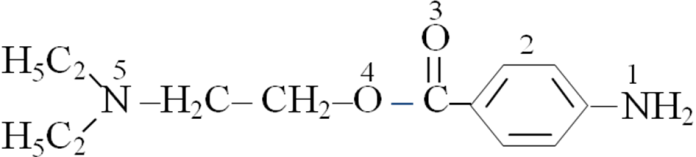 1)12)2 3)3  4)4 5) 50082. СН3СН2СООСН3 - это1) кетон2) сложный эфир3) альдегид4) спирт5) фенол0083. СН3С(0)СН3 - это1) кетон2) сложный эфир 3)альдегид4) спирт5) фенол0084. СН3СН2СН2ОН-это1) кетон2) сложный эфир3) альдегид4) спирт5) фенол   0085. СН3С6Н4ОН - это1) кетон2) сложный эфир3) альдегид4) спирт5) фенол0086. Соединение СН3СН2СООСН3 относится к классу1) кетон2) сложный эфир3) альдегид4) спирт5) фенол0087. ХИМИЧЕСКАЯ РЕАКЦИЯ СН3NH2  + СH3C(O)SKoA  → CH3C(O)NHCH3  +  HSKoA ОТНОСИТСЯ К ТИПУ 1) алкилирование2) дезаминирование3) ацилирование	4) декарбоксилирование5) дегидратация0088. Состав мальтозы отражается формулой1) α-глюкоза + глюкоза2) β-глюкоза + глюкоза3) β-галактоза + глюкоза4) α-галактоза + глюкоза5) α-глюкоза + β-фруктоза0089. Состав сахарозы отражается формулой1) α-глюкоза + глюкоза2) β-глюкоза + глюкоза3) β-галактоза + глюкоза4) α-галактоза + глюкоза5) α-глюкоза + β-фруктоза0090. Аланилсерин - это1) аминокислота2) углевод3) липид4) пептид5) нуклеотид0091. Тирозин - это1) аминокислота2) углевод3) липид4) пептид5) нуклеотид0092. Сахароза - это1) аминокислота2) углевод 3)липид4) пептид5) нуклеотид0093. Фосфатид ил серии - это1) аминокислота2) углевод                                                    3)липид4) пептид5) нуклеотид0094. ГИАЛУРОНОВАЯ КИСЛОТА В ОРГАНИЗМЕ ВЫПОЛНЯЕТ РОЛЬ1) биологического депо воды2) биологического фильтра3) биологических рессор4) биологического клея5) любую из перечисленных0095. УГЛЕВОДНЫЕ ЦЕПИ ПРОТЕОГЛИКАНОВ (ГИАЛУРОНОВАЯ КИСЛОТА, ХОНДРОИТИНСУЛЬФАТЫ) В ОТЛИЧИЕ ОТ ГЛИКОПРОТЕИНОВ 1) неразветвленные2) имеют регулярную структуру3) имеют высокую молекулярную массу4) не участвуют в процессах узнавания5) имеют все вышеуказанные признаки0096. Нуклеиновая кислота представляет собой1) гетерополинуклеотид 2) гетерополиаминоацил3) гетерополисахарид4) гомополинуклеотид5) белок0097. ПРИ ПОВЫШЕНИИ ДАВЛЕНИЯ В СИСТЕМЕ N2(4) + 3H2(4) ↔ 2NH3(4)1) равновесие сместится вправо2) образуется больше и N2 и H23) выделяется больше H24) равновесие не смещается 5) образуется больше и N20098. Состав фосфатидилсерина отражается схемой1) фосфат-серин2) глицерин-фосфат-серин3) глицерин + жирная кислота + жирная кислота + фосфат + серин4) сфингозин + жирная кислота + фосфат + серин5) глицерин + жирная кислота + фосфат + серин0099. АЛЬДЕГИДЫ И КЕТОНЫ АССОЦИИРОВАНЫ ДРУГ С ДРУГОМ
ЗА СЧЕТковалентных связейдиполь-дипольных взаимодействийводородных связейдругих связейгидрофильных взаимодействий0100. К ДЕНАТУРИРУЮЩИМ АГЕНТАМ ОТНОСЯТСЯ1) вода2) высокая температура3) сульфат аммония4) раствор поваренной соли5) низкая температураБИОЛОГИЯ С ЭКОЛОГИЕЙВыберите один правильный ответ. 0101. СУБСТРАТОМ ЖИЗНИ ЯВЛЯЮТСЯ  Углеводы и белкиБелки и жирыУглеводы и нуклеиновые кислотыБелки и нуклеиновые кислотыУглеводы и жиры0102. НА МОЛЕКУЛЯРНО-ГЕНЕТИЧЕСКОМ УРОВНЕ ОРГАНИЗАЦИИ ЖИВОЙ МАТЕРИИ ЭЛЕМЕНТАРНОЙ ЭВОЛЮЦИОННОЙ ЕДИНИЦЕЙ ЯВЛЯЕТСЯ КлеткаГенОсобьПопуляцияБиоценоз0103. МЕРОЙ НЕОБРАТИМОСТИ ПРИРОДНЫХ ПРОЦЕССОВ СЛУЖИТ Обмен веществСтруктурированностьСамообновлениеГомеостазЭнтропия0104. ОРГАНОИДЫ, ВСТРЕЧАЮЩИЕСЯ В КЛЕТКАХ ПРОКАРИОТ   И ЭУКАРИОТРибосомыКлеточный центрМитохондрииКомплекс ГольджиМезосомы0105. КЛЕТКИ И В КЛЕТКУ) ОБЕСПЕЧИВАЮТИнтегральные белкиЛипидыПериферические белкиПолуинтегральные белкиПолисахариды0106. ЗАТРАТА  ЭНЕРГИИ ТРЕБУЕТСЯ ПРИ ПОСТУПЛЕНИИ В КЛЕТКУ ВЕЩЕСТВ С ПОМОЩЬЮДиффузии Облегченной диффузииОсмосаК-Na насосаПростой диффузии0107. БОЛЬШАЯ СУБЪЕДИНИЦА РИБОСОМЫ ЭУКАРИОТИЧЕСКОЙ КЛЕТКИ ВКЛЮЧАЕТ1 молекулу ДНК1 молекулу рРНК2 молекулы рРНК3 молекулы рРНК2 молекулы мяРНК0108. СВОЙСТВО ГЕНЕТИЧЕСКОГО КОДА, ОТРАЖАЮЩЕЕ  СПОСОБНОСТЬ ОПРЕДЕЛЕННОГО ТРИПЛЕТА (ДНК ИЛИ РНК) КОДИРОВАТЬ ТОЛЬКО ОДНУ АМИНОКИСЛОТУ НАЗЫВАЕТСЯСпецифичностьТриплетностьУниверсальностьВырожденностьКолинеарность0109. УЧАСТОК ЦЕПИ ДНК, ОБОЗНАЧАЮЩИЙ МЕСТО ЗАВЕРШЕНИЯ ТРАНСКРИПЦИИ, ПРЕДСТАВЛЯЕТ СОБОЮПалиндромОператорПромоторЭнхансерСайленсер0110. ПРИ НЕПОЛНОМ ДОМИНИРОВАНИИ В РЕЗУЛЬТАТЕ МОНОГИБРИДНОГО   СКРЕЩИВАНИЯ ВО ВТОРОМ  ПОТОМСТВЕ (F2) ПРОИЗОЙДЕТ РАСЩЕПЛЕНИЕ ПО ФЕНОТИПУ    В СООТНОШЕНИИ1:13:11:2:11:2нет расщепления0111. ЕСЛИ ОДИН ГЕН ОТВЕЧАЕТ ЗА РАЗВИТИЕ СРАЗУ НЕСКОЛЬКИХ ПРИЗНАКОВ, ЗНАЧИТ ОН ПРОЯВЛЯЕТ ДЕЙСТВИЕПолимерное Полигенное  Кодоминантное  Плейотропное  Моногенное  0112. МУТАЦИЯ, ПРИ КОТОРОЙ АДЕНИН ЗАМЕНЯЕТСЯ ЦИТОЗИНОМ (А↔Ц) НАЗЫВАЕТСЯТранзиция ТрансверсияДелецияИнверсияТранслокация0113. САМАЯ КОРОТКАЯ ФАЗА МИТОЗА, ПРИ КОТОРОЙ РАСХОДЯТСЯ ХРОМАТИДЫ Профаза Анафаза Метафаза ТелофазаИнтерфаза0114. К БЕСПОЛОМУ МОНОЦИТОГЕННОМУ РАЗМНОЖЕНИЮ (ОДНОЙ КЛЕТКОЙ) ОТНОСИТСЯ ШизогонияКопуляцияФрагментация ВегетативноеБинарное деление0115. ПРИ ОВОГЕНЕЗЕ В ЗОНЕ РОСТА ОБРАЗУЮТСЯОвогонииОвоцит II порядкаЗрелая яйцеклеткаОвоцит I порядка Полоцит0116. НЕЗАРАЩЕНИЕ ТВЕРДОГО НЕБА (ВОЛЧЬЯ ПАСТЬ) У ЧЕЛОВЕКА - ПОРОК, ОБУСЛОВЛЕННЫЙ НАРУШЕНИЕМ Пролиферации клетокАдгезии клетокДифференциации клетокАпоптозаКлеточной миграцией 0117. МАММАЛИЙНЫЙ ТИП МОЗГА ФОРМИРУЕТСЯ У  Пресмыкающихся      Земноводных                         МлекопитающихПтицКостных рыб0118. АВСТРАЛОПИТЕКИ ИМЕЮТ  БОЛЬШОЕ СХОДСТВО С ЧЕЛОВЕКОМ ПООбъему головного мозгаСтроению мозгаСтроению костей тазаСтроению зубной системыСтроению руки0119. ПАРАЗИТЫ ПО ДЛИТЕЛЬНОСТИ СВЯЗИ С  ХОЗЯИНОМ БЫВАЮТ Постоянные и временныеОблигатные и факультативныеИстинные и ложныеСверхпаразитыОсновные и промежуточные0120. ДЛИТЕЛЬНОСТЬ ЖИЗНИ ОСТРИЦЫ В КИШЕЧНИКЕ НЕ ПРЕВЫШАЕТ 3-4 недель1 год5 лет1 неделя1 день0121. Основной фактор, обеспечивающий в некоторых популяциях людей высокую частоту встречаемости талассемии, серповид-ноклеточной анемии и других гемоглобинопатии1) индуцированные мутации2) относительная устойчивость гетерозигот к возбудителю малярии3) кровнородственные браки4) волнообразные изменения численности популяции5) изоляция популяцийБИОЛОГИЧЕСКАЯ ХИМИЯВыберите один правильный ответ. 0122. Биохимическая роль фолата в метаболизме1) перенос одноуглеродных группировок2) декарбоксилирование3) трансаминирование4) трансреаминирование5) антиоксидантные функции0123. Промежуточный метаболит в биосинтезе холестерола и кетоновых тел1) фарнезилпирофосфат2) 3-метил,3-гидрокси-глутарил-КоА3) метилмалонил-КоА4) мевалонат5) сукцинил-КоА0124. Строгая вегетарианская диета может привести к1) пеллагре2) болезни бери-бери3) мегалобластической анемии4) цинге5) рахиту0125. Фермент, дефицит которого приводит к гипогликемии, лактацидозу и гипертриглицеридемии при болезни Гирке1) альдолаза2) липаза3) глюкозо-6-фосфатаза4) гликогенфосфорилаза5) гексокиназа0126. Не связано с болезнью «кленового сиропа» нарушение обмена1)триптофана 2)лейцина3) разветвленных кетокислот4) изолейцина5) валина0127. Оротацидурия наблюдается у больных при1) нарушениях обмена пуринов2) нарушениях катаболизма аминокислот3) нарушениях обмена пиримидинов4) нарушениях обмена липидов5) нарушениях распада гемма0128. У детей при гриппе и других вирусных инфекциях может возникнуть тяжелая гипераммониемия. При этом обнаруживается1) снижение синтеза карбамоилфосфатсинтетазы-12) повышение синтеза карбамоилсинтетазы-13) повышение синтеза орнитинкарбамоилтрансферазы4) увеличение синтеза мочевины5) понижение катаболизма белков0129. Мальабсорбция расщепленных продуктов глиадина с образованием в крови антител к фрагментам глютена злаковых является симптомом1) сахарного диабета2) голодания3) нетропического спру и глютеновой болезни4) порфирии5) непереносимости молока0130. Фермент, лимитирующий скорость синтеза холестерина и являющийся мишенью для гипохолестеринемического препарата при лечении атеросклероза1) β-гидрокси- β -метилглутарил-КоА-синтаза2) β-гидрокси- β-метилглутарил-КоА-лиаза3) ацетил-КоА-ацетилтрансфераза4) β-гидрокси- β-метилглутарил-КоА-редуктаза5) ацетил-КоА-карбоксилаза0131. Липиды, накопление которых в тканях является причиной сфинголипидозов1)кардиолипины 2) триглицериды3) стероиды4) цереброзиды5) фосфатиды0132. Белок бурой жировой ткани новорожденных, разобщающий окисление и фосфорилирование1) термогенин2) цитохром С3) ацилпереносящий белок4) родопсин5) гемоглобин0133. Нарушения метаболизма сфинголипидов при болезнях Тея-Сакса и Гоше вызываются1) накоплением гликозаминогликанов2) уменьшением распада сфинголипидов3) снижением синтеза цереброзидов4) увеличением синтеза цереброзидов5) нарушением регуляции биосинтеза ганглиозидов0134. Болезнь Тея-Сакса обусловлена дефицитом гексозаминидазы А, ответственной за деградацию ганглиозидов. Класс, к которому относится этот фермент1) трансферазы2) гидролазы3) лиазы 4) лигазы5) оксидоредуктазы0135. Болезнь Нимана-Пика обусловлена недостаточностью сфинго-миелинаэы. Класс, к которому относится этот фермент1) оксидоредуктазы2) трансферазы3) гидролазы4) лиазы5) лигазы0136. Наибольшее содержание белка выявлено в липопротеинах1) хиломикронах2) ЛОНП3) ЛПП4) ЛНП5) ЛВП0137. При болезни Тея-Сакса отмечена недостаточность гексозаминидазы А, ответственной за деградацию ганглиозидов. Локализация этого фермента в клетке1) цитозоль2) эндоплазматический ретикулум3) лизосомы4) митохондрии5) ядро0138. Продукт, не содержащий холестерина1) ветчина2) яйца3) сало4) яблочное пюре5) рыба0139. Введение инсулина больным сахарным диабетом приводит к усилению липогенеза за счет активации1) протеинкиназы А2) гормончувствительной липазы3) ацетил-КоА-карбоксилазы4) фосфоенолпируваткарбоксилазы5) гликогенфосфорилазы0140. Фетальный гемоглобин HbF состоит из1) 2-α и 2-γ цепей2) 2- α и 2- β цепей3) 2- α и 2-σ цепей4) 2-β и 2- σ цепей5) 2- β и 2- γ цепей0141. Для гидроксилирования пролина в молекуле коллагена необходим1) аскорбат2) аспартат3) витамин А4) аргинин5) витамин Е0142. Карбгемоглобин образуется при связывании гемоглобина с1) протоном2) оксидом углерода (IV)3) оксидом углерода (II)4) оксидом азота (IV)5) оксидом азота (II)0143. Наследственная галактоземия приводит к токсичным симптомам в следствие1) повышенной концентрации глюкозы в крови2) превращения галактозы в токсичный спирт - галактитол (дульцит)3) неэффективности устранения молока из диеты4) галактоза сама токсична даже в малых количествахметаболизм глюкозы нарушен из-за избытка галактозы0144. ПРИ ГИДРОЛИЗЕ МАЛЬТОЗЫ ПОЛУЧАЮТСЯ1)глюкоза и рибоза
2)глюкоза и фруктоза
3)глюкоза и галактоза
4)две молекулы глюкозы    
5) две молекулы фруктозы0145. Неферментативное гликолизирование белков при сахарном диабете является одной из причин таких осложнений, как ретино-, нефро- и нейропатии. В реакцию гликолизирования вовлекается аминогруппа белков и одна из функциональных групп глюкозы, А ИМЕННО1) гидроксильная2) альдегидная3)карбоксильная 4)оксогруппа5) аминогруппа0146. Недостаточная активность или нарушение синтеза данного фермента приводит к непереносимости молока1) гликогенсинтаза2) гексокиназа 3) лактаза4) глюкозо-6-фосфатаза5) глюкокиназа0147. РНК-это1)белок2) углевод3) полинуклеотид4) полинуклеозид5) азотистое основание0148. Дефицит глюкозо-б-фосфатазы при болезни Гирке приводит к1) гипергликемии2) гипогликемии3) алкалозу4) гипохолестеринемии5) галактоземии0149. Недостаточность гексозо-1-фосфатуридилилтрансферазы является причиной возникновения у новорожденных1) фенилкетонурии2) галактоземии3) мальабсорбции дисахаридов4) болезни Гирке5) фруктоземии0150. Наследственная непереносимость фруктозы вызвана дефицитом1) фосфофруктокиназы2) фруктокиназы3) фруктозо-1-фосфатальдолазы4) фруктозо-1,6-бисфосфатальдолазы5) фруктозо-6-фосфазы0151. Недостаточность этого фермента приводит к целой группе нАследственных заболеваний, проявляющихся гемолизом эритроЦитов и анемией1) гликогенфосфорилаза2) гексокиназа3) амилаза4) глюкозо-6-фосфатдегидрогеназа5) глюкозо-6-фосфатаза0152. Оксидативный стресс может быть спровоцирован антималярийным препаратом примахином, что может привести к гемолизу эритроцитов. ферментом, чувствительным к такому оксидативному стрессу является1) алкогольдегидрогеназа2) карнитинацилтрансфераза3) цитратсинтаза4) глюкокиназа5) глюкозо-6-фосфатдегидрогеназа0153. У больного ребенка с умственной отсталостью молоко вызывает рвоту и понос. В крови концентрация глюкозы низка, а концентрация других редуцирующих Сахаров выше нормы. В моче обнаруживается галактоза. Нарушена активность фермента1) фосфофруктокиназы2) фосфоманноизомеразы3) гексозо-1-фосфат-уридилилтрансферазы4) лактазы в слизистой кишечника5) мальтазы в слизистой кишечника0154. К лактацидозу у новорожденных может привести недостаточностьфермента1) лактатдегидрогеназы2) гексокиназы3) пируватдегидрогеназы4) фосфофруктокиназы5) альдолазы0155. К белковым аминокислотам относится1) L-аланин2) D- аланин3) D-пролин4) α –гидроксипролин5) аспартам0156. При галактоземии рекомендуется диета1) с низким содержанием жиров2) с низким содержанием лактозы3) с низким содержанием холестерина4) с низким содержанием сахарозы5) с высоким содержанием белков0157. В гликопротеинах чаще преобладают1) пептиды2) белки3) углеводы4) жиры5) фосфолипиды0158.  больному с выявленой мышечной слабостью, отеками, периферическими невритами, повышенной концентрацией пирувата в крови можно выставить диагноз1) фенилпировиноградная кетонурия2) болезнь Гоше3) болезнь «бери-бери»4) пеллагра5) цинга0159. К стеаторее может привести недостаток1) желчных пигментов2) солей желчных кислот 3) билирубина4) пепсина5) амилазы0160. Увеличение синтеза триацилглицеридов в ответ на введение инсулина больным сахарным диабетом вызвано1) взаимодействием S-аденозилметионина с лецитином2) активацией гормончувствительной липазы3) реакцией 1,2-диацилглицерида с ацил-КоА4) взаимодействием 1,2-диацилглицерида с ЦДФ-холиномреакцией пальмитоил-КоА с церамидом0161. НЕОБХОДИМЫЕ УСЛОВИЯ ОСМОСА1) разница концентрации    2) разница концентрации и полупроницаемая мембрана3) наличие полупроницаемой мембраны4) броуновское движение5) низкая вязкость среды0162.  Одним из основных проявлений таких наследственных заболеваний, как болезнь Жильберта и синдром Криглера-Найяра, является повышение содержания в крови неконъюгированного билирубина. В основе этого нарушения лежит недостаточность фермента1) глюкуронидазы2) глюкуронилтрансферазы3) амидофосфорибозилтрансферазы4) аминолевулинатсинтазы5) порфобилиногенсинтазы0163. При болезни Хартнупа, наследственном заболевании, связанном с нарушением всасывания триптофана в кишечнике, появляются симптомы, сходные с1) пеллагрой2) подагрой3) порфирией4) рахитом5) болезнью «бери-бери»0164. Витамины, обладающие липотропным действием и применяемые для лечения жировой инфильтрации печениa) B15 (пангамовая кислот1) и В12 (метилкобаламин)2) Р и С3) D2 и D34) РР и В65) В2 и В10165. Незаменимая аминокислота, которая гидроксилируется в состАве коллагена с участием витамина С1) фенилаланин2) триптофан3) метионин4) треонин5) лизин0166. Витамин, синтезируемый в печени из триптофана1) А 2) РР 3) D 4) К5) С0167. Жирорастворимый витамин, синтезируемый из холестерина1) А 2) D 3) Е 4) К 5) F0168. Состав жиров отражается схемой1) глицерин + жирная кислота + фосфат2) глицерин + 2 жирных кислоты3) сфингозин +2 жирных кислоты4) глицерин + 3 жирных кислоты5) сфингозин + жирная кислота0169. В составе миелиновой оболочки нервов преобладают1) белки2) глицерофосфолипиды3) сфингофосфолипиды4) гликолипиды5) жиры0170. Вещество, строение которого отражается формулой по заместительной номенклатуре называется1) 1-гидрокси-1-метил-3-хлорпропан2) 1- метил-3-хлорпропанол-13) 1-хлорбутанол-34) 2-гидрокси-4-хлорбутан5) 4-хлорбутанол-20171. УЧАСТОК р-π-сопряжениЯ ЕСТЬ В МОЛЕКУЛЕ1) 2) 3) 4) 5) СН2=СН-СН2-NH20172. Для соединениЯ характерны реакции, протекающие по механизму1) АЕ2) АN3) SN4) SE5) SR0173. Комплементарность азотистых оснований выражается1) в образовании максимального числа водородных связей между азотистыми основаниями2) гидрофобном взаимодействии между азотистыми основаниями3) в образовании солевых мостиков4) в образовании ковалентных связей между азотистыми основаниями5) в ионном (электростатическом) взаимодействии между азотистыми основаниями 0174. К белковым аминокислотам относится1) L-аланин2) D- аланин3) D-пролин 4) α –гидроксипролин5) аспартам	АНАТОМИЯ ЧЕЛОВЕКАВыберите один правильный ответ. 0175.  пассивную часть опорно-двигательного аппарата составляютмышцынервы сосудыкожакости0176. анатомические образования, характерные для грудных (I-X) позвонковушковидная  поверхностьреберные  вырезкидобавочные  отросткиреберные  ямки  поперечных  отростковсосцевидные отростки0177. Передний родничок черепанаименьший по размерам среди прочихпредставлен плотной соединительной тканьюпредставлен хрящевой пластинкойзарастает к 6 месяцамзарастает к 3 месяцам0178. Диплоическое вещество являетсябелой пульпой селезенкиосновным веществом суставного хрящаодним из базальных ядер конечного мозгагубчатым веществом покровных костей черепавеществом надпочечника0179. через пирамиду височной кости проходит каналзрительный лицевой мыщелковый канал подъязычного нервакрыловидный канал0180. Придаточные пазухи носа расположены в толще слезной костиклиновидной костискуловой костинебной костивисочной кости0181. Мозговой череп новорождённого по объёму больше лицевогов 2 разав 4 разав 6 разв 8 разв 16 раз0182. К ОБЯЗАТЕЛЬНЫМ ЭЛЕМЕНТАМ СУСТАВА ОТНОСЯТСЯ СЛЕДУЮЩИЕ АНАТОМИЧЕСКИЕ СТРУКТУРЫменисксвязкасуставной дисксиновиальная сумкасуставная полость 0183. ФИЗИОЛОГИЧЕСКИЙ ЛОРДОЗ ИМЕЕТСЯ в грудном отделе позвоночного столбав шейном отделе позвоночного столбав копчиковом отделе позвоночного столбав крестцовом отделе позвоночного столбана протяжении всего позвоночного столба0184. ПЛЕЧЕВОЙ СУСТАВ ПО СТРОЕНИЮ ОТНОСИТСЯк сложным суставамк простым суставамк комбинированным суставамк комплексным суставамк конгруэнтным суставам0185.  ПО ФОРМЕ И ПО СТРОЕНИЮ ВЫДЕЛЯЮТ СКЕЛЕТНЫЕ МЫШЦЫмногосуставныеодносуставныемышцы сгибателимногоперистые мышцымышцы синергисты0186. ЖЕВАТЕЛЬНЫМ МЫШЦАМ СВОЙСТВЕННОприкрепляются к нижней челюсти не действуют на височно-нижнечелюстной сустав сосредоточены вокруг отверстий черепа отражают внутреннее душевное состояниеприкрепляются к верхней челюсти0187. ФУНКЦИЯ ТРЕХГЛАВОЙ МЫШЦЫ ПЛЕЧА пронация плечасгибание плечаразгибание плечаотведение плеча супинация плеча0188. первые постоянные зубы у человека прорезываются в возрасте 6-7 месв возрасте 2-3 года в возрасте 6-7 лет  в возрасте 9-10 летв возрасте 4-5 лет0189. характернАЯ особенность строения глотки у новорожденного носовая часть длинная, свод уплощенотверстие слуховой трубы расположено на уровне твердого небанижняя граница глотки на уровне 6-7 шейных позвонковнижняя граница глотки на уровне 4-5 шейных позвонковнижняя граница на уровне 1-2 грудных позвонков0190. анатомическое сужение пищеводаперикардиальное желудочное аортальное глоточноесредостенное0191. проток поджелудочной железы открывается в верхнюю часть двенадцатиперстной кишки в нисходящую часть двенадцатиперстной кишки в восходящую часть двенадцатиперстной кишки в горизонтальную часть двенадцатиперстной кишкив тощую кишку0192. носовАЯ пазухА, имеющаяся у новорожденного ребенкалобная клиновидная верхнечелюстная задние ячейки решетчатой костипередние ячейки решетчатой кости0193. задняя поверхность желудка соприкасаетсяс диафрагмойс левой почкойс правой почкойс печеньюс брюшной стенкой0194. форма желудка, характерная для людей мезоморфного типа телосложенияформа рога форма крючка форма чулка форма веретенаформу узкого канала0195. анатомическое образование, входящее в ворота печенинижняя полая вена печеночная вена общая печеночная артерия общий печеночный протоксобственно печеночная артерия0196. Формула молочных зубов2 1 0 32 1 0 22 1 2 12 1 2 02 0 2 1 0197. нижний край печени СООТВЕТСТВУЕТ КРАЮ рёберной дугис 3 – 4 месяцас 1 годас 3 летс 7 летс 14-15 лет0198. часть дыхательной системы, входящая в состав верхних дыхательных путейротовая часть глотки гортаньбронхи трахеялегкие0199. анатомическое образование (из перечисленных), входящее в состав нижних дыхательных путейротовая часть глотки гортань носовая часть глотки гортанная часть глоткиполость носа0200. правый главный бронх  по сравнению с левымимеет более горизонтальное положение более узкий более короткий более длинныйимеет поперечное положение0201. структуры, ограничивающие реберно-диафрагмальный синусреберная и диафрагмальная плеврависцеральная и реберная плеврареберная и медиастинальная плеврадиафрагмальная и медиастинальная плеврависцеральная и париетальная плевра0202. структуры, участвующие в образовании альвеолярного дерева (ацинуса)концевые бронхиолы дольковые бронхиальвеолярные ходы сегментарные ветвисегментарные бронхи0203. нижняя граница правого легкого по среднеключичной линии проецируется на уровне IX-го ребра на уровне VII-го ребра на уровне X-го ребра на уровне VI-го ребрана уровне IV-го ребра0204. взаиморасположение структур корня левого лёгкогоартерия, бронх, вена бронх, артерия, венавена, артерия, бронх вена, бронх, артерияартерия, вена, бронх0205. типичный путь распространения воспалительного процесса с носоглотки на среднее ухочерез хоанычерез сосцевидную пещеручерез слуховую трубучерез внутренний слуховой проходчерез заглоточное пространство0206. к фиксирующему аппарату почек ОТНОСИТСЯвнутрибрюшное давлениепочечная лоханкапочечный синусфорникальный аппарат почкимочеточник0207. структура, входящая в состав нефронапочечная пирамидапочечное тельцепочечная лоханкасосочковый протокмалая почечная чашка0208. семявыбрасывающий проток мужчины открываетсяв предстательную  железув семенной пузырекв предстательную часть уретрыв перепончатую часть уретрыв бульбоуретральные железы0209. железа, являющаяся одновременно железой внутренней и внешней секреции у мужчиняичкопредстательная железабульбоуретральные железы семенные пузырькипридаток яичка0210. анатомическое образование, расположенное впереди маткимочевой пузырь прямая кишка влагалище яичникиматочные трубы0211. СТРУКТУРНО-ФУНКЦИОНАЛЬНОЙ ЕДИНИЦЕЙ НЕРВНОЙ СИСТЕМЫ ЯВЛЯЕТСЯрецепторсинапснейронрефлексдендрит0212.  СЕГМЕНТ СПИННОГО МОЗГА, ИМЕЮЩИЙ БОКОВЫЕ СТОЛБЫпервый шейный седьмой шейный восьмой шейный четвертый поясничный третий поясничный0213.  К КОНЕЧНОМУ МОЗГУ ОТНОСЯТСЯталамуспластинка четверохолмиясосцевидные телабазальные ядраножки мозга0214. АНАТОМИЧЕСКОЕ ОБРАЗОВАНИЕ, ОТНОСЯЩЕЕСЯ К БАЗАЛЬНЫМ ЯДРАМ ПОЛУШАРИЯ БОЛЬШОГО МОЗГАкрасное ядро гипоталамус черное веществоядра таламусаполосатое тело0215. АССОЦИАТИВНЫЕ НЕРВНЫЕ ВОЛОКНА СОЕДИНЯЮТучастки серого вещества в пределах одной половины мозгааналогичные центры правой и левой половин мозгабазальные ядра с двигательными ядрами спинного мозгакору головного мозга с ядрами спинного мозгакору головного мозга с мостом0216. ВОЗРАСТНЫЕ ОСОБЕННОСТИ СТРОЕНИЯ ГОЛОВНОГО МОЗГА ХАРАКТЕРИЗУЮТСЯ ТЕМ, ЧТОбазальные ядра развиты слабомасса мозга по отношению к массе тела у новорожденных составляет 1:40 мелкие извилины у новорожденных развиты слабо боковые желудочки не сформированыIV желудочек не сформирован0217. ЯДРО ДВИГАТЕЛЬНОГО АНАЛИЗАТОРА (ДВИГАТЕЛЬНЫЙ ЦЕНТР) НАХОДИТСЯв верхней лобной извилине в постцентральной извилине в парагиппокампальной извилине в предцентральной извилинев верхней теменной дольке0218. СПИННОМОЗГОВАЯ ЖИДКОСТЬ ОТТЕКАЕТ В ПОДПАУТИННОЕ ПРОСТРАНСТВО из четвертого желудочка из третьего желудочка из боковых желудочков из водопровода мозгаиз синусов твердой оболочки мозга0219. В СИНУСАХ ТВЕРДОЙ МОЗГОВОЙ ОБОЛОЧКИ НАХОДИТСЯликвор артериальная кровьлимфаспинномозговая жидкостьвенозная кровь 0220. спинномозговую пункцию следует проводить между LIII-LVIна уровне LIна уровне LIIна уровне ThXIIна уровне LV-SI0221. Область, кровоснабжаемая системой позвоночных артерий (вертебробазилярной системой), включает1) шейные сегменты спинного мозга, продолговатый мозг и мозжечок2) продолговатый мозг, мозжечок и мост3) шейные сегменты спинного мозга, мозжечок, ствол мозга и затылочные доли полушарий большого мозга4) шейные сегменты спинного мозга, мозжечок и затылочные доли полушарий большого мозга5) ствол мозга и мозжечок0222. слой стенки сердца апоневрозподслизистая основаслизистая оболочкаэндокардадвентиция0223. верхушка сердца у взрослого человека проецируется на переднюю грудную стенку на уровне хряща IV-го левого ребрана уровне левого IV-го ребра, 6-7 см от грудинына уровне левого V-го ребра, 1,5 см кнутри от среднеключичной линиина уровне левого V-го ребра по средне-ключичной линиина уровне левого V-го ребра, 1,5 см кнаружи от среднеключичной линии0224. венечные артерии сердца начинаются от дуги аорты от легочного ствола от левого желудочка от луковицы аортыот грудного отдел аорты0225. артерии, образующие артериальный круг мозгасредние соединительные артерии внутренние мозговые артерии задние мозговые артерии передние ворсинчатые артериименингеальные ветви0226. Главным отличительным признаком ствола головного мозга от других его отделов является1) наличие в нем и белого, и серого вещества2) присутствие в нем ядер черепных нервов3) наличие в нем большинства проводящих путей 4) сходство по форме со спинным мозгом5) наличие в нем центров экстрапирамидной системы0227. Соматические нервные сплетения типа плечевого образуются1) передними ветвями спинномозговых нервов2) передними корешками3) спинномозговыми нервами4) задними ветвями спинномозговых нервов5) ветвями симпатических стволов0228. непарная висцеральная ветвь брюшной части аорты левая желудочная артерия верхняя прямокишечная артерия нижняя брыжеечная артериясредняя ободочная артерияселезеночная артерия0229.  в воротную вену венозная кровь оттекает от диафрагмы от печени от надпочечникаот почкиот кишечника 0230. МЕСТОМ ВПАДЕНИЯ лимфатическиХ протокОВ в кровеносное русло ЯВЛЯЕТСЯправое предсердие венозный угол наружная яремная вена внутренняя грудная венаверхняя полая венаГИСТОЛОГИЯ, ЭМБРИОЛОГИЯ, ЦИТОЛОГИЯВыберите один правильный ответ. 0231. Миелинизация нервных волокон пирамидного пути заканчивается в возрасте1) 3 месяцев2) б месяцев3) 9 месяцев4) 12 месяцев5) 1,5 лет0232. Органоид, обеспечивающий синтез липидов и углеводовгладкая эндоплазматическая сетьшероховатая эндоплазматическая сетьпероксисомализосомамитохондрия0233. Тип яйцеклетки у млекопитающихполилецитальная резко телолецитальнаямезолецитальная умеренно телолецитальнаявторично олиголецитальная изолецитальнаявторично мезотелолецитальнаявторично полилецитальная0234. Источник развития многослойных эпителиев энтодерма эктодерма мезенхима мезодерма нервная трубка0235. Свойства лейкоцитовне способны к активной форме движенияне функционируют в тканях и органахучаствуют в защитных реакциях организмасодержат пигментные включениятранспортируют газы0236. В основу классификации соединительных тканей положены признаки соотношение клеток и межклеточного вещества соотношение аморфного (основного) вещества и волокон, а также степень упорядоченности расположения волокон форма клеток, степень упорядоченности расположения волокон количество клеток, аморфного вещества и волоконформа и количество клеток0237. Наиболее способны к спастическому Сокращению1) крупные бронхи2) средние бронхи3) мелкие бронхи4) терминальные бронхиолы5) респираторные бронхиолы0238.  Гаверсова система - это остеоны сосуды надхрящницы эндост периост волокнистый слой надкостницы0239. Структурно-функциональная единица гладкой мышечной тканимиосимпластэндомизиймиоцитсинцитийтипичный кардиомиоцит0240. ВОЛОКНА, ВХОДЯЩИЕ В СОСТАВ НЕРВНОЙ СИСТЕМЫ  коллагеновые эластические ретикулярные миелиновые и безмиелиновые хондриновые0241. СМЕШАННЫЙ СПИННОМОЗГОВОЙ НЕРВ ОБРАЗОВАНдендритами двигательных нейронов спинномозгового узла и нейритами чувствительных нейронов передних рогов спинного мозгадендритами чувствительных нейронов спинномозгового узла и нейритами  двигательных нейронов передних рогов спинного мозгааксонами чувствительных нейронов спинномозгового узла и дендритами  двигательного нейрона передних рогов спинного мозгааксонами эфферентных нейронов спинномозгового узла и нейритами чувствительных нейронов передних рогов спинного мозгадендритами двигательных нейронов спинномозгового узла и дендритами чувствительных нейронов передних рогов спинного мозга0242. ОБОЛОЧКИ СТЕНКИ ГЛАЗНОГО ЯБЛОКАфиброзная, сосудистаясетчатая, белочнаяфиброзная, сосудистая, сетчатаябелочная, сосудистая, пигментнаясосудистая, нервная, фиброзная0243. Миокард образованпоперечнополосатой скелетной мышечной тканьюгладкой мышечной тканьюмиоэпителиальной мышечной тканьюпоперечнополосатой сердечной мышечной тканьюмиофибробластами0244. Антигеннезависимая дифференцировка Т-лимфоцитов происходитв красном костном мозгев тимусев периферических кроветворных органахв селезенкев лимфатическом узле0245. Стенка наддиафрагмального отдела пищевода состоит из оболочек слизистой, подслизистой, мышечной, серозной слизистой,  мышечной, серозной слизистой, подслизистой, мышечной, адвентициальной слизистой, подслизистой, серозной слизистой, адвентициальной, серозной0246. Крипта - этотрубчатое углубление эпителия на глубину всей собственной пластинкивпячивание эпителия на глубину 1/3 собственной пластинкивырост слизистой оболочкимелкие ворсинки кишечникавырост слизистой оболочки с подслизистой основой0247. ВИД КЛЕТОК, ОБРАЗУЮЩИХ СТЕНКУ АЛЬВЕОЛЫальвеоциты 1 типаальвеоциты 4 типаальвеоциты 3 типамакрофагипневмоциты 3 типа0248. СТРУКТУРНО-ФУНКЦИОНАЛЬНОЙ ЕДИНИЦЕЙ ЩИТОВИДНОЙ ЖЕЛЕЗЫ ЯВЛЯЕТСЯацинусфолликулдолькасаркомертироцит0249. Структура, корковоГО веществА яичника, внешне похожая на желтое тело, в центре КОТОРОЙ находится сморщенная блестящая оболочка атретический фолликул белое тело третичный фолликул примордиальный фолликул первичный фолликул0250. Гландулоциты (интерстициальные клетки) в семеннике располагаются в бухтообразных углублениях сустентоцитов в адлюминальной зоне стенки семенного канальца в рыхлой соединительной ткани вокруг извитых семенных канальцевв средостении семенникав составе белочной оболочкиНОРМАЛЬНАЯ ФИЗИОЛОГИЯВыберите один правильный ответ. 0251. Наиболее ярким проявлением при полной блокаде ретикулярной формации мозга будет1) гиперрефлексия2) коматозное состояние3) нарушение координации движения4) нистагм 5)диплопия0252.  Резко повышенный диурез при сниженной плотности мочи характерен для поражения1) коры больших полушарий2) мозжечка3) гиппокампа4) гипофиза5) ствола мозга0253. У больного гемофилией1) время кровотечения резко повышено, время свертывания изменено мало2) время свертывания резко повышено, время кровотечения изменено мало3) в одинаковой степени повышено и то, и другое4) и то, и другое - в пределах нормы5) время кровотечения резко понижено , время свертывания изменено мало0254. В ответ на потребление большого количества соли повышается выделение1) альдостерона2) АДГ (антидиуретического гормон)3) АКТГ (адренокортикотропного гормон)4) окситоцина0255. Выявленное при тональной аудиометрии нарушение воздушной проводимости при сохранной костной свидетельствует о поражении1) наружного уха2) среднего уха3) внутреннего уха4) височной доли коры головного мозга5) ствола мозга0256. У больного с тромбоцитопенией1) время кровотечения резко повышено, время свертывания не изменено2) время свертывания резко повышено, время кровотечения не изменено3) в одинаковой степени повышено и то, и другое4) и то, и другое - в пределах нормы5) время кровотечения резко понижено, время свертывания не изменено0257. При тромбоэмболии легочной артерии1) функциональное мертвое пространство больше анатомического2) функциональное мертвое пространство меньше анатомического3) функциональное мертвое пространство равно анатомическому4) изменение мертвого пространства не характерно0258. При повышении тонуса блуждающих нервов на ЭКГ будет1) снижение амплитуды всех зубцов2) уширение комплекса QRS3) удлинение интервала PQ4) уширение зубца Р5) увеличение амплитуды всех зубцов0259.  При дуоденальном зондировании выявлено повышение содержания лейкоцитов в самой концентрированной порции желчи. При этом наиболее вероятно поражение1) внутрипеченочных желчных путей2) желчного пузыря3) двенадцатиперстной кишки4) поджелудочной железы0260. При введении в двенадцатиперстную кишку соляной кислоты в крови резко повысится уровень1) пепсина2) амилазы3) липазы4) секретина5) холецистокинина0261. При отравлении ингибиторами холинэстеразы моторика кишечника1) резко повысится2) резко снизится3) изменится мало0262. ДЛЯ ЛЕЙКОЦИТАРНОЙ ФОРМУЛЫ ЗДОРОВЫХ ДЕТЕЙ ПЕРВЫХ ДНЕЙ ЖИЗНИ ХАРАКТЕРНО1) преобладают нейтрофилы 2) преобладают лимфоциты3) одинаковое количество нейтрофилов и лимфоцитов4)увеличено количество моноцитов0263. У больного имеется значительная протеинурия. Наиболее вероятно поражение1) клубочков2) проксимальных канальцев3) петель Генле4) дистальных канальцев5) собирательных трубочек0264. При некоторых отравлениях глюкоза появляется в моче несмотря на нормальный уровень в крови. Это означает, что точкой приложения данных токсических веществ являются1) клубочки2) проксимальные канальцы3) петли Генле4) дистальные канальцы5) собирательные трубочки0265.  Введение атропина приведет к большему увеличению частоты сердечных сокращений1) у высокотренированного спортсмена2) у обычного человека3) эффект атропина не зависит от степени тренированности0266.  При поражении передних рогов спинного мозга будет наблюдаться1) утрата произвольных движений при сохранении рефлексов2) полная утрата движений и мышечного тонуса3) полная утрата движений и повышение мышечного тонуса4) полная утрата чувствительности при сохранении рефлексов5) полная утрата чувствительности и движений0267. При гипопротеинемии будут наблюдаться1) тканевые отеки2) клеточный отек3) и то, и другое4) ни то, ни другое0268.  Если в артериальной крови парциальное давление кислорода составляет 70 мм. рт. ст., а объемное содержание кислорода - 20 об%, то это1) норма2) нарушение внешнего дыхания3) нарушение тканевого дыхания4) анемия5) отравление метгемоглобинобразователями0269. Назначение ингибиторов ангиотензин-превращающего фермента может привести к дальнейшему ухудшению функции почек при1) поражении клубочков2) поражении канальцев3) поражении собирательной системы4) двустороннем стенозе почечных артерий0270. Периодически возникающие неконтролируемые судорожные движения левой руки - признак патологического очага в1) левом полушарии мозжечка2) правом полушарии мозжечка3) черве мозжечка4) нижнем отделе прецентральной извилины справа5) верхнем отделе постцентральной извилины справа0271. Для резкого повышении уровня гастрина в крови характерна1) пониженная кислотность желудочного содержимого2) повышенная кислотность желудочного содержимого3) гипергликемия4) гипогликемия5) железодефицитная анемия0272. Тормозные парасимпатические влияния на сердце устраняются1) блокаторами М-холинорецепторов2) блокаторами N-холинорецепторов3) блокаторами бета-адренорецепторов4) блокаторами альфа-адренорецепторов0273. ДЛЯ ЛЕЙКОЦИТАРНОЙ ФОРМУЛЫ ЗДОРОВЫХ ДЕТЕЙ ПЕРВЫХ ДНЕЙ ЖИЗНИ ХАРАКТЕРНО1) преобладают нейтрофилы 2) преобладают лимфоциты3) одинаковое количество нейтрофилов и лимфоцитов4) увеличено количество моноцитов0274. С КАКОГО ВОЗРАСТА СООТНОШЕНИЕ ЧАСТОТЫ ДЫХАНИЯ И ПУЛЬСА СОСТАВЛЯЕТ 1: 41) с 6 мес.2) с I года3)с 5 лет4) с 10 лет0275. У РЕБЕНКА МОТОРНАЯ РЕЧЬ ПОЯВЛЯЕТСЯ ЧАЩЕ В ВОЗРАСТЕ 1) 5-6 мес.2) 7-8 мес.3) 8-9 мес.4) 10-12 мес.5) 12-15 мес.МИКРОБИОЛОГИЯ, ВИРУСОЛОГИЯ, ИММУНОЛОГИЯВыберите один правильный ответ. 0276. методом окраски туберкулезных палочек является метод1) Ожешко2) Нейссера3) Бурри-Гинса4) Циль-Нильсена5) Леффлера0277.  Основными группами препаратов, ингибируюших синтез клеточной стенки бактерий являются1) макролиды2) фторхинолоны3) полимиксины4) β-лактамные антибиотики5) линкозамины0278. ОКРАСКА ПО МЕТОДУ ГРАМА ЗАВИСИТ ОТморфологии бактерийсостава и строения клеточной стенкистроения цитоплазматической мембраныспособа получения энергиисостава питательной среды0279. Антибиотиками, ингибирующими синтез ДНК в бактериальной клетке являются1) оксациллин2) гентамицин3) эритромицин4) клиндамицин5) ципрофлоксацин         0280. МЕТОД МИКРОБИОЛОГИЧЕСКОЙ ДИАГНОСТИКИ ИНФЕКЦИОННЫХ ЗАБОЛЕВАНИЙ, ЯВЛЯЮЩИЙСЯ «ЗОЛОТЫМ СТАНДАРТОМ»микроскопическийбактериологическийбиологическийсерологическийаллергологический0281. ТРАНСПЛАЦЕНТАРНО ПЕРЕДАЮТСЯ ИММУНОГЛОБУЛИНЫ КЛАССАAMGЕD0282. ОПРЕДЕЛЕНИЕ АНТИБИОТИКОГРАММ БАКТЕРИЙ ВЫЗВАНОсозданием новых препаратовприродной лекарственной чувствительностью приобретением лекарственной устойчивостирасширением спектра возбудителейжеланием пациента0283. К спорообразующим бактериям относятся1) стрептококки2) клостридии3) нейссерии4) сальмонеллы5) коринебактерии0284. ПРИ ВЫДЕЛЕНИИ МЕТИЦИЛЛИНРЕЗИСТЕНТНЫХ СТАФИЛОКОККОВ (MRSA) ДЛЯ ЛЕЧЕНИЯ ИСПОЛЬЗУЮТоксациллинампициллин/сульбактамцефазолинванкомицинметициллин0285. ДИСБАКТЕРИОЗвнутрибольничная инфекцияпередается контактным путемнарушение количественного и качественного состава нормальной микрофлорыинфекционное заболеваниепередается по наследству0286. ОСНОВА ЛЕЧЕНИЯ ДИСБАКТЕРИОЗАприем пробиотиковустранение причины дисбактериозарациональная антибиотикотерапиякоррекция иммунитетадиетическое питание0287. НАИБОЛЕЕ ФИЗИОЛОГИЧНЫЕ МИКРООРГАНИЗМЫ ДЛЯ СОЗДАНИЯ ПРОБИОТИКОВбифидобактериибациллысахаромицетыэнтеробактерииэнтерококки0288. ЭКСПРЕСС-ДИАГНОСТИКА БАКТЕРИАЛЬНЫХ МЕНИНГИТОВ ОСНОВА НА ОПРЕДЕЛЕНИИобщего титра антителкласса Igавидности антител сенсибилизации организмаспецифического антигена в СМЖ0289. ОСНОВНОЙ ФАКТОР ВИРУЛЕНТНОСТИ КОРИНЕБАКТЕРИЙ ДИФТЕРИИцистиназаэкзотоксинэндотоксинфимбриинейраминидаза0290. ОТЛИЧИТЕЛЬНАЯ ОСОБЕННОСТЬ МИКОБАКТЕРИЙ ТУБЕРКУЛЕЗАвысокое содержание липидов в клеточной стенкевысокое содержание нуклеопротеидовналичие ядраобразование экзо- и эндотоксиновспорообразование0291. ОСНОВНОЙ ВОЗБУДИТЕЛЬ КАНДИДОЗОВ Candida albicansC. tropicalisC. guillermondiiC. kruseiC. glabrata0292. ДЛЯ МИКРОБИОЛОГИЧЕСКОЙ ДИАГНОСТИКИ ХЕЛИКОБАКТЕРНОЙ ИНФЕКЦИИ ЧАЩЕ ИСПОЛЬЗУЮТвыделение культурыопределение антител и класса Igдыхательный тест микроскопию биоптатов, уреазный тестПЦР0293. ОСНОВНОЕ ОТЛИЧИЕ ВИРУСОВ ОТ ЭУ- И ПРОКАРИОТОВналичие одного типа нуклеиновой кислотывоспроизведение за счет собственной нуклеиновой кислотывоспроизведение за счет нуклеиновой кислоты клетки хозяина отсутствие белоксинтезирующих системспособность к бинарному делению0294. АНТИГЕННАЯ ИЗМЕНЧИВОСТЬ ВИРУСА ГРИППА А ОБУСЛОВЛЕНАспиральным типом симметриивысокой скоростью репродукции фрагментарностью вирусной РНК наличием суперкапсида«минус» типом РНК0295. СВОЙСТВО ВИРУСА КРАСНУХИ, ОПРЕДЕЛЯЮЩЕЕ ЕГО ОПАСНОСТЬ ДЛЯ БЕРЕМЕННЫХ ЖЕНЩИНиммуногенностьантигенностьтератогенностьонкогенностьконтагиозность0296. ЛИКВИДАЦИЯ ПОЛИОМИЕЛИТА КАК ЭПИДЕМИЧЕСКОГО ЗАБОЛЕВАНИЯ – РЕЗУЛЬТАТиспользования высокоэффективных дезинфектантов наличия эффективных средств терапиисанации вирусоносителейвакцинации живой вакцинойвакцинации убитой вакциной0297. ВИРУС КОРИРНК-содержащийДНК-содержащийпростойимеет кубический тип симметрииРНК и ДНК-содержащий0298. ИСТОЧНИКИ ИНФЕКЦИИ ПРИ ВЕСЕННЕ-ЛЕТНЕМ КЛЕЩЕВОМ ЭНЦЕФАЛИТЕбольные людиреконвалесцентывирусоносителимолоко коз, коровгрызуны, клещи0299. ДЛЯ АКТИВНОЙ СПЕЦИФИЧЕСКОЙ ПРОФИЛАКТИКИ ГАПАТИТА В ИСПОЛЬЗУЮТинтерферониммуноглобулин живые вакцинырекомбинантные вакциныантибиотики0300. ОТ ИНФИЦИРОВАННОЙ МАТЕРИ К РЕБЕНКУ ВИЧ ПЕРЕДАЕТСЯпри уходе за ребенкомпри поцелуях в период внутриутробного развития и родовчерез рукипри кашлеФАРМАКОЛОГИЯВыберите один правильный ответ. 0301. Высокая степень достоверности (категория -А) данных на    лекарственный препарат основан нана результатах по меньшей мере нескольких независимых рандомизированных контролируемых клинических испытанийна результатах по меньшей мере одного клинического испытания, не удовлетворяющего критериям качества, например без рандомизациина заключениях систематических обзоров всех опубликованных клинических испытаний, критической оценки их качества и обобщения результатов методом метанализана мнении экспертов без проведения клинических исследованийна мнении одного эксперта с проведением доклинических исследований0302. Алкоголь приводит к уменьшению биодоступности лекарств увеличению объема распределения лекарств замедлению метаболизма лекарств в печени снижению почечной экскреции лекарствувеличению связи лекарственных средств с белками плазмы0303. Никотин приводит к уменьшению абсорбции лекарств увеличению объема распределения лекарств увеличению связи лекарств с белками плазмы крови ускорению метаболизма лекарств в печени усилению почечной экскреции лекарств0304. степень всасывания лекарственных веществ при введении внутрь можно оценить с помощью Показателяклиренсбиодоступностьконстанта ионизациипериод «полужизни» (период полуэлиминации)объем распределения0305. Период полувыведения лекарств - это время достижения максимальной концентрации лекарства в плазме крови время, в течение которого лекарство достигает системного кровотока время, в течение которого лекарство распределяется в организме время, за которое концентрация лекарства в плазме снижается на 50%  время, за которое половина введенной дозы достигаеторгана-мишени0306. клиренс - это мера способности организма элиминировать лекарственный  препаратмера длительности нахождения лекарственного препарата в организмескорость выведения лекарств почкамискорость метаболизма лекарства в печенискорость попадания лекарств из крови в ткани0307. агонисты рецепторов – этовещества, которые связываются с белками  плазмы кровивещества, которые вызывают специфические изменения функций рецептора, связываясь с ним, и приводят к развитию эффектавещества, которые связываясь с рецептором, препятствуют развитию эффектавещества, которые вызывают  развитие неспецифического эффектавещества, которые изменяют конформацию рецептора и   изменяют величину	 эффекта, вызванного другими    препаратами0308. Нежелательное побочное действие лекарственного препарата – этовзаимодействие лекарственного препарата только со специфическими рецепторными структурамираспространение импульса возбуждения, вызывающего реакцию эффекторных органовдействие лекарственного препарата, которое связано с процессами возникновения импульса возбуждения, передающегося по определенным рефлекторным путямдействие лекарственного препарата, которое возникает  одновременно с основным и вызывает отрицательное воздействие на ряд функций тканей и клетокдействие, приводящее к повышению активности микросомальных ферментов  печени 0309. необычные реакции на лекарственное вещество, связанное с генетически обусловленными энзимопатиями сенсибилизациятахифилаксияидиосинкразияабстиненцияпривыкание0310. термин, обозночающий действие лекарственных веществ во время беременности, которое приводит к возникновению врожденных уродствутагенное действиефетотоксическое действиеэмбриотоксическое действиетератогенное действиемутагенное действие0311. Фетотоксическое действие – этонеблагоприятное действие лекарственного вещества на плоднеблагоприятное действие на эмбрион, не приводящее к развитию врожденных уродствдействие на эмбрион, приводящее к развитию врожденных уродствдействие на эмбрион, приводящее к развитию опухолейповреждение генетического аппарата, приводящее к изменению генотипа потомства0312.  мутагенное действие лекарственного вещества – этонеблагоприятное действие на эмбрион, приводящее к врожденным уродствамповреждение генетического аппарата, приводящее к изменению генотипа потомстванеблагоприятное действие на эмбрион, не вызывающее врожденных уродствдействие на плод, приводящее к развитию опухолейнеблагоприятное действие лекарственного вещества на плод0313.  Специфическим побочным эффектом, возникающим при применении теофиллина у  детей 1-го года жизни, являетсямелена      тошнота     головные боли       судорожные состояниянарушение сна0314.  наиболее безопасно для плода применение во время беременности следующих антимикробных препаратов нитрофураныаминогликозидыпенициллинысульфаниламиды с триметопримом	фторхинолоны	0315. Риск нефротоксического действия увеличивается при комбинации   гентамицина спетлевыми диуретикамисердечными гликозидамиметилксантинами	макролидами глюкокортикоидами0316. СТУПЕНЧАТАЯ АНТИМИКРОБНАЯ ТЕРАПИЯдвухэтапное применение одного антиинфекционного  препарата с переходом с парентерального на пероральный приём.переход с одного антимикробного препарата одной группы на другой переход с одной группы антимикробный препаратов на другую группу антимикробных препаратов совместное применение двух антимикробных препаратов, различных по химической структурепостепенное увеличение дозы антибактериального препапарта0317. ТЕРАПЕВТИЧЕСКИЙ ЛЕКАРСТВЕННЫЙ МОНИТОРИНГ – ЭТОактивное выявление побочных эффектов лекарстваиспользование препаратов в необычных дозахнаблюдение за функциональным состоянием печени во время терапии лекарственным препаратомрегулярное определение концентрации препарата в кровинаблюдение за функциональным состоянием почек во время терапии лекарственным препаратом0318. Фармакодинамический тип взаимодействия лекарственных веществ может проявиться на этапевсасыванияраспределениявзаимодействия с рецепторамибиотрансформациивыведения0319. Биотрансформация лекарственных средств приводит к образованию метаболитов и коньюгатов, которыеболее полярны, чем исходное веществолучше реабсорбируются в почечных канальцахболее липофильны, чем исходное веществофармакологически более активны, чем исходное лекарственное веществолучше всасываются из кишечника при попадании в него с желчью0320. для привыкания к лекарственному веществу при его повторном применении характернонепреодолимое стремление к постоянному приему лекарственного веществаусиление эффекта лекарственного веществаослабление эффекта лекарственного веществаабстиненция при отмене лекарственного веществаэффект лекарственного вещества не изменяется0321. ТРАНСДЕРМАДЬНЫЙ ПУТЬ ВВЕДЕНИЯ ЛЕКАРСТВЕННЫХ СРЕДСТВ У НОВОРОЖДЕННЫХ ХАРАКТЕРИЗУЕТСЯболее замедленным всасыванием и попаданием в кровь лекарственных средств по сравнению с детьми старшей возрастной группывсасыванием и попаданием в кровь лекарственных средств таким же как в других возрастных группах детейболее быстрым всасыванием и попаданием в кровь лекарственных средств по сравнению с детьми старшей возрастной группыусиленной биотрансформацией лекарственных средствувеличением объема распределения лекарственных средств0322.   препарат –  антагонист гепаринавикасолдипиридамоламинокапроновая кислотапротамина сульфатфенилин0323.  при введении гепарина недоношенным детям нежелательный эффект этонарушение функции почекнарушение работы сердцаснижение активности сурфактанта в легкихугнетение гемопоэзаснижение активности тромбина в плазме крови0324.  Следующее утверждение правильнотермопсис является противокашлевым средствомбромгексин обладает муколитическим и отхаркивающим свойствами и способностью восстанавливать нарушения мукоцилиарного транспорта, стимулирует синтез сурфактантабромгексин обладает более выраженным муколитическим эффектом по сравнению с амброксоломпрепараты, содержащие гвайфенезин можно применять детям с 6 месдифенгидрамин, прометазин, хлоропирамин не приводят к сгущению секрета в дыхательных путях0325.  КЛИНИЧЕСКИЕ ПОКАЗАНИЯ ДЛЯ НАЗНАЧЕНИЯ АНТИБАКТЕРИАЛЬНОГО ПРЕПАРАТАустановлен диагноз и определена бактериологическая этиология заболеванияповышение температуры тела у ребенкапервые сутки тяжёлого течения ОРВИпрофилактический приём антибактериального препарата при ОРВИплохое самочувствие ребенка0326.  ФТОРХИНОЛОНЫ ПРИМЕНЯЮТ В ПЕДИАТРИЧЕСКОЙ ПРАКТИКЕ ТОЛЬКО ПО ЖИЗНЕННЫМ ПОКАЗАНИЯМ ПОТОМУ, ЧТО обладают широким  спектром действия   в эксперименте на животных было выявлено повреждение растущей хрящевой ткани под их воздействием		                клинические наблюдения показывают высокую частоту проявления хондротоксичности накапливаются в костной ткани и замедляют их рост             обладают более низкой биодоступностью, чем у взрослых            0327. ПРИ АЛЛЕРГИЧЕСКИХ РЕАКЦИЯХ НА ПЕНИЦИЛЛИН МОЖНО НАЗНАЧИТЬ ПРЕПАРАТЫ ГРУППЫмакролидовцефалоспоринов 1и 2 покаленийкарбопенемовцефалоспоринов 3 покаленияингибиторозащищенных пенициллинов 0328. Для получения быстрого  и сильного мочегонного эффекта препаратом выбора являетсяиндапамид         фуросемид 	                          спиронолактон ацетазоламидгидрохлортиазид 0329. наиболее выраженное увеличение экскреции калия и развитие гипокалиемии вызывает фуросемид       маннитол     гидрохлортиазид    спиронолактонацетазоламид 0330. Механизм действия нестероидных противовоспалительных средств связан сугнетением аденилатциклазы     угнетением фосфолипазы    угнетением циклооксигеназы усилением активности фосфодиэстеразыусиление активности циклооксигеназы0331. ПРИ ОРВИ, ГРИППЕ, ВЕТРЯННОЙ ОСПЕ Возможен СИНДРОМ РЕЙЕ У ДЕТЕЙ, принимающих следующий жаропонижающий препаратибупрофен      ацетилсалициловая кислота             метамизол натрияпарацетамол+ибупрофен («ибуклин»)     парацетамол           0332. Назначение глюкокортикостероидов  с соблюдением циркадных ритмов необходимо для профилактики синдрома отменыпрофилактики развития синдрома Иценко-Кушингапрофилактики развития ульцерогенного эффектаполучения более выраженного  противовоспалительного эффектаполучения более выраженного  иммунодепрессивного эффекта03ЗЗ. главное преимущество домперидона по сравнению с метоклопрамидом заключается в ТОМ, ЧТОне вызывает побочных эффектов со стороны ЦНС большая продолжительность действия домперидон активнее метоклопрамида не влияет на допаминовую системуне проникает в грудное молоко 0334. Препарат, усиливающий моторику и секрецию ЖКТ этоомепразолатропинпирензепинпрозеринметацин0335. Противоаллергическое лекарственное средство, препятствующее вхождению ионов кальция в тучную клетку1) димедрол       2) кетотифен3) лоратадин      4) тавегил5) фенкарол0336. диуретиком, который может усилить ототоксичность аминогликозидных антибиотиков ЯВЛЯЕТСЯ1) гидрохлортиазид2) спиронолактон3) фуросемид                  4) триамтерен 5) диакарб0337. витамином, нарушение обмена и/или недостаток которого вызывает врожденный судорожный синдром, является1) аскорбиновая кислота2) рибофлавин3) тиамин4) пиридоксин5) цианокобаламин0338. ХАРАКТЕРИСТИКА КАТЕГОРИИ  «А» ЛЕКАРСТВЕННЫХ СРЕДСТВ ПО СТЕПЕНИ РИСКА ДЛЯ ПЛОДА отсутствие риска для плодав эксперименте на животных обнаружен риск для плода, но при адекватных исследованиях у людей не выявлен.ожидаемый терапевтический эффект препарата может оправдывать его назначение, несмотря на риск для плода.есть доказательства риска для плода, но польза для матери превышает потенциальный риск для плода.применение во время беременности не оправдано, риск для плода превышает пользу для матери.   ПАТОЛОГИЧЕСКАЯ АНАТОМИЯВыберите один правильный ответ. 0339. ОМФАЛИТ - ЭТОВоспаление пуповиныВоспаление пупочной раныВоспаление плодных оболочекВыраженный отек подкожно-жировой клетчаткиВоспаление оболочек головного мозга0340. НАИБОЛЬШИЙ РИСК ОТНОСИТЕЛЬНО ВНУТРИУТРОБНОЙ СМЕРТНОСТИ ПРЕДСТАВЛЯЕТ инфицированиеЭнтерококкомСтафилококкомСтрептококкомГонококкомМенингококком0341. Грануляционной называют ткань1) незрелую жировую2) сосудистую3) эпителиальную4) гладкомышечную5) молодую соединительную0342. К ПРИЗНАКАМ НЕДОНОШЕННОСТИ НЕ ОТНОСИТСЯПушковое оволосениеНизко расположенные ушные раковиныНеопущенные в мошонку яичкиЯдро окостенения нижнего эпифиза бедра 0,2 см.Ногтевые пластинки полностью прикрывают ногтевое ложе0343. ВАРИАНТ ВНУТРИУТРОБНОЙ ЗАДЕРЖКИ РОСТА ПЛОДА, ПРИ КОТОРОМ МАССА ТЕЛА, ДЛИННА И ОКРУЖНОСТЬ ГОЛОВЫ СНИЖЕНЫ НА ОДИНАКОВОЕ КОЛИЧЕСТВО ПЕРЦЕНТИЛЕЙ ГипопластическийГипотрофическийГипоатрофическийМезапластическийАнемический0344. ОСНОВНАЯ ПРИЧИНА РЕТИНОПАТИИ (ОТСЛОЙКИ СЕТЧАТКИ) У ГЛУБОКОНЕДОНОШЕННЫХ ДЕТЕЙ:Интенсивная кислородотерапияПереливание взрослой донорской кровиНедостаток витамина ЕНедостаток витамина АВсе выше перечисленное0345. ИСТОЧНИК ВНУТРИЖЕЛУДОЧКОВЫХ КРОВОИЗЛИЯНИЙ У НЕДОНОШЕННЫХ ДЕТЕЙСосудистые сплетения желудочковСосуды зародышевой зоны под эпендимой боковых желудочковСосуды коры головного мозгаСосуды мозжечкаВсе перечисленное может быть причиной кровоизлияний0346.  ДЛЯ ПЕРИВЕНТРИКУЛЯРНОЙ МИОМАЛЯЦИИ НЕ ХАРАКТЕРНОИмеет место ишемияГипоксическое повреждение головного мозгаНекроз белового вещества головного мозгаПричина – родовая травмаПоражение обычно двустороннее0347. ДЛЯ БОЛЕЗНИ ГИАЛИНОВЫХ МЕМБРАН НЕ ХАРАКТЕРНОЛегкие темно-красного цвета, «резиновой» консистенцииАтелектаз легкихВоспалительная реакция в стромеОснова гиалиновых мембран – фибринКровоизлияние в просвете альвеол0348. ПРИ СИНДРОМЕ АСПИРАЦИИ ОКОЛОПЛОДНЫМИ ВОДАМИ ЦЕНТРАЛЬНАЯ РЕГУЛЯЦИЯ ДЫХАНИЯ ПЛОДАУгнетаетсяНе изменяетсяАктивируетсяИзвращаетсяНосит дискретный характер0349. НАЛИЧИЕ У МЕРТВОРОЖДЕННОГО ЛЕГКИХ С ЗЕЛЕНОВАТЫМ ОТТЕНКОМ, А ТАК ЖЕ ВЫДЕЛЕНИЕ ГУСТЫХ ЗЕЛЕНОВАТЫХ МАСС НА РАЗРЕЗЕ ПРИ НАДАВЛИВАНИИ СВИДЕТЕЛЬСТВУЕТ В ПОЛЬЗУБронхолегочной дисплазииБолезни гиалиновых мембранСиндрома массивной аспирации околоплодных вод и меконияАтелектаза легкихВрожденных бронхоэктазов0350. МИКРОСКОПИЧЕСКАЯ  ХАРАКТЕРИСТИКА БРОНХО-ЛЕГОЧНОЙ ДИСПЛАЗИИ НЕ ВКЛЮЧАЕТНаличие нейтрофилов в просвете альвеолДистелектазовПлоскоклеточную дисплазию эпителия бронховФиброза межальвеолярных перегородокЛимфомакрофагальную инфильтрацию стромы0351. ХАРАКТЕР НАРУШЕНИЯ ПИГМЕНТАЦИИ КОЖИ У БОЛЬНЫХ ФЕНИКЕТОНУРИЕЙМестный гипомеланозМестный гипермеланозОбщий гипомеланозОбщий гипермеланозСмешанный тип0352. ПРОЯВЛЕНИЕ БРОНХОЛЕГОЧНОЙ ФОРМЫ МУКОВИСЦИДОЗАОбструкция мелких бронховЭмфиземаАтелектазыПневмотораксВсе перечисленное характерно для бронхолегочного муковисцидоза0353. СРЕДИ ЗЛОКАЧЕСТВЕННЫХ ОПУХОЛЕЙ У ДЕТЕЙ ПРЕОБЛАДАЮТОпухоли ЦНСОпухоли кроветворной системыОпухоли ЖКТОпухоли костейОпухоли мягких тканей0354.  ВИДЫ ВРОЖДЕННЫХ ПОРОКОВ ПО РАСПРОСТРАНЕННОСТИОрганныеТканевыеСочетанныеСистемныеПолиорганные0355. ДЛЯ СИНДРОМА ПАТАУ ХАРАКТЕРНАПолидактилияАнэнцефалияПупочная грыжаУдвоение почкиАгирия0356. ЭКТОПИЯ ТКАНИ ПОДЖЕЛУДОЧНОЙ ЖЕЛЕЗЫ В СТЕНКУ ДВЕНАДЦАТИПЕРСТНОЙ КИШКИ характерна дляБолезни ДаунаСиндрома ЭдвардсаСиндрома ПатауСиндрома Шерешевского-Тернера Синдрома Брутона0357. СИНДРОМ ШЕРЕШЕВСКОГО-ТЕРНЕРА НЕ ХАРАКТЕРИЗУЕТСЯНизкого ростаКороткой складчатой шеиКоарктацией аорты Гипоплазии полового членаНарушения формирования яичников0358. ДЛЯ СИНДРОМА ВРОЖДЕННОЙ КРАСНУХИ ХАРАКТЕРНО КатарактаДефект межжелудочковой перегородки сердцаГлухотаГепатоспленомегалияВсе перечисленное0359 ПАТОМОРФОЛОГИЧЕСКИЕ ИЗМЕНЕНИЯ - ГЕМОРРАГИЧЕСКАЯ СЫПЬ, СИСТЕМНЫЕ ВАСКУЛИТЫ, ГИГАНТОКЛЕТОЧНЫЙ ГЕПАТИТ ХАРАКТЕРНЫ ДЛЯ ВНУТРИУТРОБНОЙ ИНФЕКЦИИЛистериозКраснухаЦитомегалияТоксоплазмозСифилис0360. ПРИ ПАТОМОРФОЛОГИЧЕСКОМ ИССЛЕДОВАНИИ УМЕРШЕГО НОВОРОЖДЕННОГО СО СТОРОНЫ ОРГАНОВ БОЛЬШОГО КРУГА ВЫЯВЛЕНЫ МНОЖЕСТВЕННЫЕ ГРАНУЛЕМЫ (ДО 10 ММ.). КЛЕТОЧНЫЙ СОСТАВ ГРАНУЛЕМ ХАРАКТЕРИЗОВАЛСЯ НАЛИЧИЕМ МАКРОФАГОВ, ЛИМФОЦИТОВ И НЕЙТРОФИЛОВ ВОЗМОЖЕН ДИАГНОЗЛистериозКраснухаЦитомегалияТоксоплазмозСифилис0361. НАЛИЧИЕ ОЧАГОВ ПРОДУКТИВНО-НЕКРОТИЧЕСКОГО ВОСПАЛЕНИЯ С ФОРМИРОВАНИЕМ МИКРОЦИСТ И ПЕТРИФИКАТОВ ХАРАКТЕРНО ДЛЯ ВНУТРИУТРОБНОЙ ИНФЕКЦИИЛистериозКраснухаЦитомегалияТоксоплазмозСифилис0362.  МУСКУЛЯРИЗАЦИЯ АЦИНАРНЫХ ВЕТВЕЙ ЛЕГОЧНОЙ АРТЕРИИ ХАРАКТЕРНЫ ДЛЯ ПАТОЛОГИИ НОВОРОЖДЕННОГОПервичная легочная гипертензияБронхолегочная дисплазияБолезнь гиалиновых мембранПервичный гемосидероз легкихПервичный ателектаз0363. ПРЕПАРАТ, ОБЛАДАЮЩИЙ ТЕРАТОГЕННЫМ ЭФФЕКТОМАспиринАскорутинВикасолГипотиазидФенобарбитал0364. НАИБОЛЬШИЙ РИСК ОТНОСИТЕЛЬНО ВНУТРИУТРОБНОЙ СМЕРТНОСТИ ПРЕДСТАВЛЯЕТ инфицированиеэнтерококкомстафилококкомстрептококкомгонококкомменингококком0365. ОСНОВНАЯ ПРИЧИНА РЕТИНОПАТИИ (ОТСЛОЙКИ СЕТЧАТКИ) У ГЛУБОКОНЕДОНОШЕННЫХ ДЕТЕЙинтенсивная кислородотерапияпереливание взрослой донорской кровинедостаток витамина Енедостаток витамина Авсе выше перечисленное0366. НАЛИЧИЕ У МЕРТВОРОЖДЕННОГО ЛЕГКИХ С ЗЕЛЕНОВАТЫМ ОТТЕНКОМ, А ТАК ЖЕ ВЫДЕЛЕНИЕ ГУСТЫХ ЗЕЛЕНОВАТЫХ МАСС НА РАЗРЕЗЕ ПРИ НАДАВЛИВАНИИ СВИДЕТЕЛЬСТВУЕТ В ПОЛЬЗУбронхолегочной дисплазииболезни гиалиновых мембрансиндрома массивной аспирации околоплодных вод и меконияателектаза легкихвВрожденных бронхоэктазов0367. В ОСНОВЕ ОБРАЗОВАНИЯ СПИННОМОЗГОВЫХ ГРЫЖ ИМЕЕТ МЕСТО НАРУШЕНИЕ Размножения клетокМиграции клетокДифференцировки клетокАпоптоза в процессе нормального эмбриогенезаАдгезии тканей0368. СРЕДИ ЗЛОКАЧЕСТВЕННЫХ ОПУХОЛЕЙ У ДЕТЕЙ ПРЕОБЛАДАЮТопухоли ЦНСопухоли кроветворной системыопухоли ЖКТопухоли костейопухоли мягких тканей0369. ВИДЫ ВРОЖДЕННЫХ ПОРОКОВ ПО РАСПРОСТРАНЕННОСТИорганныетканевыесочетанныесистемныеполиорганные0370. ДЛЯ СИНДРОМА ПАТАУ ХАРАКТЕРНАполидактилияанэнцефалияпупочная грыжаудвоение почкиагирия0371. ЭКТОПИЯ ТКАНИ ПОДЖЕЛУДОЧНОЙ ЖЕЛЕЗЫ В СТЕНКУ ДВЕНАДЦАТИПЕРСТНОЙ КИШКИ характерна дляболезни Даунасиндрома Эдвардсасиндрома Патаусиндрома Шерешевского-Тернера синдрома Брутона0372. НАЛИЧИЕ ОЧАГОВ ПРОДУКТИВНО-НЕКРОТИЧЕСКОГО ВОСПАЛЕНИЯ С ФОРМИРОВАНИЕМ МИКРОЦИСТ И ПЕТРИФИКАТОВ ХАРАКТЕРНО ДЛЯ ВНУТРИУТРОБНОЙ ИНФЕКЦИИлистериозкраснухацитомегалиятоксоплазмозсифилис0373. МУСКУЛЯРИЗАЦИЯ АЦИНАРНЫХ ВЕТВЕЙ ЛЕГОЧНОЙ АРТЕРИИ ХАРАКТЕРНЫ ДЛЯ ПАТОЛОГИИ НОВОРОЖДЕННОГОпервичная легочная гипертензиябронхолегочная дисплазияболезнь гиалиновых мембранпервичный гемосидероз легкихпервичный ателектаз0374. ПРЕПАРАТ, ОБЛАДАЮЩИЙ ТЕРАТОГЕННЫМ ЭФФЕКТОМаспиринаскорутинвикасолгипотиазидфенобарбитал0375. В ОСНОВЕ ОБРАЗОВАНИЯ СПИННОМОЗГОВЫХ ГРЫЖ ИМЕЕТ МЕСТО НАРУШЕНИЕ размножения клетокмиграции клетокдифференцировки клетокапоптоза в процессе нормального эмбриогенезаадгезии тканей0376. В ОСНОВЕ СИНДАКТИЛИИ ИМЕЕТ МЕСТО НАРУШЕНИЕразмножения клетокмиграции клетокдифференцировки клетокапоптоза в процессе нормального эмбриогенезаадгезии тканей0377. ПРИ ВОЗНИКНОВЕНИИ У НОВОРОЖДЕННОГО С МУКОВИСЦИДОЗОМ КИШЕЧНОЙ НЕПРОХОДИМОСТИ ИМЕЕТ МЕСТО СЛЕДУЮЩАЯ ЕГО ФОРМАмекониальный мегаколонкишечный муковисцидозвисцеральнаямекониальный илеуссмешанная 0378. СО СТОРОНЫ ПЕЧЕНИ МУКОВИСЦИДОЗ НОВОРОЖДЕННОГО МОЖЕТ ОСЛОЖНИТЬСЯ застойным полнокровиемсиндромом Бадда-Киариспецифическим гепатитомамилоидозом билиарным циррозом0379. ТРОМБОЦИТОПЕНИЧЕСКАЯ ПУРПУРА, РАЗВИВАЮЩАЯСЯ ВСЛЕДСТВИЕ РАСПРОСТРАНЕННОГО ТРОМБОЗА СОСУДОВ ГИГАНТСКОЙ ГЕМАНГИОМЫ КОНЕЧНОСТЕЙ И ТУЛОВИЩА, НАЗЫВАЕТСЯ СИНДРОМОМхиппеля-Линдаубрутонаантифосфолипиднымказабаха-МерриттавВидемана-Беквита0380. НАИБОЛЕЕ ЧАСТАЯ ЛОКАЛИЗАЦИЯ ТЕРАТОМ У ДЕТЕЙяичникияичкикрестцово-копчиковая областьсредостениеполость черепа0381. САРКОМА ЮИНГА РАЗВИВАЕТСЯв соединительной тканив легкихв ЖКТв почкахв костях0382. НАИБОЛЕЕ ЧАСТО ПРИЧИНОЙ ОПУХОЛЕЙ У ДЕТЕЙ ЯВЛЯЕТСЯканцерогеныоблучениедизонтогенетические нарушениянаследственностьспонтанные мутации0383. ДОКАЗАНО ВЛИЯНИЕ ГЕНЕТИЧЕСКИХ ФАКТОРОВ НА РАЗВИТИЕфибросаркомыгемангиомымеланомынефробластомыплоскоклеточного рака0384. У ДЕТЕЙ ЧАЩЕ ВСТРЕЧАЮТСЯкарциномыопухоли из меланинобразующей тканиопухоли кроветворной тканидоброкачественные мезенхимальные опухолизлокачественные мезенхимальные опухоли0385. ПЕРИНАТАЛЬНАЯ ПАТОЛОГИЯ ОПРЕДЕЛЯЕТСЯ СРОКАМИс 19 недели до 28 недели внутриутробной жизни с 22 недели внутриутробной жизни до рождения с 22 недели внутриутробной жизни до 7 дней после рожденияот момента зачатия до рожденияот момента зачатия до 22 недели внутриутробной жизни0386. АНТЕНАТАЛЬНАЯ ПАТОЛОГИЯ ОПРЕДЕЛЯЕТСЯ СРОКАМИс 19 недели до 28 недели внутриутробной жизни с 22 недели внутриутробной жизни до рождения с 28 недели внутриутробной жизни до 7 дней после рожденияот момента зачатия до рожденияот момента зачатия до 22 недели внутриутробной жизни0387. НЕДОНОШЕННЫМИ ОБЫЧНО СЧИТАЮТСЯ ДЕТИ, ЕСЛИ ИХ МАССА МЕНЬШЕ3000 гр.2500 гр.2000 гр.1700 гр.1500 гр.0388. ПЕРЕНОШЕННЫМИ ЯВЛЯЮТСЯ ДЕТИ РОДИВШИЕСЯ ПОЗДНЕЕ40 недели42 недели44 недели46 недели48 недели0389. ВЕДУЩИМ ПАТОГЕНЕТИЧЕСКИМ ЗВЕНОМ РАЗВИТИЯ ПНЕВМОПАТИЙ НОВОРОЖДЕННЫХ ЯВЛЯЕТСЯнарушение дренажной функции бронховнарушение кровообращениянарушение нервной регуляциидефицит сурфактанта анемия0390. ХАРАКТЕРНОЕ ОСЛОЖНЕНИЕ ПНЕВМОПАТИЙ НОВОРОЖДЕННЫХбронхоэктазыпневмонияэмфиземапневмосклерозтуберкулез0391. ДЕФИЦИТ СУРФАКТАНТА ПРИВОДИТк ателектазамкровоизлияниямамилоидозупневмосклерозуфибриноидному некрозу 0392. БЕЗВОЗДУШНЫЕ ТЕМНО-КРАСНЫЕ ЛЕГКИЕ, «РЕЗИНОВОЙ» КОНСИСТЕНЦИИ ХАРАКТЕРНЫ ДЛЯболезни гиалиновых мембранаспирационной пневмонииврожденной бронхоэктатической болезнипервичного ателектазагипоплазии легких0393. ОПТИМАЛЬНЫЙ ДЛЯ ПРЕДОТВРАЩЕНИЯ АУТОЛИЗА ОБЪЕМ ФИКСИРУЮЩЕЙ ЖИДКОСТИ БИОПТАТОВ И КУСОЧКОВ ТКАНИболезни гиалиновых мембранаспирационной пневмонииврожденной бронхоэктатической болезнипервичного ателектазагипоплазии легких0394. АНТЕНАТАЛЬНАЯ ПАТОЛОГИЯ ОПРЕДЕЛЯЕТСЯ СРОКАМИс 19 недели до 28 недели внутриутробной жизни с 22 недели внутриутробной жизни до рождения с 28 недели внутриутробной жизни до 7 дней после рожденияот момента зачатия до рожденияот момента зачатия до 22 недели внутриутробной жизниПАТОФИЗИОЛОГИЯВыберите один правильный ответ. 0395. БОЛЕЕ ЧАСТЫЕ ИНФЕКЦИОННЫЕ ЗАБОЛЕВАНИЯ У ДЕТЕЙ ОБУСЛОВЛЕНЫ ОСОБЕННОСТЯМИ 1) групповой реактивности 2) видовой реактивности 3) конституциональной реактивности 4) индивидуальной реактивности 5) видовой и конституциональной реактивности0396. АЛЛЕРГИЧЕСКИЕ ЗАБОЛЕВАНИЯ У ДЕТЕЙ ЯВЛЯЮТСЯ ПРОЯВЛЕНИЕМ  1) гиперегии 2) нормергии 3) гипоергии 4) анергии5) нормергии и анергии0397. ГИПОТРОФИЯ У ДЕТЕЙ ЧАЩЕ ВСЕГО РАЗВИВАЕТСЯ 1) в период новорожденности  2) в грудной период 3) в преддошкольный период 4) в дошкольный период5) в грудной и преддошкольный периоды0398. ФИЗИОЛОГИЧЕСКАЯ ГИПЕРПЛАЗИЯ ЛИМФОИДНОЙ ТКАНИ РАЗВИВАЕТСЯ 1) в преддошкольный период 2) в грудной период 3) в дошкольный период 4) в период новорожденности5) в грудной и дошкольный периоды0399. ОЖОГОВАЯ БОЛЕЗНЬ У ДЕТЕЙ МОЖЕТ ВОЗНИКНУТЬ ПРИ  1) площади поражения 5-10% 2) площади поражения более 15% 3) площади поражения более 20% 4) площади поражения более 25%5) площади поражения более 30%0400. ПО АУТОСОМНО-РЕЦЕССИВНОМУ ТИПУ НАСЛЕДУЕТСЯ 1) фенилкетонурия 2) хорея Хантингтона 3) гемофилия А 4) гемофилия В5) сидром Дауна0401. ПРИ ЛЕЧЕНИИ ГОРЧИЧНИКАМИ У ДЕТЕЙ ЛОКАЛЬНО РАЗВИВАЕТСЯ  1) нейромиопаралитическая артериальная гиперемия 2) рефлекторная артериальная гиперемия 3) нейротоническая артериальная гиперемия 4) гуморально-метаболическая артериальная гиперемия5) ишемия0402. ГЕНЕРАЛИЗАЦИЯ ВОСПАЛЕНИЯ, ОБУСЛОВЛЕННАЯ НИЗКОЙ БАРЬЕРНОЙ ФУНКЦИЕЙ ИММУННОЙ СИСТЕМЫ, ЧАЩЕ ВСЕГО ВСТРЕЧАЕТСЯ У ДЕТЕЙ  1) 8-9 лет 2) 6-7 лет 3) 7-8 лет 4) 1-2 лет 5) 9-10 лет0403. ОДНИМ ИЗ ПОКАЗАНИЙ ДЛЯ ПРОВЕДЕНИЯ ЖАРОПОНИЖАЮЩЕЙ ТЕРАПИИ У ДЕТЕЙ ЯВЛЯЕТСЯ  1) возраст до 2 месяцев 2) температура 38 С у ребенка любого возраста 3) умеренная тахикардия 4) умеренное тахипноэ5) умеренные тахикардия и тахипноэ0404. ДЛЯ ВИЧ-ИНФЕКЦИИ У ДЕТЕЙ ХАРАКТЕРНО  1) опухоли (в том числе саркома Капоши) возникают редко 2) латентный период более продолжительный чем у взрослых 3) редко развиваются поражения кишечника 4) оппортунистические инфекции протекают менее злокачественно чем у взрослых5) более редкие поражения кишечника и более продолжительный латентный период0405. ДЛЯ «АТОПИЧЕСКОГО МАРША» У ДЕТЕЙ ХАРАКТЕРНО  1) прогрессирование клинических признаков атопического заболевания от атопического дерматита до бронхиальной астмы и аллергического ринита 2) тяжелое течение атопического дерматита 3) обострение атопического дерматита 4) обострение аллергического ринита5) обострение аллергического конъюктивита0406. БРАХИДАКТИЛИЯ – ЭТО ПРОЯВЛЕНИЕ НАРУШЕНИЯ ТКАНЕВОГО РОСТА  1) в эмбриональном периоде 2) в препубертатном периоде 3) в пубертатном периоде 4) в постпубертатном периоде5) в пубертатном и постпубертатном периоде0407. У ДЕТЕЙ, ПРИ ВОЗДЕЙСТВИИ ИОНИЗИРУЮЩЕЙ РАДИАЦИИ, ЧАЩЕ ВСЕГО РАЗВИВАЮТСЯ  1) злокачественные опухоли кроветворной ткани и щитовидной железы 2) злокачественные опухоли желудка 3) злокачественные опухоли кишечника 4) злокачественные опухоли почек5) злокачественные опухоли кишечника и почек0408. ДЛЯ САХАРНОГО ДИАБЕТА В ДЕТСКОМ ВОЗРАСТЕ ХАРАКТЕРНО  1) медленное нарастание сиптоматики 2) быстрое развитие кетоацидоза  3) стабильное течение заболевания 4) отсутствие развития кетоацидоза5) отсутствие кетоацидоза и стабильное течение заболевания0409. ОЖИРЕНИЕ У ДЕТЕЙ ЧАЩЕ ВСЕГО РАЗВИВАЕТСЯ 1) в 4-6 лет 2) в 11-12 лет 3) в 7-11 лет  4) в 5-7 лет5) в 1-2 года0410. НЕБЛАГОПРИЯТНЫЙ ИСХОД ПРИ СИНДРОМЕ КВАШИОРКОР У ДЕТЕЙ ЧАЩЕ ВСЕГО ОБУСЛОВЛЕН  1) инфекционными осложнениями на фоне вторичного иммунодефицита 2) анемией 3) острой сердечной недостаточностью 4) острой надпочечниковой недостаточностью5) острой почечной недостаточностью0411. СИНДРОМ КВАШИОРКОР ЧАЩЕ ВСЕГО РАЗВИВАЕТСЯ У ДЕТЕЙ  1) 2-4 года жизни 2) 3-4 года жизни 3) 4-5 года жизни 4) 5-6 года жизни5) 6-7 года жизни0412. ГИПЕРОСМОЛЯРНАЯ ГИПОГИДРАТАЦИЯ БОЛЕЕ ТЯЖЕЛО ПРОТЕКАЕТ У ДЕТЕЙ  1) в грудной период 2) в период новорожденности 3) в преддошкольный период 4) в дошкольный период5) в преддошкольный и дошкольный периоды0413. ЧАСТО ПЕРВЫМ ПРИЗНАКОМ ГИПОКОРТИЦИЗМА У НОВОРОЖДЕННЫХ ЯВЛЯЕТСЯ 1) гипогликемия2) гипонатриемия3) гипокалиемия4) гипокальциемия5) гипофосфатемия0414. ГОРМОНОМ, НАИБОЛЕЕ ВЫСОКАЯ КОНЦЕНТРАЦИЯ КОТОРОГО В ПЕРИОД НОВОРОЖДЕННОСТИ ОБЕСПЕЧИВАЕТ АДАПТАЦИЮ, ЯВЛЯЕТСЯ 1) АКТГ2) адреналин3) норадреналин4) ЛГ5) лептин0415. К НАИБОЛЕЕ ТИПИЧНЫМ ПРИЗНАКАМ ГИПОТИРЕОЗА В РАННИЙ ПОСТНАТАЛЬНЫЙ ПЕРИОД ОТНОСЯТ 1) затруднения при глотании 2)сниженный аппетит3) локализованные отеки на тыльных поверхностях кистей, стоп4) метеоризм5) повышенный аппетит0416. ОДНОЙ ИЗ ГЛАВНЫХ ПРИЧИН ПОВЫШЕННОЙ СУДОРОЖНОЙ АКТИВНОСТИ У ДЕТЕЙ ЯВЛЯЕТСЯ 1) относительное преобладание глутаматергических систем над ГАМК-ергическими2) низкая гидрофильность ткани мозга3) относительное преобладание ГАМК-ергических систем над глутаматергическими4) активность ГАМК-ергических систем5) значительное преобладание ГАМК-ергических систем над глутаматергическими0417. СКЛОННОСТЬ ДЕТЕЙ К ГИПЕРКИНЕЗАМ МОЖЕТ БЫТЬ СВЯЗАНА СО1) значительной гидрофильностью ткани мозга2) значительной гидрофобностью ткани мозга3) высокой степенью дифференцировки коры головного мозга4) относительным преобладанием ГАМК-ергических систем над глутаматергическими5) относительной гидрофобностью ткани мозга0418. ЧАЩЕ ВСЕГО У ДЕТЕЙ ВСТРЕЧАЮТСЯ 1) железодефицитные анемии2) гемолитические анемии3) постгеморрагические анемии4) апластические анемии5) гипо- и апластические анемии0419. ДЛЯ БОЛЕЗНИ МИНКОВСКОГО-ШОФФАРА У ДЕТЕЙ ХАРАКТЕРНЫ СИМПТОМЫ 1) желтуха, спленомегалия, анемия, задержка физического развития, аномалии черепа и лицевого скелета2) анемия, гепатомегалия, гипергликемия3) задержка физического развития, аномалии черепа и лицевого скелета, анемия, гипергликемия4) спленомегалия, анемия, гиперкортицизм, гипогликемия5) анемия, гиперкортицизм, гипогликемия0420. ПИК ЗАБОЛЕВАЕМОСТИ ЛИМФОГРАНУЛЕМАТОЗОМ У ДЕТЕЙ ПРИХОДИТСЯ НА 1) дошкольный период2) грудной период3) пубертатный период4) постпубертатный период5) пубертатный и постпубертатный периоды0421. У ДЕТЕЙ ЧАЩЕ ВСЕГО ВСТРЕЧАЕТСЯ 1) острый миелобластный лейкоз2) острый лимфобластный лейкоз 3) хронический миелоцитарный лейкоз4) хронический лимфоцитарный лейкоз5) эритремия0422. У ДЕТЕЙ ПРИ ТРОМБОЦИТОПЕНИЧЕСКОЙ ПУРПУРЕ (БОЛЕЗНИ ВЕРЛЬГОФА) ЧАЩЕ ВОЗНИКАЮТ 1) кровотечения из слизистой полости носа2) желудочные кровотечения3) кишечные кровотечения4) почечные кровотечения5) желудочные и кишечные кровотечения0423. ОДНИМ ИЗ САМЫХ РАННИХ ПРИЗНАКОВ ГЕМОФИЛИИ ЯВЛЯЕТСЯ 1) кефалогематома2) гемартроз3) интенсивная боль в области суставов4) кровотечение из слизистой полости рта5) кровотечение из слизистой полости носа0424. НАРУШЕНИЯ МЕТАБОЛИЗМА МИОКАРДА У ДЕТЕЙ ЧАСТО ОБУСЛОВЛЕНЫ 1) дисплазией соединительной ткани сердца, обусловленной генетическими дефектами2) неправильным питанием3) повышенной физической нагрузкой4) нарушением режима дня5) неправильным питанием и нарушением режима дня0425. ПРИЧИНЫ АРИТМИЙ В ДЕТСКОМ ВОЗРАСТЕ ЧАЩЕ ВСЕГО 1) экстракардиальные2) кардиальные3) сочетанные4) кардиальные и сочетанные5) комбинированные и кардиальныеМЕДИКО-ПРОФИЛАКТИЧЕСКИЕ ДИСЦИПЛИНЫКЛИНИЧЕСКАЯ ИММУНОЛОГИЯВыберите один правильный ответ. 0426.  Нормальный показатель абсолютного содержания Т-лимфоцитов в 1 мкл крови равен1) 1500-30002) 4000-70003) 850-15004) 700-25005) 400- 7000427. Функция телец Гассаля заключается в выработке следующих групп гормонов1) тиреоидных2) тимических3) глюкокортикостероидов4) интерлейкинов5) интерферонов0428.  Для активации комплемента по классическому пути необходим1) комплекс антиген-антитело2) интерфероны3) IgА4) липополисахариды бактерий или полисахариды растений5) фактор Д0429.  ошибОчным является заявление, что1) каждая молекула Ig содержит две легкие и две тяжелые полипептидные цепи2) в молекуле Ig одна тяжелая и одна легкая цепь3) легкие цепи содержатся во всех классах Igg4) класс Ig зависит от наличия специфической тяжелой цепи5) строение Ig определяет его функциональные свойства0430. При первом попадании антигена в организм антитела в периферической крови впервые обнаруживаются1) через 24 часа2) через 48 часов3) через 72 часа4) через неделю5) через месяц0431. Развитие бактериального сепсиса новорожденных наиболее вероятно при1) врожденном селективном иммунодефиците IgA2) врожденном селективном иммунодефиците IgG3) синдроме Луи-Бар 4) болезни Брутона5) синдроме Ди-Джорджи0432. По поражению функционального звена иммуннодефицитные состояния классифицируются как1) Т-иммунодефицит, В-иммунодефицит, недостаточность по СМФ2) первичные, вторичные3) острые, хронические4) легкой, средней и тяжелой степени5) ожоговые, стрессовые, лучевые, раковые и т.д.0433. уровнем дефекта при селективном дефиците IgA является1) блок на уровне возникновения стволовых клеток2) нарушение преобразования стволовой клетки в тимоцит3) отсутствие трансформации стволовой клетки в В-лимфоцит, синтезирующий IgМ4) дефект на этапе преобразования пре-В-лимфоцита в В-лимфоцит5) неспособность к преобразованию В лимфоцита в клетку, синтезирущую IgА     0434. локализацией дефекта при агаммаглобулинемии Брутона является1) блок на уровне возникновения стволовых клеток2) нарушение преобразования стволовой клетки в тимоцит3) отсутствие трансформации стволовой клетки в В-лимфоцит, синтезирующий IgМ 4) дефект на этапе преобразования пре-В-лимфоцитов в В-лимфоциты5) неспособность к превращению В-лимфоцита в клетку, синтезирующую IgА0435. Понятие иммунный статус точнее всего характеризуют1) количественные характеристики иммунокомпетентных клеток2) оценка функциональной активности иммунокомпетентных клеток3) оценка активности внутриклеточных ферментов4) взаимосвязь комплекса количественных и функциональных показателей иммунной системы    5) оценка биофизического состояния мембран иммунокомпетентных клеток0436. Повышенная чувствительность больного к вирусным и грибковым инфекциям наблюдается при дефиците1) макрофагов2) В-клеток3) Т-клеток4) нейтрофилов5) системы комплемента0437. Патогенетически обоснованной терапией при В-клеточных иммунодефицитах является1) трансплантация тимуса2) введение тимических гормонов3) введение иммуноглобулинов          4) введение антибиотиков5) трансплантация костного мозга0438. Вторичные иммунодефициты проявляются1) с первых дней жизни2) с 4-6 месяцев жизни3) с 2 лет4) с 11-13 лет5) в разном возрасте       0439. Иммунологическим подтверждением диагноза Базедовой болезни является1) наличие аутоантител к тиреоглобулину2) наличие аутоантител к Т3 и Т43) повышение активности клеточных цитотоксических реакций4) наличие аутоантител к мембранному антигену5) наличие аутоантител к ТТГ-рецепторам0440. Повышенная чувствительность больного к бактериальной инфекции наблюдается при дефиците1) макрофагов2) В-клеток3) Т-клеток4) нейтрофилов5) системы комплемента0441. Минимальный интервал между различными прививками, если  они проводятся не одномоментно, составляет1) 2 недели2) 2 месяца3) 6 месяцев4) 1 месяц5) 3 месяца0442. Интервал между введением иммуноглобулина и последующей плановой прививкой1) 10 дней2) 6 недель 3) 1 месяц4) 3 месяца5) 6 месяцев0443. Время необходимое после противодифтерийной прививки для проведения РПГА 1) через 14 дней2) через 21 день3) через 45 дней 4) через 6 месяцев5) через 12 месяцев0444. Время возникновения реакции на иммунизацию инактивированной вакциной1) в первые 3 дня 2) на 10-11 день3) на 28 день4) на 60 день5) не наблюдается0445. При развитии сильной реакции на предыдущую дозу вакцины дальнейшую иммунизацию проводят1) другим вакцинным препаратом	2) тем же  вакцинным препаратом под наблюдением врача3) тем же вакцинным препаратом с предварительной медикаментозной подготовкой4) тем же вакцинным препаратом с последующим введением глюкокортикостероидных гормонов5) не проводят иммунизацию0446. АНТИТЕЛА КЛАССА IGE ВЫРАБАТЫВАЮТ1) базофилы2) плазматические клетки3) т-лимфоциты4) тимоциты5) тучные клеткиГИГИЕНА С ОСНОВАМИ ЭКОЛОГИИ ЧЕЛОВЕКА, ГИГИЕНА ДЕТЕЙ И ПОДРОСТКОВ, ВОЕННАЯ ГИГИЕНАВыберите один правильный ответ. 0447. Гигиена - это область медицины, изучающаяпроведение санитарно-гигиенических мероприятийвлияние факторов среды на здоровье с разработкой профилактических мероприятий условия существования антропоэкологических системусловия существования природных экологических системпсихофизиологические реакции человека на изменения среды 0448. ФАКТОР, КОТОРЫЙ МОЖЕТ ВЫЗЫВАТЬ нарушениЕ здоровья первичныйпровокационныйрискавторичныйтретичный0449. ЗАКОНОДАТЕЛЬНЫЕ МЕРОПРИЯТИЯ ПО РАЗДЕЛУ ГИГИЕНЫ - ОХРАНА АТМОСФЕРНОГО ВОЗДУХА организация санитарно-защитных зон разработка стандартов на сырьё использование экологически чистых технологий использование фильтров разработка санитарных правил и норм0450. ОДИН ИЗ ГИГИЕНИЧЕСКИХ ПРИНЦИПОВ ОРГАНИЗАЦИИ УЧЕБНОГО ПРОЦЕССА В ПЕРВОМ КЛАССЕ ОБЩЕОБРАЗОВАТЕЛЬНОЙ ШКОЛЫучебные нагрузки должны зависеть от состояния здоровья и физического развития ребенкаобучение детей первоклассников должно проводится только в первую сменуучебные нагрузки должны зависеть от степени готовности детей к школеобучение детей-первоклассников должно проводиться по режиму детского дошкольного учреждениядля детей-первоклассников должен быть организован дневной сон0451. ГИГИЕНИЧЕСКОЕ ЗНАЧЕНИЕ ВОДЫ приготовление жидких лекарственных средствпроведение бальнеологических процедурподдержание водно-солевого баланса в организмеподдержание чистоты тела, населенного пунктапрепятствие распространению эндемий0452. ЦЕЛЬ БОЛЬНИЧНОЙ ГИГИЕНЫ - ЭТОизучение производства лекарственных средствизучение методов лечение больныхразработка новых рабочих местоптимизация больничной средыизучение способов эвакуации больных при чрезвычайных ситуациях0453. НАИМЕНЬШИЙ РИСК ВОЗНИКНОВЕНИЯ ВНУТРИБОЛЬНИЧНЫХ ИНФЕКЦИЙ ОБЕСПЕЧИВАЕТ СИСТЕМА ЗАСТРОЙКИ БОЛЬНИЦдецентрализованнаяблочнаясмешаннаяцентрализованнаяпавильонная0454. ФАКТОРЫ, ВЛИЯЮЩИЕ НА ПИТАНИЕжилищные условия, условия трудапол, возраст, физическая активностьфизическое развитие и воспитание место жительства (город, село)несоблюдение законодательных мероприятий0455. Режим питания – этоприем пищи в рабочее времяхорошая усвояемость пищи прием белковой пищиприем пищи в установленное время прием углеводистой пищи 0456. Продукты, содержащие биологическиценный белоковощи и бахчевыефрукты и ягодыхлеб и хлебопродуктымясо и мясопродуктыкрупяные и бобовые изделия 0457. Продукты – источники пищевых волоконсахар и сладостимолоко и молокопродуктымясо и мясопродуктызерновые продукты, фрукты, овощи рыба и морепродукты0458. продукты питания, богатые аскорбиновой кислотойсладкий перец, киви, цитрусовыемясо животных и птицкрупяные изделиямакаронные изделияяблочный и морковный сок0459. продукт богатый витамином D рыбий жир мясо птицымясо животныхкрупымакароны0460. СПЕЦИФИЧЕСКАЯ РОЛЬ ЗАКАЛИВАНИЯ СОСТОИТ В ВЫРАБОТКЕ АДЕКВАТНОЙ РЕАКЦИИ ОРГАНИЗМА РЕБЕНКА НАнегативные факторы внутришкольной средывоздействие природно-климатических условийснижение концентрации кислорода в воздухенеблагоприятные метеорологические факторыизменения барометрического давления0461. Продукты питания – основные источники кальцияхлеб и хлебобулочные изделиякрупы и бобовыеовощи и фруктымолоко и молокопродукты мясо и мясопродукты0462. ПО БИОЛОГИЧЕСКОЙ ЦЕННОСТИ МОЛОКО – ЭТО ПРОДУКТнеполноценный полноценный условно-годныйпониженной пищевой ценности суррогат 0463. функциональная готовность детей к школе определяетсянаследственностьюпищевым статусомтипом высшей нервной деятельностиправорукостьюбиологическим возрастом0464. ДЛЯ ПЕРВОКЛАССНИКА ВЕС ШКОЛЬНОЙ СУМКИ С УЧЕБНИКАМИ (К4)11,5233,50465. ГИГИЕНИЧЕСКОЕ НОРМИРОВАНИЕ УСЛОВИЙ ОБУЧЕНИЯ ШКОЛЬНИКОВ ДОЛЖНО ОБЕСПЕЧИВАТЬдостижение школьной зрелостидостижение социальной зрелостиоптимальное состояние здоровья, высокую успеваемостьконтроль за изданием учебного материалаобучение по режиму ДДУ0466. ДВИГАТЕЛЬНАЯ АКТИВНОСТЬ - ЭТО суммарная величина выполненных разнообразных движений за определенный отрезок времени биологическая потребность в движениифактор, обеспечивающий постоянную величину энерготрат ребенка саморегуляция двигательной активности генетически заложенный объем движений в час 0467. ФИЗКУЛЬТУРНЫЕ ГРУППЫ ШКОЛЬНИКОВ ПО СОСТОЯНИЮ ЗДОРОВЬЯспортивная, основная, подготовительнаямедицинская, специальная, дополнительнаяосновная, дополнительная, спортивнаяосновная, подготовительная, специальнаядополнительная, спортивная, подготовительная0468. ВИДЫ ЗАКАЛИВАЮЩИХ МЕРОПРИЯТИЙограниченные, расширенные специфические, неспецифические весенние, осенниелетние, зимние общие, специальные 0469. Значение игрушек для развития детейзнакомство с окружающим миромэтап закаливанияучаствует в личной гигиенеэтап организации режима днявариант заботы семьи0470. Типографским понятием «кегль» обозначаютплотность бумагирасстояние между буквамиразмер шрифтарасстояние между строкамиразмер внутреннего поля0471.Этажность школьного здания не должна превышатьдвух этажей трех этажей четырех этажей пяти этажейшести этажей0472. РАССАЖИВАНИЕ УЧАЩИХСЯ ШКОЛ В КЛАССЕ ПРОИЗВОДИТСЯ В ЗАВИСИМОСТИ ОТроста и возрастароста и заболеваемостистепени физического развитияроста, состояния зрения и слухароста и школьной зрелости0473. ПРОГУЛКИ ДЕТЕЙ В ДОУ ПРЕДУСМАТРИВАЮТСЯ1 раз в день2 раза в деньпо желанию детей в свободное время в зависимости от погоды 0474. ПИТАНИЕ ДЕТЕЙ В ДДУ ОРГАНИЗУЮТ Вобеденном зале пищеблокаспальном помещениирекреациипомещении групповойбуфетной0475. ОЦЕНКУ ЭФФЕКТИВНОСТИ УРОКА ФИЗКУЛЬТУРЫ В ШКОЛЕ ПРОВОДЯТ ПОмоторной плотности урока и среднему уровню частоты сердечных сокращений у детейсреднему уровню частоты сердечных сокращений и артериальному давлению у детейдлительности основной части урока и среднему уровню частоты сердечных сокращений у детейсреднему уровню сердечных сокращений и частоты дыхательных движений у детей длительности физкультурного занятия и моторной плотности урока 0476. МОТОРНАЯ ПЛОТНОСТЬ УРОКА ЭТОколичество выполненных заданий за урок интенсивность учебной нагрузки соотношение разных видов учебной нагрузки между собой отношение времени, затраченного на выполнение заданий к общей продолжительности урокапродолжительность основной фазы урока0477. РАБОТНИКИ, СВЯЗАННЫЕ С ИЗГОТОВЛЕНИЕМ И РЕАЛИЗАЦИЕЙ ИГР И ИГРУШЕК, ДОЛЖНЫпроходить обучение правилам обращения с игрушкамипроходить курс гигиенического обученияпроходить регулярный медицинский осмотрпроходить иммунизацию против детских инфекций согласно календаря прививоксдавать анализы на носительство возбудителей кишечных инфекций0478. ГИГИЕНИЧЕСКИЕ ТРЕБОВАНИЯ К ШРИФТОВОМУ ОФОРМЛЕНИЮ ШКОЛЬНЫХ УЧЕБНИКОВ ЗАВИСЯТ ОТтипа образовательного учреждениявозраста учащихся и учебной дисциплиныколичества уроков в деньмассы и размера изданияколичества иллюстраций на странице 0479. КАБИНЕТ ВРАЧА В МЕДИЦИНСКОМ ПУНКТЕ ОБЩЕОБРАЗОВАТЕЛЬНОЙ ШКОЛЫ ИМЕЕТ ДЛИНУ 7 МЕТРОВ ДЛЯ ОПРЕДЕЛЕНИЯ У УЧАЩИХСЯгармоничности физического развития степени физической подготовленности остроты зрения и слухастепени биологического развитиясколиоза или нарушений осанки0480. ДИФФЕРЕНЦИЯ ПАРТЫ ЭТОрасстояние между краем крышки парты, обращенным к ученику, до спинки сиденья расстояние между краем крышки парты, обращенным к ученику, и плоскостью сиденья вертикалирасстояние между краем крышки парты, обращенным к ученику, и наиболее выпуклой частью спинки скамьи расстояние от переднего края крышки парты до пола угол между наиболее удаленными точками крышки парты и центром спинки сиденьяОБЩЕСТВЕННОЕ ЗДОРОВЬЕ И ЗДРАВООХРАНЕНИЕВыберите один правильный ответ. 0481 ГЛАВНОЙ ЦЕЛЬЮ СИСТЕМЫ ЗДРАВООХРАНЕНИЯ РОССИЙСКОЙ ФЕДЕРАЦИИ ЯВЛЯЕТСЯизучение - влияния социальных факторов на здоровье населения отдельного человекаповышение качества и доступности медицинской помощи, лекарственного обеспечения, санитарно-эпидемиологического благополучияснижение стоимости медицинской помощи, повышение доступности и качества лекарственного обеспечения, санитарно-эпидемиологического благополучияповышение доступности медицинской помощи, лекарственного обеспечения, санитарно-эпидемиологического благополучияпроведение диспансеризации	0482. НАИБОЛЬШЕЕ ВЛИЯНИЕ НА ОБЩЕСТВЕННОЕ ЗДОРОВЬЕ (ПО Ю. П. ЛИСИЦИНУ) ОКАЗЫВАЕТобраз жизнимиграция населениявнешняя среданаследственностьэпидемиологическая ситуация	0483. ОСНОВНЫМИ ПРИНЦИПАМИ ОХРАНЫ ЗДОРОВЬЯ ГРАЖДАН ЯВЛЯЮТСЯприоритет профилактических мер в области здравоохранениясамообесспечение граждан в случае утраты здоровьяплатность и софинансирование медицинской помощи для инвалидоврасширение показаний для лечения в круглосуточных стационарахбесплатная медицинская помощь	0484. ПРЕДПРИЯТИЯ И УЧРЕЖДЕНИЯ ГОСУДАРСТВЕННОЙ, МУНИЦИПАЛЬНОЙ И ЧАСТНОЙ СИСТЕМ ЗДРАВООХРАНЕНИЯ МОГУТ ОСУЩЕСТВЛЯТЬ ДЕЯТЕЛЬНОСТЬ ТОЛЬКО ПРИ НАЛИЧИИсертификата соответствия стандартам;лицензии на медицинские услуги и работы;сертификата и лицензии;разрешения органа местного самоуправленияналичие аккредитации0485. ОПРЕДЕЛЕНИЕМ ПОНЯТИЯ "ЗДОРОВЬЕ" ДАННЫМ ВСЕМИРНОЙ ОРГАНИЗАЦИЕЙ ЗДРАВООХРАНЕНИЯ ЯВЛЯЕТСЯздоровье - это состояние полного физического, душевного и социального благополучия, а не только отсутствие болезней или физических дефектовздоровье человека - это гармоничное единство биологических и социальных качеств, обусловленныхврожденными и приобретенными биологическими и социальными воздействиями.здоровье - это процесс сохранения и развития биологических, физиологических, психологических функций, оптимальной трудоспособности и социальной активности человека при максимальной продолжительности его активной жизни.здоровье - это динамическое равновесие организма с окружающей природной и социальной средой, при котором все заложенные в биологической и социальной сущности человека способности проявляются наиболее полно. здоровье - это человеческий капитал                0486. ЗДОРОВЫЙ ОБРАЗ ЖИЗНИ ЭТОотказ от куренияотказ от алкогольных напитковгигиеническое поведение, направленное на укрепление здоровья, обеспечивающее высокий уровень трудоспособности, достижение активного долголетияповедение, направленное на отказ от вредных привычекправильное питание0487. ОСНОВНЫМИ КРИТЕРИЯМИ ОБЩЕСТВЕННОГО ЗДОРОВЬЯ ЯВЛЯЮТСЯ показатели безработицыпоказатели экономического ростадемографические показателипоказатели деятельности лечебно-профилактических учрежденийпоказатели заболеваемости0488. МЕДИЦИНСКАЯ СТАТИСТИКА - ЭТОнаука о народонаселении в его общественном развитиинаука, изучающая количественную сторону массовых явлений в неразрывной связи с их качественными особенностяминаука, изучающая заболеваемость населениянаука, изучающая демографию и заболеваемость населениянаука о факторах определяющих здоровье населения0489. ДИНАМИЧЕСКИМ РЯДОМ НАЗЫВАЮТряд числовых измерений признака, отличающихся по своей величине и расположенных в определенном порядкеряд, состоящий из однородных сопоставимых величин, характеризующих изменения явления за определенные отрезки времениряд числовых измерений, выражающих общую меру исследуемого признака в динамике.ряд числовых измерений, выражающих общую меру исследуемого признака в статикецифровое выражение признака0490. ВАРИАЦИОННЫЙ РЯД - ЭТОряд значений какого либо признакаряд однородных сопоставимых величин, характеризующих изменения какого-либо явления за определенные отрезки времениряд числовых измерений признака, отличающихся друг от друга по своей величине и расположенных в определенном порядкеряд, характеризующий изменчивость признакаряд беспорядочно расположенных цифровых значений0491. ОЦЕНИТЬ ДОСТОВЕРНОСТЬ РЕЗУЛЬТАТОВ ИССЛЕДОВАНИЯ ОЗНАЧАЕТоценить правильность полученных выводовопределить, с какой вероятностью возможно перенести результаты, полученные на выборочной совокупности на генеральную совокупностьоценить возможность использования теоретических данных в практикеопределить ошибку репрезентативностисравнить все полученные данные0492. ОДНИМ ИЗ ОСНОВНЫХ ЭТАПОВ СТАТИСТИЧЕСКОГО ИССЛЕДОВАНИЯ ЯВЛЯЕТСЯразработка цели и задач исследованиясистематизация данныхгруппировка данныханализ, выводы, предложения и внедрение результатов в практикустатистическая обработка данных 0493 ДЕМОГРАФИЯ КАК НАУКА ИЗУЧАЕТчисленность и состав населениялетальностьзаболеваемость населенияинвалидностьвоспроизводство населения0494. СРЕДНЯЯ ПРОДОЛЖИТЕЛЬНОСТЬ ЖИЗНИ В НАИБОЛЬШЕЙ СТЕПЕНИ ЗАВИСИТот повозрастных показателей смертностиот показателей рождаемостиот показателей материнской смертностиот показателей плодовитостиот образа жизни0495. В СТРУКТУРЕ ПРИЧИН СМЕРТНОСТИ ВСЕГО НАСЕЛЕНИЯ РОССИИ ЛИДИРУЮТболезни системы кровообращенияновообразованияболезни органов дыханияболезни опорно-двигательного аппаратавенерические заболевания0496. МЕДИЦИНСКАЯ ДЕМОГРАФИЯ - ЭТОобщественная наука, изучающая количественную сторонумассовых явлений в неразрывной связи с их качественными особенностяминаука о народонаселении в его общественном развитиинаука, изучающая особенности заболеваемости населениянаука, изучающая взаимосвязь воспроизводства населения с социально-гигиеническими фактораминаука о воспроизводстве населения0497. ОСНОВНЫМИ ТИПАМИ ДВИЖЕНИЯ НАСЕЛЕНИЯ ЯВЛЯЮТСЯвнутренняя и внешняя миграцияиммиграция и эмиграциявременная миграцияпостоянная миграцияурбанизация0498. КОЭФФИЦИЕНТ РОЖДАЕМОСТИ РАССЧИТЫВАЕТСЯ ПО ФОРМУЛЕ(число родившихся живыми за год х 1000) / среднегодовая численность населения(число род-ся живыми и мертвыми за год х 1000) / среднегодовая численность населения(число родившихся за год х 1000) / средн. численность женщин в возрасте 15-49 лет(число родившихся живыми за год х 1000) / число умерших за год(число родившихся живыми за год х 100) / число умерших за год0499. НЕТТО-КОЭФФИЦИЕНТ ВОСПРОИЗВОДСТВА ОТРАЖАЕТ1)	как воспроизводится мужское население, т. е. сколько 	мальчиков родит одна женщина за все время пребывания ее в детородном возрасте2)	как воспроизводится женское население, т. е. сколько 	девочек родит одна женщина за все время пребывания ее в детородном возрасте3)	в какой мере детородный контингент воспроизводит самоё 	 себя, то есть сколько, девочек из общего их числа, 	рожденных одной женщиной за время пребывания ее в 	детородном возрасте, доживает до возраста своей матери4)	в какой мере воспроизводится мужское и женское население женщинами за время пребывания их в 	детородном возрасте5) перспективу демографических событий0500. ПОКАЗАТЕЛЬ МЛАДЕНЧЕСКОЙ СМЕРТНОСТИ РАССЧИТЫВАЕТСЯ ПО ФОРМУЛЕ 1)	(число умерших детей в возрасте до 1 года в данном календарном году х 1000) / число детей родившихся живыми2)	(число умерших в возрасте до 14 ти лет х 1000) / число детей родившихся живыми3)	(число умерших в возрасте до 1 мес. х 1000) / число детей родившихся живыми4)	(число умерших в 1-ю неделю жизни х 1000) / число детей родившихся живыми  5) (число умерших в возрасте до 6 ти мес. х 1000) / число детей родившихся живыми0501. ГИПОТЕТИЧЕСКОЕ ЧИСЛО ЛЕТ, КОТОРОЕ ПРЕДСТОИТ ПРОЖИТЬ ДАННОМУ ПОКОЛЕНИЮ РОДИВШИХСЯ ПРИ УСЛОВИИ, ЧТО НА ВСЕМ ПРОТЯЖЕНИИ ИХ ЖИЗНИ СМЕРТНОСТЬ В КАЖДОЙ ВОЗРАСТНОЙ ГРУППЕ БУДЕТ ТАКОЙ ЖЕ, КАК В ДАННОМ ГОДУ – ЭТО1)	естественный прирост населения2)	механическое движение населения3)	ожидаемая продолжительность предстоящей жизни4)	показатель долгожительства5) статика демографических процессов0502. МАТЕРИНСКАЯ СМЕРТНОСТЬ – ЭТО1)	смерть женщины, наступившая в период родов или в течение 42 дней после ее окончания от какой либо причины, связанной с беременностью, независимо от ее продолжительности и локализации, отягощенной ею или 	ее ведением, но не от несчастного случая2)	смерть женщины, наступившая в период беременности или в течение 42 дней после ее окончания от какой либо причины, связанной с беременностью, независимо от ее продолжительности и локализации, отягощенной ею или 	ее ведением, но не от несчастного случая3)	смерть в результате существовавшей прежде болезни или болезни возникшей в период беременности, вне связи с непосредственной акушерской причиной, но отягощеннойфизиологическим воздействием беременности.4)	смерть в результате существовавшей прежде болезни или болезни возникшей в период беременности отягощенной физиологическим воздействием беременности.5) смерть женщины, наступившая в период беременности или в течение 7 дней после ее окончания от какой либо причины, связанной с беременностью, независимо от ее продолжительности и локализации, отягощенной ею или ее ведением, но не от несчастного случая0503. ДЕМОГРАФИЧЕСКИЕ ПРОЦЕССЫ В РФ В ПОСЛЕДНЕЕ ДЕСЯТИЛЕТИЕ ХАРАКТЕРИЗУЮТСЯ1)	положительным естественным приростом2)	"сверх смертностью" женщин3)	прогрессивный тип населения4)	более высоким показателем смертности сельского населения по сравнению с городским5) процессом урбанизации0504. ПЕРЕПИСЬ НАСЕЛЕНИЯ ПРОВОДИТСЯ1)	с целью сбора сведений о численности и составе населения2)	для определения изменения численности населения под влиянием миграционных процессов3)	с целью выявления патологической пораженности населения4)	вцелях повышения уровня общественного здоровья5) для изучения брутто-коэффициента0505. ПЕРЕЧИСЛИТЕ ОСНОВНЫЕ МЕТОДЫ ИЗУЧЕНИЯ ЗАБОЛЕВАЕМОСТИ НАСЕЛЕНИЯ1)	по обращаемости за медицинской помощью2)	переписи населения3)	переписи больных4)	антропометрические измерения5) статистическая обработка0506. СТРАХОВАЯ МЕДИЦИНА - ЭТО...1)	форма социальной защиты населения в охране здоровья2)	система лечебных и профилактических мероприятий, осуществляемых за счет средств здравоохранения граждан3)	альтернатива государственной системы здоровья4)	метод обеспечения мед. помощью малоимущих слоев населения5) система оказания платных услуг0507. ОБЪЕКТОМ МЕД. СТРАХОВАНИЯ ЯВЛЯЕТСЯ1)	случай обращения за мед. помощью по поводу заболевания2)	страховой риск, связанный с денежными затратами по оказанию мед. помощи при возникновении3)	страховой случай4)	страховой полис5) страховщик0508. ЦЕЛЬЮ ОСУЩЕСТВЛЕНИЯ ВЕДОМСТВЕННОГО КОНТРОЛЯ КАЧЕСТВА1)	проверка выполнения договорных обязательств между учреждениями здравоохранения и страховыми компаниями2)	обеспечение прав пациента на получение медицинской помощи необходимого объема и надлежащего качества на основе оптимального использование кадровых и материально-технических ресурсов3)	обеспечение санитарно-эпидемического режима медицинского учреждения4)	внедрение современных медицинских технологий                      5) поиск слабых сторон медицинского страхования0509. ЛИСТОК НЕТРУДОСПОСОБНОСТИ ПО УХОДУ ЗА БОЛЬНЫМ РЕБЕНКОМ ВЫДАЕТСЯ1)	только матери2)	одному из родителей3)	не выдается4)	одному из членов семьи (опекуну, попечителю, иному родственнику), фактически осуществляющему уход5) только отцу0510. СРОК ВЫДАЧИ ЛИСТКА НЕТРУДОСПОСОБНОСТИ ПО УХОДУ ЗА РЕБЕНКОМ ДО 7 ЛЕТ ПРИ АМБУЛАТОРНОМ ЛЕЧЕНИИ1)	до 15 дней2)	на весь период заболевания3)	не более 30 дней4)	до 10 дней, по решению ВК - на весь срок лечения5) до 7 дней0511. ЭКСПЕРТИЗА ВРЕМЕННОЙ НЕТРУДОСПОСОБНОСТИ - ЭТО1)	вид социальной экспертизы, основной целью которой является оценка проводимого лечения2)	вид социальной экспертизы, основной целью которой является оценка возможности осуществлять профессиональную деятельность3)	вид медицинской экспертизы, основной целью которой является определение степени и сроков ВУТ4)	вид медицинской экспертизы, основной целью которой является оценка состояния здоровья пациента, качества и эффективности проводимого обследования и лечения, возможности осуществлять профессиональную деятельность, а также определение степени и сроков ВУТ5) вид социальной экспертизы, основной целью которой является оценка возможности профессиональной реабилитации0512. ИНВАЛИДНОСТЬ - ЭТО1)	стойкая и длительная утрата трудоспособности2)	ограничения жизнедеятельности, приводящие к необходимости социальной защиты3)	состояние ограниченной функциональной активности организма4)	потребность в медико-социальной помощи5) отсутствие адаптационных процессов0513. ЗАДАЧИ НАЦИОНАЛЬНОГО ПРОЕКТА "ЗДОРОВЬЕ" В РАЗВИТИИ ПМСП 1) реорганизация амбулаторно-поликлинической службы по принципу ВОП (врача общей практики)2)	 реорганизация специализированной помощи3) 	реорганизация стационарной помощи4) реорганизация службы санитарно-эпидемического надзора5) профессиональная переподготовка врачей0514. ОСОБЕННОСТИ ПОТОКА ПАЦИЕНТОВ В УЧРЕЖДЕНИЯ ПЕРВОГО ЭТАПА МЕДИЦИНСКОЙ ПОМОЩИ СЕЛЬСКОМУ НАСЕЛЕНИЮ 1)	преобладание населения детского возраста2)	преобладание населения пожилого и старческого возраста3)	преобладание населения трудоспособного возраста4)	приемущественно мужское население5) преимущественно женское население0515. ОСНОВНАЯ ЗАДАЧА СВУ 1)	доступная квалифицированная мед. помощь2)	высококвалифицированная мед. помощь3)	узкоспециализированная мед. помощь4)	проведение высокотехнологичных мероприятий5) проведение диспансеризации0516. ОСНОВНАЯ ОСОБЕННОСТЬ ОКАЗНИЯ МЕД. ПОМОЩИ СЕЛЬСКОМУ НАСЕЛЕНИЮ 1) 	высокая доступность мед. помощи2) этапность3)	 четкое ограничение амбулаторного приема4) 	оказание высокотехнологичной помощи5) профилактическая направленность0517. СМЫСЛ ТЕРМИНА “МЛАДЕНЧЕСКАЯ СМЕРТНОСТЬ”1)	смертность детей 1-ого месяца жизни2)	смертность детей 1-ого года жизни3)	смертность детей в 1-ю неделю жизни4)	смертность детей в 1-е сутки после рождения5) смертность детей до 14 лет0518. РАННЯЯ НЕОНАТАЛЬНАЯ СМЕРТНОСТЬ - ЭТО1)	смертность на первой неделе жизни2)	смертность в первый год жизни3)	смертность в первый месяц жизни4)	смертность в первые 28 дней жизни5) внутриутробная смертность0519. НЕОНАТАЛЬНАЯ СМЕРТНОСТЬ - ЭТО1)	смертность на первом месяце жизни2)	смертность в первые сутки жизни3)	смертность на первой неделе жизни4)	смертность в первый год жизни5) внутриутробная смертность0520. ПЕРИНАТАЛЬНАЯ СМЕРТНОСТЬ - ЭТО1)	суммарная характеристика мертворождаемости, и смертности во время родов и на первой неделе жизни2)	суммарная характеристика мертворождаемости и смертности во время родов3)	суммарная характеристика смертности во время родов и на первой неделе жизни4)	суммарная характеристика мертворождаемости и смертности во время родов и в первый месяц жизни5) суммарная характеристика мертворождаемости0521. БЕРЕМЕННОСТЬ ПО СОЦИАЛЬНЫМ ПОКАЗАНИЯМ МОЖЕТ БЫТЬ ПРЕРВАНА В СРОКЕ1)	до 12 недель2)	до 20 недель3)	до 22 недель 4)	в любой срок5) до7 дней0522. К СОЦИАЛЬНО-БИОЛОГИЧЕСКИМ ФАКТОРАМ РИСКА БЛАГОПРИЯТНОГО ИСХОДА БЕРЕМЕННОСТИ ОТНОСЯТСЯ1)	возраст матери (после 18 лет до 35 лет) 2)	профессиональные вредности у родителей3)	табакокурение4)	аборт в анамнезе5) экономическая стабильностьКЛИНИЧЕСКИЕ ДИСЦИПЛИНЫЛУЧЕВАЯ ТЕРАПИЯ И ЛУЧЕВАЯ ДИАГНОСТИКАВыберите один правильный ответ. 0523. К ионизирующЕМУ излучениЮ относИтся1) квантовое (фотонное) 2) световое (видимая часть спектра)3) ультрафиолетовое4) лазерное5) инфракрасное0524. Непосредственно ионизирующим излучениЕм считаЕтся1) тормозное рентгеновское высоких энергий2) электронное 3) нейтронное4) γ-излучение5) тормозное рентгеновское низких энергий0525. Тормозное рентгеновское излучение - это1) γ-излучение некоторых радионуклидов2) поток электронов, получаемых в ускорителях3) излучение, возникшее при торможении ускоренных                 электронов 4) излучение, возникшее при изменении энергетического состояния атома5) эмиссия электронов с катода рентгеновской трубки0526. Поглощенная доза - это энергия
             1) поглощенная в 1 см3  вещества2) поглощенная в единице массы облученного объема3) поглощенная во всей массе облученного объема4) поглощенная в единице массы за единицу времени5) переданная веществу фотоном или частицей на единице длины их пробега0527. Определение экспозиционной дозы связано с эффектами1) ионизации воздуха под действием излучения2) химического действия излучения3) теплового действия излучения4) световозбуждающего действия излучения5) повышения электропроводности под действием излучения0528. Радионуклидные источники для дистанционной лучевой терапии1) кобальт-602) калифорний-2523) йод-1314) иридий-192 5) стронций0529. Для контактной лучевой терапии с радионуклидными источниками излучения применяются1) АГАТ-ВУ2) АГАТ-С3) АГАТ-Р4) СЕЛЕКТРОН, 5) МИКРОСЕЛЕКТРОН0530. На ширину плато изодоз в поперечном сечении пучка γамма-излучения влияют1) ширина поля облучения2) расстояние от источника до поверхности3) расстояние от источника до края коллимирующей диафрагмы4) длина поля облучения5) мощность дозы в опорной точке0531. Смысл применения краевых защитных блоков заключается1) в уменьшении геометрической полутени пучка γ-излучения2) в уменьшении физической полутени пучка3) в защите отдельных органов от излучения4) в создании неоднородного дозного поля в облучаемом теле5) в создании плато изодоз0532. Смысл применения клиновидных фильтров заключается1) в увеличении относительных глубинных доз2) в создании наклона плато изодоз3) в уменьшении поверхностной дозы4) в создании неоднородного дозного поля в облучаемом теле5) в защите критических органов0533. Энергия терапевтического электронного пучка составляет1) 20-100 КэВ2) 0.5-1.0 МэВ 3) 5-20 МэВ4) 25-50 МэВ5) 100-200 МэВ0534. Существует следующая зависимость процентной глубинной дозы от эффективной  энергии тормозного рентгеновского излучения1) не зависит от энергии2) с увеличением эффективной энергии уменьшается3) с увеличением эффективной энергии увеличивается4) при эффективной энергии 5-10 МэВ уменьшается5) при эффективной энергии 15-30 МэВ не изменяется0535. При проведении короткодистанционной лучевой терапиИ используется излучение с эффективной энергией1) 1.25 МэВ2) 10-20 МэВ3) 10-20 кэВ4) 20-100 кэВ5) 110-150 кэВ0536. Теория "мишени" – это ВОЗДЕЙСТВИЕ ИОНИЗИРУЮЩЕГО ИЗЛУЧЕНИЯ НА1) ферменты2) генетический аппарат3) мембрану4) цитоплазму5) вакуоль0537. Теория непрямого действия ионизирующего излучения на клетку – это1) воздействие на ферменты2) гидролиз воды3) повреждение молекул ДНК и РНК4) повреждение генетического аппарата клетки5) воздействие на центральную нервную систему0538. Для определения относительной биологической эффективности (ОБЭ) других видов излучений эталонными являются1) рентгеновское излучение 100 кВ 2) рентгеновское излучение 200 кВ3) излучение 60Со4) нейтронное излучение5) быстрые электроны0539. Высокой радиоЧУВСТВИТЕЛЬНОСТЬЮ обладаЕт 1) остеогенная саркома2) хондросаркома3) рабдомиосаркома4) рака желудка5) мелкоклеточный рака легкого0540. Опухолевая клетка не чувствительна к ионизирующему излучению в фазЕ клеточного цикла1) фазы митоза (m)2) пресинтетической фазы (S1)3) фазы синтеза (S)4) постсинтетической фазы (S2)5) S40541. При радикальной программе лучевой терапии (КЛАССИЧЕСКИЙ ВАРИАНТ) величина разовой очаговой дозы составляет1) 1,5 Гр 2) 1,8-2,0 Гр3) 3,0-3,5 Гр4) 4,0-4,5 Гр5) 5,0 Гр0542. При среднем фракционировании разовая очаговая доза составляет1) 1,5 Гр2) 2,0 Гр 3) 2,5-5,0 Гр4) 6,0-10,0 Гр5) 11,0-15 Гр0543. Изоэффективная суммарная доза на коже устанавливается при различных режимах фракционирования1) по появлению эритемы кожи через определенный промежуток времени 2) по величине суммарной дозы, независимо от режима фракционирования 3) на основании концепций НСД и ВДФ4) на основании анализа гемограммы5) до появления общей лучевой реакции0544. Величина суммарной очаговой дозы в первичной опухоли при проведении предоперационного облучения методом обычного фракционирования составляет1) 30 Гр2) 40 Гр3) 50-60 Гр4) 70-100 Гр5) 100-120 Гр0545. Величина интервала между окончанием предоперационного облучения обычными фракциями и операцией составляет1) интервала нет2) 2-3 недели3) 4 недели4) 5 недель5) 6 недель0546. Величина интервала между окончанием предоперационного облучения средними и крупными фракциями и операцией составляет1) интервала нет 2) 1-3 дня3) 4-7 дней4) 8-14 дней5) 15-21 день0547. При проведении послеоперационного облучения применятся следующие разовые дозы 1) 1,5Гр 2) 1,8-2,0 Гр3) 2,1-2,5 Гр4) 2,6-3,0 Гр5) более 3 Гр0548. Сухой эпидермит возникает после подведения суммарных очаговых доз1) 20-25 Гр2) 26-30 Гр3) 31-35 Гр4) 36-39 Гр5) 40-45 Гр0549. Влажный эпидермит возникает после подведения суммарных очаговых доз1) 20-25 Гр2) 30-35 Гр3) 40-45 Гр4) 50-60 Гр5) свыше 60 Гр0550. Очаговый радиоэпителиит возникает после подведения очаговой дозы1) 20-25 Гр2) 26-30 Гр3) 31-35Гр4) 36-40 Гр5) 41-45 Гр0551. СлИвной радиоэпителиит возникает после подведения очаговой дозы1) 20-25 Гр 2)26-35 Гр3) 36-45 Гр4) 46-55 Гр5) свыше 65 Гр0552. Толерантной для слизистой оболочки полости рта при обычном фракционировании является доза1) 10-15 Гр2) 16-25 Гр3) 26-30 Гр4) 31-40 Гр5) 41-50 Гр0553. Толерантной для прямой кишки при обычном фракционирования является доза 1) 40 Гр 2) 50 Гр 3) 60 Гр4) 65 Гр5) 70 Гр0554. Номинальная стандартная доза - это1) поглощенная доза в некоторой точке объема облучения2) среднее значение поглощенной дозы в объеме облучения3) количественная оценка эффекта облучения по критерию        предельного уровня толерантности нормальной соединительной ткани 4) количественная оценка эффекта облучения со критерию частичной  толерантности нормальной соединительной ткани5) количественная оценка эффекта облучения в зависимости от степени регрессии  опухоли0555. Динамическое фракционирование - это1) ежедневное облучение крупными равными дозами2) облучение раз в неделю равными дозами3) облучение 2-3 раза в день равными дозами с интервалом  4-6 часов4) облучение разными дозами, подводимыми через равные интервалы времени один раз в день5) облучение разными дозами, подводимые через разные промежутки времени0556. Кумулятивный радиационный эффект (КРЭ) - это1) количественная оценка эффекта облучения по критерию частичной толерантности нормальной соединительной ткани 2) количественная оценка постепенного накопления эффекта облучения в  нормальной соединительной ткани3) количественная оценка эффекта облучения по критерию предельного уровня нормальной соединительной ткани4) интегральная доза облучения в опухолевом объеме5) интегральная поглощенная доза излучения в окружающих опухоль нормальных  тканях0557. Внутритканевая лучевая терапия - это1) облучение операционной раны2) введение препаратов, имеющих тропность к опухоли3) внутрисосудистое введение радиоактивных микросфер4) эндолимфатическое введение радионуклидов5) введение радиоактивных источников в опухоли 0558. Внутриполостная лучевая терапия - это1) размещение источников излучения на поверхности опухоли2) внедрение источников излучения в ткани3) внедрение источников излучены в полость опухоли при ее распаде 4) внедрение источников излучения в полостные органы 5) прием источников излучения пероральным путем0559. Симптоматическая лучевая терапия - это1) локальное облучение первичного или метастатического очага для снятия  определенного симптома (боли, удушья и др.)2) облучение зон лимфооттока после нерадикальной операции3) облучение послеоперационного рубца при нерадикальной операции4) облучение послеоперационного рубца и зон регионарного метастазирования  при нерадикально выполненной операции5) инвазивное вмешательство0560. Основным механизмОМ физического взаимодействия ионизирующих излучений с веществом является1)   ионизация молекул2) передача заряда3) разрушение молекул4) гидролиз воды5) протеолиз0561. Лучевой терапевт в онкологическом диспансере должен работать 1) в качестве единого радиолога2) врача, проводящего сеансы контактной лучевой терапии3) врача, проводящего дистанционную лучевую терапию4) палатного врача в отделении, не облучающего больных5) консультантЛЕЧЕБНАЯ ФИЗКУЛЬТУРА И ВРАЧЕБНЫЙ КОНТРОЛЬВыберите один правильный ответ. 0562. Выполнение упражнений противопоказано при выраженной мобильности позвоночника в поясничном отделе 1) упражнения, увеличивающие подвижность  позвоночника 2) статические упражнения для мышц спины 3) изометрические упражнения для мышц живота 4) дыхательные упражнения   5) идеомоторные упражнения  0563.  Корригирующее упражнение при правостороннем грудном сколиозе 1) подъем  вверх левой руки 2) подъем вверх правой руки 3) разгибание позвоночника в поясничном отделе 4) наклон туловища вперед 5) отведение левой ноги в сторону 0564. Корригирующее упражнение при поясничном сколиозе 1) отведение ноги в сторону на вогнутой стороне в поясничном отделе позвоночника 2) отведение ноги в сторону на выпуклой стороне в поясничном отделе позвоночника 3) подъем рук вверх 4) наклон туловища вперед 5) диафрагмальное дыхание 0565. Угол искривления позвоночника на прямой рентгенограмме в положении лежа – 10 градусов,  в положении стоя – 20 градусов. Индекс стабильности позвоночника равен 1) 0 2) 1 3) 0,5 4) 2 5) 1,5 0566. при сколиозе можно заниматься видом спорта1) борьба 2) плавание 3) тяжелая атлетика 4) спортивная гимнастика 5) баскетбол 0567. Норма нагрузки врача ЛФК на обследование одного больного составляет 1) 60 мин 2) 50 мин 3) 30 мин 4) 20 мин 5) 10 мин  0568. Величина индекса Гарвардского степ-теста, соответствующая средней физической подготовленности человека, составляет 1) менее 55 2) 55-64 3) 65-79 4) 80-89 5) более 90 0569. К средствам ЛФК относят 1) физические упражнения 2) подвижные игры 3) терренкур 4) режим тренировочных нагрузок  5) режим приема медикаментов  0570. К формам ЛФК относят 1) массаж2) физические упражнения 3) подвижные игры 4) двигательный режим 5) дыхательные упражнения 0571. Моторная плотность  занятий физической культурой должна составлять 1) 60 – 80% 2) 80 – 100% 3) 40 – 50% 4)более 100% 5)менее 40% 0572. Характеристика физических упражнений по анатомическому признаку 1) аэробные, анаэробные 2) изометрические, динамические, идеомоторные 3) активные, пассивные, активно-пассивные 4) для мелких, средних, крупных мышечных групп 5) на координацию, равновесие, растяжение 0573. К упражнениям для средних групп мышц относят упражнения 1) для мышц голени 2) для мышц стопы 3) для мышц плечевого пояса 4) для мышц спины 5) для мышц живота 0574. Пассивные физические упражнения назначают преимущественно 1) для улучшения лимфообращения 2) для улучшения кровообращения 3) для лечения тугоподвижности в суставах при парезах и параличах 4) для улучшения функционального состояния сердечно-сосудистой системы 5) для повышения физической работоспособности 0575. После упражнений на сопротивление целесообразно применять 1) висы и упоры 2) тренажеры 3) дыхательные упражнения и упражнения на расслабление 4) метания 5) упражнения на координацию 0576. Противопоказанием к назначению физических упражнений в воде является 1) заболевание опорно-двигательного аппарата  2) кожные заболевания 3) гипокинезии4) неврозы 5)заболевания внутренних органов при удовлетворительном функциональном состоянии    0577. Закаливание водой ребенка первого полугодия следует проводить в диапазоне температур1) 38-25 °С2) 36-24 °С3) 36-28 °С4) 34-28 °С5) 36-26 °С0578. Оптимальная температура воздушных ванн у детей первого полугодия жизни1) 16-18 °С2) 18-20 °С3) 20-22 °С4) 22-24 °С5) 24-26 °СФИЗИОТЕРАПИЯВыберите один правильный ответ. 0579. К ОСОБЕННОСТЯМ ПРОВЕДЕНИЯ ФИЗИОПРОЦЕДУР У ДЕТЕЙ ОТНОСИТСЯ:		1)  применение  плотности тока и концентрации солей 			                 меньше, чем у  взрослых		2) широкий выбор аппаратных средств физиолечения		3) доступность физиолечения		4) безболезненность		5) пролонгирование лечебного эффекта 0580. ФИЗИОЛОГИЧНОСТЬ МЕТОДОВ, ПРИМЕНЯЕМЫХ В ФИЗИОТЕРАПИИ ДЕТЯМ ОБУСЛОВЛЕНА ТЕМ, ЧТО:		1) применяются аппаратные методы лечения		2) достигается  наибольший эффект в области 						воздействия	3) применяются физиологичные  природные 					физические факторы	4) возможность применения нескольких факторов в 				один день	5) оказывается общее воздействие на организм 0581. . ПРИ ГЕМОЛИТИЧЕСКОЙ БОЛЕЗНИ НОВОРОЖДЕННЫХ НАЗНАЧАЮТ1) общее УФ-облучение2) местное УФ-облучение3) общая фототерапия видимым светом4) УФ-облучение, спектр А5) УФ-облучение, спектр С 0582. ДЕЦИМЕТРОВОЛНОВАЯ ТЕРАПИЯ ДЕТЯМ ПРОТИВОПОКАЗАНА      ПРИ:1) деформирующем остеоартрозе2) хронических воспалительных заболеваниях в фазу пролиферации3) дискинезии желчевыводящих путей по гипермоторную типу4) ревматоидном артрите	5) остром рожистом воспаление0583. Методом электролечения, применяющимся в фазе экссудативно-го воспаления, является1) магнитная составляющая переменного электромагнитного поля низкой частоты2) постоянный электрический ток прямоугольной    формы    низкой частоты3) статическое электрическое поле высокого напряжения.4) переменный электрический ток синусоидальной формы частотой 5000 Гц, модулированный по амплитуде низкими частотами5) электромагнитное поле крайне высокой частоты0584. КАКОЕ НАПРЯЖЕНИЕ ПОДАЕТСЯ НА СТЕКЛЯННЫЙ КОНДЕНСАТОРНЫЙ ЭЛЕКТРОД ПРИ ДАРСОНВАЛИЗАЦИИ1) 15-30 кВ2) 220 В3) 5 кВ 4) 80 В 5) 50кВ0585. БАКТЕРИЦИДНЫЙ ЭФФЕКТ МЕСТНОЙ ДАРСОНВАЛИЗАЦИИ ОБУСЛОВЛЕН1) нарушением обмена веществ в микроорганизмах2) воздействием ионизирующего излучения3) усилением фагоцитоза в области воздействия4) деструкцией клеточных оболочек микроорганизмов5) лизисом клеток за счет образования продуктов электролиза0586. ЛЕЧЕБНОЕ ДЕЙСТВИЕ МЕСТНОЙ ДАРСОНВАЛИЗАЦИИ ПРОЯВЛЯЕТСЯ1) в уменьшении кожного зуда2) в антифобическом эффекте3) в мышечном сокращении4) спазме артериол5) в значительном повышении температуры кожи и       подлежащих тканей0587. .ПОКАЗАНИЕМ ДЛЯ МЕСТНОЙ ДАРСОНВАЛИЗАЦИИ ЯВЛЯЕТСЯ 1) атрофия мышц при периферических парезах2) выраженная радикулопатия3) длительно незаживающие раны и язвы с вялыми грануляциями4) язвенная болезнь желудка в фазе обострения5) ишемическая болезнь сердца, стенокардия напряжения IV ФК0588. ПРОТИВОПОКАЗАНИЕМ ДЛЯ МЕСТНОЙ ДАРСОНВАЛИЗАЦИИ  ЯВЛЯЕТСЯ1) ишемическая болезнь сердца, I-II функциональный класс2) кровоточащая рана3) бронхиальная астма 4) зудящие дерматозы5)  расширение геморроидальных вен0589. ЛАЗЕРНОЕ ИЗЛУЧЕНИЕ ВЫЗЫВАЕТ1) улучшение регионального кровотока 2) усиление тонуса венозной стенки 3) сокращение мышц4) увеличение свертываемости крови 5) спазмолитическое действие0590. ДЛЯ УВЕЛИЧЕНИЯ ПРОНИКАЮЩЕЙ СПОСОБНОСТИ ЛАЗЕРНОГО ИЗЛУЧЕНИЯ:1) увеличивают плотность потока энергии излучения2) увеличивают силу тока3) размещают постоянный магнит вокруг излучателя4) применяют расфокусировку лазерного луча5) используют импульсный режим генерации лазерного излучения0591. ВОЗДЕЙСТВИЕ КРАСНОГО ЛАЗЕРНОГО ИЗЛУЧЕНИЯ ЗАПРЕЩЕНО НА1) кожу лица2) придатки матки3) грудную клетку спереди в проекции крупных сосудов4) глаза5) кожу волосистой части головы0592. ЛЕКАРСТВЕННЫЙ ЭЛЕКТРОФОРЕЗ - ЭТО1) метод введения лекарственных веществ2) метод сочетанного воздействия постоянного тока и лекарственного вещества3) метод сочетанного воздействия переменного тока и лекарственного вещества4) метод сочетанного воздействия лазерного излучения и лекарственного вещества5) метод сочетанного воздействия электромагнитного излучения и лекарственного вещества0593. ПРОТИВОПОКАЗАНИЕМ ДЛЯ ГАЛЬВАНИЗАЦИИ ЯВЛЯЕТСЯ         	1) артрит          	2) болевой синдром          	3) кровотечение		4) остеохондроз	             5) вегето-сосудистая дистония0594. ПРОТИВОПОКАЗАНИЕМ ДЛЯ ПРИМЕНЕНИЯ ЭЛЕКТРОСНА ДЕТЯМ, ЯВЛЯЕТСЯ		1) бронхиальная астма		2) энурез		3) эпилепсия		4) двигательная гиперактивность		5) атопический дерматит0595. ВЫРАЖЕННЫМ ОБЕЗБОЛИВАЮЩИМ ДЕЙСТВИЕМ ОБЛАДАЕТ 		1) транскраниальная электроаналгезия		2) синусоидальные модулированные токи 		3) электросон 		4) УВЧ		5) Дарсонвализация0596. ПРОТИВОПОКАЗАНИЕМ ДЛЯ ЭЛЕКТРОСТИМУЛЯЦИИ ЯВЛЯЕТСЯ         	1)  атрофия мышц         	2) сильный болевой синдром         	3) атония кишечника		4) гемиплегия		5) ДЦП0597. ПРОТИВОПОКАЗАНИЕМ ДЛЯ ДИАДИНАМОТЕРАПИИ  ЯВЛЯЕТСЯ          	1) миалгия          	2) инфаркт миокарда          	3) колит		4) остеохондроз		5) болевой синдром0598. ФИЗИОЛЕЧЕНИЕ С ПОМОЩЬЮ ЭЛЕКТРОСТИМУЛЯЦИИ МОЖНО НАЗНАЧИТЬ ПРИ		1) острых воспалительных (особенно гнойных) процессах		2) переломах костей до их консолидации		3) атрофии мышц, вследствие  гиподинамии		4) мочекаменной болезни		5) тромбофлебите0599. ФИЗИОЛЕЧЕНИЕ С ПОМОЩЬЮ ЭЛЕКТРОСНА НЕЛЬЗЯ НАЗНАЧИТЬ ПРИ		1) эпилепсии		2) у больных гипертонической болезнью		3) у больных неврастенией		4) у больных бронхиальной астмой		5) у больных гастритом0600. УЛЬТРАФИОЛЕТОВЫЕ ЛУЧИ, ОБРАЗУЮЩИЕ ВИТАМИН Д,  ИМЕЮТ ДЛИНУ ВОЛНЫ         	1) 300-400 нм         	2) 302-200 нм         	3) 180-279 нм		4) 402-520нм		5) 100-180 нм0601. ПЕЛОИДОТЕРАПИЯ ПОКАЗАНА ПРИ варикозной болезни. проктосигмоидите бронхиальной астме в фазе обострения отеках на стопах у больного с недостаточностью митрального клапана Н II степени  аппендиците в фазе инфильтрацииКЛИНИЧЕСКАЯ ФАРМАКОЛОГИЯВыберите один правильный ответ. 0602. в раздел фармакодинамики входитмеханизм действия и фармакологические эффектыпути введения лекарственных средствзакономерности абсорбции лекарственных средствзакономерности элиминации лекарственных средствнежелательные эффекты лекарственных средств и меры их профилактики0603. Величины распределения препаратов в различных органах и  тканях  изучает1) фармакодинамика2) фармакогенетика3) фармакокинетика4) хронофармакология5) фармакоэкономика0604. беродуал (ипратропия бромид+фенотерол) применяют при1) ангионевротическом отеке2) крапивнице3) бронхиальной астме4) анафилактическом шоке5) тахикардии0605. При каком шоке адреналина гидрохлорид является препаратом выбора 1) кардиогенном                     2) инфекционно-токсическом 3) гиповолемическом              4) анафилактическом 5) нейрогенном0606. обладает калий сберегающим эффектом1) маннит    		   	 2) фуросемид  3) спиронолактон      4) торасемид5) индапамид0607. Антисекреторный препарат, блокирующий «протоновый насос» этоциметидинфамотидинпирензепинранитидиномепразол0608. К ГЕПАТОПРОТЕКТОРАМ ОТНОСИТСЯ	 1) адеметионин (гептрал)	 2) мизопростол   3) омепразол	 4) домперидон (мотилиум)	 5) ранитидин0609. АТРОПИНА СУЛЬФАТ СНИЖАЕТ МОТОРИКУ И ТОНУС ЖЕЛУДОЧНО-КИШЕЧНОГО ТРАКТА ЗА СЧЕТ  1) блокады н-холинорецепторов  2) блокады м-холинорецепторов  3) миотропного спазмолитического действия  4) блокады альфа-адренорецепторов  5) стимуляции н-холинорецепторов0610. ПоказаниЕ для назначения нейролептиков острый психоз нарушение сна неврастения депрессивный синдром снижение памяти и концентрации внимания0611. КЛИНИЧЕСКОЕ ПОКАЗАНИЕ ДЛЯ НАЗНАЧЕНИЯ АНТИБАКТЕРИАЛЬНОГО ПРЕПАРАТАустановлен диагноз и определена бактериологическая этиология заболеванияповышение температуры тела у ребенкапервые сутки тяжёлого течения ОРВИпрофилактический приём антибактериального препарата при ОРВИплохое самочувствие0612. ПЕНИЦИЛЛИН С ВЫРАЖЕННОЙ АНТИСТАФИЛОКОККОВОЙ АКТИВНОСТЬЮ1)  оксациллин2) бензилпенициллин3) ампициллин4) пиперациллина/тазобактам5) амоксициллин0613. ДЛЯ АМОКСИКЛАВА ХАРАКТЕРНО ТО, ЧТОне активен по отношению к микроорганизмам, продуцирующим бета-лактамазыв своем составе имеет амоксициллин+клавулановая кислотаотносится к группе аминогликозидовне имеет форм для парентерального введенияобладает нефротоксичностью, ототоксичностью и гепатотоксичностью0614. ДЛЯ МАКРОЛИДОВ ХАРАКТЕРНО ТО, ЧТОактивны в отношении синегнойной палочкиактивны в отношении грамположительных кокков, хламидий, микоплазмобладают ототоксичностью, нефротоксичностьюугнетают иммунитетпротивопоказаны детям до 12 лет0615. ДЛЯ АМОКСИЦИЛЛИНА ХАРАКТЕРНО ТО. ЧТО                       1) относится к группе  гликопептидов                       2) активен по отношению синегнойной палочки                       3) обладает высокой биодоступностью                       4) противопоказан детям до 14 лет                       5) является нефротоксичным0616. механизм действия ингибиторов АПФ 1) тормозят переход ангиотензина 1 в ангиотензин II 2) уменьшает секрецию альдостерона 3) блокирует ангиотензиновые рецепторы 4) уменьшает высвобождение НА из окончаний нейронов 5) тормозит переход ангиотензиногена в ангиотензин 10617. препарат –  антагонист гепаринавикасолдипиридамоламинокапроновая кислотапротамина сульфатэтамзилат0618. При взаимодействии фуросемида с аминогликозидами возможно 1) ослабление диуретического эффекта2) усиление гипотензивного эффекта фуросемида 3) усиление ототоксичности и нефротоксичности 4) увеличение риска кровопотери 5) увеличение риска тромбообразования 0619. ПРЕПАРАТ С ДОКАЗАННЫМ ТЕРАТОГЕННЫМ ЭФФЕКТОМ             1) клофелин             2) допегит             3) фолиевая кислота             4) талидомид             5) парацетамол0620. ТРАНСДЕРМАДЬНЫЙ ПУТЬ ВВЕДЕНИЯ ЛЕКАРСТВЕННЫХ СРЕДСТВ У НОВОРОЖДЕННЫХ ХАРАКТЕРИЗУЕТСЯ                  1) замедленным всасыванием лекарственных средств                  2) не измененным всасыванием лекарственных средств                  3) быстрым всасыванием лекарственных средств                  4) усиленной биотрансформацией                  5) увеличением объема распределения0621. ТЕТРАЦИКЛИН ОБЛАДАЕТ ТЕРАТОГЕННЫМ ДЕЙСТВИЕМ И ВЫЗЫВАЕТ У ПЛОДА1) изменение цвета зубов, гипоплазию зубной эмали2) неонатальное кровотечение, стойкую гипертензию           легочной артерии3) отсутствие лобной кости сращение костей черепа, спонтанный аборт  у беременной4) гипотермия, гипотония мышц, раздвоение и аномалии конечностей5) нарушение слуха0622. показатель, который следует контролировать при проведении       терапии     гепариномпротромбиновое времяпротромбиновый индексактивированное частичное тромбопластиновое время время кровотечении фибринолитическую активность плазмы0623. НЕЖЕЛАТЕЛЬНОЕ побочное действие лекарственного препарата – этовзаимодействие лекарственного препарата только со специфическими рецепторными структурамираспространение импульса возбуждения, вызывающего реакцию эффекторных органовдействие лекарственного препарата, которое связано с процессами возникновения импульса возбуждения, передающегося по определенным рефлекторным путямдействие лекарственного препарата, которое возникает  одновременно с основным и вызывает отрицательное воздействие на ряд функций тканей и клетокдействие, приводящее к повышению активности микросомальных ферментов  печени 0624. непреодолимое стремление к повторным приемам лекарственного вещества характерно длякумуляциитахифилаксиилекарственной зависимостипривыканияидиосинкразии0625. введение беременным перед родами сульфата магния может вызвать  у новорожденных осложнение в видеразвития нейромышечных блокад и летаргии	развития лейкопении  гепатотоксического действияразвития тромбоцитопениигипотрофии0626. Фармакодинамический тип взаимодействия лекарственных веществ может проявиться на этапевсасывания лекарственных средствраспределения взаимодействия с рецепторамибиотрансформациивыведения0627. К ПРОКИНЕТИКАМ ОТНОСИТСЯ1) омепразол2) ранитидин3) домперидон (мотилиум)4) сукралфат (вентер)5) маалокс0628. Следующее утверждение правильно1) термопсис является противокашлевым средством2) бромгексин обладает муколитическим и отхаркивающим свойствами и способностью восстанавливать нарушения мукоцилиарного транспорта, стимулирует синтез сурфактанта3)  бромгексин обладает более выраженным муколитическим эффектом по сравнению с амброксолом4) кромоглициевая кислота вызывает седативное действие, т.к. проникает через гематоэнцефалический барьер5) дифенгидрамин, прометазин, хлоропирамин не приводят к сгущению секрета в дыхательных путях0629. Основным в Механизме развития ульцирогенного эффекта НПВС является1) повышение кислотности желудочного сока      2) местное       повреждающее действие3) снижение синтеза простагландинов в слизистой желудка4) снижение репарации слизистой5) увеличение образования гастрина0630. Одномоментная отмена всей суточной дозы глюкокортикостероидов возможна после курса лечения продолжительностью     1) 5-7 дней     2) 7-10 дней     3) 10-15 дней    4) 15-20 дней      5) 20-25 дней 0631. ПРИ АТОНИИ КИШЕЧНИКА ПРИМЕНЯЮТ1) м-холиноблокаторы2) н-холиномиметики3) адреномиметики4) антихолинэстеразные средства5) спазмолитические средства ДЕРМАТОВЕНЕРОЛОГИЯ, ДЕТСКАЯ ДЕРМАТОВЕНЕРОЛОГИЯВыберите один правильный ответ. 0632. ЖЕЛЕЗЫ, не функционирующие в коже у новорожденных и детей младшего возраста1) экринные2) апокринные3) голокринные4) мейбониевые5) альвеолярные0633. Характерные анатомо-физиологические особенности кожи у новорожденных и детей грудного возраста1) многослойный роговой слой2) несовершенство процессов терморегуляции и иммунной системы3) прочность базальной мембраны 4) мало РНК и ДНК структур в коже детей5) кислая среда кожи0634. Митотическая активность клеток эпидермиса у новорожденных и детей младшего возраста1) усилена2) замедленна3) не отличается от взрослых4) отсутствуют РНК и ДНК структуры5) уменьшено количество РНК и ДНК структур0635. Телеангиэктазии новорожденных характеризуются всеми перечисленными признаками1) расплывчатых нечетких очертаний и исчезновение при надавливании2) плохого прогноза3) наличие насыщенного темно-красного цвета4) болезненных при надавливании5) изъязвления0636. Синие (монгольские) пятна встречаются у детей всех перечисленных групп1) негроидной расы, индейцев и восточных народов2)часто у русских3) часто у американцев4) странах Скандинавии5) часто белой расы - у блондинов0637. полостным первичным морфологическим элементщм является1) пятно2) везикула3) бугорок4) волдырь5) гумма0638. Дайте определение акантоза1) увеличение рядов шиповатого слоя эпидермиса2) уменьшение рядов шиповатого слоя эпидермиса3) атрофия эпидермиса4) наличие ядер в клетках рогового слоя5) увеличение рядов клеток рогового слоя0639. К дендритическим клеткам эпидермиса относятся1) кератиноциты2) клетки Лангерганса3) эпителиоциты4) клетки Меркеля5) меланоциты0640. Гипергранулез – это1) утолщение рогового слоя2) утолщение шиповатого слоя3) утолщение базального слоя4) утолщение зернистого слоя 5) утолщение блестящего слоя0641. Папилломатоз – это1) утолщение рогового слоя2) разрастание сетчатого слоя3) разрастание сосочкового слоя4) разрастание базального слоя5) разрастание шиповатого слоя0642. ЭККРИННЫЕ ПОТОВЫЕ ЖЕЛЕЗЫ ОТСУТСТВУЮТ1) на головке полового члена и малых половых губах2) на коже живота3) на ягодицах4) на верхних конечностях5) на коже лица0643. АПОКРИННЫЕ ПОТОВЫЕ ЖЕЛЕЗЫ ОБИЛЬНО ФУНКЦИОНИРУЮТ1) у подростков в области подмышечных впадин, сосков и мошонки2)на ладонях и подошвах3) в области спины и живота4) на волосистой части головы 5)в области предплечий0644. К первичным полостным элементам относятся1) везикула2) пятно3) узел4) язва5)эрозия0645. Пустула1) это первичный полостной морфологический элемент и характерен для пиодермий2) образуется в процессе акантолиза3) результат гиперкератоза4) вторичный морфологический элемент5) характерна для склеродермии0646. Трещина1) это разновидность экскориации2) линейный дефект кожи3) глубокая трещина бесследно эпителизируется4) первичный морфологический элемент5) характерна крапивнице0647. Язва – это1) глубокий дефект кожи, развивающийся из бугорка или узла2) это поверхностный дефект кожи, развивающийся из пузырька или везикулы3) исчезает бесследно4) первичный морфологический элемент сыпи5) характерна для красного плоского лишая0648. Кожа новорожденного может быть покрыта1) творожистой смазкой - vernix caseosa2) роговым панцирем3) обилием чешуйко - корок4) плотносидящим творожистым белым налетом5) плотносидящими серыми пленками на гениталиях0649. Ногти доношенных новорожденных1) не доходят до конца пальцев 2) доходят до конца пальцев3) синюшние 4) растрескавшиеся5) с подногтевым гиперкератозом0650. У недоношенных детей ногти бывают1) на руках и ногах не доходят до конца пальцев2) белого цвета с пятнистостью 3) серые, ломкие4) растрескавшиеся свободные края5) утолщенные 0651. К переходным изменениям кожи новорожденных относят1) гормональный половой криз 2) везикулопустулез3) псевдофурункулез Фингера4) пиококковый пемфигус5) эксфолиативный дерматит Риттера0652. Десквамативный вульвовагинит периода новорожденности это1) гонорея девочки2) хламидийная инфекция 3) обильные слизисто – кровянистые вагинальные выделения в первые дни жизни 4) проявление сепсиса или злокачественной опухоли гениталий 5) проявления геморрагического васкулита0653. Сальные кисты (Milliа)1) появляются в периоде новорожденности на коже лица, вследствие застоя секрета сальных желез2) это акне новорожденных 3) это опухоли сальных желез4) подлежат оперативному вмешательству 5) лечатся кортикостероидными мазями 0654. Склередема новорожденных возникает1) в результате отека и уплотнения подкожно жировой клетчатки2) от избытка приема белка и витаминов кормящей матери3) от перегревания ребенка 4) кожа кистей и стоп горячая на ощупь и хорошо собирается в складку 5) не остается углублений при надавливании на кожу голеней, стоп и половых органов 0655. Пиодермиты могут возникать в следствие1) приема антибиотиков2) грудного вскармливания 3) позднего прорезывания зубов 4) повреждения целостности кожи и слизистых5) нарушения сна0656. К стрептодермиям относится1) эпидемическая пузырчатка новорожденных2) везикулопустулез3) фурункул4) щелевидное импетиго5) эксфолиативный дерматит Риттера0657. К смешанным пиодермитам относится1) вульгарное импетиго2) SSSS синдром3) карбункул4) щелевидное импетиго5) фурункулез0658. Абсцессы при псевдофурункулезе1) имеют некротический стержень2) не имеют некротического стержня3) располагаются глубоко в эккринных железах 4) располагаются в апокриновых потовых железах5) локализация в полости рта0659. При пиококковом пемфигоиде1) пузыри на ладонях и подошвах 2) множество пузырей на туловище и конечностях3) пузыри напряженные 4) в содержимом пузырей эозинофилы 5) в содержимом пузырей клетки Тцанка0660. Для эритродермии Лейнера характерно1) эритродермия кожи и кишечный синдром 2) рождение коллоидного плода3) эритродермия кожи с обилием пузырей4) эктропион и гиперкератоз лица, ладоней, подошв5) (+) симптом Никольского0661. Высыпания при SSSS – синдроме у детей1) узлы в гиподерме2) пятна и пузыри на коже3) пузыри и эрозии на слизистой полости рта4) бугорки на ладонях и подошвах5) язвы на голенях0662. При везикулопустулезе поражается1) вся эккринная железа2) устья эккринных желез3) апокринные железы4) лимфатические узлы5) сальные железы0663. Шанкриформную пиодермию дифференцируют с1) туберкулезом кожи2) экссудативным псориазом3) твёрдым шанкром4) остроконечными кондиломами5) широкими кондиломами0664. Локализация высыпаний при чесотке у детей1) на слизистой полости рта2) в прямой кишке 3) на слизистой половых органов у девочек 4) на  ладонях и подошвах5) на ресницах0665. Высыпания чесотки у детей1) на коже лица и волосистой части головы2) на слизистой полости рта 3) поражает пушковые волосы4) часто, ногтевое ложе5) ладони и подошвыНЕВРОЛОГИЯ, НЕЙРОХИРУРГИЯ, ДЕТСКАЯ НЕВРОЛОГИЯВыберите один правильный ответ. 0666. АНАЛИЗАТОР 1) это нейро-рефлекторный прибор, состоящий из рецептора, проводящего пути и коркового отдела анализатора 2) нейро-рефлекторный прибор, состоящий из рецептора и коркового отдела анализатора3)участок коры головного мозга, проводящий анализ и синтез поступающих извне раздражений4) структура спинного мозга, проводящая пути от рецептора к коре головного мозга5) это комплекс рецепторов, воспринимающий и проводящий анализ, поступающих радражителей0667. ПУТИ ГЛУБОКОЙ МЫШЕЧНО-СУСТАВНОЙ ЧУВСТВИТЕЛЬНОСТИ СОВЕРШАЮТ ПЕРЕКРЕСТ1) в задних рогах спинного мозга2) в межоливном слое продолговатого мозга3) в передней серой спайке4)в таламусе5)в боковых столбах спинного мозга0668. ПУТИ ТЕМПЕРАТУРНОЙ И БОЛЕВОЙ ЧУВСТВИТЕЛЬНОСТИ НА УРОВНЕ СПИННОГО МОЗГА ПРОХОДЯТ1) задние столбы2) боковые столбы3) медиальная петля4)передние столбы5)боковые рога0669. МОНОНЕВРИТИЧЕСКИЙ ТИП РАССТРОЙСТВА ЧУВСТВИТЕЛЬНОСТИ ЭТО1) расстройство всех видов чувствительности в дистальных отделах конечностей2) расстройство поверхностной чувствительности по гемитипу3) выпадение всех видов чувствительности в зоне иннервации пораженного нерва, возможны боли4) расстройство глубокой чувствительности ниже уровня поражения5)расстройство глубокой чувствительности в зоне иннервации пораженного нерва 0670. .Отметьте признаки поражения лицевого нерваснижение поверхностной чувствительности на половине лицапарез мимической мускулатурырасходящееся косоглазиеснижение глоточного рефлексаотклонение нижней челюсти в сторону при открывании рта0671. . Признаки смерти мозганет мозговой деятельности (нет стандартных движений, ответов на зрительные, слуховые, кожные стимулы)прекращены стволовые функции (нет самостоятельного дыхания, рефлексов со слизистых оболочек)изоэлектрическая ЭЭГнет спинальных рефлексовбольной сутки находится в коматозном состоянии0672. ПРОВОДНИКОВЫЙ ТИП РАССТРОЙСТВА ЧУВСТВИТЕЛЬНОСТИ ЭТО1) выпадение чувствительности ниже очага при повреждении проводников белого вещества спинного мозга2) выпадение чувствительности с наличием верхней и нижней границ3) нарушение чувствительности в зоне иннервации пораженного нерва4)расстройство всех видов чувствительности в дистальных отделах конечностей5) выпадение чувствительности ниже очага при повреждении проводников серого вещества спинного мозга0673. МЕДИАЛЬНАЯ ПЕТЛЯ ПРОХОДИТ1) на уровне продолговатого мозга2) на границе покрышки и основания варолиевого моста и покрышке ножки мозга3) во внутренней капсуле4) в задних столбах спинного мозга5) в передней серой спайке0674. ПУТИ ТЕМПЕРАТУРНОЙ И БОЛЕВОЙ ЧУВСТВИТЕЛЬНОСТИ СОВЕРШАЮТ ПЕРЕКРЕСТ1) на границе продолговатого и спинного мозга2) в задних рогах спинного мозга3) передняя серая спайка спинного мозга4)в таламусе5)во внутренней капсуле0675. КОРТИКО-СПИНАЛЬНЫЙ ПУТЬ ПРОХОДИТ ОТДЕЛЫ ВНУТРЕННЕЙ КАПСУЛЫ 1) передние 2/3 заднего бедра внутренней капсулы2) задняя 1/3 заднего бедра внутренней капсулы3) переднее бедро внутренней капсулы4) колено внутренней капсулы 5) задняя 1/3 переднего бедра внутренней капсулы0676. ПИРАМИДНЫЙ ПУТЬ В СПИННОМ МОЗГЕ ПОСЛЕ ПЕРЕКРЕСТА ПРОХОДИТ1) боковые столбы спинного мозга2) передние столбы спинного мозга3) задние столбы спинного мозга4)передние рога спинного мозга5)задние рога спинного мозга0677. СЕГМЕНТЫ ШЕЙНОГО УТОЛЩЕНИЯ1)  С1-С42) С5-Д23) L1-S24) Д2 – Д105) С2 – Д20678. ДУГА СГИБАТЕЛЬНО-ЛОКТЕВОГО РЕФЛЕКСА1) С5-С82) С7-С83) С5-С64)С2-С35)С4 – С50679. СИМПТОМЫ ПОРАЖЕНИЯ ПОПЕРЕЧНИКА СПИННОГО МОЗГА НА УРОВНЕ ГРУДНЫХ СЕГМЕНТОВ1) центральный паралич рук2) тетраплегия3) центральный паралич ног4) периферический паралич рук5)периферический паралич ног0680. СИМПТОМ ВЫПАДЕНИЯ ПЕРЕДНЕЙ ЦЕНТРАЛЬНОЙ ИЗВИЛИНЫ1) центральный гемипарез с преимущественным поражением одной конечности в основном в дистальных отделах2) монопарез на стороне, противоположной очагу поражения3) верхний вялый паралич4)нижний спастический парапарез5)тетраплегия0681. Диагноз менингита устанавливают на основанииобщеинфекционного синдромаменингеального (оболочечного) синдромасиндрома воспалительных изменений цереброспинальной жидкостиобщемозгового синдромавсех вышеперечисленных0682. СИМПТОМЫ ПОРАЖЕНИЯ ПЕРЕДНИХ РОГОВ ШЕЙНОГО УТОЛЩЕНИЯ СПИННОГО МОЗГА1) центральный паралич ног2) периферический паралич рук3) тетраплегия4) периферический паралич ног5)центральный паралич рук0683. ДУГА НИЖНИХ БРЮШНЫХ РЕФЛЕКСОВ1) D7-D82) D9-D103) D11-D124)D5 – D65)D10-D110684. БИТЕМПОРАЛЬНАЯ ГЕМИАНОНПСИЯ ПРОЯВЛЯЕТСЯ 1) выпадением височных полей зрения и характерно для поражения внутренних отделов хиазмы2) выпадением внутренних полей зрения, характерно для поражения наружных отделов хиазмы3) выпадением полей зрения с сохранением центрального зрения4) снижением остроты зрения на один глаз5) выпадением полей зрения с одной стороны0685. СИМПТОМ «ЗАЯЧИЙ ГЛАЗ» ХАРАКТЕРЕН ДЛЯ1) центрального паралича VII нерва2) поражения III нерва3) периферического паралича VII нерва4)поражения VI нерва5)периферического поражения IX нерва0686. ЦЕНТРАЛЬНЫЙ ПАРЕЗ ЛИЦЕВОГО НЕРВА ХАРАКТЕРИЗУЕТСЯ1) страдает мимическая мускулатура нижней половины лица на стороне, противоположной очагу2) гиперакузия, сухость глаза, лагофтальм3) страдает мимическая мускулатура половины лица на стороне очага поражения4)страдает мимическая мускулатура верхней половины лица на стороне поражения5)отсутствием вкуса на одной половине языка0687. ОБОНЯТЕЛЬНЫЕ ГАЛЛЮЦИНАЦИИ БЫВАЮТ1) при раздражении задней центральной извилины2) при раздражении коры затылочной доли3) при раздражении коры височной доли в области аммонова рога4)при раздражении верхней лобной извилины5) при поражении коры теменной доли0688. ЧЕРЕПНО-МОЗГОВЫЕ НЕРВЫ, ОПРЕДЕЛЯЮЩИЕ ФУНКЦИЮ ВКУСА НА ЯЗЫКЕ1) IX, X2) XII, IX, 3) III,X4) VIII, 5) V, IX0689. ПЕРИФЕРИЧЕСКИЙ ПАРАЛИЧ МЫШЦ ЯЗЫКА БЫВАЕТ ПРИ ПОРАЖЕНИИ1) корково-ядерного пути с двух сторон2) ствола  подъязычного нерва3) ядра VII нерва4)ядра X нерва5) ядра XI нерва0690. ПРИЗНАКИ БУЛЬБАРНОГО ПАРАЛИЧА1) дизартрия, дисфагия, тахикардия, афония, 2) насильственный смех, рефлексы орального автоматизма3) дизартрия, дисфагия, рефлексы орального автоматизма, насильственный смех4)повышение глоточного рефлекса, девиация языка5) дизартрия, дисфагия0691. ВРИЗБЕРГОВ НЕРВ ПРОХОДИТ 1) в составе подъязычного нерва2) в составе вестибулярного нерва3) в составе лицевого и тройничного нерва4)в составе глазодвигательного нерва5)в составе подъязычного нерва0692. ЯДРА ТРОЙНИЧНОГО НЕРВА РАСПОЛОЖЕНЫ1) чувствительные ядро в варолиевом мосту, с распространением в продолговатый мозг, двигательное ядро в варолиевом мосту2) чувствительные ядра на уровне среднего мозга, двигательные ядра на уровне моста3)в продолговатом мозге4)в среднем мозге5)в передних рогах спинного мозга0693. РОМБОВИДНУЮ ЯМКУ  ОБРАЗУЮТ 1) вентральные отделы продолговатого мозга и варолиева моста2) верхние отделы среднего мозга3)мозжечок4)зрительный бугор5)внутренняя капсула0694. ЯДРА ГЛАЗОДВИГАТЕЛЬНЫХ НЕРВОВ III, IV, VI ПАР РАСПОЛОЖЕНЫ1) ядро III пары – на уровне моста, ядро блокового (IV) на уровне верхних бугров четверохолмия, ядро VI – на уровне среднего мозга2) ядра  III и IV ЧМН заложены в среднем мозгу на дне сильвиева водопровода – ядро глазодвигательного нерва – на уровне передних бугров четверохолмия, ядро блокового нерва на уровне задних бугров, ядро отводящего нерва заложено в варолиевом мосту3)ядра III  и IV пар на уровне продолговатого мозга, VI – на уровне варолиевого моста4) на уровне среднего мозга 5)III пара – на уровне варолиевого моста, IV и VI пары на уровне – продолговатого мозга0695. ФУНКЦИЯ ТРОЙНИЧНОГО НЕРВА1)  несет чувствительность для лица 2) иннервирует мимическую мускулатуру3) несет вкусовую чувствительность для передней 2/3 языка4) участвует в иннервации взора5) несет вкусовую чувствительность для передней 1/3 языка0696. ЯДРО ЛИЦЕВОГО НЕРВА РАСПОЛОЖЕНО И ИННЕРВИРУЕТ1) ядро расположено на уровне передних бугров четверохолмия и иннервирует мимическую мускулатуру2) ядро лицевого нерва расположено в варолиевом мосту на границе с продолговатым мозгом. Лицевой нерв иннервирует мимическую мускулатуру,  его секреторные волокна подчелюстную и подъязычную слюнные железы, его чувствительные волокна несут вкусовую функцию передних 2/3 языка3)ядро расположено в продолговатом мозге, иннервирует мускулатуру глотки4)ядро расположено в варолиевом мосту, иннервирует отводящую мышцу глаза5)ядро расположено в среднем мозге, иннервирует мимическую мускулатуру лица.0697. ОСОБЕННОСТЬ СТРОЕНИЯ ЯДРА ЛИЦЕВОГО НЕРВА1) особенность строения ядра лицевого нерва состоит в том, что оно как бы делится на вентральную (верхнюю) и дорзальную (нижнюю) часть2) лицевой нерв отходит только от нижней части ядра лицевого нерва3)нижняя часть ядра получает двустороннюю корковую иннервацию4)   лицевой нерв отходит только от верхней части ядра лицевого нерва5)нижняя часть ядра получает одностороннюю корковую иннервацию0698. ПЕРВЫЙ НЕЙРОН СЛУХОВОГО НЕРВА РАСПОЛАГАЕТСЯ1) в спиральном узле в улитки2) в латеральном коленчатом теле3) в верхней височной извилине – извилине Гешля4)на уровне среднего мозга5)в  варолиевом мосту0699. КОРКОВАЯ СЛУХОВАЯ ПРОЕКЦИОННАЯ ОБЛАСТЬ РАСПОЛОЖЕНА1)  в теменно-затылочной доле коры головного мозга2)  в нижней височной извилине коры головного мозга3) в височной доле (извилина Гешля) коры головного мозга 4)в лобной доле коры головного мозга5)в затылочной доле коры головного мозга0700. Во время приступа генерализованной эпилепсии изменения со стороны глаз характеризуютсяанизокориейсужением зрачкарасширением зрачка«плавающими» движениями глазных яблокрасхождением глазных яблок по горизонтали0701. КЛЕТКИ XI ПАРЫ ЧЕРЕПНО – МОЗГОВЫХ НЕРВОВ (ДОБАВОЧНЫЙ НЕРВ) РАСПОЛОЖЕНЫ1) в варолиевом мосту и продолговатом мозге2) в длинном ядре, находящемся в сером веществе спинного мозга на уровне I-V шейных сегментов в основании переднего рога3)в среднем мозге4)в мозжечке5) на уровне шейного утолщения спинного мозга0702. ПОДЪЯЗЫЧНЫЙ НЕРВ ВЫХОДИТ ИЗ ПОЛОСТИ ЧЕРЕПА ЧЕРЕЗ1) большое затылочное отверстие2) подъязычный канал3)рваное отверстие4)овальное отверстие5)зрительную щель0703. ОТЛИЧИЕ  ХОДОВ ПРОВОДНИКОВ ПОВЕРХНОСТНОЙ И ГЛУБОКОЙ ЧУВСТВИТЕЛЬНОСТИ1) волокна поверхностной чувствительности заходят в задние рога спинного мозга, глубокой из корешков заходят непосредственно в задние столбы и делают перекрест на уровне продолговатого мозга2) волокна поверхностной чувствительности проходят по своей стороне, а глубоких в противоположной3)волокна поверхностной чувствительности заходят в передние рога спинного мозга, глубокой не заходят в спинной мозг4) волокна поверхностной чувствительности проходят по своей стороне, как и глубокой0704. ФИЛОГЕНЕТИЧЕСКИ БОЛЕЕ ДРЕВНИМ ОБРАЗОВАНИЕМ ЯВЛЯЕТСЯ 1) полушария мозжечка2) червь мозжечка, тесно связанный с вестибулярным аппаратом3)ножки мозжечка4) кора мозжечка5)клетки Пуркинье0705. Абсансы характеризуютсянарушением сознания без судорогтонико-клоническими судорогами без нарушений сознаниятолько тоническими судорогамимиоклониямиволнообразным распространением судорог с одной группы мышц на всю половину тела0706. Центральный парез левой руки возникает при локализации очагав верхних отделах передней центральной извилины слевав нижних отделах передней центральной извилины справав заднем бедре внутренней капсулыв колене внутренней капсулыв среднем отделе передней центральной извилины справа0707. В СОСТАВ ЭКСТРАПИРАМИДНОЙ СИСТЕМЫ ВХОДЯТ СЛЕДУЮЩИЕ ОБРАЗОВАНИЯ1) внутренняя капсула 2)мозолистое тело, ядра Кохаля, гипоталамус 3)передние и задние бугры четверохолмия4) бледный шар, хвостатое ядро, скорлупа5) хвостатое ядро, скорлупа0708. . Волокна глубокой чувствительности присоединяются к волокнам поверхностной чувствительности (спино-таламическому тракту) впродолговатом мозгев варолиевом мостув ножках мозгав зрительном бугрев спинном мозге0709. ОСНОВНОЙ НИСХОДЯЩИЙ ПУТЬ ЭКСТРАПИРАМИДНОЙ СИСТЕМЫ1) оливо-церебеллярный, вестибуло-спинальный пути2) важнейшим пунктом, объединяющим импульсы стрио-паллидарной системы, является красное ядро, от которого идет путь в спиной мозг к клеткам переднего рога – рубро-спинальный путь3) оливо – церебеллярный4)кортико - спинальный5)спино - таламический0710. СОБСТВЕННЫМИ ЯДРАМИ МОЗЖЕЧКА ЯВЛЯЮТСЯ ЯДРА1) зубчатое,2) пробковидное,3) шаровидное, ядро шатра4) ядро Даркшевича, ядро Бехтерева, ядро Кохаля5) ядро Роэльса, ядро Швальбы, ядро Бехтерева0711. ПРИ ПОРАЖЕНИИ ПАЛЛИДУМА ВОЗНИКАЕТ ДАННЫЙ СИНДРОМ1) олигобрадигипокинетический2) гиперкинетический синдром.3) менингеальный синдром4)полиневритический синдром5)гипертензионный синдром0712. Сенсорная афазия возникает при поражении в левом полушарииверхней височной извилинынижней височной извилиныверхней теменной долькинижней теменной долькизатылочной доли0713. ДЛЯ ЛОБНОЙ АТАКСИИ ХАРАКТЕРНО1) шаткость на стороне пареза конечностей 2) шаткость на стороне очага3) парез на стороне очага, контроль зрением4)отсутствие поверхностных видов чувствительности5)гиперкинезы0714. Моторная афазия возникает при поражении в левом полушарииверхней лобной извилиныпередней центральной извилинызадних отделов нижней лобной извилинызадних отделов средней лобной извилиныверхней височной извилины0715. Вид боли, возникающей при поражении заднего корешкаместнаяпроекционнаяиррадиирующаяотражённаяфантомнаяМЕДИЦИНСКАЯ ГЕНЕТИКАВыберите один правильный ответ. 0716. Камптодактилия - это1) искривление конечностей2) латеральное или медиальное искривление пальцев                        3) сгибательная контрактура проксимальных межфаланговых суставов4) отсутствие средних фаланг костей пальцев                                   5) проксимальное прикрепление больших пальцев кисти                   0717. Наследственные заболевания могут проявиться1) с рождения2) на первом году жизни3) в 5-20 лет4) в 20-45 лет5) в любом возрасте0718. ПОКАЗАНИЯ ДЛЯ ПРОВЕДЕНИЯ ЦИТОГЕНЕТИЧЕСКОГО АНАЛИЗА:гепатоспленомегалия, катаракта, умственная отсталость;привычное невынашивание беременности и мертворождения в анамнезе;непереносимость некоторых пищевых продуктов, гемолитические кризы;приобретенные деформации позвоночника и грудины, помутнение роговицы.Повышение артериального давления, гиперхолестеринемия в молодом возрасте.0719. ПРЕНАТАЛЬНАЯ ДИАГНОСТИКА - ЭТО:комплекс мероприятий, направленных на предупреждение развития
заболевания у ребенка;предотвращение беременности при высоком риске рождения больно
го ребенка;диагностика болезни у эмбриона или плода;оценка риска развития заболевания у будущего ребенка;диагностика гетерозиготного носительства рецессивных патологических генов у беременной.0720.С ЦЕЛЬЮ ДИАГНОСТИКИ НАСЛЕДСТВЕННОЙ ПАТОЛОГИИ ПЛОДА ПРОВОДЯТ АМНИОЦЕНТЕЗ В СРОКИ ГЕСТАЦИИ: 1)7-8 недель2)11-12 недель3)16-18 недель4)24-26 недель5) 30-32 недели0721. Антимонголоидный разрез глаз - это1) увеличение расстояния между внутренними углами глазных щелей2) опущенные наружные углы глазных щелей3) узкая глазная щель4) опущенные внутренние углы глазных щелей5) полулунная складка у внутреннего угла глаза0722. НАСЛЕДСТВЕННЫЕ ЗАБОЛЕВАНИЯ МОГУТ ПРОЯВИТЬСЯ 1) с рождения2) на первом году жизни3) в 5-20 лет4) в 20-45 лет5) в любом возрасте0723. ВЕРНЫЕ УТВЕРЖДЕНИЯ О МУТАГЕНЕЗЕ:стойкое нарушение структуры или функции организма в ответ на действие мутагенов во внутриутробном периоде;служит частой причиной врожденных пороков развития;является частой причиной аутосомно-доминантных заболеваний;является частой причиной аутосомно-рецессивных заболеваний;может затрагивать как соматические, так и зародышевые клетки.0724. У ДЕТЕЙ С ВРОЖДЕННОЙ ДИСФУНКЦИЕЙ КОРЫ НАДПОЧЕЧНИКОВ ОТМЕЧАЕТСЯ 1) ускорение костного возраста по отношению к паспортному2) отставание костного возраста по отношению к паспортному3) неравномерная оссификация4) эпифизарный дисгенез5) костный возраст соответствует паспортному0725. ПОДБЕРИТЕ НАИБОЛЕЕ ВЕРОЯТНЫЙ ВАРИАНТ ЭТИОЛОГИИ ПРИ ТРИСОМИИ 13 ХРОМОСОМЫсходная клиническая картина отмечается также у двух дядей по материнской линиивозраст отца 50 летвозраст матери 40 летсбалансированная транслокациякровнородственный брак0726. ФОРМУЛА КАРИОТИПА ПРИ СИНДРОМЕ «КОШАЧЬЕГО КРИКА»45,Х046,ХХ, 9р+46,ХХ, 5р-46,ХХ/45,Х047,ХХ, 18+0727. ПОДБЕРИТЕ НАИБОЛЕЕ ЦЕЛЕСООБРАЗНЫЙ МЕТОД ПРЕНАТАЛЬНОЙ ДИАГНОСТИКИ. 30-ЛЕТНЯЯ ЖЕНЩИНА, В АНАМНЕЗЕ РОЖДЕНИЕ МЕРТВОГО РЕБЕНКА С МНОЖЕСТВЕННЫМИ ПОРОКАМИ РАЗВИТИЯ (ПОЛИДАКТИЛИЯ, РАСЩЕЛИНА НЕБА, ПОРОК СЕРДЦ1) И НОРМАЛЬНЫМ КАРИОТИПОМ биопсия ворсин хориона определение концентрации АФП в сыворотке материамниоцентездетальное УЗИкордоцентез0728. ВЕРНЫЕ УТВЕРЖДЕНИЯ О МУТАГЕНЕЗЕстойкое нарушение структуры или функции организма в ответ на действие мутагенов во внутриутробном периодеслужит частой причиной врожденных пороков развитияявляется частой причиной аутосомно-доминантных заболеванийявляется частой причиной аутосомно-рецессивных заболеванийможет затрагивать как соматические, так и зародышевые клетки0729. ПОКАЗАНИЯ ДЛЯ ПРОВЕДЕНИЯ ЦИТОГЕНЕТИЧЕСКОГО АНАЛИЗАгепатоспленомегалия, катаракта, умственная отсталостьпривычное невынашивание беременности и мертворождения в анамнезенепереносимость некоторых пищевых продуктов, гемолитические кризыприобретенные деформации позвоночника и грудины, помутнение роговицыПовышение артериального давления, гиперхолестеринемия в молодом возрасте0730. ПРЕНАТАЛЬНАЯ ДИАГНОСТИКА - ЭТОкомплекс мероприятий, направленных на предупреждение развития  заболевания у ребенкапредотвращение беременности при высоком риске рождения больного ребенкадиагностика болезни у эмбриона или плодаоценка риска развития заболевания у будущего ребенкадиагностика гетерозиготного носительства рецессивных патологических генов у беременной0731. ПОДДАЮТСЯ КОРРЕКЦИИ СПЕЦИАЛЬНЫМИ ДИЕТАМИнейрофиброматозсиндром Марфанамуковисцидозгалактоземияумственная отсталость с ломкой Х-хромосомой0732. БОЛЕЗНИ С МУЛЬТИФАКТОРИАЛЬНО ОБУСЛОВЛЕННОЙ ПРЕДРАСПОЛОЖЕН-НОСТЬЮгемохроматознейрофиброматозболезнь Вильсона—КоноваловапсориазфенилкетонурияПСИХИАТРИЯ, НАРКОЛОГИЯ, ДЕТСКАЯ ПСИХИАТРИЯВыберите один правильный ответ0733. ГОСПИТАЛИЗАЦИЯ  ПСИХИЧЕСКИ  БОЛЬНОГО ПРОИЗВОДИТСЯ  В  НЕДОБРОВОЛЬНОМ  ПОРЯДКЕ1) при его непосредственной опасности для себя или окружающих2) по заявлению соседей3) по заявлению органов правопорядка4) при его недееспособности5) при наличии инвалидности по психическому заболеванию 0734. ГОСПИТАЛИЗАЦИЯ  ПСИХИЧЕСКИ  БОЛЬНОГО ПРОИЗВОДИТСЯ  В  НЕДОБРОВОЛЬНОМ  ПОРЯДКЕ1) при совершении им общественно опасного деяния2) при невменяемости больного3) при наличии тяжелой соматической патологии4) в случае, если без психиатрической помощи будет нанесен существенный вред здоровью больного вследствие ухудшения его психического состояния5) при отказе от добровольного лечения0735. СУДЕБНО-ПСИХИАТРИЧЕСКАЯ ЭКСПЕРТИЗА В УГОЛОВНОМ ПРОЦЕССЕ НАЗНАЧАЕТСЯ ДЛЯ РЕШЕНИЯ ВОПРОСА1) о признании недействительной сделки, совершенной недееспособным лицом2) о признании брака недействительным3) о назначении опеки над недееспособным лицом4) о вменяемости и невменяемости лиц в момент совершения деликта5) о лишении родительских прав0736. СУДЕБНО-ПСИХИАТРИЧЕСКАЯ ЭКСПЕРТИЗА В ГРАЖДАНСКОМ ПРОЦЕССЕ НАЗНАЧАЕТСЯ ДЛЯ РЕШЕНИЯ ВОПРОСА1) о гражданской недееспособности лиц и назначении над ними опеки2) об ответственности лиц, совершивших преступление в состоянии опьянения3) об освобождении от наказания в связи с болезнью4) о назначении принудительных мер медицинского характера5) об ответственности лиц, совершивших преступление в связи с болезненным психическим состоянием 0737. НЕВМЕНЯЕМОСТЬ – ЭТО 1) состояние, при котором человек не может осознавать фактический характер и общественную опасность своих действий (бездействия) либо руководить ими вследствие болезненного состояния психики2) наличие хронического психического заболевания3) наличие слабоумия4) неспособность отвечать за свои поступки5) состояние опьянения, при котором человек не может осознавать фактический характер и общественную опасность своих действий (бездействия) 0738. НЕДЕЕСПОСОБНОСТЬ – ЭТО1) неспособность отдавать отчет о своих действиях и руководить ими 2) неспособность удовлетворять основные жизненные потребности3) неспособность анализировать свои поступки4) неспособность нести ответственность за свои поступки5) неспособность использовать свои права и свободы, выполнять свои гражданские обязанности 0739. НАИБОЛЬШИМ РАЗНООБРАЗИЕМ СИМПТОМАТИКИ ОТЛИЧАЕТСЯ КЛИНИЧЕСКАЯ КАРТИНА1) неврозов2) аффективных расстройств3) умственной отсталости4) шизофрении5)  органических заболеваний головного мозга0740. ЦЕЛОСТНОЕ ОТРАЖЕНИЕ ПРЕДМЕТОВ И ЯВЛЕНИЙ ДЕЙСТВИТЕЛЬНОСТИ ПРИ ИХ НЕПОСРЕДСТВЕННОМ ВОЗДЕЙСТВИИ НА ОРГАНЫ ЧУВСТВ – ЭТО1) ощущение2) восприятие3)  представление 4)  ассоциация5)  иллюзия0741. ИСКАЖЕННОЕ ВОСПРИЯТИЕ РЕАЛЬНО СУЩЕСТВУЮЩИХ ОБЪЕКТОВ НАЗЫВАЕТСЯ1) иллюзия2) галлюцинация3) псевдогаллюцинация4) психосенсорное расстройство5)  конверсия0742. К ПСИХОСЕНСОРНЫМ РАССТРОЙСТВАМ ОТНОСЯТСЯ1) галлюцинации2) псевдогаллюцинации3) иллюзии4) деперсонализация5)  психические автоматизмы0743. КРАТКОВРЕМЕННЫЕ ПРИСТУПЫ С ЧУВСТВОМ УЖЕ ВИДЕННОГО  (DÉJÀ VU) ИЛИ НИКОГДА НЕ ВИДЕННОГО (JAMAIS VU) ХАРАКТЕРНЫ ДЛЯ1) деменции2) шизофрении3) эпилепсии4) аффективного расстройства5)  невроза0744. ПРОЦЕСС УСТАНОВЛЕНИЯ СВЯЗЕЙ МЕЖДУ ПРЕДМЕТАМИ И ЯВЛЕНИЯМИ ОКРУЖАЮЩЕГО МИРА – ЭТО:1) восприятие2) память3) мышление4) воля5) сознание0745. ЧРЕЗВЫЧАЙНАЯ ЗАМКНУТОСТЬ, ПОГРУЖЕНИЕ В МИР СОБСТВЕННЫХ ФАНТАЗИЙ, ОТРЫВ ОТ РЕАЛЬНОСТИ – ЭТО 1) аутистическое мышление2) символическое мышление 3) паралогичное мышление4) аморфное мышление5) ментизм0746. ЛОЖНЫЕ УМОЗАКЛЮЧЕНИЯ, ВОЗНИКАЮЩИЕ В РЕЗУЛЬТАТЕ БОЛЕЗНЕННОГО ПРОЦЕССА, ОВЛАДЕВАЮЩИЕ СОЗНАНИЕМ БОЛЬНОГО И НЕ ПОДДАЮЩИЕСЯ РАЗУБЕЖДЕНИЮ, НАЗЫВАЮТСЯ:1) бредовые идеи2) сверхценные идеи3) неологизмы4) ментизм5) навязчивости0747. ХАРАКТЕРНАЯ ПОСЛЕДОВАТЕЛЬНОСТЬ СНИЖЕНИЯ ПАМЯТИ ПО ТИПУ «ОБРАТНОГО ХОДА ПАМЯТИ»  НАЗЫВАЕТСЯ1) фиксационная амнезия2) гипомнезия3) закон Рибо4) Корсаковский синдром5) амнестический синдром0748. НЕДОРАЗВИТИЕ ПСИХИЧЕСКИХ ФУНКЦИЙ ВСЛЕДСТВИЕ ПРИЧИН, СУЩЕСТВОВАВШИХ ДО РОЖДЕНИЯ РЕБЕНКА ИЛИ ПОДЕЙСТВОВАВШИХ В ПЕРВЫЕ ГОДЫ ЕГО ЖИЗНИ, НАЗЫВАЕТСЯ1) олигофренией2) деменцией3) синдромом снижения интеллекта4) лакунарным слабоумием5) органическим слабоумием0749. НАИБОЛЕЕ ГЛУБОКАЯ СТЕПЕНЬ ПСИХИЧЕСКОГО НЕДОРАЗВИТИЯ – ЭТО 1) дебильность2) имбецильность3) идиотия4) криптомнезия5) олигофазия0750. ДЛЯ ОЛИГОФРЕНИИ ХАРАКТЕРНО1) быстрое прогрессирование заболевания2) стационарное течение заболевания3) медленное, но постоянное приобретение новых навыков и способностей, накопление некоторого опыта, способствующего частичной адаптации в специально созданных условиях4) присоединение с течением времени психопродуктивной симптоматики5) развитие слабоумия в исходе заболевания0751. ПОТЕРЯ НАКОПЛЕННЫХ СПОСОБНОСТЕЙ И ЗНАНИЙ, ОБЩЕЕ СНИЖЕНИЕ ПРОДУКТИВНОСТИ ПСИХИЧЕСКОЙ ДЕЯТЕЛЬНОСТИ, ИЗМЕНЕНИЕ ЛИЧНОСТИ ХАРАКТЕРНО ДЛЯ 1) деменции2) олигофрении3) дебильности4) шизофрении5) истерии0752. ОРГАНИЧЕСКОЕ СЛАБОУМИЕ РАЗВИВАЕТСЯ ВСЛЕДСТВИЕ1) шизофрении2) невроза навязчивых состояний3) заболеваний, приводящих к нарушению структуры мозга и массовой гибели нейронов4) биполярного аффективного расстройства5) психопатии0753. СТРЕМЛЕНИЕ К БРОДЯЖНИЧЕСТВУ НАЗЫВАЕТСЯ1) дромомания2) пиромания3) клептомания4) токсикомания5) дисморфомания0754. ГЕМБЛИНГ – ЭТО СТРЕМЛЕНИЕ К1) воровству2) поджогам3) бродяжничеству4) азартным играм5) совершению асоциальных поступков0755. ПОСТУПКИ, СОВЕРШАЕМЫЕ ЧЕЛОВЕКОМ НЕМЕДЛЕННО, КАК ТОЛЬКО ВОЗНИКАЕТ БОЛЕЗНЕННОЕ ВЛЕЧЕНИЕ, МИНУЯ ЭТАП БОРЬБЫ МОТИВОВ И ПРИНЯТИЯ РЕШЕНИЯ, НАЗЫВАЮТСЯ1) импульсивными2) компульсивными3) обсессивными4) навязчивыми5) насильственными0756. ПОВЫШЕНИЕ НАСТРОЕНИЯ, УСКОРЕНИЕ МЫШЛЕНИЯ И ДВИГАТЕЛЬНОЕ ВОЗБУЖДЕНИЕ ХАРАКТЕРНЫ ДЛЯ1) ипохондрического синдрома2) маниакального синдрома3) субдепрессивного синдрома4) обсессивного синдрома5) синдрома Кандинского-Клерамбо0757. ПАТОЛОГИЧЕСКИЙ АФФЕКТ ВОЗНИКАЕТ1) у лиц с психическими заболеваниями2) при ясном сознании3) у лиц в алкогольном опьянении4) у лиц в наркотическом опьянении5) на фоне помраченного сознания0758. ВОЗНИКНОВЕНИЕ РЕАКТИВНОЙ ДЕПРЕССИИ СВЯЗАНО С1)	наличием соматического заболевания2)	наличием сосудистого заболевания головного мозга3)	тяжелой психической травмой4)	травмой головного мозга5) наличием психического заболевания0759. КРИТЕРИЕМ ДЛЯ ДИАГНОСТИКИ ПСИХОГЕННОГО РАССТРОЙСТВА ЯВЛЯЕТСЯ1) начало заболевания на фоне соматической болезни2) отражение содержания психотравмирующей ситуации в болезненных переживаниях3) наличие структурных нарушений мышления4) наличие психопатии или акцентуации характера в преморбиде5) высокая эффективность психотерапевтического лечения0760. НЕРВНАЯ АНОРЕКСИЯ – ЭТО 1) сознательный отказ от еды с целью похудения2) отказ от еды в состоянии абстиненции3) отказ от еды вследствие наличия бреда отравления4) неконтролируемое и быстрое поглощение больших количеств пищи5) стремление к поеданию несъедобного0761. «ВЕЛИКОЙ СИМУЛЯНТКОЙ» НАЗЫВАЮТ1) депрессию2) манию3) истерию4) шизофрению5) эпилепсию0762. ПРИ ОЦЕНКЕ ГЛУБИНЫ ПСИХИЧЕСКОГО ИНФАНТИЛИЗМА У ПОДРОСТКОВ ПОКАЗАТЕЛЯМИ ЯВЛЯЮТСЯ1)	задержка созревания всех сфер психики2)	выраженная внушаемость и неуправляемость поведения3)	неуправляемость поведения4)	задержка созревания всех сфер психики, выраженная внушаемость, слабость интеллектуального и волевого контроля, инфантильность мотивации, нарушение способности к прогнозированию, критике, неуправляемость поведения5) слабость интеллектуального и волевого контроляОТОРИНОЛАРИНГОЛОГИЯ, ДЕТСКАЯ ОТОРИНОЛАРИНГОЛОГИЯВыберете один правильный ответ0763. Выводное отверстие основной пазухи располагаетсяНа верхней стенкеНа нижней стенкеНа задней стенкеНа передней стенкеНа боковой стенке0764. Верхняя стенка орбиты граничит срешетчатым лабиринтомлобной пазухойклиновидной пазухойпередней черепной ямкойверхнечелюстной пазухой0765. Наиболее вероятной причиной развития воспалительного процесса в верхнечелюстной пазухе является ТАКАЯ особенность строения ее выводного отверстия КАКрасположение его в верхнем отделе пазухиего относительная узостьнередкое наличие фонтанеллблизкое соседство клеток решетчатой костиширокое соустье0766. не имеет хряща ТАКОЙ Участок ушной раковины, КАКзавитокпротивозавитокмочкапротивокозелокладьевидная ямка0767. С носоглоткой барабанная полость сообщается черезвход в пещеруслуховую трубукаменисто-чешуйчатую щелькруглое окноовальное окно0768. Окуломоторные реакции реализуются благодаря связям вестибулярных ядер скорой головного мозгамозжечкомядрами блуждающего нерваядрами глазодвигательных нервовядрами лицевого нерва0769. При сравнительном исследовании воздушной и костной проводимости опыт называетсяБингаФедеричеРиннеШвабахаВебера0770. Слизистая оболочка носоглотки покрытамногорядным мерцательным эпителиеммногослойным плоским эпителиемлимфатическим эпителиемжелезистым эпителиемнейроэпителием771. Истинная голосовая складка передним концом прикрепляетсяк углу щитовидного хрящак подъязычной костик голосовому отростку черпаловидного хрящак дуге перстневидного хрящак корню надгортанника0772. Основным возбудителем рожистого воспаления носа являетсястафилококкстрептококквирус герпесагрибокгемофильная палочка0773. Перфорация в расслабленной части барабанной перепонки характерна дляхронического гнойного мезотимпанитахронического гнойного эпитимпанитахронического экссудативного среднего отитахронической сенсоневральной тугоухостиболезнь Меньера0774. Хроническому гнойному среднему отиту предшествуетострый гнойный средний отитлабиринтитболезнь Меньератимпаносклерозэкссудативный средний отит0775. Головная боль при отогенном менингите чащеинтенсивная, локализованная, приступообразнаядиффузная, интенсивная, распирающаяотсутствуетиррадиирующая в глоткуиррадиирует в уши0776 Двигательные нарушения при абсцессе левой височной доли мозга возникаютна стороне пораженияна противоположной сторонена обеих сторонахне возникаютна здоровой стороне0777. Патогномоничным  симптомОМ при отосклерозе ЯВЛЯЕТСЯПриступы системного лабиринтного головокруженияшум в больном ухепаракузис Willisiiгноетечение из больного ухаглухота0778. Ведущее значение в диагностике нейросенсорной тугоухости имеетаудиометрическое исследованиеотоскопияриноскопиякалорическая пробавращательная проба0779. При массивном, непрекращающемся кровотечении показанагальванокаустикахирургическая диатермиязадняя тампонадахимическая коагуляцияпередняя тампонада0780. Стекание гноя по верхнему носовому ходу характерно для:вазомоторного ринитаверхнечелюстного синуситасфеноидитафронтитакатарального ринита0781. Пункция верхнечелюстной пазухи проводится черезнижний носовой ходсредний носовой ходверхний носовой ходдно полости носаобщий носовой ход0782. При остром гнойном верхнечелюстном синусите показанасфеноидотомияэтмоидотомияпункция верхнечелюстной пазухифронтотомиягайморотомия0783. Налеты желто-белого цвета в устьях лакун характерны для ангины:лакунарнойкатаральнойфолликулярнойнекротическойгерпетической0784. Удаление глоточной миндалины – это:аденотомиятонзиллотомиятонзилэктомияринотомияфаринготомия0785. Дифтерия гортани имеет синоним:истинный крупложный крупсклерома гортаниинфекционный ларингитгипертрофический фарингит0786. Подскладковый ларинготрахеит чаще наблюдается:в половозрелом возрастев юношеском возрастев возрасте 1 – 3 летв старческом возрастетолько у девочекОФТАЛЬМОЛОГИЯ, ДЕТСКАЯ ОФТАЛЬМОЛОГИЯВыберете один правильный ответ                                               0787. КОНЕЧНОЙ ВЕТВЬЮ ЧЕГО ЯВЛЯЕТСЯ ГЛАЗНИЧНАЯ АРТЕРИЯ1) Внутренней сонной артерии2) Слезной артерии3) Одной из ветвей передней цилиарной артерии4) Наружной сонной артерии5) Одной из ветвей задней длинной цилиарной артерии.0788. ГРАНИЦА НИЖНЕЙ СТЕНКИ ОРБИТЫ1) Гайморова пазуха2) Решетчатый лабиринт3) Височная ямка4) Лобная пазуха5) Передняя черепная ямка0789. МЫШЦЕЙ, ВХОДЯЩЕЙ В СТРУКТУРУ ВЕРХНЕГО ВЕКА ЯВЛЯЕТСЯ1)наружная прямая мышца2)врхняя косая мышца3)круговая мышца4)нижняя косая мышца5)цилиарная мышца0790. СРЕДНЯЯ ДЛИНА ГЛАЗНОГО ЯБЛОКА ВЗРОСЛОГО ЧЕЛОВЕКА равняется 1) 20 мм 2) 25 мм 3) 23 мм 4) 24 мм 5) 22 мм0791. ОБНАРУЖИТЬ ОТСЛОЙКУ СЕТЧАТКИ ПРИ ПОМУТНЕНИИ РОГОВИЦЫ МОЖНО1) В проходящем свете2) Рентгенологически3) Офтальмоскопией4) Ультразвуковым методом5) Биомикроскопией0792. ЧТО НЕОБХОДИМО ДЛЯ ИССЛЕДОВАНИЯ РОГОВИЦЫ1) Лупа в +10,0 диоптрий2) Лупа в +13,0 диоптрий3) Лупа в +20,0 диоптрий4) Настольная лампа5) Настольная лампа, лупы в 13,0 и 20,0 диоптрий0793. СУБЪЕКТИВНЫЙ МЕТОД ИССЛЕДОВАНИЯ1) Бифокальный осмотр2) Рентгенография3) Офтальмоскопия4) Анализ жалоб больного, анамнеза заболевания5) Исследование в проходящем свете0794. МЕТОДОМ, КОТОРЫМ ИССЛЕДУЮТ ГЛАЗНОЕ ДНО ЯВЛЯЕТСЯ1) Прямая и обратная офтальмоскопия2) Биомикроскопия3) Бифокальный осмотр4) Исследование в проходящем свете5) Тонометрия0795. СКОТОМА ЭТО1) концентрическое сужение поля зрения2) ограниченный дефект в поле зрения3) выпадение наружных половин поля зрения4) неравномерное сужения поля зрения5) выпадение внутренних половин поля зрения.0796. МОРФОЛОГИЧЕСКИ ФУНКЦИЯ ЦЕНТРАЛЬНОГО ЗРЕНИЯ ОБЕСПЕЧИВАЕТСЯ1) колбочками2) палочками3) слоем ганглиозных клеток4)слоем биполярных  клеток5) слоем нервных волокон.0797. НА 1 ЭТАПЕ ДИСПАНСЕРИЗАЦИИ УЧИТЫВАЕТСЯ ЗРИТЕЛЬНАЯ ФУНКЦИЯ1) светоощущение2) цветоощущение3) периферическое зрение4) центральное зрение, острота зрения5) бинокулярное зрение0798. ЗРИТЕЛЬНЫЕ ФУНКЦИИ ОБЕСПЕЧИВАЮТ ВОСПРИЯТИЕ ВНЕШНЕГО МИРА НА 1) 50%2) 60%3) 70%4) 80%5) 90%0799. САМАЯ ИНФОРМАТИВНАЯ ЗРИТЕЛЬНАЯ ФУНКЦИЯ1) светоощущение2) центральное зрение3) периферическое зрение4) цветоощущение5) бинокулярное зрение0800. ПЕРИФЕРИЧЕСКОЕ ЗРЕНИЕ ОБЕСПЕЧИВАЕТ1) определение формы, величины предметов2) восприятие цвета предметов3) высокое центральное зрение4) ориентацию в пространстве5) объемность пространства0801. ПЕРВАЯ ЗРИТЕЛЬНАЯ ФУНКЦИЯ В ОНТОГЕНЕЗЕ1) Периферическое зрение2) Центральное зрение3) Цветоощущение4) Светоощущение5) Стереоскопическое зрение0802. МЕТОД ОПРЕДЕЛЕНИЯ ВИДА РЕФРАКЦИИ ВРАЧОМ ОБЩЕЙ ПРАКТИКИ1)Субъективный (по оценке остроты зрения с корригирующими стеклами)2) Скиаскопия3) Рефрактометрия4) Все перечисленное5) Дуохромный тест0803. МИОПИЮ КОРРЕГИРУЮТ1) Наиболее сильным отрицательным стеклом2) Наиболее сильным положительным стеклом3) Наиболее слабым отрицательным стеклом4) Цилиндрическим стеклом5) Наиболее слабым положительным стеклом0804. ГЛАВНЫЙ ФОКУС У ГИПЕРМЕТРОПА1) На  сетчатке2) Перед сетчаткой3) За  сетчаткой4) В хрусталике5) В стекловидном теле0805. КЛИНИЧЕСКАЯ РЕФРАКЦИЯ ГЛАЗА1) Положение заднего главного фокуса по отношению к сетчатке2)Преломляющая способность оптической системы глаза при рассмотрении ближайшей точки ясного видения3) Положение дальнейшей точки ясного видения4) Взаимоотношение оптической силы преломляющего аппарата глаза с длиной его переднезадней оси5) Отношение глаза к положительным и отрицательным оптическим стеклам0806. ГЛАВНЫЙ ФОКУС У ЭММЕТРОПА1) На  сетчатке2) За  сетчаткой3) Перед сетчаткой4) В хрусталике5) В стекловидном теле0807. лечение содружественного косоглазия нужно начинать1) С 5-ти летнего возраста2) С 7-ми летнего возраста 3) С  10-ти летнего возраста4) С 14-ти летнего возраста 5) Со времени выявления косоглазия0808. основной причиной появления содружественного косоглазия у детей в возрасте 2-3 лет является1) Близорукость2) Дальнозоркость3) Воспаление глазного яблока4) Травма глаза5) Патология сетчатки0809. ОСНОВНым КЛИНИЧЕСКИм ПРИЗНАКОМ ГОНОБЛЕНОРЕИ ЯВЛЯЕТСЯ1) Заворот век2) Боль в глазу3) Наличие сосочков на конъюнктиве 4) Отек век, гнойное отделяемое из конъюнктивальной полости5) Обширные кровоизлияния под конъюнктиву0810. ПОКАЗАНИЯ К ВСКРЫТИЮ АБСЦЕССА ВЕК1) Появление флюктуации2) Выраженная гиперемия век3) Уплотнение ткани века4) Болезненность при пальпации5) Ограничение подвижности века0811. ПУТЬ ЗАРАЖЕНИЯ ГОНОБЛЕНОРЕЕЙ НОВОРОЖДЕНЫХ 1) Случайный занос инфекции через руки матери2) Через предметы обихода3) При прохождении через родовые пути больной гонореей матери4) 1+25) 2+30812. СИМПТОМ НАРУШЕНИЯ СЛЕЗООТВЕДЕНИЯ1) Покраснение век2) Снижение зрения3) Слезотечение на  улице и в помещении4) Боли в глазу5) Сухость глаза0813. ЧАСТАЯ ЭТИОЛОГИЯ ПАРЕНХИМАТОЗНОГО КЕРАТИТА1) Роговичные проявления коллагенозов2) Вирусная инфекция с поражением роговой оболочки3) Туберкулезные поражения роговой оболочки4) Паразитарное заболевание роговой оболочки5) Поздние проявления врожденного сифилиса0814. ИСХОДЫ ПОЛЗУЧЕЙ ЯЗВЫ РОГОВИЦЫ1) Локальное глубокое помутнение роговой оболочки2) Перфорация роговицы с развитием иридоциклита3) Локальное помутнение  эпителия и боуменовой оболочки роговицы4) Может развиться эндофтальмит и панувеит в результате перфорации  роговицы5) Образование бельма роговицы, иногда сращенного с радужкой0815. В каком возрасте чаще всего встречаются фликтенулезные кератиты и конъюнктивиты?1)  В детском возрасте2) У новорожденных3) У взрослых4) В пожилом возрасте5) В любом возрасте одинаково часто0816. При  инфекционных  заболеваниях век и конъюнктивы чаще других развивается:1)  Ползучая язва роговицы2) Краевой кератит3) Эрозивный кератит4) Аллергический кератит5) Герпетический кератит.СУДЕБНАЯ МЕДИЦИНАВыберите один правильный ответ. 0817. ИЗВЛЕЧЕНИЕ ТРУПА ИЗ МЕСТА ЕГО ЗАХОРОНЕНИЯ (ЭКСГУМАЦИЯ) ДЛЯ ПРОВЕДЕНИЯ ПОСЛЕДУЮЩЕЙ ЭКСПЕРТИЗЫ ДОЛЖНО ПРОИЗВОДИТЬСЯ В ПРИСУТСТВИИсвидетелясудьипонятыхбухгалтера кладбищаврача скорой помощи0818. В РАЗДЕЛЕ «ОБСТОЯТЕЛЬСТВА ДЕЛА» ЗАКЛЮЧЕНИЯ ЭКСПЕРТА ТРУПА ДОЛЖНЫ БЫТЬ ИЗЛОЖЕНЫсведения из постановления о назначении судебно-медицинской экспертизыметео - справка справка о состоянии здоровья потерпевшего сведения об уплате алиментов сведения о задолженности ЖКХ 0819. ОБЯЗАТЕЛЬНОМУ СУДЕБНО- МЕДИЦИНСКОМУ ИССЛЕДОВАНИЮ ТРУПА ПОДЛЕЖИТ полость черепаматериал, изъятый для вирусологического исследования исследование на вирус ВИЧ инфекции определение маркеров гепатитов  исследование кала на яйца глист 0820.  ПРИ СУДЕБНО-МЕДИЦИНСКОЙ ЭКСПЕРТИЗЕ ТРУПА ИССЛЕДУЮТорганы (полости), в которых, по мнению эксперта, следует искать причину смертиучастки тела и органы, сведения о повреждении которых необходимы следственным органамповрежденные, либо болезненно измененные органывсе органы грудной и брюшной полостей, полость черепа, при травме -  полость спинно-мозгового каналасодержимое мошонки  0821. НАЗНАЧЕНИЕ СУДЕБНО-МЕДИЦИНСКОЙ ЭКСПЕРТИЗЫ, СОГЛАСНО УПК, ЯВЛЯЕТСЯ ОБЯЗАТЕЛЬНЫМ ПРИ УСТАНОВЛЕНИИпричины смертивменяемости дееспособности состояния здоровья семейного положения 0822. К ПОЗДНИМ ПОСМЕРТНЫМ ИЗМЕНЕНИЯМ ОТНОСЯТгниениеохлаждение трупа трупные пятнааутолизтрупное окоченение 0823. ОСМОТР ТРУПА НА МЕСТЕ ЕГО ОБНАРУЖЕНИЯ ЯВЛЯЕТСЯэкспертизойисследованиемосвидетельствованиемнеотложным следственным действиемэкспертным действием 0824. ВНЕШНИМ ПРОЯВЛЕНИЕМ ГНИЕНИЯ ЯВЛЯЕТСЯизменение позы трупа трупная эмфизема«пятна Лярше»уплотнение мягких тканейкаталептическое трупное окоченение 0825. ПРЕРОГАТИВА ОЦЕНИВАТЬ ДОКАЗАТЕЛЬСТВА, В Т.Ч. «ЗАКЛЮЧЕНИЕ ЭКСПЕРТА» ПРИНАДЛЕЖИТ1) судебно-медицинскому эксперту2) адвокату3) прокурору4) лечащему врачу5) суду 0826. ВОССТАНОВЛЕНИЕ ОКРАСКИ ТРУПНОГО ПЯТНА ПОСЛЕ ДОЗИРОВАННОГО ДАВЛЕНИЯ В ТЕЧЕНИЕ 10-15 СЕКУНД ХАРАКТЕРНО ДЛЯ ДАВНОСТИ СМЕРТИ В ПРЕДЕЛАХ1) 7-10 часов 2) 5-6 часов3) 11-16 часов4) 16-19 часов5) 20-24 часа0827. В КОМПЕТЕНЦИЮ СУДЕБНО-МЕДИЦИНСКОГО ЭКСПЕРТА ВХОДИТ УСТАНОВЛЕНИЕ СОСТОЯНИЙ, ПРЕДШЕСТВОВАВШИХ  СМЕРТИ1) половое сношение 2) степень переваривания пищи3) наличие сопутствующих заболеваний 4) выраженность производительной способности 5) острота зрения0828. ПЕРЕЛОМЫ НА ПЛОСКИХ КОСТЯХ ОТ ДЕЙСТВИЯ КОЛЮЩЕГО ОРУДИЯ 1) паутинообразные 2) дырчатые3) террасовидные4) вдавленные5) разгибательные 0829. В КОМПЕТЕНЦИЮ СУДЕБНО-МЕДИЦИНСКОГО ЭКСПЕРТА ВХОДИТ УСТАНОВЛЕНИЕ СОСТОЯНИЙ, ПРЕДШЕСТВОВАВШИХ  СМЕРТИострота зрения степень переваривания пищиналичие сопутствующих заболеваний выраженность производительной способности половое сношение 0830. ПУЛЯ С ВЫСОКОЙ КИНЕТИЧЕСКОЙ ЭНЕРГИЕЙ   ОКАЗЫВАЕТ ВОЗДЕЙСТВИЕ НА ПРЕГРАДУ1) клиновидное2) разрывное3) пробивное 4) контузионное5) газовое0831. ТЕРМИНАЛЬНОЕ СОСТОЯНИЕ ХАРАКТЕРИЗУЕТСЯкритическим падением артериального давлениясудорогаминарушением снанарушением всасывания в кишечнике дезориентацией в месте и времени 0832. ПОД ДОНОШЕННОСТЬЮ МЛАДЕНЦА ПОНИМАЮТ СРОК НАХОЖДЕНИЯ ПЛОДА В ОРГАНИЗМЕ МАТЕРИ В ТЕЧЕНИЕ1) 10 лунных месяцев2) 9 лунных месяцев3) 7 лунных месяцев4) 8 лунных месяцев5) 11 лунных месяцев0833. В МЕДИЦИНСКОЙ И ЮРИДИЧЕСКОЙ ПРАКТИКЕ РАЗЛИЧАЮТ СЛЕДУЮЩИЕ ВИДЫ ОПЬЯНЕНИЯ1) смешанное 2) кокаиновое3) лекарственное4) наркотическое 5) медикаментозное0834. КОСОВОСХОДЯЩАЯ СТРАНГУЛЯЦИОННАЯ БОРОЗДА В ВЕРХНЕЙ ТРЕТИ ШЕИ ХАРАКТЕРНА ДЛЯ1) повешения2) удавления петлей3) удавление руками4) компрессионной асфиксии5) удавления твердым тупым предметом 0835. ТИПИЧНЫМИ ЗОНАМИ КРОВОИЗЛИЯНИЙ В МОЗГ ПРИ ГИПЕРТОНИЧЕСКОЙ БОЛЕЗНИ ЯВЛЯЮТСЯ1) оболочки мозга2) желудочки и подкорковые ядра больших полушарий3) мозжечок4) типичная локализация отсутствует5) продолговатый мозг0836. КВАЛИФИЦИРУЮЩИМ ПРИЗНАКОМ ТЯЖЕСТИ ВРЕДА ЗДОРОВЬЮ, В ЧАСТНОСТИ, ЯВЛЯЕТСЯ1) значительная стойкая утрата общей трудоспособности, не менее, чем на 1/3 2) нарушение девственной плевы3) длительность расстройства здоровья свыше 120 дней4) заражение венерическим заболеванием5) изнасилование  ВОЕННАЯ И ЭКСТРЕМАЛЬНАЯ МЕДИЦИНАВыберите один правильный ответ. 0837. Определите механизмы токсического действия фосфорорганических соединений1) образование метгемоглобина2) ингибирование ацетилхолинэстеразы3) ингибирование цепи дыхательных ферментов4) ингибирование супероксиддисмутазы и каталазы5) ингибирование SH-групп липоевой кислоты и ацетил-КоА0838. антидотами для лечения пораженных фосфорорганическими соединениями являются1) атропин, унитиол, тиосульфат натрия2) атропин, этанол, хромосмон3) атропин, дипироксим, изонитрозин4) атропин, уротропин, ацизол5) атропин, дикобальтовая соль ЭДТА, фолиевая кислота0839. Бригады специализированной медицинской помощи (БСМП) предназначены:1) для оказания доврачебной и первой врачебной помощи;2) для оказания первой врачебной с элементами квалифицированной медицинской помощи;3) для оказания квалифицированной с элементами специализированной медицинской помощи;4) для специализации или усиления ЛПУ;5) для проведения медицинской сортировки, оказания соответствующего вида медицинской помощи и подготовки к эвакуации пораженных.0840. Медицинская сортировка это:1) определенный перечень лечебно-профилактических мероприятий, проводимых при поражениях медицинским персоналом в зоне ЧС и на ЭМЭ;2) распределение раненых и больных на группы по признаку нуждаемости в однородных профилактических и лечебно-эвакуационных мероприятиях в соответствии с медицинскими показаниями, установленным объемом помощи на данном ЭМЭ и принятым порядком эвакуации;3) единое понимание патологических процессов, происходящих в организме при современной боевой травме и болезнях, а также единые взгляды на их лечение и профилактику;4) совокупность мероприятий по доставке раненых и больных из района возникновения санитарных потерь на медицинские пункты и лечебные учреждения для своевременного и полного оказания медицинской помощи и лечения;5) силы и средства медицинской службы, развернутые на путях медицинской эвакуации для приема, сортировки пострадавших, оказания им медицинской помощи, лечения и подготовки их по показаниям к дальнейшей эвакуации.0841. Выберите мероприятие, которое можно отнести к антидотной терапии поражений люизитом1) введение холинолитиков2) применение амилнитрита3) применение ацизола4) введение унитиола5) введение пиридоксина0842. метаболическими превращениями, за счет которых происходит детоксикация синильной кислоты в организме являются1) конъюгация с восстановленным глутатионом, образования соединений с окисленными металлами2) реакция с коллоидной серой и альдегидами (кетонами), окисление с последующим гидролизом3) образование комплексных соединений с солями металлов, взаимодействие с кетонами4) ферментативное восстановление и последующая конъюгация с глутатионом5) ферментативный гидролиз и последующее взаимодействие с щавелево-уксусной кислотой0843. средствами комплексной антидотной терапии при отравлении цианидами являются1) ацизол, оксигенотерапия, афин, глюкоза2) амилнитрит, тиосульфат натрия, метиленовый синий, глюкоза3) атропин, дипироксим, диэтиксим, изонитрозин4) будаксим, метиленовый синий, фолиевая кислота, ацизол5) диэтиксим, дикобальтовая соль ЭДТА, унитиол, атропин0844. Мероприятия по оказанию квалифицированной медицинской помощи при отравлении фосгеном и развитии токсического отёка лёгких включают1) длительную терапию кислородно-воздушной смесью, ингаляции противовспенивающих средств, введение глюкокортикоидов, диуретиков, гепарина2) оксигенобаротерапия, ингаляции «пеногасителей», введение глюкокортикоидов и препаратов кальция3) ингаляции кислородно-воздушной смеси, паров этилового спирта, кровопускание с введением хлористого кальция, глюкозы и гепарина4) ингаляции кислородо-воздушной смеси, введение морфина (про-медол), наложение «венозных» жгутов на конечности, введение диуретиков5) ингаляции кислородо-воздушной смеси и Ингаляции «пеногасителей», назначение диуретиков, гепарина, адреналина (в стадии серой гипоксемии)0845. Антидотное лечение отравлений оксидом углерода включает1) оксигенотерапию и введение амилнитрита2) оксигенотерапию и введение афина3) оксигенотерапию и введение ацизола4) оксигенотерапию и введение атропина5) оксигенотерапию и введение аллоксима0846. Определите механизм токсического действия BZ (би-зэт)1) серотонинолитическое действие2) центральное холинолитическое действие3) ингибирование моноаминооксидазы (МАО-1)4) ГАМК-миметическое действие5) ингибирование обратного захвата моноаминов пресинаптическими окончаниями0847. Антидотное лечение отравлений метанолом включает1) введение ацизола и оксигенотерапию2) введение этанола и метгемоглобинобразователей3) введение этиленгликоля и метгемоглобинобразователей4) введение этанола и фолиевой кислоты5) антидотное лечение не разработано0848. Медицинское обеспечение включает1) лечебно-эвакуационные и санитарно-противоэпидемические мероприятия, медицинское снабжение, медицинскую защиту населения2) медицинское снабжение, этап медицинской эвакуации, путь медицинской эвакуации, медицинскую защиту3) лечебно-эвакуационные мероприятия, учет  и отчетность, эвакуационное направление, медицинскую сортировку4) санитарно-гигиенические и противоэпидемические мероприятия, медицинское снабжение, вид медицинской помощи, объем медицинской помощи5) повышение устойчивости тыла, сохранение промышленного потенциала страт, защиту населения в условиях военного времени0849. Санитарные потери это1) количество пострадавших, выраженное в абсолютных числах2) процентное соотношение различных категорий пораженных к общему числу пострадавших3) совокупные потери среди населения в очаге поражения4) пострадавшие, потерявшие трудоспособность на срок более 24 часов и поступившие на ЭМЭ5) пропавшие без вести, умершие до оказания медицинской помощи0850. К индивидуальным средствам защиты относятся1) аптечка индивидуальная (АИ), сумка сандружинника2) пантоцид или аквасепт, СМВ3) афин, промедол, тетрациклин, этаперазин, цистамин4) индивидуальный противохимический пакет (ИПП), пакет перевязочный индивидуальный (ППИ)5) противогаз, ОЗК, АИ, ИПП, ППИ, пантоцид или аквасепт0851.  Подлежат выписке при объявлении эвакуации ЛПУ1) лица, направляемые на лечение в случае рецидива основного заболевания2) больные, которые без значительного ущерба для здоровья могут быть эвакуированы в загородную зону3) больные, которые не способны без ущерба для здоровья перенести эвакуацию в загородную зону4) лица, имеющие стабильную положительную динамику и не нуждающиеся в постоянном медицинском наблюдении5) нуждающиеся в консультативной квалифицированной медицинской помощи0852. Цель проведения лечебно-эвакуационных мероприятий 1) преемственность и последовательность в оказании медицинской помощи2) своевременность оказания медицинской помощи3) сохранить жизнь максимальному числу, а также быстрейшее восстановление и трудоспособности пораженных4) розыск, сбор, вывоз (вынос) раненых с места ранения и очагов массовых санитарных потерь5) эшелонирование медицинской помощи на различные виды и наращивание объема помощи на этапах медицинской эвакуации0853. Основные подразделения этапа медицинской эвакуации1) администрация, изоляторы, аптека, хозяйственные подразделения2) сортировочно-эвакуационное отделение, подразделение оказания медицинской помощи, госпитальное отделение3) распределительный пост, сортировочные площадки, диагностическое отделение, перевязочная для легко пораженных, площадка санитарной обработки, изоляторы4) предоперационная, операционная, противошоковая5) анаэробная, гнойная и чистая операционные, эвакуационное отделение0854. Основными принципами системы лечебно-эвакуационного обеспечения являются1) централизованность, плановость, натуральность2) расчленение (эшелонирование), непрерывность и своевременность3) быстрейшее возвращение к труду раненых, больных и пораженных4) непрерывность в оказании врачебной помощи5) обучение граждан приемам и способам оказания 1-й медицинской помощи0855. Основные направления проведения медицинской сортировки 1) нуждаемость в помощи, срочность и место ее оказания2) нуждаемость в неотложных мероприятиях медицинской помощи и временной госпитализации3) исходя из опасности для окружающих, лечебного и эвакуационных признаков 4) не нуждающихся в помощи на данном этапе, или нуждаемости в амбулаторном лечении5) исходя из эвакуационных признаков0856. Основное мобильное лечебно-диагностическое формирование СМК1) ТТПГ, ХПГ, ИПГ, ОПМ2) полевой многопрофильный госпиталь (ПМ4) ВЦМК «Защита»3) медицинские пункты больницы загородной зоны4) военные полевые госпиталя5) все вышеперечисленное0857. Основные отделения ПМГ 1) приемно-диагностическое, хирургическое, анестезиолого-реанимационное, госпитальное, эвакуационное2) управление, основные отделения, отделение МТО, бригады СМП3) приёмно-сортировочное, отделение специальной обработки, операционно-перевязочное, госпитальное, эвакуационное отделения4) приёмно-эвакуационное, отделение ЧСО, хирургическое, госпитальное, лабораторно-диагностическое отделения5) приёмно-сортировочное, лабораторное, интенсивной терапии, госпитальное, эвакуационное отделения0858. Бригады специализированной медицинской помощи (БСМП) предназначены1) для оказания доврачебной и первой врачебной помощи2) для оказания первой врачебной с элементами квалифицированной медицинской помощи3) для оказания квалифицированной с элементами специализированной медицинской помощи4) для проведения медицинской сортировки, оказания соответствующего вида медицинской помощи и подготовки к эвакуации пораженных5) для специализации или усиления ЛПУ0859. При ЧС на здравоохранение возложена задача1) организации скорейшей эвакуации населения2) сохранения здоровья персонала и сбережения материальных ценностей ЛПУ3) организации и оказания медико-санитарной помощи в ЧС4) завершения лечения больных, находящихся в стационарах5) оказания медицинской помощи пострадавшимТЕРАПЕВТИЧЕСКИЕ ДИСЦИПЛИНЫПРОПЕДЕВТИКА ВНУТРЕННИХ БОЛЕЗЕЙВыберите один правильный ответ. 0860. У больной боли за грудиной, не купируются нитроглицерином. Тоны сердца аритмичны. Пульс 96. Внезапно потеряла сознание, захрипела, тонические судороги. Дыхания нет, пульса нет. На ЭКГ волнообразная кривая. Терапиявведение норадреналинавведение адреналина и хлористого кальция внутрисердечноэлектроимпульсная терапияэндокардиальная электростимуляциянепрямой массаж сердца0861. Наиболее эффективным препаратом для купирования политопной желудочковой экстрасистолии при инфаркте миокарда являетсялидокаинновокаинамидкордаронфиноптинхинидин0862. При мерцательной аритмии частота сокращений желудочков зависит:от скорости проведения импульса по предсердиямот скорости проведения импульса от эндокарда к эпикарду левого желудочкаот рефрактерного периода атриовентрикулярного соединенияот состояния синоатриальной проводимостиот скорости проведения импульса по волокнам Пуркинье0863.  Препаратом, используемым для лечения желудочковой пароксизмальной тахикардии являетсяизоптинлидокаинизадринатропиндигоксин0864. Нарушением ритма при инфаркте миокарда, наиболее часто приводящим к развитию фибрилляции желудочков, являетсясуправентрикулярная пароксизмальная тахикардиямерцательная тахиаритмияжелудочковая пароксизмальная тахикардиясинусовая тахикардияполная атриовентрикулярная блокада0865. Купирования пароксизма при массаже каротидного синуса можно ожидатьпри фибрилляции предсердийпри трепетании предсердий 1:1при желудочковой тахикардиипри узловой тахикардиипри трепетании желудочков0866. Препаратом выбора для купирования пароксизма желудочковой тахикардии является:верапамиллидокаиндигоксинновокаинамидобзидан0867. При мерцательной аритмии частота сокращений желудочков зависит1) от скорости проведения импульса по предсердиям2) от скорости проведения импульса от эндокарда к эпикарду левого желудочка3) от скорости проведения импульса по волокнам Пуркинье4) от состояния синоатриальной проводимости5) от рефрактерного периода атриовентрикулярного соединения0868. При лечении тахисистолической формы мерцательной аритмии в случае отсутствия эффекта от препаратов наперстянки добавляют одно из перечисленных ниже средств:эуфиллиннифедипинбеллоидметопрололизадринВНУТРЕННИЕ БОЛЕЗНИ, ОБЩАЯ ФИЗИОТЕРАПИЯ Выберите один правильный ответ. 0869. В ДИАГНОСТИКЕ ПНЕВМОНИИ РЕШАЮЩЕЕ ЗНАЧЕНИЕ ИМЕЕТ 	 1) спирография	 2) клинический анализ крови	 3) исследование мокроты     4) рентгенография      5) бронхоскопия     0870. ОСНОВНЫМ РЕНТГЕНОЛОГИЧЕСКИМ ПРИЗНАКОМ  ПНЕВМОНИИ ЯВЛЯЕТСЯ	 1)  затемнение соответственно доле или сегменту       2) картина ателектаза       3) тяжистый легочный рисунок       4) повышенная прозрачность легочной ткани       5) диффузное снижение прозрачности0871. НАИБОЛЕЕ ЧАСТО ВЫЗЫВАЕТ ДЕСТРУКЦИЮ ЛЕГКИХ	 1) пневмококк	 2) стрептококк	 3) стафилококк     4) легионелла     5) вирус0872. ПРИЗНАК, ОТЛИЧАЮЩИЙ ВИРУСНУЮ ПНЕВМОНИЮ ОТ БАКТЕРИАЛЬНОЙ     1) инфильтративные изменения на рентгенограмме     2) лейкоцитоз со сдвигом влево     3) маловыраженные физикальные изменения     4) пульс соответствует температуре     5) кашель с гнойной мокротой 0873. ПРИ СТАФИЛОКОККОВОЙ ПНЕВМОНИИ СЛЕДУЕТ НАЗНАЧИТЬ    1) ампициллин    2) цефтриаксон    3) ципрофлоксацин    4) гентамицин    5) карбенициллин  0874. ПНЕВМОНИЯ СЧИТАЕТСЯ НОЗОКОМИАЛЬНОЙ (ГОСПИТАЛЬНОЙ),  ЕСЛИ ОНА ДИАГНОСТИРОВАНА    1) при поступлении в стационар    2) через 2-3 дня после госпитализации    3) после выписки из стационара    4) вне стационара    5) после амбулаторного лечения0875. ВЕДУЩИМ ДИАГНОСТИЧЕСКИМ СИНДРОМОМ БОЛЬНЫХ ПНЕВМОНИЕЙ ЯВЛЯЕТСЯ   1) плевральный   2) интоксикационный   3) дыхательной недостаточности   4) локальной инфильтрации   5) бонхообструктивный0876. ВЕДУЩИИМ ПОКАЗАТЕЛЕМ БРОНХИАЛЬНОЙ  ОБСТРУКЦИИ ЯВЛЯЕТСЯ     1) диффузионная способность (по СО2)     2) остаточный объем     3) максимальная вентиляция легких (мвл)     4) объем форсированного выдоха за 1 сек. (ОФВ1)     5) жизненная емкость легких (ЖЕЛ)0877. ДЛЯ КАКОГО ПАТОЛОГИЧЕСКОГО ПРОЦЕССА ХАРАКТЕРНО   ВЫСЛУШИВАНИЕ СУХИХ СВИСТЯЩИХ ХРИПОВ НАД ВСЕЙ ПОВЕРХНОСТЬЮ ЛЕГКИХ     1) повышение воздушности легких     2) наличие жидкости в полости плевры     3) нарушение бронхиальной проходимости     4) уплотнение легочной ткани     5) наличие полости в легочной ткани0878. ДЛЯ ЛЕЧЕНИЯ АСТМАТИЧЕСКОГО СТАТУСА ПОКАЗАН ПРЕПАРАТ     1) атропин     2) фуросемид     3) атровент     4) преднизолон     5) сальбутамол0879. В БАЗИСНОЙ ТЕРАПИИ ТЯЖЕЛОЙ БРОНХИАЛЬНОЙ АСТМЫ ПРИМЕНЯЮТ     1) пролонгированные бета-2-агонисты     2) пролонгированные метилксанитины     3) таблетированные глюкокортикостероиды     4) стабилизаторы мембран тучных клеток     5) все препараты, кроме стабилизаторов мембран тучных клеток   0880. ПРИ ИСПОЛЬЗОВАНИИ ИНГАЛЯЦИОННЫХ КОРТИКОСТЕРОИДОВ В БОЛЬШИХ ДОЗАХ ПОБОЧНЫМ ЯВЛЕНИЕМ МОЖЕТ БЫТЬ         1) кандидоз ротоглотки       2) язвы желудочно-кишечного тракта       3) артериальная гипертензия       4) стероидный диабет       5) частые инфекции носоглотки 0881. ДЛЯ СТЕНОКАРДИИ  1-ГО ФУНКЦИОНАЛЬНОГО КЛАССА  ХАРАКТЕРНО     1) возникновение болей при подъеме до 1-го этажа     2) депрессия сегмента STпри вэм-пробе      3) изменения на ЭКГ в покое     4) возникновение болей в покое      5) ночные приступы стенокардии    0882. ИЗМЕНЕНИЯ НА ЭКГ, УБЕДИТЕЛЬНО СВИДЕТЕЛЬСТВУЮЩИЕ  О КОРОНАРНОЙ НЕДОСТАТОЧНОСТИ ПРИ ПРОВЕДЕНИИ ВЭМ-ПРОБЫ     1) реверсия негативного зубца т     2) удлинение интервала PQ     3) депрессия сегмента ST более 2 мм     4) появление предсердной экстрасистолии     5) преходящая блокада правой ножки пучка Гиса    0883. У БОЛЬНОГО  1-2 РАЗА В МЕСЯЦ ПОД УТРО ВОЗНИКАЮТ ЗАГРУДИННЫЕ БОЛИ СЖИМАЮЩЕГО ХАРАКТЕРА,  СНИМАЮЩИЕСЯ ЧЕРЕЗ ПОЛЧАСА ПОСЛЕ ПРИЕМА НИТРОГЛИЦЕРИНА. ПРИ ПРИСТУПЕ- ПОДЪЕМ SТ В ОТВЕДЕНИЯХ V2-V5 , ЗАТЕМ SТ НА ИЗОЛИНИИ. РАСЦЕНИВАЮТСЯ КАК     1) стабильная стенокардия 4-го функционального класса     2) инфаркт миокарда     3) ишемическая дистрофия миокарда     4) стенокардия Принцметала     5) прогрессирующая стенокардия    0884. ПРИ ВОЗНИКНОВЕНИИ ОСТРОГО ПРИСТУПА БОЛИ В ЭПИГАСТРАЛЬНОЙ ОБЛАСТИ И ЗА ГРУДИНОЙ У МУЖЧИН СРЕДНЕГО ВОЗРАСТА ОБСЛЕДОВАНИЕ СЛЕДУЕТ НАЧИНАТЬ     1) с зондирования желудка     2) с рентгеноскопии желудочно-кишечного тракта     3) с ЭКГ     4) с фиброгастродуоденоскопии     5) с исследования мочи на уропепсин0885. БОЛЬНОЙ ПОЛУЧАЕТ ПО ПОВОДУ НЕСТАБИЛЬНОЙ СТЕНОКАРДИИ ИНЪЕКЦИИ ГЕПАРИНА. В РЕЗУЛЬТАТЕ ПЕРЕДОЗИРОВКИ ПРЕПАРАТА РАЗВИЛОСЬ ЖЕЛУДОЧНО-КИШЕЧНОЕ КРОВОТЕЧЕНИЕ. ДЛЯ НЕЙТРАЛИЗАЦИИ ГЕПАРИНА НЕОБХОДИМО ПРИМЕНИТЬ     1) фибриноген     2) аминокапроновую кислоту     3) протаминсульфат     4) викасол     5) все вышеперечисленное неверно    0886. ПРЕДПОЛОЖЕНИЕ О ХРОНИЧЕСКОЙ ИБС СТАНОВИТСЯ НАИБОЛЕЕ ВЕРОЯТНЫМ, КОГДА     1) описан типичный  ангинозный приступ     2) имеются симптомы недостаточности кровообращения     3) выявлены нарушения ритма     4) имеются факторы риска ИБС     5) выявлена кардиомегалия    0887. ЭКГ-ПРИЗНАКИ ГИПЕРКАЛИЕМИИ     1) высокий остроконечный зубец T     2) депрессия сегмента ST     3) инверсия зубца T     4) тахикардия     5) наличие зубца Q0888. ДЛЯ СТЕНОКАРДИИ  IV-ГО ФУНКЦИОНАЛЬНОГО КЛАССА  ХАРАКТЕРНО     1) возникновение болей в покое          2) возникновение болей при подъеме до 1-го этажа3) депрессия сегмента ST при вэм-пробе 4) изменения на ЭКГ после физической нагрузки5) гиперхолестеринемия0889. КРИТЕРИЙ ПОЛОЖИТЕЛЬНОЙ ПРОБЫ С ФИЗИЧЕСКОЙ НАГРУЗКОЙ     1) горизонтальная депрессия интервала ST более 2 мм     2) то же менее 0,5 мм     3) косонисходящая депрессия интервала ST менее 1 мм     4) увеличение зубца q в v5-v6     5) синусовая тахикардия0890. ПОЛОЖЕНИЕ В ОТНОШЕНИИ ВАРИАНТНОЙ СТЕНОКАРДИИ      1) депрессия ST на ЭКГ     2) приступы болей чаще при нагрузке     3) обычно развивается инфаркт миокарда     4) причиной болей является коронароспазм     5) приступы болей в покое0891. НАИБОЛЕЕ ВАЖНЫЙ МЕТОД ИССЛЕДОВАНИЯ ДЛЯ ДИАГНОСТИКИ ИБС В СОМНИТЕЛЬНЫХ СЛУЧАЯХ     1) ЭКГ     2) нагрузочный тест     3) фонокардиография     4) эхокардиография     5) тетраполярная реография0892. НАИБОЛЕЕ ЭФФЕКТИВНЫЙ ПРЕПАРАТ ПРИ ГИПЕРХОЛЕСТЕРИНЕМИИ     1) никотиновая кислота     2) клофибрат     3) тироксин     4) ловастатин     5) аспирин0893. НАИБОЛЕЕ ХАРАКТЕРНЫЙ ЭКГ-ПРИЗНАК ПРОГРЕССИРУЮЩЕЙ СТЕНОКАРДИИ     1) горизонтальная депрессия ST   2)депрессия сегмента ST выпуклостью кверху,несимметричный зубец T     3) подъем ST     4) глубокие зубцы Q     5) зубцы QS0894. ПРИЗНАКИ АНГИНАЛЬНОГО ВАРИАНТА СТЕНОКАРДИИ    1) приступ удушья    2) диспептические расстройства    3) сжимающие боли за грудиной    4) боли в эпигастрии    5) потеря сознания    0895. К НЕУПРАВЛЯЕМЫМ ФАКТОРАМ РИСКА АТЕРОСКЛЕРОЗА ОТНОСЯТСЯ    1) пол, возраст, наследственность    2) артериальная гипертония, сахарный диабет    3) ожирение и гиподинамия    4) стрессы     5) алкоголь, курение0896. ДЛЯ НИЖНЕЙ ЛОКАЛИЗАЦИИ ОСТРОГО ТРАНСМУРАЛЬНОГО ИНФАРКТА МИОКАРДА НАИБОЛЕЕ ТИПИЧНЫ ИЗМЕНЕНИЯ В СЛЕДУЮЩИХ ОТВЕДЕНИЯХ НА ЭКГ1) 1-е и 2-е стандартные отведения, AVL2) 2-е, 3-е стандартные отведения, AVF3) 1-е стандартное отведение, V5-V64)  АVL, V1-V45)  только АVL0897. ПОКАЗАТЕЛЬ, ПОДТВЕРЖДАЮЩИЙ РАЗВИТИЕ ИНФАРКТА МИОКАРДА В ПЕРВЫЕ 4 ЧАСА ОТ НАЧАЛА ЗАБОЛЕВАНИЯ1) АСТ2) КФК3) ЛДГ4) щелочная фосфотаза5) g-глютаминтрансфераза  0898. МУЖЧИНА 50 ЛЕТ С ТИПИЧНОЙ КЛИНИКОЙ И ЭКГ ОИМ, ТЕЧЕНИЕ КОТОРОГО ОСЛОЖНИЛОСЬ РАЗВИТИЕМ ПОЛНОЙ АТРИОВЕНТРИКУЛЯРНОЙ БЛОКАДЫ С ЧАСТОТОЙ ЖЕЛУДОЧКОВОГО РИТМА 40 УДАРОВ В МИНУТУ. НАИБОЛЕЕ ЭФФЕКТИВНО В ЭТОЙ СИТУАЦИИ ПРИМЕНЕНИЕ1) адреномиметиков2) атропина3) лазикса4) эуфиллина5) установление эндокардиального электрода и проведение        временной кардиостимуляции  0899. НАИБОЛЕЕ ТОЧНЫМ ЭКГ-ДИАГНОСТИЧЕСКИМ ПРИЗНАКОМ  ТРАНСМУРАЛЬНОГО ИНФАРКТА МИОКАРДА ЯВЛЯЕТСЯ   1) негативный зубец Т   2) нарушение ритма и проводимости   3) наличие комплекса QS   4) смещение сегмента ST ниже изолинии   5) снижение амплитуды зубца R0900. НАИБОЛЕЕ ИНФОРМАТИВНЫМ МЕТОДОМ ОПРЕДЕЛЕНИЯ НЕКРОТИЧЕСКИХ ИЗМЕНЕНИЙ В МИОКАРДЕ ЯВЛЯЕТСЯ1) определение СОЭ и лейкоцитов2) определение ЛДГ в  крови3) определение суммарной КФК в крови4) определение уровня трансаминаз в крви5) определение уровня МВ-фракции КФК и тропонина в крови0901. ИНФАРКТ НИЖНЕБОКОВОЙ ЛОКАЛИЗАЦИИ ВЫЯВЛЯЕТСЯ В ОТВЕДЕНИЯХ ЭКГ1) AVL, V5-V62) II-III, AVF3) V1-V34) II-III, AVF, V5-V65)V3-V6   0902. НАИБОЛЕЕ ХАРАКТЕРНЫЙ ЭКГ-ПРИЗНАК ТРАНСМУРАЛЬНОГО ИНФАРКТА МИОКАРДА  1) горизонтальная депрессия сегмента ST  2)депрессия ST выпуклостью кверху, несимметричный зубец Т  3) подъем сегмента ST  4) глубокие зубцы Q  5) зубцы  QS0903. БЛОКАДА СЕРДЦА БОЛЬШЕ ДРУГИХ ЗАТРУДНЯЕТ ДИАГНОСТИКУ ИНФАРКТА МИОКАРДА НА ЭКГ  1) левой ножки пучка Гиса  2) правой ножки пучка Гиса  3) внутрипредсердная блокада  4) атрио-вентрикулярные блокады  5) все перечисленные блокады одинаково затрудняют диагностику     0904. ДЛЯ ПРОВЕДЕНИЯ ТРОМБОЛИЗИСА ПРИ ОСТРОМ ИНФАРКТЕ МИОКАРДА ПРИМЕНЯЮТ   1) аспирин   2) стрептокиназа, актелизе   3) гепарин   4) тиклид    5) фраксипарин        0905. НАИБОЛЕЕ ЭФФЕКТИВНЫМ ОБЕЗБОЛИВАНИЕМ ПРИ ОСТРОМ ИНФАРКТЕ МИОКАРДА ЯВЛЯЕТСЯ ПРИМЕНЕНИЕ     1) анальгин + димедрол     2) трамал     3) морфин + реланиум     4) фентанил + дроперидол     5) промедол0906. У БОЛЬНОГО С ЯЗВЕННОЙ БОЛЕЗНЬЮ 12-ПЕР. КИШКИ ПОСЛЕ 2-ЛЕТНЕЙ РЕМИССИИ ВОЗНИК РЕЦИДИВ ЗАБОЛЕВАНИЯ, ПОДТВЕРЖДЕННЫЙ ГАСТРОДУОДЕНОСКОПИЕЙ. НЕОБХОДИМО ОКАЗАТЬ ПОМОЩЬ В СВЯЗИ С СИЛЬНЫМИ БОЛЯМИ И РВОТОЙ КИСЛЫМ СОДЕРЖИМЫМ. ВАШ ПРЕПАРАТ НАРЯДУ С ДИЕТОЙ И РЕЖИМОМ     1) баралгин     2) промедол     3) атропин     4) анальгин     5) омепразол0907. ПРИ ЯЗВЕННОЙ БОЛЕЗНИ 12-ПЕРСТНОЙ КИШКИ ХОЛИНОЛИТИКИ СЛЕДУЕТ ПРИНИМАТЬ     1) через 30 мин после еды     2) через 1-2 часа после еды     3) за 30 мин до еды     4) только на ночь     5) во время приема пищи    0908. ХАРАКТЕР БОЛЕЙ ПРИ ЯЗВЕННОЙ БОЛЕЗНИ 12-ПЕРСТНОЙ КИШКИ1) тупая, давящая боль в эпигастрии, усиливающаяся при                    приеме пищи2) схваткообразные ноющие боли в правом подреберье с иррадиацией в правое плечо при приеме жирной пищи3) постоянная тупая боль, не связанная с приемом пищи4) боли в эпигастрии, возникающие натощак и через 2-3 часа после еды5) боли через 30 мин после еды0909. ДЛЯ ОБОСТРЕНИЯ ЯЗВЕННОЙ БОЛЕЗНИ 12-ПЕРСТНОЙ КИШКИ ХАРАКТЕРЕН ПРИЗНАК     1) боли после приема пищи     2) боли через 2,5 часа после еды      3) боли через 30 мин после еды     4) рвота     5) тошнота0910. АЛЬМАГЕЛЬ ОТНОСИТСЯ К ГРУППЕ      1) блокаторов н2-гистаминорецепторов     2) холинолитиков общего действия     3) холинолитиков местного действия     4) антацидов     5) миотоников   0911. У БОЛЬНОГО С МНОГОЛЕТНИМ ТЕЧЕНИЕМ ЯЗВЕННОЙ БОЛЕЗНИ ЖЕЛУДКА ПОЯВИЛИСЬ ПОЧТИ ПОСТОЯННЫЕ БОЛИ С ИРРАДИАЦИЕЙ  В СПИНУ. МОЖНО ПРЕДПОЛОЖИТЬ ОСЛОЖНЕНИЕ     1) стеноз привратника     2) пенетрация     3) малигнизация     4) перфорация     5) демпинг-синдром   0912. СНИЖЕНИЕ СЕКРЕТОРНО-КИСЛОТООБРАЗУЮЩЕЙ ФУНКЦИИ ЖЕЛУДКА НАБЛЮДАЕТСЯ ПРИ ЗАБОЛЕВАНИИ     1) хронический антрум-гастрит     2) хронический атрофический гастрит     3) хронический гипертрофический гастрит     4) синдром золлингера – эллисон     5) Хронический гастрит «В»	0913. НАИБОЛЕЕ НАДЕЖЕН ДЛЯ ИСКЛЮЧЕНИЯ МАЛИГНИЗАЦИИ ЯЗВЫ ЖЕЛУДКА МЕТОД     1) рентгенологический     2) эндоскопический     3) кал на скрытую кровь     4) желудочный сок с гистамином     5) эндоскопия с биопсией    0914. СТРЕССОВАЯ ЯЗВА ЖЕЛУДКА  ЧАЩЕ ОСЛОЖНЯЕТСЯ     1) перфорацией     2) кровотечением     3) пенетрацией     4) малигнизацией     5) болевым синдромом	0915. К ВАМ НА ПРИЕМ ОБРАТИЛСЯ БОЛЬНОЙ С ЖАЛОБАМИ НА БОЛИ В ЭПИГАСТРИИ, ПОЯВЛЯЮЩИЕСЯ ЧЕРЕЗ 1,5-2 ЧАСА ПОСЛЕ ЕДЫ И НАТОЩАК. ПРЕДПОЛОЖИТЕЛЬНО ЭТОТ СИМПТОМ УКАЗЫВАЕТ НА НАЛИЧИЕ     1) хронический гастрит     2) язвенная болезнь желудка     3) язвенная болезнь 12-перстной кишки     4) холецистит     5) панкреатит0916. КЛИНИЧЕСКИЕ ПРОЯВЛЕНИЯ ПИЛОРОСТЕНОЗА      1) боли натощак     2) диарея     3) сонливость     4 рвота, приносящая облегчение     5) изжога0917. ДЛЯ ЛЕЧЕНИЯ ЯЗВЕННОЙ БОЛЕЗНИ ИСПОЛЬЗУЮТСЯ КОМБИНАЦИИ ПРЕПАРАТОВ1) симпатомиметики, антациды2) холинолитики, ингибиторы протонной помпы, антациды3) полусинтетические пенициллины, препараты висмута4) миоспазмолитики, Н2 –блокаторы гистаминовы рецепторов5) висмутсодержащие препараты (де-нол, миоспазмолитики)0918. ОСЛОЖНЕНИЯ  ЯЗВЕННОЙ БОЛЕЗНИ 12-ПЕРСТНОЙ КИШКИ ХАРАКТЕРНЫ      1)  озлокачествление      2) тромбоз мезентериальных сосулов     3) дуоденогастральный рефлюкс     4) эзофагит      5) кровотечение  0919. ПРИ ХРОНИЧЕСКОМ ГАСТРИТЕ С СЕКРЕТОРНОЙ НЕДОСТАТОЧНОСТЬЮ ПОКАЗАН ПРЕПАРАТ     1) атропин     2)  ацидин-пепсин     3) альмагель     4) омепразол     5) гистамин0920. БОЛЬНОМУ ХРОНИЧЕСКИМ ГАСТРИТОМ С ПОВЫШЕННОЙ СЕКРЕТОРНОЙ ФУНКЦИЕЙ СЛЕДУЕТ НАЗНАЧИТЬ ПРЕПАРАТ     1) ацидин-пепсин     2) панзинорм     3) омепразол     4) преднизолон     5) натуральный желудочный сок0921. НАИБОЛЕЕ СПЕЦИФИЧНЫМ ОТДАЛЕННЫМ МЕТАСТАЗОМ РАКА ЖЕЛУДКА ЯВЛЯЕТСЯ     1) регионарные лимфоузлы     2) печень     3) вирховская железа     4) дугласово пространство     5) легкие0922. ПРИ КАКОМ ЗАБОЛЕВАНИИ НАБЛЮДАЕТСЯ СНИЖЕНИЕ СЕКРЕТОРНО-КИСЛОТООБРАЗУЮЩЕЙ ФУНКЦИИ ЖЕЛУДКА   1) хронический антральный гастрит   2) эрозивный гастрит 		   3) хронический гипертрофический гастрит 		   4) хронический атрофический гастрит 		   5) синдром золлингера – эллисона0923. У БОЛЬНОЙ САХАРНЫМ ДИАБЕТОМ ПОЯВИЛАСЬ ДИАРРЕЯ,ПОХУДЕЛА НА 10 КГ.  СТУЛ ЖИДКИЙ, БЛЕСТЯЩИЙ. ЖИВОТ МЯГКИЙ, БЕЗБОЛЕЗНЕННЫЙ. ДИАСТАЗА МОЧИ В НОРМЕ. ВЕРОЯТНЫЙ ДИАГНОЗ     1) хронический гастрит с повышенной секрецией     2) язвенную болезнь желудка     3) хронический холецистит     4) хронический латентный панкреатит     5) рак желудка  0924. НАИБОЛЕЕ СИЛЬНЫМИ ИНГИБИТОРАМИ ЖЕЛУДОЧНОЙ СЕКРЕЦИИ ЯВЛЯЮТСЯ     1) блокаторы протонной помпы     2) блокаторы Н-2-гистаминовых рецепторов     3) холинолитики     4) антациды     5) препараты висмута0925. ФАКТОРЫ АГРЕССИИ, СПОСОБСТВУЮЩИЕ ЯЗВООБРАЗОВАНИЮ      1) гастроэзофагиальный рефлюкс      2) прием антибиотиков     3) секреторная недостаточность     4) гиперсекреция желудочного сока,     5) нарушение режима питания 0926. РЕНТГЕНОЛОГИЧЕСКИЕ ПРИЗНАКИ ЯЗВЕНОЙ БОЛЕЗНИ     1) дефект наполнения     2) ниша с конвергенцией складок и валом вокруг 3)деформация желудка с наличием аперистальтической     зоны 4)деформация 12-перстной кишки  5) замедление эвакуации  бария из желудка0927. ДЛЯ ХРОНИЧЕСКОГО ПИЕЛОНЕФРИТА  ХАРАКТЕРНО1) наличие  нефротического синдрома2) быстрое развитие хронической почечной недостаточности3)определяющее значение в лечении хронического пиелонефрита имеет устранение нарушений пассажа мочи4) при урографии всегда симметричное поражение чашечно-лоханочной системы5) гематурия0928. ДЛЯ ХРОНИЧЕСКОГО ПИЕЛОНЕФРИТА НАИБОЛЕЕ ХАРАКТЕРЕН ПРИЗНАК1) отеки и массивный транссудат2) артериальная гипертензия3) лейкоцитурия4) монотонное снижение удельного веса мочи при пробе по Зимницкому5) симметричное нарушение функции почек при ренографии    0929. У МУЖЧИНЫ 32 ЛЕТ ПРИ ОБСЛЕДОВАНИИ ОБНАРУЖЕНО АД - 170/120 ММ РТ. СТ., ОТЕКОВ НЕТ, В МОЧЕ 2,5 Г/СУТКИ БЕЛКА, ЭРИТРОЦИТЫ - 6-10 В П/ЗР., МНОГО ЗЕРНИСТЫХ ЦИЛИНДРОВ, КРЕАТИНИН - 88 МКМ/Л. ВЕРОЯТНЫЙ ДИАГНОЗ1) нефротическтй синдром2) хронический пиелонефрит3) хронический гломерулонефрит, латентная форма4) хронический гломерулонефрит, гипертоническая форма5) ХПН    0930. ИЗ НПВС К ИНГИБИТОРАМ ЦОГ–2 И ПРЕПАРАТОМ, ОКАЗЫВАЮЩИМ МИНИМАЛЬНОЕ РАЗДРАЖЕНИЕ ЖКТ ОТНОСИТСЯ1)  ацетилсалициловая кислота2)  диклофенак3)  кетопрофен4)  мовалис, нимесумед, целекоксиб5) напроксен               0931. НАИБОЛЕЕ ИНФОРМАТИВНО ДЛЯ ВЫЯВЛЕНИЯ НЕФРОТИЧЕСКОГО СИНДРОМА ОПРЕДЕЛЕНИЕ       1) величины протеинурии     2) клубочковой фильтрации     3) креатинина сыворотки     4) холестерина сыворотки     5) канальцевой реабсорбции воды0932. БОЛЬНАЯ НАБЛЮДАЕТСЯ ПОЛИКЛИНИКОЙ С ДИАГНОЗОМ ХРОНИЧЕСКИЙ ПИЕЛОНЕФРИТ (ВНЕ ОБОСТРЕНИЯ), ХПН. ЛЕКАРСТВЕННОГО ЛЕЧЕНИЯ НЕ ПОЛУЧАЕТ. ПРИ ДИСПАНСЕРИЗАЦИИ ПОЛУЧЕНЫ СЛЕДУЮЩИЕ ПОКАЗАТЕЛИ КРОВИ     1) креатинин 0,1 ммоль/л     2) холестерин 5,0 ммоль/л     3) билирубин общий 16 мкмоль/л     4) глюкоза 5 ммоль/л     5) общий белок 75 г/л  0933. ДЛЯ ГЛОМЕРУЛОНЕФРИТА НАИБОЛЕЕ ХАРАКТЕРЕН СИМПТОМ      1) лейкоцитурия     2) дизурия     3) ночное мочеизнурение     4) снижение удельного веса мочи     5) отеки0934. ГИПОКАЛИЕМИЯ РАЗВИВАЕТСЯ В ПЕРИОДЕ ОСТРОЙ ПОЧЕЧНОЙ НЕДОСТАТОЧНОСТИ     1) начальном     2) олигурическом     3) начальном полиурическом     4) позднем полиурическом     5) восстановительном0935. О ПОЧЕЧНОЙ НЕДОСТАТОЧНОСТИ МОЖЕТ СВИДЕТЕЛЬСТВОВАТЬ ИЗМЕНЕНИЕ МОЧИ     1) белка более 3 г/л     2) белка менее 1 г/л     3) относительная плотность менее 1005     4) большое количество уратов     5) лейкоцитурия 0936. К ВТОРИЧНОМУ АМИЛОИДОЗУ ПОЧЕК МОЖЕТ ПРИВОДИТЬ     1) ревматизм     2) деформирующий остеоартроз     3) ревматоидный артрит     4) подагра     5) сахарный диабет    0937. 50-ЛЕТНЯЯ ЖЕНЩИНА ОТМЕЧАЕТ ОТЕЧНОСТЬ И ТУГОПОДВИЖНОСТЬ ДИСТАЛЬНЫХ МЕЖФАЛАНГОВЫХ СУСТАВОВ КИСТЕЙ. В ОСТАЛЬНОМ БЕЗ ОСОБЕННОСТЕЙ. ВЕРОЯТНЫЙ ДИАГНОЗ     1) деформирующий остеоартроз     2) ревматоидный артрит     3) системная красная волчанка     4) склеродермия     5) подагра0938. С УМЕРЕННЫМ ОСТЕОАРТРОЗОМ КОЛЕННОГО СУСТАВА БОЛЬНОМУ НАИБОЛЕЕ ПОКАЗАНО     1) аминохинолиновые препараты     2) колхицин     3) нестероидные противовоспалительные средства     4) кортикостероиды     5) ортопедическая операция0939. ОДИН ИЗ ПРИЗНАКОВ БОЛЕЕ ХАРАКТЕРЕН ДЛЯ АРТРИТА В ОТЛИЧИЕ ОТ АРТРОЗА     1) боли при движении     2) хруст в суставе     3) разрастание кости     4) опухание и повышение кожной температуры     5) ограничение подвижности    0940. У БОЛЬНОЙ 36 ЛЕТ, ДЛИТЕЛЬНО БОЛЕЮЩЕЙ РЕВМАТОИДНЫМ ПОЛИАРТРИТОМ, В МОЧЕ ОБНАРУЖЕНА ПРОТЕИНУРИЯ ДО 3,5 Г/Л. МОЖНО ПРЕДПОЛОЖИТЬ РАЗВИТИЕ ЗАБОЛЕВАНИЯ     1) хронический пиелонефрит     2) хронический гломерулонефрит     3) интерстициальный нефрит     4) ХПН     5) амилоидоз почек    0941. В АНАЛИЗЕ КРОВИ НВ – 135, ЭР – 4,5,  ЦП – 0,9, ТР – 210, ЛЕЙК – 5,6, П – 2, С – 58, Э – 2, Б – 1, Л – 30 , М – 7, СОЭ – 12. ИНТЕРПРЕТАЦИЯ АНАЛИЗА     1) имеется анемия     2) имеется тромбоцитопения     3) имеется сдвиг формулы влево     4) нормальный анализ     5) имеется лимфоцитоз0942. СИДЕРОПЕНИЧЕСКИЙ СИНДРОМ НАБЛЮДАЕСЯ ПРИ     1)  гемолитической анемии     2) железодефицитной анемии     3) В12-дефицитной анемии     4) остром лейкозе     5) для сидероахрестическй анемии    0943. У БОЛЬНОЙ ЖАЛОБЫ НА СЛАБОСТЬ, УТОМЛЯЕМОСТЬ, ЧАСТЫЕ ГОЛОВНЫЕ БОЛИ, ЛОМКОСЬ НОГТЕЙ, СЕКУЩИЕСЯ ВОЛОСЫ, ЖЕЛАНИЕ ЕСТЬ МЕЛ. В АНАЛИЗЕ КРОВИ СНИЖЕНИЕ ГЕМОГЛОБИНА. НАИБОЛЕЕ ВЕРОЯТНЫЙ ВИД АНЕМИИ     1) в12-дефицитная     2) железодефицитная     3) апластическая     4) гемолитическая     5) сидероахрестическая0944. ДЛЯ ДИАГНОСТИКИ В-12-ДЕФИЦИТНОЙ АНЕМИИ РЕШАЮЩЕЕ ЗНАЧЕНИЕ ПРИНАДЛЕЖИТ     1) исследования содержания сывороточного железа     2) исследованию костного мозга     3) исследованию кала на яйца глист     4) фиброгастроскопии      5) клинический анализ крови   0945. ХАРАКТЕРНЫЙ ПРИЗНАК АПЛАСТИЧЕСКОЙ АНЕМИИ     1) гипохромия эритроцитов     2) анизо-пойкилоцитоз     3) макроцитоз эритроцитов     4) панцитопения     5) повышение уровня железа в сыворотке крови0946. ФОРМА АНЕМИИ  ПРИ ХРОНИЧЕСКОЙ ИНТОКСИКАЦИИ БЕНЗОЛОМ     1) гемолитическая     2) железодефицитная     3) смешанная с нарушением синтеза днк и рнк     4) апластическая     5) обусловленная дефицитом витамина в120947. ФАКТОР, НЕОБХОДИМЫЙ ДЛЯ ВСАСЫВАНИЯ ВИТАМИНА В12     1) соляная кислота     2) гастрин     3) гастромукопротеин     4) пепсин     5) фолиевая кислота    0948. СИНДРОМ ФУНИКУЛЯРНОГО МИЕЛОЗА ХАРАКТЕРЕН ДЛЯ     1) миеломной болезни     2) острого миелобластного лейкоза     3) хронического миелолейкоза     4) апластической анемии     5) в12-дефицитной анемии    0949. ЖАЛОБЫ НА ПАРЕСТЕЗИИ В СТОПАХ  И НЕУСТОЙЧИВОСТЬ ПОХОДКИ ПРИ В12-ДЕФИЦИТНОЙ АНЕМИИ ОБУСЛОВЛЕНЫ     1) гипокалиемией     2) фуникулярным миелозом     3) гипоксической энцефалопатией 4)остаточными явлениями нарушения мозгового кровообращения     5) ангиопатией артерий нижних конечностей    0950. ЖЕЛЕЗО ВСАСЫВАЕТСЯ ЛУЧШЕ ВСЕГО В ФОРМЕ     1) ферритина     2) гемосидерина     3) гема     4) свободного двухвалентного железа     5) свободного трехвалентного железа    0951.  При выборе антибиотика для лечения пневмонии у больного с наличием в анамнезе аллергической реакции на бензилпени-циллин наиболее целесообразноназначение1) амоксициллина2) цефазолина3) амоксиклава4) ампициллина5) ципрофлоксацинаЭНДОКРИНОЛОГИЯВыберите один правильный ответ0952. Ранние допустимые сроки наступления пубертата у девочек1) 6 лет 2)12 лет3) 8 лет4) 15 лет5) 10 лет0953. Ранние допустимые сроки наступления пубертата у мальчиков1) 6 лет2) 9 лет3) 8 лет4) 11,5 лет5) 10 лет0954. Кариотип пациентов с синдромом Шерешевского-Тернера1)45Х/0 2) 46 XX 3)46XY4)47XXY5)47XY0955. Выберите препарат для лечения гипотиреозаL-тироксинантиструминперхлорат калиякарбонат литиямерказолил0956. Определите метод исследования для диагностики гипотиреозаисследование общих липидов и их фракцийисследование уровня ТТГ, Т3, Т4 в плазме кровитест толерантности к глюкозеопределение титра антител к тиреоглобулинуопределение суточной экскреции с мочей 17-ОКС0957. После струмэктомии у больной слабость, апатия, сонливость, запоры, нарушение менструального цикла Кожа сухая, волосы сухие, ломкие, выпадение волос наружных частей бровей. Пульс 56. АД 120/80. Тоны сердца глухие. На голенях плотные отеки. Диагнозсердечная недостаточностьпослеоперационный гипопаратиреозпослеоперационный гипотиреозклимактерический синдромгломерулонефрит0958. Инсулин короткого действия начинает снижать глюкозу крови через1) 1 час2) 2,5 часа 3)30 минут4) 1,5 часа5) 3 часа0959. Показания к назначению сахароснижающих препаратов производных сульфанилмочевиныювенильный сахарный диабетсахарный диабет второго типа у больных с нормальной массой теласахарный диабет беременныхсахарный диабет второго типа у больных с ожирениемнарушение толерантности к углеводам0960. При лечении сахарного диабета 1 типа используются препараты1) актрапид, хоморап, хумулин Р2) гуарем, глюренорм3) нордитропин, генотропин4) кортинеф5) генотропин, гуарем0961. У б-го сердцебиение, раздражительность, похудание на 3 кг. Кожа теплая, влажная, тремор век, пальцев рук. Щитовидная железа диффузно увеличена, над ней сосудистый шум. Блеск глаз, глазные симптомы (+), экзофтальм. Пульс 108. АД 150/70. Диагноззоб Хашимототиреоидит де Кервенадиффузный токсический зобтиреоидит Риделявегето-сосудистая дистония0962. Диффузный токсический зоб вызываетсяповышенной секрецией тиреотропного гормонатиреоидстимулирующими иммуноглобулинамиповышенной чувствительностью тканей к гормонам щитовидной железыповышенной секрецией тиреолиберинастрессом0963. Диагноз диффузный токсический зоб 2 ст., тяжелое течение в фазе компенсации; мерцательная аритмия смешанного генеза; дисгормональная кардиодистрофия; эндокринная офтальмопатия 3. Возраст 37 лет. Показания к операции у больногобольшие размеры зобаэндокринная офтальмопатия 3 степенимерцательная аритмиясочетание мерцательной аритмии и эндокринной офтальмопатиивозраст больного0964. Больная с диффузным токсическим зобом, и мерцательной аритмией, лечилась мерказолилом с хорошим эффектом. После отмены препарата рецидив диффузного токсического зоб Определите дальнейшую тактику лечениялечение мерказолилом в подобранной раньше дозелечение мерказолилом в повышенной дозе в сочетании с бета-адреноблокаторамилечение радиоактивным йодомоперативное лечениелечение мерказолилом с уменьшенной дозой0965. Абсолютным противопоказанием для применения мерказолила являетсяагранулоцитозбеременностьаллергические реакции на йодистые препаратыгиповолемиястарческий возраст0966. Выберите симптом, характерный для гипогликемического состояниячувство голодажаждаполиурияотсутствие аппетитасухость кожных покровов0967. При проведении большой дексаметазоновой пробы Лиддла экскреция 17ОКС с мочой снизилась больше, чем на 50%. Оцените результатболезнь Иценко-Кушингасиндром Иценко-Кушинганормаправильного ответа нетрезультат недостоверен0968. При болезни Иценко-Кушинга в коре надпочечников находят следующие измененияатрофия корыгиперплазия коры обоих надпочечниковнормальный надпочечникгиперплазия одного из надпочечниковатрофия коры одного из надпочечников0969. При тяжелом гипотиреозе в сочетании со стенокардией 2 ф. класса надлежитотказаться от лечения гипотирозаназначить ТТГначать лечение с малых доз тироксинаначать лечение с больших доз тироксинаназначить раствор Люголя0970. При проведении большой дексаметазоновой пробы Лиддля экскреция 17ОКС с мочой не изменилась. Оцените результатболезнь Иценко-Кушингасиндром Иценко-Кушингарезультат недостовереннормаправильного ответа нет0971. Появление зоба у значительного числа лиц, живущих на одной территории, определяется какспорадический зобтиреоидитэндемический зобэпидемический зобмассовый тиреотоксикоз0972. При несахарном диабете относительная плотность мочи колеблется в пределах1013-1028 (при количестве мочи 5-20 литро1012-1015 (при количестве мочи 2-3 литр1001-1005 (при количестве мочи 5-20-40 литро1003-1009 (при количестве мочи 5-20 литро1022-1043 (при количестве мочи 2-3 литр0973. Для диагностики первичного гипотиреоза наиболее информативно определениесвободного тироксинаосновного обменахолестерина кровитиреотропного гормонатрийодтиронина крови0974. Наиболее достоверным дифференциально-диагностическим критерием тиреотоксикоза и нейроциркуляторной дистонии являетсяйодпоглотительная функция щитовидной железыуровень тиреотропного гормона в кровибелковосвязанный йодуровень трийодтиронина и тироксина в кровиуровень холестерина в крови0975. С целью дифдиагностики первичной и вторичной надпочечниковой недостаточности определяютАКТГкортизол17ОКС17КС17ОКС и 17КС0976. У детей с врожденной дисфункцией коры надпочечников отмечается1) ускорение костного возраста по отношению к паспортному2) отставание костного возраста по отношению к паспортному3) неравномерная оссификация4) эпифизарный дисгенез5) костный возраст соответствует паспортному0977. Дня сольтеряющей формы врожденной дисфункции коры над- почечников характерны1) гипонатриемия и гиперкалиемия2) гипернатриемия и гипокалиемия3) гипонатриемия и гиперхлоремия4) гиперкалиемия и гиперхлоремия5) гиперхлоремия и снижение щелочных резервов крови0978. Для диагностики врожденной дисфункции коры надпочечников необходимым является определение следующих гормонов1) лютеинизирующий и фолликулостимулирующий гормоны2) 17'оксипрогестерон в крови3) инсулин, С-пептид4) тиреотропный гормон, тироксин5) фолликулостимулирующий гормон0979. Симптомы, характерные для гипертензивной формы врожденной дисфункции коры надпочечников1) гермафродитное строение гениталий у девочек2) анемия3) отеки4) анорексия5) гиперпигментация крупных складок и ареол0980. Симптомы, характерные для простой формы врожденной дисфункции коры надпочечников1) анемия2) гиперпигментация крупных складок и ареол3) запоры4) анорексия5) гермафродитное строение гениталий у девочек0981. Симптомы, не характерные для сольтеряющей формы врожденной дисфункции коры надпочечников1) гермафродитное строение гениталий у девочек2)запоры3) гиперпигментация крупных складок и ареол4) упорная рвота фонтаном, не связанная с приемом пищи5) жидкий стул0982. При хронической надпочечниковой недостаточности в крови наблюдается1) снижение продукции глюкокортикоидов2) повышение продукции глюкокортикоидов3) повышение продукции минералокортикоидов4) снижение продукции адреналина и норадреналина5) снижение продукции адреналина0983. эффективной группой препаратов для лечения вторичного альдостеронизма являетсябета-адреноблокаторыальфа-адреноблокаторыантагонисты альдостеронафуросемидсердечные гликозиды0984. Оцените результаты пробы с питуитрином при гипоталамической форме несахарного диабетаколичество мочи увеличилось, удельный вес не изменилсяколичество мочи и удельный вес не изменилиськоличество мочи уменьшилось, удельный вес увеличилсяколичество мочи увеличилось, удельный вес снизилсяколичество мочи не изменилось, удельный вес повысился0985. При первичном альдостеронизме в надпочечниках выявляютопухоль клубочковой зоны коры надпочечниковправильного ответа нетнадпочечники не измененыопухоль сетчатой зоныопухоль пучковой зоны0986. . Электролитные нарушения первичной надпочечниковой недостаточностигиперкалиемия, гипонатриемиягипокалиемия, гипонатриемиягипернатриемия, гипокалиемиягипернатриемия, гиперкалиемияэлектролитные нарушения не характерны0987. В активной фазе акромегалии в крови повышен уровеньвазопрессинаГТГСТГАКТГТТГ0988. Для диагностики феохромоцитомы используют диагностические тесты сАКТГТТГсинактеном-депотропафеном, гистаминомдексаметазоном0989. Для выявления зависимости гипокалиемии от избытка альдостерона используют пробу с альдактоном. После приема препарата в течение четырех дней (100 мг х 4 раза в день) при гиперальдостеронизме можно наблюдатькалий повысился на 1 ммоль/лкалий снизилсякалий повысился в 10 разуровень калия остался без измененийкалий снизился в 10 раз0990. При акромегалии и гигантизме определяютбазофильную аденому передней доли гипофизаэозинофильную аденому или диффузную гиперплазию эозинофильных клеток передней доли гипофизапоражение гипоталамусапоражение задней доли гипофизапоражение ретикулярной формации0991. При первичной надпочечниковой недостаточности уровень АКТГ в кровине измененповышенснижен на 50%снижен на 70%повышен 50%0992. избыточный подкожно-жировой слой при конституционально-экзогенном ожирении у детей локализуется1) в области груди2) в области живота3) на лице4) на конечностях5) равномерное распределение0993. Выберите вариант схемы назначения глюкокортикоидов при аддисоновой болезни1 доза 3 раза в день1/3 дозы утром и 2/3 после обеда2/3 дозы утром и 1/3 после обедався доза утромвся доза на ночь0994. В 3-часовой порции мочи после криза при феохромоцитоме отмечается повышениекатехоламинов и ВМК в 2-10 раз17КС в 2-3 раза17ОКС в 5-10 раз17КС и 17ОКСdeas0995.0 недостаточности функции половых желез свидетельствует отсутствие вторичных половых признаков у мальчиков старше1) 10 лет2) 13,5 лет 3) 12 лет4) 11 лет5) 15 лет0996. Гипергонадотропный гипогонадизм (первичный гипогонадизм) может развиться после1) ветряной оспы2) эпидемического паротита3) краснухи4) кори5) гриппа0997. Выберите метод исследования для диагностики латентного сахарного диабетаисследование сахара крови натощакисследвоание сахара крови натощак и через 2 часа после приема 75 гр глюкозыисследование сахара крови в течение суток каждые 2 часаисследование утренней порции мочи на содержание сахараисследование сахара крови натощак и после приема 50 гр глюкозы0998. Признак, характереный для инсулинзависимого сахарного диабетасклонность к кетоацидозувозраст старше 45 летпринадлежность к мужскому полуповышенная масса теланаследственная предрасположенность0999. Наступление периода полового созревания у мальчиков начинается с1) увеличения полового члена в длину2) пигментации кожи мошонки3) увеличения яичек4) появления начального оволосения на лобке и в аксилярной области5) мутации голоса1000. У больной с инсулинзависимым диабетом при исследовании глазного дна выявлены микроаневризмы ретинальных сосудов, многочисленные кро-воизлияния, неоваскуляризация на ретине. Ваш диагноздиабетическая микроангиопатия, ретинопатия 2 ст.диабетическая макроангиопатия, атеросклероз сосудов сетчаткидиабетическая микроангиопатия, ретинопатия 3 ст.хориоретинитмакулодистрофия1001. Задержка роста, обусловленная церебрально-гипофизарным нанизмом, наиболее часто диагностируется1) при рождении2) на первом году жизни3) в 2-4 года4) в пубертате5) в 5 лет1002. Для легкого течения сахарного диабета характерноиспользуются малые дозы инсулина компенсация достигается соблюдением диетыиспользуются бигуанидыдостаточно назначение акарбозыне требуется лечебных мероприятий1003. У больной жалобы на слабость, зуд во влагалище. В течение последних лет прибавила в весе примерно 20 кг. Ваша тактика для уточнения диагнозаконсультация гинекологапроведение теста толерантности к глюкозе (75 гр глюкозы)исследование сахара крови натощакисслдование жирового обменаназначение матокалорийной диеты1004. Результаты теста толерантности к глюкозе, соответствующие нарушению толерантности5,1-10,8 ммоль/л6,55-6,94 ммоль/л4,88-6,66 ммоль/л6,94-11,3 ммоль/л8,5-12,9 ммоль/л1005. Сахарный диабет первого типа следует лечитьтолько диетотерапиейинсулином на фоне диетотерапиисульфаниламидными препаратамиголоданиембигуанидами1006. Калорийность диеты больного сахарным диабетом рассчитывают, ис-ходя изидеальной массы телареальной массы телафизической нагрузкивозрастаналичия сопутствующих заболеваний желудочно-кишечного трак-та1007. Показание для введения бикарбоната натрия больным, находящимся в состоянии кетоацидотической комыбикарбонат натрия вводится всем больным, находящимся в коме для борьбы с ацидозомРн крови ниже 7,0Рн крови ниже 7,36начинающийся отек мозгасопутствующий лактацидоз1008. У женщины с инсулинзависимым СД развилась тяжелая гипогликемия. 2 месяца аменорея. При исследовании вагинальных мазков данных за снижение уровня эстрогенов не обнаружено. Причина гипогликемии, если нет нарушения режима питания, инсулинотерапиибеременностьпочечная недостаточность (феномен Заброды)гипопитуитаризминсулиноматиреотоксикоз1009. Показатель-надежный критерий степени компенсации сахарного диабетас-пептидгликозилированный гемоглобинсредняя суточная гликемиясредняя амплитуда гликемических колебанийуровень контринсулярных гормонов крови1010. У больного с диабетом инсулиннезависимого типа диагностирована очаговая пневмония в верхней доле правого легкого. Температура 38. Получал адебит по 1 таблетке 3 раза в день. Гликемия 10ммоль/л. Ваша тактика в отношении сахароснижающих препаратовинсулинотерапияадебитманинилтолько диетотерапияпредиан1011. наиболее частой локализацией феохромоцитомы являетсяполость черепамочевой пузырьнадпочечникисимпатические параганглии по ходу аортысредостение1012. У б-го с флегмоной шеи и инсулинзависимым диабетом, диета и манинил 5мг 2 раза. t 39,2 выраженные симптомы интоксикации. Гликемия 18, реакция мочи на ацетон (-). Глюкозурия 56 гр. Вскрытие флегмоны произведено, получено более 30мл гноя. Ваша тактиканазначить инсулинотерапию по 6ед инсулина короткого действия минимум 3 раза в суткиувеличить дозу манинила до 4 таблеток в суткик проводимой терапии добавить 2 таблетки адебитаназначить перед завтраком 30 ед лонгназначить перед завтраком 10ед семилонг и 10ед лонг1013. Выберите эффективный метод лечения феохромоцитомыбета-адреноблокаторыальфа-адреноблокаторыоперативное лечениеингибиторы антагонисты кальция АПФ1014. При вторичном альдостеронизме в надпочечниках выявляютопухоль из хромофильных клетокгиперплазию обоих надпочечниковнадпочечники не измененыопухоль сетчатой зоныопухоль пучковой зоны1015. Больной в бессознательном состоянии, в документах имеется карточка больного диабетом. Кожные покровы влажные, судороги конечностей, мимической мускулатуры лица, ЧСС 92, язык влажный. Предположительный диагнозгипогликемическая комагипергликемическая кома нарушение мозгового кровообращениягиперосмолярная комапеченочная кома1016. У б-ной после вирусной инфекции слабость, жажда, анорексия, полиурия. Сейчас ступор, частое поверхностное дыхание. Кожа и слизистые сухие. ЧСС 140, мерцательная аритмия. Калий 5,5 креатинин 0,5 глюкоза 65 глюкоза в моче 2 % ацетон (-). Поставьте диагнозсахарный диабет, гиперосмолярная комасахарный диабет, инфаркт миокардасахарный диабет, гипогликемическая комасахарный диабет, кетоацидотическая комасахарный диабет, лактоацидотическая кома1017. Основным критерием лабораторной диагностики диабетического кетоацидоза являетсяисследование сахара кровиисследование уровня кетоновых тел крови и ацетона в мочеразвернутый анализ кровиобщий анализ мочиисследование минерального обмена1018. Доза внутривенного инсулина короткого действия в первые часы диабетической комы100ед/час0,1ед/кг/час50ед/час20-16ед/час- 4ед/кг/час1019. Инсулин, относящийся к препаратам средней продолжительности действиямонотардактрапидсу-инсулинультралентехумулинИНФЕКЦИОННЫЕ БОЛЕЗНИВыберите один правильный ответ. 1020. МЕТОД РАННЕЙ ДИАГНОСТИКИ ОСТРОГО ГЕПАТИТА С 1) ПЦР-диагностика 2) ИФА 3) ОАК 4) биохимический анализ крови 5) определение уробилина в моче 1021. НЕВРОЛОГИЧЕСКИМИ ПРОЯВЛЕНИЯМИ ОСТРОЙ ПЕЧЕНОЧНОЙ ЭНЦЕФАЛОПАТИИ II СТЕПЕНИ (ПРЕКОМЫ II) ЯВЛЯЮТСЯ1) спутанность сознания с сохранением реакции на сильные раздражители 2) отсутствие сознания 3) патологические рефлексы 4) непроизвольные мочеиспускание и дефекация 5) отсутствие реакции на любые раздражители 1022. ОСНОВНЫМ ЛАБОРАТОРНЫМ КРИТЕРИЕМ ЦИТОЛИТИЧЕСКОГО СИНДРОМА ПРИ ВИРУСНОМ ГЕПАТИТЕ ЯВЛЯЕТСЯ1) повышение активности аминотрансфераз 2) повышение тимоловой пробы 3) повышение уровня холестерина 4) повышение фракции связанного билирубина 5) повышение фракции свободного билирубина 1023. ОПОЯСЫВАЮЩИЙ ГЕРПЕС (HERPES ZOSTER) НЕ МОЖЕТ ПРОТЕКАТЬ В КЛИНИЧЕСКОЙ ФОРМЕ1) в ганглиосегментарной 2) в язвенно-некротической 3) в ганглио-невралогической 4) в висцеральной 5) в эритематозной 1024. ОСЛОЖНЕНИЕ ГЕМОРРАГИЧЕСКОЙ ЛИХОРАДКИ С ПОЧЕЧНЫМ СИНДРОМОМ1) анафилактический шок 2) присоединение вторичной инфекции 3) развитие острой почечной недостаточности 4) неврит слухового и зрительного нервов 5) осложнения нехарактерны 1025. НАИБОЛЕЕ ТЯЖЕЛЫМ КЛИНИЧЕСКИМ ВАРИАНТОМ ТЕЧЕНИЯ ГРИППА ЯВЛЯЕТСЯ1) акатаральный 2) афебрильный 3) типичный 4) молниеносный 5) осложненный 1026.  ХАРАКТЕРНЫЙ СИМПТОМ АДЕНОВИРУСНОЙ ИНФЕКЦИИ1) конъюнктивит 2) гнойные наложения на слизистой миндалин 3) увеличение околоушных желез 4) глаза кролика-альбиноса 5) пятна Бельского-Коплика-Филатова 1027. ИЗМЕНЕНИЯ ПЕРИФЕРИЧЕСКОЙ КРОВИ ПРИ ИНФЕКЦИОННОМ МОНОНУКЛЕОЗЕ ЗАКЛЮЧАЮТСЯ В1) наличии лейкоцитоза и нейтрофилеза со сдвигом влево 2) наличии лейкопении 3) наличии эозинофилии 4) появлении атипичных мононуклеаров 5) наличии лимфоцитоза 1028. БОЛЕЗНЕННАЯ И СПАЗМИРОВАННАЯ СИГМОВИДНАЯ КИШКА НА ФОНЕ ИНТОКСИКАЦИИ И ДИСПЕПСИЧЕСКИХ ЯВЛЕНИЙ ГОВОРИТ О1) брюшном тифе 2) острой дизентерии 3) пищевой токсикоинфекции 4) ротавирусном гастроэнтерите 5) холере 1029. ХАРАКТЕРНЫЙ СТУЛ ДЛЯ БОЛЬНЫХ ОСТРОЙ ДИЗЕНТЕРИЕЙ1) водянистый, зловонный, с зеленоватым оттенком 2) скудный, в виде “ректального плевка”, слизь, кровь 3) жидкий, обильный, с примесью крови 4) скудный, с примесью большого количества слизи 5) жидкий, пенистый, с желтоватым оттенком 1030.  ПРЕПАРАТ ВЫБОРА ДЛЯ ЭТИОТРОПНОГО ЛЕЧЕНИЯ ДИЗЕНТЕРИИ1) левомицетин 2) пенициллин 3) норбактин 4) сульфадиметоксин 5) мезим-форте 1031. ДИАГНОСТИЧЕСКИМ В РНГА ПРИ САЛЬМОНЕЛЛЕЗЕ ЯВЛЯЕТСЯ ТИТР АНТИТЕЛ 1) 150 2) 1100 3) 1200 4) 1400 5) 1800 1032. АНТИБАКТЕРИАЛЬНАЯ ТЕРАПИЯ ПРИ САЛЬМОНЕЛЛЕЗЕ НЕ НАЗНАЧАЕТСЯ1) тяжелое затяжное течение гастроинтестинальной формы сальмонеллеза 2) развитие генерализованной формы сальмонеллеза 3) гастроэнтероколитический вариант локализованной формы сальмонеллеза 4) наличие тяжелых хронических заболеваний, могущих усугубить течение сальмонеллеза 5) антибактериальная терапия назначается при сальмонеллезе всегда 1033. ХАРАКТЕРНАЯ ЭКЗАНТЕМА ПРИ ТИФОПОДОБНОМ ВАРИАНТЕ ГЕНЕРАЛИЗОВАННОЙ ФОРМЫ САЛЬМОНЕЛЛЕЗА1) везикулезная 2) пустулезная 3) папулезная 4) розеолезная 5) крупнопятнистая 1034. СМЕРТЬ БОЛЬНЫХ ПРИ БОТУЛИЗМЕ ЧАЩЕ ВСЕГО ОБУСЛОВЛЕНА1) развитием инфекционно-токсического шока 2) развитием гиповолемического шока 3) развитием анафилактического шока 4) параличом сердечно-сосудистого центра 5) всем вышеперечисленным 1035. ХАРАКТЕРНЫМ ПРИЗНАКОМ ПОРАЖЕНИЯ НЕРВНОЙ СИСТЕМЫ ПРИ БОТУЛИЗМЕ ЯВЛЯЕТСЯ1) гипертония 2) патологические рефлексы 3) гиперрефлексия 4) атония 5) судорожный синдром 1036. ДЛЯ ЛЕЧЕНИЯ ПИЩЕВОЙ ТОКСИКОИНФЕКЦИИ ПРЕЖДЕ ВСЕГО ИСПОЛЬЗУЕТСЯ1) введение иммуноглобулинов 2) введение солевых (кристаллоидных) растворов 3) введение коллоидных растворов 4) антибиотикотерапия 5) введение гормональных препаратов 1037. ПРИ ЛЕЧЕНИИ БРЮШНОГО ТИФА АНТИБИОТИКИ ОТМЕНЯЮТСЯ1) на 6-ой день нормальной температуры тела 2) на 11-ый день нормальной температуры тела 3) на 16 день нормальной температуры тела 4) при купировании диспепсического синдрома 5) при признаках перфорации брюшнотифозной язвы 1038. ХАРАКТЕРНЫЕ ГЕМАТОЛОГИЧЕСКИЕ ИЗМЕНЕНИЯ ПРИ БРЮШНОМ ТИФЕ В ПЕРИОД РАЗГАРА1) лейкоцитоз, нейтрофилез, увеличение СОЭ 2) лейкоцитоз, лимфо- и моноцитоз, увеличение СОЭ 3) лейкопения, анэозинофилия, относительный лимфоцитоз 4) лейкопения, нейтрофилез, увеличение СОЭ 5) нормопения, эозинофилия 1039. ХАРАКТЕРНАЯ ЭКЗАНТЕМА ДЛЯ БРЮШНОГО ТИФА1) геморрагическая 2) пятнисто-папулезная 3) мелкоточечная 4) розеолезная 5) полиморфная 1040. НАИБОЛЕЕ ЧАСТО ВСТРЕЧАЕТСЯ КЛИНИЧЕСКАЯ ФОРМА ПСЕВДОТУБЕРКУЛЕЗА1) артралгическая 2) смешанная 3) генерализованная 4) абдоминальная 5) желтушная 1041. САМЫЙ РАННИЙ ПАТОГНОМОНИЧНЫЙ ПРИЗНАК ХОЛЕРЫ1) жидкий стул 2) лихорадка с ознобом 3) отсутствие сознания 4) «руки прачки» 5) афония 1042. ОСЛОЖНЕНИЕ, НАИБОЛЕЕ ЧАСТО ПРИВОДЯЩЕЕ К ЛЕТАЛЬНОМУ ИСХОДУ ПРИ ДИФТЕРИИ1) отек мозга 2) отек легких 3) легочное кровотечение 4) миокардит 5) острая печеночная энцефалопатия 1043. ОСЛОЖНЕНИЕ, НАИБОЛЕЕ ХАРАКТЕРНОЕ ДЛЯ ДИФТЕРИИ1) артрит 2) острая печеночная энцефалопатия 3) субарахноидальное кровоизлияние 4) полирадикулоневрит 5) гнойный менингит 1044. НАИБОЛЕЕ ВАЖНЫЙ ДИАГНОСТИЧЕСКИЙ ПРИЗНАК МЕНИНГОКОКЦЕМИИ 1) острейшее начало, озноб и высокая температура 2) бледность и цианоз кожных покровов 3) геморрагическая сыпь 4) увеличение печени и селезенки 5) ригидность мышц затылка 1045. НАИБОЛЕЕ ХАРАКТЕРНЫЙ СИМПТОМ МЕНИНГОКОККОВОГО МЕНИНГИТА 1) субфебрильная или высокая лихорадка 2) короткий лихорадочный период 3) першение и боли в горле 4) незначительная гиперемия миндалин и дужек 5) ригидность мышц затылка 1046. ДЛЯ ЛЕЧЕНИЯ ЛЕПТОСПИРОЗА ИСПОЛЬЗУЕТСЯ1) реаферон 2) пенициллин 3) ацикловир 4) флуконазол 5) амиксин 1047. ПРЕДПОЧТЕНИЕ ПРИ ЛЕЧЕНИИ ОСТРОГО БРУЦЕЛЛЕЗА ОТДАЁТСЯ1) тетрациклину 2) бильтрициду 3) хлоридину 4) супрастину 5) гаммаглобулину 1048. РЕЦИДИВИРУЮЩЕЕ ТЕЧЕНИЕ ИКСОДОВОГО КЛЕЩЕВОГО БОРРЕЛИОЗА ОБУСЛОВЛЕНО1) септицемией 2) внутриклеточной персистенцией возбудителя 3) реинфекцией 4) суперинфекцией 5) сенсибилизацией 1049. ПРЕПАРАТОМ ВЫБОРА СРЕДИ АНТИБИОТИКОВ ДЛЯ ЛЕЧЕНИЯ ОСТРОГО ИКСОДОВОГО КЛЕЩЕВОГО БОРРЕЛИОЗА ЯВЛЯЕТСЯ1) аугментин 2) цефтриаксон 3) доксициклин 4) сумамед 5) меронем 1050. ПРЕПАРАТОМ ДЛЯ ПРОФИЛАКТИКИ ОТДАЛЕННЫХ РЕЦИДИВОВ МАЛЯРИИ ЯВЛЯЕТСЯ1) хлорохин 2) примахин 3) хинина сульфат 4) амодиахин 5) феносал 1051. ДИАГНОСТИЧЕСКИМ В РПГА ПРИ СЫПНОМ ТИФЕ ЯВЛЯЕТСЯ ТИТР АНТИТЕЛ1) 1100 2) 1200 3) 1400 4) 1800 5) 11000 1052. ВОЗБУДИТЕЛЕМ РОЖИ ЯВЛЯЕТСЯ 1) малярийный плазмодий 2) вирус Коксаки 3) спирохета 4) бета-гемолитический стрептококк группы А 5) Золотистый стафилококк 1053. ЭРИТЕМАТОЗНАЯ ФОРМА РОЖИ ХАРАКТЕРИЗУЕТСЯ1) наличием булл на фоне гиперемированной кожи 2) горячей на ощупь гиперемией участка кожи 3) наличием булл на фоне гиперемированной кожи, лимфореей 4) болезненной, горячей на ощупь гиперемированной кожей с отеком тканей 5) болезненной, гиперемированной кожей с отеком тканей, лимфореей 1054. ХАРАКТЕР МЕСТНОГО ВОСПАЛЕНИЯ ПРИ СИБИРСКОЙ ЯЗВЕ 1) фибринозный 2) продуктивно-пролиферативный 3) серозно-геморрагический 4) гнойный 5) гнойно-геморрагический 1055. АКТИВНЫЙ ИММУНИТЕТ ПРИ СТОЛБНЯКЕ СОЗДАЕТ1) сыворотка 2) гомологичный иммуноглобулин 3) гетерогенный иммуноглобулин 4) вакцина 5) бактериофаг 1056. СРОКИ ИНКУБАЦИОННОГО ПЕРИОДА ПРИ ТУЛЯРЕМИИ1) 1-6 дней 2) 3-7 дней 3) 5-10 дней 4) 7-14 дней 5) 11-21 день 1057. ДЛЯ ЛЕЧЕНИЯ ЧУМЫ ПРЕДПОЧТИТЕЛЬНЕЕ ИСПОЛЬЗОВАТЬ1) стрептомицин 2) пенициллин 3) вакцину 4) сыворотку 5) сульфаниламиды 1058. ОТХОЖДЕНИЕ ЧЛЕНИКОВ ГЕЛЬМИНТА ВНЕ АКТА ДЕФЕКАЦИИ ВОЗМОЖНО ПРИ 1) энтеробиозе 2) описторхозе 3) тениаринхозе 4) тениозе 5) дифиллоботриозе 1059. Звено патогенеза, обусловливающее тяжесть течения холеры1) интоксикация2) изотоническая дегидратация3) инвазия возбудителя в слизистую кишечникаФТИЗИОПУЛЬМОНОЛОГИЯ, ДЕТСКИЙ ТУБЕРКУЛЕЗВыберите один правильный ответ1060.основной метод выявления раннего периода первичной туберкулезной инфекцииобследование по контакту туберкулинодиагностикавыявление по обращаемостибактериологическое исследованиерентгенофлюорографическое обследование1061.Ведущий диагностический критерий первичного инфицирования микобактериями туберкулезапараспецифические реакции гиперергия к туберкулинувираж туберкулиновой чувствительностисиндром интоксикации и реакция периферических лимфатических узловбронхо-легочный синдром1062.Основной путь проникновения возбудителя в организм ребенка при первичном инфицировании микобактериями туберклезаалиментарныйаэрогенный контактныйтрансплацентарныйгематогенный1063.НАИБОЛЕЕ ВЫСОК РИСК РАЗВИТИЯ ЗАБОЛЕВАНИЯ ТУБЕРКУЛЕЗОМ ПОСЛЕ ПЕРВИЧНОГО ИНФИЦИРОВАНИЯ В ВОЗРАСТЕраннем детском дошкольноммладшем школьнымподростковомпожилом и старческом1064.критерий туберкулезной интоксикации у детей и подростков - этосиндром функциональных нарушений локальные изменения в легочной тканисиндром гектической лихорадкиотрицательная чувствительность к туберкулинувнутригрудная аденопатия1065.Первичный туберкулезный комплекс характеризуетсяпоражением внутригрудных лимфатических узлов и наличием очагов в легочной ткани наличием аффекта в легочной ткани, лимфангоитом и поражением регионарных лимфоузловпоражением лимфоузлов, стенки прилежащего бронха и наличием очага в легочной тканипоражением лимфоузлов, стенки прилежащего бронха, пневмоническим фокусом в легочной тканипоражением бронха и наличием инфильтрации в легочной ткани1066.ОСНОВНОЙ МЕТОД ВЫЯВЛЕНИЯ ТУБЕРКУЛЕЗА ВНУТРИГРУДНЫХ ЛИМФАТИЧЕСКИХ УЗЛОВклиническое обследованиетуберкулинодиагностикафлюорографическое обследованиерентгенотомографическоепостановка Диаскинтеста1067.Первичная форма туберкулеза органов дыханиятуберкулема легкихфиброзно-кавернозный туберкулезтуберкулез внутригрудных лимфатических узловинфильтративный туберкулез легкихочаговый туберкулез легких1068.Вакцина БЦЖ - эточастицы микробных телживые МБТ вакцинного штаммаубитые МБТфильтрат бульонной культуры МБТкультура патогенных МБТ1069.Положительная нормергическая проба на туберкулинуколочнаяинфильтрат 5-16 мминфильтрат 17 мм и болеегиперемия или инфильтрат 2-4 мминфильтрат 19 мм1070.гиперергическая реакция на введение туберкулинауколочнаяинфильтрат 5-16 мминфильтрат 17 мм и болеегиперемия или инфильтрат 2-4 мминфильтрат 6 мм1071.Туберкулин - этокультура патогенных МБТпродукты жизнедеятельности МБТ и частицы микробных клетокживая ослабленная культура МБТсмесь различных штаммов МБТкультура МБТ вакцинного штамма1072.Реакция на туберкулин развиваетсянемедленно (по типу анафилаксии)через 72 часачерез 50 часовчерез 24 часачерез 2 недели1073.противопоказание для проведения пробы Манту с 2ТЕ ППД-Л экзема в стадии обостренияположительный результат предыдущей пробыбронхиальная астма в фазе ремиссиибеременностьналичие гиперергической реакции в анамнезе1074.отрицательный результат пробы Манту с 2ТЕ ППД-Лпапула 3 ммуколочная реакция(0-1 мм)гиперемияпапула 5 ммпапула 8 мл1075.При постановке пробы Манту с 2ТЕ ППД-Л туберкулин вводитсяподкожнонакожновнутривенноинтратрахеальновнутрикожно1076.чувствительность к туберкулину при первичном туберкулезе чаще всегоотрицательнаягиперергическаягипоергическаянормергическаясомнительная1077.С целью дифференциальной диагностики туберкулеза и определения активности туберкулезного процессапроба Манту с 2ТЕ ППД-Лпроба Кохапроба Манту в разведениипроба Гринчара – Карпиловскогопроба Пирке1078.проба Манту с 2ТЕ ППД-Л при массовой туберкулинодиагностике проводитсяс 1 годас 3 летс 5 летс 7 летс 10 лет1079.Проведение массовой туберкулинодиагностики осуществляетсяобщей лечебной сетью противотуберкулезной службойпсихоневрологической службойРоспотребнадзоромЦентром гигиены и эпидемиологии1080.при милиарном туберкулезе результат пробы Манту с 2 ТЕ ППД-Лотрицательный10 мм15 мм17 мм12 мм1081.вакцина БЦЖ вводитсяподкожновнутрикожновнутримышечнопероральновнутривенно1082.место введения вакцины БЦЖподлопаточная областьобласть предплечьяграница верхней и средней трети наружной поверхности левого плечаобласть животаверхнее-наружный квадрант ягодичной области1083.После правильно проведенной вакцинации и ревакцинации БЦЖ на коже остаетсяпятнорубчикзвездчатый рубецкелоидный рубецвезикула1084.Вакцинация БЦЖ новорожденных проводитсяв первые суткина вторые суткина 10 деньна 3-7 деньв 1 месяц1085.Доза вакцины БЦЖ составляет0,5 мг0,05 мг0,1 мг1 мг0,025 мг1086.срок, на который после вакцинации БЦЖ изолируется новорожденный ребенок от матери, больной туберкулезомна 2-3 неделина 3-4 неделина 4-6 недельна 6-8 недельна 8-10 недель1087.результат пробы Манту с 2ТЕ ППД-Л, при котором возможно проведение ревакцинации БЦЖуколочная реакция5 мм6 мм7 мм10 мм1088.Ревакцинацию БЦЖ проводят в возрасте5 и 12 лет7 и 14 лет4 и 13 лет3 и 8 лет4 и 11 лет1089.грудное вскармливание при туберкулезе у матери возможно в случае наличияостаточных изменений после перенесенного инфильтративного туберкулеза S1+2 левого легкоготуберкулеза молочной железыдиссеминированного туберкулеза легких в фазе инфильтрацииактивного туберкулеза легких при наличии бактериовыделенияобострения туберкулеза, выявленного после родов1090.Ребенку, не вакцинированному БЦЖ в родильном доме, пробу Манту с 2ТЕ ППД-Л проводят ежемесячно1 раз в 2 месяца1 раз в 3 месяцев1 раз в 6 месяцев1 раз в 4 месяца1091.СРОК оценки результата постановки диаскинтеста12 часов24 часов48 часов72 часа90 часов1092.Минимальный размер папулы при постановке ДИАСКИТЕСТА, позволяющий считать результат гиперергическим10 мм12 мм15 мм17 мм20 мм1093.рентгенологический признак инфильтративной формы туберкулеза внутригрудных лимфатических узловувеличение размера корняуменьшение размеров корнячеткий наружный контурполицикличный наружный контуркорень структурен1094.Наиболее эффективен и достоверен в обнаружении микобактерий метод исследованиялюминесцентная микроскопияпростая бактериоскопиябиохимическое исследование кровиметод посева на питательные средыИФА1095.рентгенологический синдром очаговой тени даетабсцедирующая пневмонияочаговый туберкулезаденокарциномаинфильтративный туберкулезплеврит1096.вид рентгенологического обследования беременной женщины, у которой заподозрен туберкулез легкихфлюорография органов грудной клеткирентгеноскопия органов грудной клеткирентгенография органов грудной клеткирентгеновская продольная томографияМРТ1097.одновременно с изониазидом НЕОБХОДИМО ПРИМЕНЯТЬретинол (витамин А)кальциферол (витамин Д)аскорбиновая кислота (витамин С)пиридоксин (витамин В6) токоферол (витамин Е)1098.наиболее эффективный Противотуберкулезный препарат стрептомицинизониазидэтионамидПАСКканамицин1099.заболевание, ПовышаюЩеЕ риск развития туберкулезасахарный диабетишемическая болезнь сердцатиреотоксикозмикседемагипертоническая болезнь1100.возраст, с которого проводится обязательное флюорографическое обследование населения на туберкулез7 лет8 лет5 лет9 лет15 лет1101.частота профилактического флюорографического обследования лиц, относящихся к поликлинической группе риска по заболеванию туберкулезом1 раз в год2 раза в год3 раза в год1 раз в 2 года1 раз в 3 года1102.Самым опасным в эпидемиологическом отношении очагом туберкулезной инфекции являетсЯ ТОТ, в котором проживаетбольной туберкулезом органов дыхания, выделяющий МБТ, проживающий с детьми и подросткамибольной туберкулезом органов дыхания, выделяющий МБТ, проживающий в квартире одинбольной туберкулезом без бактериовыделения, проживающий одинбольной туберкулезом органов дыхания, без установленного бактериовыделения, проживающий со взрослымибольной туберкулезом внелегочной локализации без выделения МБТ1103.Основным исходом первичного инфицирования микобактериями туберкулеза являетсяразвитие первичного туберкулезного комплексаполное освобождение организма от МБТформирование нестерильного иммунитета развитие диссеминированного туберкулезаразвитие туберкулеза внутригрудных лимфатических узлов1104.В ОЛС для выявления МБТ применяютпростую бактериоскопиюлюминесцентную микроскопиюметод флотациипосев на питательные средыбиологический метод1105.осложнение при субплевральном расположении легочного аффекта первичного туберкулезного комплексаателектаз сегмента легкогораспад легочной тканигематогенная диссеминацияплевритлегочное кровотечение1106.Рентгенологическая картина милиарного туберкулеза"просовидные" однотипные не сливающиеся очаги по всем легочным полямв верхних отделах легких полиморфные очагимножественные очаговые тени, местами сливающиеся в небольшие фокусы, усиление легочного рисункамелкие очаги, сливающиеся между собоймелкие очаги и полости распада1107.рентгенологические проявления ПРИ ПОДОСТРОМ диссеминированноМ туберкулезЕ ЛЕГКИХ ХАРАКТЕРИЗУЮТСЯодносторонностью пораженияналичием каверны с толстыми фиброзными стенкамигиперплазией внутригрудных лимфоузлователектазами сегментарными, долевыминаличием множественных очаговых теней в обоих легких1108.Казеозная пневмония характеризуетсяскудным выделением МБТ обильным выделением МБТредким выделением МБТоднократным выделением МБТотсутствием МБТ в мокроте1109.Инфильтративный туберкулез легких наиболее часто дифференцируют с пневмониейсаркоидозомсиликозомпериферическим раком легкоголимфогранулематозом1110.Туберкулему легкого необходимо дифференцировать спериферическим ракомсаркоидозомлимфосаркомойлимфолейкозомабсцессом легкого1111.точный метод установления этиологии экссудативного плевритаплевральная пункция с микробиологическим и патологическим исследованием экссудатаисследование мокроты на МБТрадиоизотопное исследование легкихбиопсия плеврыпроба Манту с 2ТЕ ППД-Л1112.БАКТЕРИОВЫДЕЛЕНИЕ У БОЛЬНОГО ФИБРОЗНО-КАВЕРНОЗНЫМ ТУБЕРКУЛЕЗОМ ЛЕГКИХ, ОТКАЗАВАЮЩЕГОСЯ ОТ ЛЕЧЕНИЯобильное, постоянное  обильное, периодическоескудное, постоянноескудное, периодическоеотсутствует1113.РАСПРОСТРАНЕННОСТЬ ПОРАЖЕНИЯ ПРИ ФИБРОЗНО-КАВЕРНОЗНОМ ТУБЕРКУЛЕЗЕ ЛЕГКИХ ЧАЩЕне превышает одного сегмента легкогоне превышает двух сегментов легкогоне превышает трех сегментов легкогозахватывает долю легкого и болеезахватывает долю легкого1114.прерывание беременности независимо от её сроков у больной туберкулезом ЖЕНЩИНЫ ПОКАЗАНОпри распространенном деструктивном туберкулезепри ограниченном инфильтративном туберкулезе с распадомпри очаговом туберкулезепри туберкулезе плеврыпри туберкулеме1115.Наиболее часто встречающаяся форма туберкулеза легкихдиссеминированнаяочаговаяинфильтративнаятуберкулемафиброзно-кавернозная1116.ДИАСКИНТЕСТ по технике постановки накожныйвнутрикожныйподкожныйвнутривенныйпероральный1117.Множественная лекарственная устойчивость МБТ – это устойчивость кизониазиду и стрептомицинуизониазиду и этамбутолуизониазиду и рифампицинуизониазиду и фторхинолонамизониазиду и канамицину1118.характер мокроты у больных туберкулезом легких студенистая мокрота в виде отдельных плевковпенистая обильная (до литра в сутки)гнойная и слизисто-гнойная полным ртомслизистая или слизисто-гнойная без запаха в умеренном количествеобильная гнойная с гнилостным запахом1119.Способ получения материала для исследования на МБТ при отсутствии мокроты, который наиболее приемлем у детейназначение бронхолитиковвзятие промывных вод при бронхоскопиипроведение раздражающих ингаляцийвзятие промывных вод желудканазначение муколитических препаратовХИРУРГИЧЕСКИЕ ДИСЦИПЛИНЫ ОБЩАЯ ХИРУРГИЯ, АНЕСТЕЗИОЛОГИЯВыберите один правильный ответ. 1120. К ГРУППЕ ДЕТЕРГЕНТОВ ОТНОСИТСЯдегмицидэктаридина лактатихтиолгидроперитлизоформ1121. СВЕРХВЫСОКАЯ КОНЦЕНТРАЦИЯ АНТИБАКТЕРИАЛЬНОГО ПРЕПАРАТА В ГНОЙНОМ ОЧАГЕ ДОСТИГАЕТСЯ ПРИвнутрикостном введении под жгутомвнутривенном введении под жгутомрегионарной перфузиидлительной фракционной внутриартериальной инфузиивнутриартериальном введении1122. ПРИЧИНОЙ ПЕРВИЧНОГО КРОВОТЕЧЕНИЯ ЯВЛЯЕТСЯсоскальзывание лигатурывыталкивание тромба из сосудагнойное расплавление стенки сосудараспад опухолиранение сосуда1123. ФАКТОРОМ, ОБУСЛОВЛИВАЮЩИМ ГЕМОФИЛЬНОЕ КРОВОТЕЧЕНИЕ, ЯВЛЯЕТСЯнарушение проницаемости стенки сосудадефицит фибриногенанарушение функции печенигенетически обусловленный дефицит факторов свертывания крови 6,7,8,9дефицит тромбоцитов1124. К ИСХОДУ ПУЛЬСИРУЮЩЕЙ ГЕМАТОМЫ ОТНОСИТСЯтромбофлебитартерио-венозный свищистинная аневризма артерииварикозное расширение венложная аневризма1125. ВО ВРЕМЯ ЛАПАРОТОМИИ У БОЛЬНОГО С ТУПОЙ ТРАВМОЙ ЖИВОТА ОБНАРУЖЕН РАЗРЫВ СЕЛЕЗЕНКИ, МАССИВНОЕ ВНУТРИБРЮШНОЕ КРОВОТЕЧЕНИЕ. ВАША ТАКТИКА1) перевязать селезеночную артерию2) перевязать селезеночную вену3) перевязать селезеночную вену и артерию4) удалить селезенку5) наложить гемостатические швы на селезенку1126. В I ГРУППЕ КРОВИ ПО СИСТЕМЕ АВО ПРИСУТСТВУЮТ АГГЛЮТИНОГЕНЫАВАВОни один из указанных1127. НАИБОЛЕЕ ЧАСТОЙ ПРИЧИНОЙ ИЗОСЕРОЛОГИЧЕСКИХ КОНФЛИКТОВ ПРИ ГЕМОТРАНСФУЗИЯХ И БЕРЕМЕННОСТИ ЯВЛЯЕТСЯантиген Д (Rhо)антиген С антиген Е антиген сантиген е1128. МЕЖДУНАРОДНАЯ НОМЕНКЛАТУРА ГРУПП КРОВИ СИСТЕМЫ АВО ЯВЛЯЕТСЯО, А, АВ, ВI,II,III,IVО(I), A(II), B(III), AB(IV)О альфа бетта (I), A бетта (II), B альфа (III), АВО (IV)альфа бетта, бетта, альфа, О1129. МИНИМАЛЬНОЕ КОЛИЧЕСТВО СЕРИЙ СТАНДАРТНЫХ СЫВОРОТОК ПРИ ОПРЕДЕЛЕНИИ ГРУПП КРОВИ ЯВЛЯЕТСЯ12 4691130. КОМПОНЕНТЫ НЕОБХОДИМЫЕ ДЛЯ ОПРЕДЕЛЕНИЯ ГРУПП КРОВИ ПРИ ПОМОЩИ ЦОЛИКЛОНОВ АНТИ-А И АНТИ-Висследуемая кровь + цоликлон анти-Аисследуемая кровь + цоликлон анти-Висследуемая кровь + стандартные эритроцитыисследуемая кровь + сыворотка антирезусисследуемая кровь + цоликлоны анти-А и анти-ВОПЕРАТИВНАЯ ХИРУРГИЯ И ТОПОГРАФИЧЕСКАЯ АНАТОМИЯ Выберите один правильный ответ. 1131. Во время операций на лице следует проводить радиальные разрезы, учитывая расположение1) жевательных мышц 2) мимических мышц 3) лицевой артерии4) лицевой вены5) ветвей лицевого нерва1132. У новорожденных детей наиболее доступным для пункции является синус твердой мозговой оболочки1) поперечный2) прямой3) сигмовидный4) пещеристый5) верхний сагиттальный1133. Производить пункцию верхнего сагиттального синуса у новорожденных детей следует1) в области большого родничка2) в области наружного затылочного возвышения3) в центре теменной области4) на 2 см выше наружного слухового похода5) на 3-5 см выше переносицы1134. При переломе костей свода черепа по типу «целлулоидного» мяча операцией выбора является                                                1) костно-пластическая трепанация черепа в области вдавленного перелома и удаление эпидуральной гематомы2) формирование фрезевого отверстия в центре вдавления и удаления гематомы3) резекционная трепанация черепа (удаление вдавленного костного фрагмент1) с одномоментной пластикой дефекта костным аллотрансплантантом4) формирование фрезевого отверстия у края вмятины и устранение деформации кости с помощью элеватора5) возможно применение всех способов операций1135. Скальпированная рана головы-это1) расположенная в лобно-теменно-затылочной области и проникающая до кости2) обширная рваная рана области свода черепа, лоскут которой включает кожу, подкожную клетчатку, апоневротический шлем3) ушибленная звездчатой формы, с размозжением краев кожи и расположенная в лобной области4) сопровождающаяся артериальным кровотечением5) ушибленная рана с повреждением кожи, подкожной клетчатки, апоневротического шлема и оскольчатым переломом кости1136. В образовании стенки нижнего мышечно-малоберцового канала принимает участиемалоберцовая костьдлинный сгибатель пальцевкороткий сгибатель I пальцакороткая малоберцовая мышцадлинная малоберцовая мышца1137. «Френикус» - симптом следует определять1) между ножками musculus sternocleidomastoideus dextrum2) в углу, образованном ключицей и наружным краем musculus ster-nocleidomastoideus3) в области яремной вырезки грудины 4) на 3 см выше середины ключицы5) на середине заднего края musulus sternocleidomastoideus1138. Кпереди от сосудисто-нервного пучка заднего ложа верхней трети голени находитсямежкостная мембранадлинный сгибатель первого пальца стопыдлинный сгибатель пальцев стопыбольшеберцовая костьзадняя большеберцовая мышца1139. Флегмоны какого клетчаточного пространства шеи могут осложниться задним медиастинитом1) надгрудинного межапоневротического2) превисцерального3) ретро-висцерального (околопищеводного)4) поднижнечелюстиого5) клетчаточные пространства шеи не сообщаются с клетчаткой заднего средостения1140. Пункцию подключичной вены следует производить1) в области яремной вырезки грудины2) на 1,5-2 см ниже середины правой ключицы3) на 2-3 см выше середины правой ключицы4) сразу над проксимальным концом ключицы5) у остального конца ключицы1141. Клетчатки среднего ложа стопы и заднего ложа голени сообщаются друг с другом по ходу сухожилийдлинной малоберцовой мышцыкороткой малоберцовой мышцыдлинного сгибателя пальцевдлинного разгибателя пальцевкамбаловидной мышцы1142. Самое передне-верхнее положение элементов, залегающих в медиальном лодыжечном канале, занимаетзадняя большеберцовая мышцадлинный сгибатель пальцевзадняя большеберцовая артериябольшеберцовый нервдлинный сгибатель первого пальца1143. Подошвенный канал стопы дистально сообщается смедиальным ложем подошвылатеральным ложем подошвысредним ложем подошвыподфасциальным пространством тыла стопынадфасциальным пространством тыла стопы1144.  Медиальный лодыжечный канал стопы проксимально сообщается сзадним глубоким ложем голенилатеральным ложем голенипередним ложем голениподкожной клетчаткой голенилатеральным лодыжечным каналом1145. Пульмонэктомия - это1) удаление сегмента легкого2) удаление доли легкого3) удаление всего легкого4) удаление легкого из бокового доступа5) удаление средней доли и одного сегмента верхней доли1146. Подкожно-жировая клетчатка подошвы стопы связана с подапоневротической клетчаткой черезподошвенный канал;медиальный лодыжечный канал;пяточный канал;комиссуральные отверстия;каналы червеобразных мышц;1147. Брюшная полость делится на два этажа1) нижним краем поджелудочной железы2) линией, соединяющей концы десятых ребер3) условной горизонтальной плоскостью, проведенной по верхнему краю 1 поясничного позвонка4) нижней горизонтальной частью двенадцатиперстной кишки5) поперечной ободочной кишкой и ее брыжейкой1148. Для удаления червеобразного отростка применяют доступ по1) Волковичу-Дьяконову2) Жерару-Спасокукоцкому3) Щеткину-Блумберу4) Федорову СП.5) Пирогову Н.И.1149.  С какой стороны обычно обходят пупок при выполнении срединной лапаротомии1) справа2) слева3) пупок рассекают вдоль4) пупок рассекают поперек5) выбор стороны не имеет значения1150. При подозрении на воспаление дивертикула Меккеля его следует искать1) в области начального отдела нисходящей ободочной кишки2) в области начального отдела тощей кишки3) в области верхней горизонтальной части двенадцатиперстной кишки4) в средней трети грудного отдела пищевода5) на всем протяжении 40-60 см подвздошной кишки начиная от илеоцекального угла1151. Бедренная артерия в бедренном треугольнике расположена по отношению к бедренному нерву1) спереди2) снизу3) латерально4) медиально5) сзади1152. Подошвенный канал стопы дистально сообщается с1) медиальным ложем подошвы2) латеральным ложем подошвы3) средним ложем подошвы4) подфасциальным пространством тыла стопы5) надфасциальным пространством тыла стопы1153. Медиальную границу внутреннего кольца бедренного канала составляет1) паховая связка2) влагалище бедренной вены3) надкостница лобковой кости4) лакунарная связка5) верхний рог широкой фасции бедра1154. Поверхностное субпекторальное клетчаточное пространство в подключичной области заключено между1) поверхностной и собственной грудной фасциями2) большой грудной мышцей и ключично-грудной фасцией3) малой грудной мышцей и подключичной веной4) малой грудной мышцей и ключично-грудной фасцией5) листками поверхностной фасции1155.  Подапоневротическая клетчатка срединного ложа кисти содержит все образования, кроме1) общих пальцевых артерий и нервов2) мышечных ветвей срединного нерва3) поверхностной артериальной дуги4) мышечных ветвей локтевого нерва5) жировой клетчатки1156. В медиальном лодыжечном канале впереди от сухожилия длинного сгибателя I пальца расположен1) наружный кожный нерв икры2) внутренний кожный нерв икры3) большеберцовый нерв4) бедренный нерв5) общий малоберцовый нерв1157. Глубокая флегмона ягодичной области чаще всего локализуется1) между большой, средней и малой ягодичными мышцами2) между кожей и поверхностной ягодичной фасцией3) между средней и большой ягодичными мышцами4) между поверхностной и собственной фасциями5) между наружным и внутренними листками собственной фасции большой ягодичной мышцы.1158. При наложении вторичного шва на сухожилие, распололоженное в синовиальном влагалище,необходимо1) сшить глубокие и поверхностные сгибатели2) сшить глубокие сгибатели, а поверхностные иссечь3) иссечь глубокие сгибатели, а поверхностные сшить4) сшить поверхностные сгибатели, а глубокие не сшивать5) сшить глубокие и поверхностные сгибатели с червеобразными мышцами.1159. Нижний носовой ход сообщается с1) носослезным каналом2) верхнечелюстной пазухой3) основной пазухой4) передними и средними ячейками лабиринта решетчатой кости5) задними ячейками лабиринта решетчатой кости1160. Подкрыловидная клетчатка глубокой области лица залегает между1) височной и латеральной крыловидной мышцами2) латеральной и медиальной крыловидными мышцами3) костью нижней челюсти и медиальной крыловидной мышцей4) бугром верхней челюсти и крыловидным отростком основной кости5) ни один из вариантов1161. При выполнении задней подскуловой новокаиновой блокады тройничного нерва по Вайсблату обезболивается1) нижний луночковый нерв2) 3-я ветвь V пары ЧМН3) язычный нерв4) верхний луночковый нерв5) все указанные нервы1162. Правое предсердие сердца имеет отверстиЯоднодватричетырене имеет1163. Подъязычный нерв обеспечивает иннервацию1) тактильной чувствительности передней трети языка2) вкусовой чувствительности передней трети языка3) вкусовой чувствительности задней трети языка4) собственных мышц языка5) подъязычно-язычных мышц1164. При переломе основания черепа в области средней черепной ямки симптом "очков" обусловлен повреждением1) верхнечелюстной артерии2) глазничных вен3) глазничной артерии4) внутренней сонной артерии5) средней оболочечной артерии1165. Ретровисцеральное клетчаточное пространство шеи заключено между1) трахеей и пищеводом2) пищеводом и внутренностной фасцией (висцеральным листком)3) предпозвоночной и внутренностной (висцеральным листком) фасциями4) предпозвоночной фасцией и телами шейных позвонков5) щитовидной железой и трахеей1166. Нижне-латеральной границей лопаточно-трахеального треугольника шеи является мышца1) грудино-щитовидная2) грудино-подъязычная3) лопаточно-подъязычная4) грудино-ключично-сосцевидная5) передняя лестничная1167. В лестнично-позвоночном треугольнике шеи между щито-шейным артериальным стволом и телами шейных позвонков находится1) блуждающий нерв2) общая сонная артерия3) венозный угол Пирогова4) пограничный симпатический ствол5) предпозвоночная фасция1168. К шейному отделу пограничного симпатического ствола прилежат спереди1) длинные мышцы головы и шеи2) предпозвоночная фасция и влагалище общей сонной артерии3) влагалище внутренней яремной вены4) диафрагмальный нерв5) блуждающий нерв1169. Ретромаммарные маститы вскрываются разрезами1) радиальными2) косыми3) поперечными4) полулуными5) комбинированными1170. Через отверстия между средней и наружной ножками поясничной части диафрагмы проходят1) симпатический ствол2) внутренностные нервы3) непарная, полунепарная вены4) блуждающий нерв5) грудной лимфатический проток1171. Отдел толстой кишки, наиболее часто используемый для создания противоестественного заднего прохода1) прямая кишка2) сигмовидная ободочная кишка3) нисходящая ободочная кишка4) поперечноободочная кишка5) слепая кишкаХИРУРГИЧЕСКИЕ БОЛЕЗНИВыберите один правильный ответ. 1172. для выявления недостаточности клапанов перфорантных вен при варикозной болезни нижних конечностей применяется1) ультразвуковое исследование брюшной полости2) антеградная илеокаваграфия3) ультразвуковое исследование4) развернутый анализ крови5) определение насыщения венозной крови кислородом1173. при варикозной болезни выполняется операция1) операция Троянова-Тренделенбурга2) операция Гартмана3) тромбэктомия4) операция Микулича5) операция по Николаеву1174. при варикозной болезни выполняется операция1) операция Гартмана2) операция Микулича3) тромбэктомия4) операция Нарата5) операция по Николаеву1175. при варикозной болезни выполняется операция1) операция Гартмана2) операция Микулича3) тромбэктомия4) операция по Николаеву5) операция Кокета1176. операция, устраняющая вено-венозный сброс через перфорантные вены голени При варикозной болезни нижних конечностей1) операция Маделунга2) операция Бэбкока3) операция Микулича4) операция Нарата5) операция Линтона1177. при обильном кровотечении из разорвавшейся варикознорасширенной подкожной вены голени применяется1) наложить жгут на конечность выше места разрыва2) придать конечности возвышенное положение3) прошить вену4) выполнить операцию Троянова-Тренделенбурга5) внутривенно перелить фибринолизин1178. для выявления проходимости поверхностных вен нижних конечностей используют функциональные пробы1) Пратта –2, Барроу-Купера - Шейниса2) Броди-Троянова-Тренделенбурга3) Пратта –2, Барроу-Купера – Шейниса, Тальмана4) Мейо-Пратта, Дельбе-Пертеса5) Дельбе-Пертеса1179. при наличии флотирующего тромба в инфраренальном отделе нижней полой вены хирургическим способом профилактики легочной эмболии является1) имплантация кава-фильтра2) тромбэктомия из нижней полой вены3) пликация нижней полой вены под почечными венами4) перевязка нижней полой вены5) прошивание нижней полой вены механическим швом1180. Острый подвздошно-бедренный венозный тромбоз может осложниться1) варикозной болезнью2) мышечной контрактурой3) посттромботической болезнью4) флегмоной бедра5) «краш» синдромом1181. Острый тромбоз в системе нижней полой вены может осложниться эмболией артерий большого круга кровообращения при1) коарктации аорты2) синдроме Лериша3) наличии аортальной недостаточности4) артериовенозных свищах нижних конечностей5) открытом овальном окне1182. Клиническая картина болезни Педжета-Шреттера включает1) прогрессирующий отек верхней конечности2) сильные боли в нижней конечности и цианоз кожи3) прогрессирующий отек нижней конечности4) сильные боли в нижних конечностях и цианоз кожи5) ответы 3, 41183. Показанием к экстренной хирургической операции при остром тромбофлебите подкожных вен является1) слоновость2) наличие 1 фазы воспалительного процесса в области тромбофлебита3) сочетание тромбофлебита с рожистым воспалением4) восходящий тромбофлебит5) тотальный тромбоз большой подкожной вены на голени1184. Целью бинтования нижних конечностей эластическими бинтами в послеоперационном периоде является1) необходимость профилактики лимфостаза2) профилактика тромбэмболии легочной артерии3) стабилизация костно-суставной системы4) профилактика трофических расстройств5) необходимость воздействия на артериальный кровоток1185. Острый тромбофлебит неизмененных подкожных вен чаще может возникнуть после операции1) грыжесечения2) струмэктомии по поводу узлового зоба3) резекции 2/3 желудка по поводу язвенной болезни4) экстирпации матки с придатками по поводу рака5) геморроидэктомии1186. Операция пликация нижней полой вены это1) прошивание нижней полой вены 3-4 матрацными швами в поперечном направлении2) удаление тромба из просвета вены с помощью катетера Фагарти3) перевязка нижней полой вены4) наложение анастомоза между нижней полой веной и аортой5) наложение анастомоза между нижней полой веной и воротной веной1187. При лечении больного со стенозом общей подвздошной артерии на протяжении 2 см, суживающим сосуд на 2/3 просвета, методом выбора является1) бифуркационное аорто-бедренное шунтирование2) поясничная симпатэктомия3) одностороннее подвздошно-бедренное шунтирование4) артериотомия с интимтромбэктомией5) чрезкожная эндоваскулярная дилатация (ангиопластика) места стеноза1188. При сегментарной атеросклеротической окклюзии бедренной артерии и выраженной ишемии конечности методом выбора является1) консервативное лечение2) реконструктивная сосудистая операция3) поясничная симпатэктомия4) тромбэктомия катетером Фогарти5) первичная ампутация конечности1189. Для выбора оптимального метода оперативного лечения хронических окклюзий аорты и артерий нижних конечностей необходима, прежде всего, информация, полученная при1) сфигмографии2) осциллографии3) узи сосудов4) аорто-артериографии5) определении ТРО2 тканей нижних конечностей1190. Консервативное лечение при облитерирующем тромбангите (эндартериите) должно включать1) сосудорасширяющие препараты2) сосудорасширяющие препараты. Препараты, улучшающие микроциркуляцию3) лазерное облучение крови4) гемосорбцию и плазмаферез5) сосудорасширяющие препараты. Препараты, улучшающие микроциркуляцию, лазерное облучение крови, плазмаферез1191. Точную топическую диагностику протяженности поражения периферических артерий можно осуществить с помощью следующих метода исследования1) ультразвуковая допплерография с дупплексным  сканированием2) реовазография3) капилляроскопия4) транскутанное определение напряжения кислорода5) электрокардиография1192. При операции протезирования сосудов накладываются анастомоз1) «конец в конец»2) «конец в бок»3) анастомозируются с помощью протезной надставки4) дополнительно накладывается артерио-венозная фистула5) дополнительно выполняется операция на периферической нервной системе1193. Эндартерэктомия может быть1) скрытной2) пристеночной3) пролиферативной4) закрытой5) внутрипросветной1194. Хроническая артериальная ишемия нижних конечностей проявляется1) гиперемия кожи2) деформацией суставов3) атрофией кожи4) пигментацией кожи5) зудом подошвенных поверхностей1195. Окклюзирующий атеросклероз артерий нижних конечностей характеризуется1) летучими болями в суставах конечности2) перемежающей хромотой3) молниеносным некрозом стопы4) возникновением трофических язв в области коленных суставов5) сопутствующим тромбофлебитом глубоких вен1196. Для нормального функционирования щитовидной железы в организм ежедневно должно поступать1) 50 мкг йода2) 50-70 мкг йода3) 90-120 мкг йода4) 190-200 мкг йода5) 240-280 мкг йода1197. при подозрении на малигнизацию узлового зоба следует избрать метод диагностики1) пункционная биопсия2) радиоизотопное исследование функции железы3) сцинтиграфия железы4) узи щитовидной железы5) компьютерния томография железы1198. При диффузной мастопатии применяется1) эстрогенные препараты2) витаминотерапия3) прием настойки из трав4) прем прямых антикоагулянтов5) лучевая терапия1199. выделение крови из соска является характерным Для доброкачественного заболевания1) внутрипротоковой папилломы2) болезни Педжета3) узловой мастопатии4) кисты5) фиброаденомы1200. При фиброаденоме молочной железы показана1) простая мастэктомия2) ампутация молочной железы3) секторальная резекция4) радикальная мастэктомия5) лучевая терапия1201. Радикальная мастэктомия по Холстеду включает1) удаление молочной железы с большой и малой грудными мышцами, клетчаткой подключичной, подмышечной и подлопаточной области2) то же + удаление парастернальной и медиастинальной клетчатки и лимфатических лимфоузлов3) удаление молочной железы с малой грудной мышцей и клетчаткой подмышечной, подлопаточной и подключичной областей4) удаление сектора молочной железы с подмышечной клетчаткой и лимфатическими узлами 5) удаление молочной железы1202. необходимо дифференцировать хронический перикардит с1) сердечной недостаточностью2) стенокардией3) хилоперикардом4) инфарктом миокарда5) плевритом1203. врожденный порок сердца, относящийся к первично-синим1) триада, тетрада и пентада Фалло2) дефект межпредсердной перегородки3) дефект межжелудочковой перегородки4) открытый артериальный проток5) аорто-легочной свищ1204. порок сердца, относящийся к первично-белым1) атрезия трехстворчатого клапана2) смещение трехстворчатого клапана в сторону правого желудочка с дефектом межпредсердной перегородки3) открытый артериальный проток4) триада, тетрада и пентада Фалло5) транспозиция сосудов1205. врожденный порок сердца, при котором нарушение кровообращения вызвано сужением магистральных сосудов1) триада, тетрада и пентада Фалло2) атрезия трехстворчатого клапана3) коарктация аорты4) смещение трехстворчатого клапана в сторону правого желудочка с дефектом межпредсердной перегородки5) транспозиция сосудов1206. варианты врожденного стеноза устья аорты1) клапанный2) врожденный3) клапанный, под- и надклапанный4) комбинированный5) приобретенный1207. вариант хирургического вмешательства при открытом артериальном протоке1) комиссуротомия2) пересечение протока с ушиванием концов3) пластика протока4) пункция перикарда по Дос-Сантосу5) операция не выполняется, показано только комплексное консервативное лечение1208. закрытие дефекта межпредсердной перегородки производится с помощью синтетической заплаты При размере1) до 1 см2) от 1 до 2 см3) превышающих 1-2 см4) 1,5 см5) 0,7-0,9см1209. для тетрады Фалло характерным признаком является1) сужение легочной артерии2) дефект межпредсердной перегородки3) смещение аорты влево4.) гипертрофия стенки левого желудочка5) недоразвития клапанов1210. в первую очередь определяется нарушение гемодинамики при тетраде Фалло1) степенью сужения легочной артерии2) степенью сужения устья аорты3) недостаточностью митрального клапана4) дефектом межжелудочковой перегородки5) дефектом межпредсердной перегородки1211. наиболее частой причиой приобретенных пороков сердца является1) ревматизм2) перелом предплечья3) пневмония4) травмы брюшной полости5) хронический бронхит1212. для митрального стеноза по классификации Нью-Йоркской ассоциации кардиологов, который характеризуется наличием клинических проявлений порока сердца при повышенной физической нагрузке, площадью клапана 1,5-2 см соответствует стадия1) 1 стадия2) 2 стадия3) 3 стадия4) 4 стадия5) 5 стадия1213. методом рентгеноконтрастной ангиографии, который дает возможность определить степень нарушения сократительной функции миокарда и состояние клапанного аппарата является1) левая вентрикулография2) правая вентрикулография3) панаортография4) аортография ветвей дуги аорты5) рентгенография грудной клетки1214. наличие мерцательной аритмии, образования пристеночных и шаровидных тромбов в предсердии, артериальных эмболий и фиброза легкого характерно Для стадии митрального стеноза1) 1 стадии2) 2 стадии3) 3 стадии4) 4 стадии5) 5 стадии1215. операция возможна, но она ненадолго продлевает жизнь При стадии митрального стеноза1) при 1 стадии2) при 2 стадии3) при 3 стадии4) при 4 стадии5) при 5 стадии1216. наиболее часто наблюдается летальный исход у больных после образования аневризмы сердца В течение1) в течение 1 года2) в течение 2-3 лет3) в течение 3-5 лет4) в течение 3-5 месяцев5) в течение 6 лет1217. Активный дренаж плевральной полости показан1) при торакотомии2) при бронхите3) фарингите4) бронхоэктатической болезни5) при нижнедолевой пневмонии1218. Осложнением острого абсцесса легкого может быть1) прорыв абсцесса в плевральную полость2) кровотечение из носа3) аспирация желудочным содержимым4) бронхит5) образование сухой полости в легком1219. При гангрене, поражающей одну из долей легкого, рекомендуется1) ежедневная санация бронхиального дерева через бронхоскоп2) введение антибиотиков в легочную артерию3) лобэктомия4) интенсивная терапия с зндобронхиальным введением антибиотиков5) комплексная терапия, включающая все названные выше консервативные методы лечения1220. При большой воздушной кисте легкого возможно осложнение1) пневмоторакс2) ларингит3) бронхит4) сепсис5) плеврит1221. Для выявления бронхоэктазов ведущее значение имеет1) рентгенография легких2) томография3) бронхография4) бронхоскопия5) ультразвуковое исследование1222. Неотложная помощь при клапанном пневмотораксе начинается с1) трахеостомии2) пункции и дренажа с аспирацией воздуха из плевральной полости3) блокады межреберных нервов4) обездвижения грудной клетки5) блокады диафрагмального нерва1223. Основным методом для постановки диагноза центрального рака легкого является1) рентгенологическое исследование легких2) томография легких3) компьютерная томография4) радиоизотопное исследование легких5) бронхоскопия и биопсия1224. Хронической эмпиема плевры считается1) со второй недели2) с четвертой недели3) с шести недель4) с восьми недель5) с трех месяцев1225. наличие симптома паутинной сети, выявляемого при ангиопульмонографии характерно Для заболевания1) абсцесса2) солитарной кисты3) поликистоза4) хронической пневмонии5) острой пневмонии1226. Показанием к операции по поводу дивертикула пищевода следует считать1) дивертикулы с задержкой контрастной взвеси менее 2 мин (при R-исследовании)2) выраженную клиническую картину (дисфагия, срыгивания, боли за грудиной, в спине)3) дивертикулы с задержкой контрастной взвеси менее 1 мин (при R-исследовании)4) дивертикулы диаметром менее 2 см и задержкой контрастной взвеси менее 2 мин (при R-исследовании)5) малигнизацию1227. для кардиоспазма из перечисленных клинических признаков характерно1) обильная рвота желудочным содержимым2) срыгивание во время еды3) тошнота4) слабость 5) чередование анорексии с булемией1228. рефлюксную болезнь пищевода можно диагностировать С помощью1) эзофагоскопии2) рентгенографии грудной клетки3) томография грудной клетки4) бронхоскопии5) узи пищевода1229. Наиболее частые осложнения дивертикула пищевода1) Дивертикулит2) выздоровление3) нагноение4) малигнизация5) Стриктура пищевода1230. вариант хирургического вмешательства, который является операцией выбора при дивертикулах пищевода1) пластика пищевода2) дивертикулоэктомия3) резекция пищевода4) стволовая ваготомия5) резекция желудка1231. рентгенологическим признаком перфорации пищевода является1) эмфизема средостения и шеи2) расширение и уплотнение тени сердца3) смещение пищевода и трахеи в сторону зоны воспаления4) наличие тени в легочной ткани5) наличие чаш Клойбера1232. объем хирургического вмешательства, выполняемого в ранние сроки после перфорации пищевода1) санация средостения и плевральной полости с их дренированием2) пластика пищевода3) операция Гартмана4) стволовая ваготомия5) резекция желудка1233. для санации воспалительного процесса, расположенного в верхнем средостении, не ниже IV-V грудных позвонков используется медиастинотомия1) по В. Шеболдаеву-Разумовскому2) по И.И. Насилову3) по А.Г. Савиных - Б.С. Розанову4) по Кохеру5) по Микуличу1234. Основным методом диагностики дивертикула пищевода является1) эзофагоскопия2) контрастное рентгеновское исследование пищевода3) узи4) радионуклидное исследование5) компьютерная томография1235. Бужирование пищевода после острого ожога следует начинать1) на 1 -2 сутки2) через 6 месяцев3) на 8-9 сутки4) при возникновении стойкой дисфагии 5) в первые часы1236. У больных с извитыми и множественными послеожоговыми стриктурами пищевода отдается предпочтение бужированию1) "слепому" через рот2) под контролем эзофагоскопа3) ретроградному4) полыми рентгеноконтрастными бужами по металлическому проводнику5) "бужирование без конца" через гастростому1237. Для диагностики новообразований средостения могут быть использованы1) пневмоторакс2) узи брюшной полости3) ямрт4) бронхография5) рентгенография брюшной полости1238. При торакоабдоминальном ранении производят1) торакотомию 2) лапароскопию3) дренирование плевральной полости и лапаротомию4) ушивание ран5) лапароцентез1239. При параэзофагеальной грыже пищеводного отверстия диафрагмы без нарушения функции кардии, а также при большой скользящей кардиофундальной грыже, не сопровождающейся расстройством функции кардии, достаточно произвести:1) переднезаднюю круроррафию2) фундопликацию по Ниссену3) фундоэзофагофреноррафию 4) фундопликацию по Каншину5) резекцию желудка1240. в Клиническую картину острого медиастинита входит1) озноб2) тошнота3) рвота4) запор5) кашель1241. Рентгенологическим признаком острого медиастинита является1) расширения тени средостения2) смещения средостения в больную сторону3) появления газа в брюшной полости4) симптом «бабочки»5) симптом Герке1242. Оперативное пособие при релаксации диафрагмы заключается1) в низведении перемещенных брюшных органов в нормальное положение и образовании дубликатуры истонченной диафрагмы или пластическом ее укреплении синтетическими эксплантатами2) в низведении перемещенных брюшных органов в нормальное положение и эзофагофундопликации по Ниссену3) в низведении перемещенных брюшных органов в нормальное положение и эзофагофундопликации по Дору4) эзофагофундопликации по Ниссену5) эзофагофундопликации по Дору1243. эндоскопическим признаком грыжи пищеводного отверстия является1) зияние кардиального жома2) манная крупа3) наличие дивертикула4) язва ДПК5) стеноз привратника1244. метод хирургического лечения грыж пищеводного отверстия1) сшивание краев пищеводного отверстия диафрагмы (круроррафия)2) операция Бильрот 3) фундопликация по Каншину4) фундопликация по Дору5) операция Микулича1245. Параэзофагеальная грыжа опасна1) ущемлением желудка2) малигнизацией3) прекардиальными болями4) ничем из названного5) всем названным1246. Грыжи пищеводного отверстия диафрагмы чаше всего проявляются1) тяжелым кровотечением2) легким кровотечением3) гиперсекрецией4) болями после еды5) бессимптомным течением1247. Осложнением какого из перечисленных заболеваний является эрозивно-язвенный эзофагит1) рака желудка2) кардиоспазма3) скользящей грыжи пищеводного отверстия диафрагмы4) хронического гастрита5) хронического холецистита1248. околопищеводная грыжа опасна1) ущемлением желудка2) малигнизацией3) прекардиальными болями4) ничем из названного5) всем названнымТРАВМАТОЛОГИЯ И ОРТОПЕДИЯ, ВПХВыберите один правильный ответ1249. КАТАЯСЬ НА ЛЫЖАХ ПОДВЕРНУЛ ЛЕВУЮ НОГУ. ВСТАТЬ ИЗ-ЗА БОЛЕЙ НЕ СМОГ. В ТРАВМПУНКТЕ ВЫЯВЛЕНА РЕЗКАЯ БОЛЕЗНЕННОСТЬ В НИЖНЕЙ ТРЕТИ БОЛЬШЕБЕРЦОВОЙ И ВЕРХНЕЙ ТРЕТИ МАЛОБЕРЦОВОЙ КОСТИ, ПАТОЛОГИЧЕСКАЯ ПОДВИЖНОСТЬ. ВАШ ДИАГНОЗ 1) закрытый перелом нижней трети большеберцовой кости и разрыв дистального синдесмоза 2) закрытый перелом нижней трети большеберцовой кости и верхней трети малоберцовой кости 3) закрытый винтообразный перелом верхней трети левой голени 4) закрытый перелом верхней трети малоберцовой кости 5) закрытый перелом обеих костей левой голени в нижней трети1250. ОТКРЫТЫМ СЧИТАЕТСЯ ПЕРЕЛОМ КОСТИ С1) осаднением кожных покровов2) раной мягких тканей, сообщающейся с областью перелома3) раной мягких тканей вне зоны перелома4) образованием фликтен над областью перелома5) обширной гематомой1251 ЛЕЧЕНИЕ БОЛЬНЫХ СО СВЕЖИМ ПЕРЕЛОМОМ ЛОДЫЖЕК СО СМЕЩЕНИЕМ ОТЛОМКОВ1) иммобилизацией U-образной гипсовой шиной2) одномоментной репозицией, гипсовой повязкой3) наложением скелетного вытяжения4) наложением клеолового вытяжения5) хирургическим вмешательством1252. ОТНЕСИТЕ ПОВРЕЖДЕНИЕ ЛОДЫЖЕК К АНАТОМИЧЕСКОЙ ОБЛАСТИ КОСТЕЙ ГОЛЕНИ 1) диафиза2) проксимального эпиметафиза3) метафиза4) дистального эпиметафиза5) дистального эпифиза1253. ВИД ОБЕЗБОЛИВАНИЯ ПРИ ВПРАВЛЕНИИ ВЫВИХА БЕДРА 1) местная анестезия 2) проводниковая анестезия 3) наркоз 4) внутрикостная анестезия 5) без обезболивания.1254. ЭПИФИЗЕОЛИЗ – ЭТО1) незаращение зоны роста в обычные сроки2) излишне ранее окостенение зоны роста3) сам процесс заращения зоны роста4) травматический разрыв зоны роста5) асептический некроз головки бедра или другого эпифиза1255.  ТРАНСПОРТНАЯ ИММОБИЛИЗАЦИЯ ПЕРЕЛОМОВ ПЛЕЧЕВОЙ КОСТИ ОСУЩЕСТВЛЯЕТСЯ ШИНОЙ1) Дитерихса2) Герасимова3) Крамера4) Еланского5) гипсовой повязкой1256. НАИБОЛЕЕ ЧАСТОЙ ПРИЧИНОЙ ПЕРЕЛОМА ЛОКТЕВОГО ОТРОСТКА ЯВЛЯЕТСЯ1) падение на локоть2) форсированная супинация предплечья3) форсированная пронация предплечья4) избыточная нагрузка по оси5) внезапное сгибание предплечья при напряженных разгибателях1257. ВРЕМЕННОЕ ОСТАНОВЛЕНИЕ КРОВОТЕЧЕНИЯ ПРИ ПЕРЕЛОМЕ КЛЮЧИЦЫ И РАНЕНИИ ПОДКЛЮЧИЧНЫХ СОСУДОВ У ДЕТЕЙ1) наложить жгут2) наложить кровоостанавливающий зажим3) прижать сосуд пальцем4) произвести тампонаду раны5) связать руки за спиной1258. ОБЕЗБОЛИВАНИ ПРИ ПЕРЕЛОМАХ КОСТЕЙ ТАЗА1) паравертебральная блокада2) обезболивание по Шнеку3) блокада по Школьникову-Селиванову4) футлярная блокада5) проводниковая блокада1259. РАЗРЫВ ЛОБКОВОГО СОЧЛЕНЕНИЯ СЛЕДУЕТ ЛЕЧИТЬ1) укладкой таза во фланелевый гамак с перекрещивающимися тягами2) укладкой в положение "лягушки"3) скелетным вытяжением за надмыщелки бедра4) укладкой конечностей на стандартные шины5) укладкой таза во фланелевый формообразующий гамак1260. ТРАНСПОРТИРОВКА БОЛЬНОГО С ПЕРЕЛОМОМ ГРУДНОГО И ПОЯСНИЧНОГО ОТДЕЛОВ ПОЗВОНОЧНИКА1) сидя2) лежа на животе3) лежа на боку4) в положении "лягушки"5) полулежа на заднем сидении автомобиля1261. ГЛАВНОЙ ПРИЧИНОЙ ВЫСОКОЙ ЛЕТАЛЬНОСТИ ПРИ ПОЛИТРАВМЕ ЯВЛЯЕТСЯ1) нагноение открытых переломов с развитием остеомиелита и сепсиса2) травматический шок и кровопотеря3) восходящая инфекция мочевыделительной системы4) пролежни5) застойная пневмония1262. ПРИМЕРОМ СОЧЕТАННОЙ ТРАВМЫ ЯВЛЯЕТСЯ1) перелом бедра и голени с одной или двух сторон2) перелом костей конечностей, позвоночника или таза с одновременным повреждением внутренних органов3) перелом верхних и нижних конечностей (например, плеча и бедра, предплечья и голени)4) повреждение полых и паренхиматозных органов при тупой травме живота5) повреждение магистральных сосудов и нервов в одной анатомической области1263. ФОРМИРОВАНИЮ ЛОЖНОГО СУСТАВА ПРЕДШЕСТВУЕТ1) свежий перелом2) замедленное костеобразование3) несращение сопоставленного перелома4) чрезмерное костеобразование5) первичное сращение костной раны1264. ВОЗНИКШИЙ ПОСЛЕ ТРАВМЫ ГЕМАРТРОЗ КОЛЕННОГО СУСТАВА ЯВЛЯЕТСЯ1) показанием к операции2) симптомом препателлярного бурсита3) проявлением гемофилии4) симптомом тяжелого внутрисуставного повреждения5) осложнением любой травмы коленного сустава1265. ДОСТОВЕРНЫМ ПРИЗНАКОМ ВЫВИХА ГОЛОВКИ ПЛЕЧЕВОЙ КОСТИ ЯВЛЯЕТСЯ1) западение или сглаженность под акромиальным отростком лопатки2) вынужденное положение конечности3) укорочение конечности4) боль при движении в суставе5) кровоподтекСТОМАТОЛОГИЯВыберите один правильный ответ. 1266. СПОСОБЫ ПЕРЕДАЧИ ВОЗБУДИТЕЛЯ ПРИ ОСТРОМ ГЕРПЕТИЧЕСКОМ СТОМАТИТЕ1) контактный, воздушно-капельный2) воздушно-капельный, алиментарный3) алиментарный, контактный4) половой5) контактный1267. Вторичный сифилис на слизистой оболочке полости рта проявляется какпапулезный сифилидтвердый шанкртворожистый налетгуммаязва1268. Природа кандидозааллергическаявируснаягрибковаятравматическаябактериальная1269.Возбудитель ветряной оспывирус Варицелла зостерпалочка Леффлеравирус Коксакивирус простого герпесавирус Эпштейна-Барра1270. Элемент поражения при кандидозепапулаэрозияналетпузырекбугорок1271.При диагностике кариеса к рентгенологическому исследованию прибегаютдля диагностики скрытых кариозных полостейдля определения глубины распространения кариозного процессапри всех перечисленных выше ситуацияхдля диагностики вторичного кариесадля диагностики кариеса у детей с пороками формирования зубов1272. признаками, характерными для поверхностного кариеса являютсяотсутствие дефекта эмаликратковременные боли от сладкого, наличие дефекта эмалиналичие дефекта дентинакратковременные боли от холодногодлительные боли от горячего1273. Методика лечения кариеса в стадии  меловидного пятнапрепарирование измененной ткани и наложение пломбыпокрытие фторлакомаппликация раствора глюконата кальция и затем фторида натрияаппликация раствора фторида натрияаппликация раствора глюконата кальция1274. Первичный сифилис на СОПР проявляется какпапулезный сифилидтвердый шанкртворожистый налетгуммапятнистый сифилид1275. Степеней активности кариеса выделяют 234511276. Наиболее эффективной методикой при лечении среднего кариеса у детей с третьей степенью активности являетсяприменение лечебной прокладки из фосфат-цемента, содержащей сереброприменение кальцийсодержащих препаратов в виде лечебной прокладки перед устранением дефекта постоянным пломбировочным материалом применение в первое посещение раствора антибиотиков под временную повязку, а во второе посещение - кальцийсодержащих препаратов в виде лечебной прокладкиотсроченный метод лечения, заключающийся в наложении эвгеноловой пасты, сроком на 1-1,5 мес.не названа1277. Для обработки кариозной полости при глубоком кариесе при третьей степени активности применяетсякамфора-фенол, эвгенолспирт, эфирраствор антисептиковперекись водорода, хлораминвоздух1278.ПЕРВИЧНЫМ ЭЛЕМЕНТОМ ПОРАЖЕНИЯ ПРИ ОГС ЯВЛЯЕТСЯ1) афта2) пузырь3) пятно4) пузырек5) эрозия1279. ВТОРИЧНЫМ ЭЛЕМЕНТОМ ПОРАЖЕНИЯ ПРИ ОГС ЯВЛЯЕТСЯ1) афта2) пузырь3) пятно4) эрозия5) пузырек1280. Методика лечения кариеса в стадии меловидного пятнапрепарирование измененной ткани и наложение пломбыаппликация раствора глюконата кальция и затем фторида натрияпокрытие фторлакомаппликация раствора фторида натрияаппликация раствора глюконата кальцияАКУШЕРСТВО И ГИНЕКОЛОГИЯ, ДЕТСКАЯ ГИНЕКОЛОГИЯВыберете один правильный	 ответ 1281. кровопотеря, при ктотрой осуществляется 1 этап борьбы с гипотоническим кровотечениемкровопотеря превышает 0,5% от массы телакровопотеря превышает 0,2% от массы телакровопотеря превышает 1,0% от массы телакровопотеря превышает 0,3% от массы телакровопотеря превышает 0,1% от массы тела1282. физиологическая кровопотеря в родах по отношению объема теряемой крови к весу тела роженицы в %от 0,1 до 0,3%до 0,5%от 0,5 до 1%свыше 1%свыше 1,5%1283. основными мероприятиями борьбы с гипотоническим кровотечением на первом этапе в/в капельное введение окситоцина опорожнение мочевого пузыря катетером, ручное обследование матки, введение утеротоников применение рефлекторным и механических способов остановки кровотечения (наложение клемм по Бакшееву, внутриматочный гемостатический баллон) наложение шва на шейку матки по Лосицкой тампонада матки.1284. промежуточные мероприятия между первым и вторым этапом борьбы с гипотоническим кровотечением в/в капельное введение окситоцина ручное обследование полости матки применение рефлекторным и механических способов остановки кровотечения (наложение клемм по Бакшееву, внутриматочный гемостатический баллон) наложение шва на шейку матки по Лосицкой тампонада матки1285. основное мероприятие  2 этапа борьбы с гипотоническим кровотечениемв/в капельное введение окситоцина чревосечение, наложение лигатур на основные сосуды, питающие матку, экстирпация маткиналожение зажимов на шейку матки по Бакшееву тампонада матки наложение шва по Лосицкой на шейку матки1286. Продолжительность истинно переношенной беременности 39-40 недель 39-41 неделя 41 неделя и более 40-41 неделя 41-42 недели1287. Данные УЗИ при перенашивании беременности выраженное дольчатое строение плаценты степень зрелости плаценты 1-2 степень зрелости плаценты 3 крупные и мелкие множественные петрификаты утолщение плаценты1288. Данные амниоскопии при переношенной беременности  зеленые густые околоплодные воды   светлые околоплодные воды   достаточное количество околоплодных вод   оранжевые околоплодные воды   наличие в водах хлопьев смазки1289. общепризнанный метод кесарева сечения в современном акушерстве корпоральное кесарево сечение кесарево сечение в нижнем сегменте продольным разрезом кесарево сечение в нижнем сегменте поперечным разрезом влагалищное кесарево сечениеэкстраперитониальное кесарево сечение1290. Основной метод обезболивания при операции кесарева сечения местная инфильтрационная анестезия раствором новокаина внутривенный наркоз ингаляционный масочный наркоз эндотрахеальный наркоз с миорелаксантами перидуральная анестезия1291. абсолютное показание для операции кесарева сечениятазовое предлежание анатомическое сужение таза 1ст полное предлежание плаценты многоплодная беременность крупный плод1292. относительное показание к операции кесарево сечение тазовое предлежание плода, слабость родовой деятельности полное предлежание плаценты ПОНРП рубец на матке после 2-х и более операций кесарево сечения в анамнезе анатомическое сужение таза 3-4 ст1293. временя  от начала операции (разреза кожи) до извлечения плода при операции кесарево сечение не более 3 мин не более 5 мин не более 8 мин не более 10 мин не более 12 мин1294. Противопоказание для операции кесарева сечения безводный промежуток 6 часов более 2-х влагалищных исследований полное предлежание плаценты инфекционные, воспалительные заболевания любой этиологии эклампсия1295. экстракция плода за тазовый конец  относится к  операции родоразрешающей подготавливающим родовые путиспособствующих быстрому родоразрешениюспособствующих поступательному движению плода плодоразрушающей1296. Метод родоразрешения в случае ПОНРП средней и тяжелой степени во время беременности роды через естественные родовые пути наложение акушерских щипцов плодоразрушающая операция вакуум-экстракция кесарево сечение1297. инструмент необходимый для экстракции плода за тазовый конецкрючок Брауна акушерские щипцы краниокласт инструменты не требуются вакуум-экстрактор1298. располажение  плаценты при полном (центральном) предлежании в дне в теле матки в нижнем сегменте частично перекрывает зев полностью перекрывает зев1299. основной симптом при предлежании плаценты боли боли и кровотечение безболезненные часто повторяющиеся кровянистые выделения отхождение околоплодных вод развитие регулярной родовой деятельности1300. кровотечение при полном предлежании плаценты чаще всего начинается в начале периода раскрытия в конце периода раскрытия в период изгнания во второй половине беременности в раннем послеродовом периоде1301. патология чаще всего приводящая к кровотечению во 2 половине беременности ПОНРП предлежание плаценты фибромиома матки рак шейки матки угрожающие преждевременные роды1302. объясните появление кровотечения при предлежании плаценты сокращение матки и растяжение нижнего сегмента увеличение объема живота увеличение двигательной активности плода изменение размеров плаценты прижатие предлежащей части1303. Характерный вид матки у беременных с ПОНРП не изменена в объеме, легко пальпируются части плода увеличена в объеме, напряжена, иногда определяется выпуклость (ассиметрия) матка имеет форму песочных часов матка уменьшена в объемематка шаровидной формы1304. способ определения места прикрепления плаценты в матке при осмотре родившегося последа по локализации сгустков на плаценте по наличию фасетки на плаценте по месту прикрепления пуповины по месту разрыва плодных оболочекпо наличию петрификатов1305. вагинальное исследование при предлежании плаценты производится на дому, после обработки рук при поступлении в приемном покое в родильном зале после очистительной клизмы в отделении патологии беременности на операционном столе, при развернутой операционной1306. метод  родоразрешения при полном предлежании плаценты акушерские щипцы вакуум-экстракция плода роды через естественные родовые пути кесарево сечение плодоразрушающая операция1307. Механизм остановки кровотечения в родах при частичном предлежании плаценты после вскрытия плодного пузыря опускающаяся головка прижимает плаценту к костному кольцу плацента следует за нижним сегментом, ее отслойка приостанавливается прекращаются схватки усиливаются схватки развертывается нижний сегмент1308. Основная причина гипоксии плода при предлежании плаценты гипоксия плода из-за повторяющихся кровотечений гипоксия и анемия из-за кровопотери плода недоношенность плода гипоксия из-за нарушения маточно-плацентарного кровообращения гипоксия из-за анемии плода1309. ПОНРП чаще происходит во время беременности в период раскрытия в периоде изгнания в последовом периоде в раннем послеродовом периоде1310. Основной симптом ПОНРП кровотечение резкие боли в животе, кровотечениеизлитие околоплодных вод развитие регулярной родовой деятельности метеоризм1311. часть отслоившейся поверхности плаценты при которой,  как правило, погибает плод при отслойке 1/4 части поверхности плаценты при отслойке 1/5 части поверхности плаценты при отслойке 1/6 части поверхности плаценты при отслойке 1/7 части поверхности плаценты при отслойке 2/3 части поверхности плаценты1312. осложнение  чаще  наблюдающееся у больных с ПОНРП в раннем послеродовом периоде воздушная эмболия анурия лейкопения ДВС-синдром гипотония матки1313. Объем оперативного вмешательства при апоплексии матки кесарево сечение перевязка магистральных сосудов экстирпация матки надвлагалищная ампутация матки чревосечение, дренирование брюшной полости1314. наиболее часто встречающийся вид травмы мягких родовых путей разрывы маткиразрывы шейки маткиразрывы влагалищаразрывы промежностиразрывы лонного сочленения1315. появление сине-багровой опухоли в области большой половой губы после рождения плода свидетельствует о наличии варикозных узлов вульвы о наличии разрыва большой половой губы о наличии гематомы вульвы или влагалища о наличии отека большой половой губы о наличии разрыва влагалища1316. при быстро нарастающей гематоме вульвы или влагалища следует предпринять вскрыть гематому и затампонировать влагалище вскрыть гематому, прошить сосуд, ушить рануположить лед к промежности и вульве, применить хлористый кальций и витамин К наложить давящую повязку вскрыть гематому и задренировать рану1317. разрыв промежности происходит в момент периода изгнания при врезывании головкипри прорезывании головкипри прорезывании плечиковпри рождении туловищапри рождении тазового конца1318. разрыв промежности I степениразрыв только кожи промежностиразрыв кожи в области задней спайки и слизистой нижней трети влагалища разрывы кожи и подкожной клетчатки на всем протяжении промежности разрыв только задней спайки влагалища разрыв слизистой нижней трети влагалища1319. разрыв промежности II степени разрыв кожи промежности и подкожной клетчатки разрыв задней спайки влагалища и кожи промежности разрыв мыщц промежности разрыв задней стенки влагалища, кожи и мыщц промежности разрыв кожи задней спайки и больших половых губ1320. разрыв промежности III степени разрыв тканей промежности и стенки прямой кишки и/или наружного сфинктераразрыв кожи, подкожной клетчатки и мыщц промежности разрыв тканей промежности и стенки прямой кишки разрыв промежности, прямой кишки и мочевого пузыря разрыв задней стенки влагалища, кожи и мыщц промежности1321. угрожающий разрыв промежности характеризуется  сильным ее растяжением наличием гиперемии или цианоза кожи промежности появлением синюшной окраски, отека или побледнением кожи промежности появлением кровотечения при потуге из половой щели появление трещин промежности1322. Наиболее частая локализация разрыва шейки матки передняя губа задняя губа боковые отделы циркулярный отрыв передней губы циркулярный отрыв задней губы1323. для диагностики разрыва шейки матки достаточны следующие  данные появление кровотечения после рождения ребенкаобнаружение разрыва шейки матки при влагалищном исследованииобнаружение разрыва шейки матки при осмотре с помощью зеркал в раннем послеродовом периодеобнаружение обширного разрыва влагалища и промежностипри ручном обследовании полости матки1324. полный разрыв матки разрыв матки на всем протяжении от шейки до дна разрыв, проникающий через все слои стенки матки разрыв, при котором плод выходит в брюшную полость рзрыв, при котором нарушается целостность миометрия разрыв, при котором нарушается целостность эндометрия1325. неполный разрыв матки разрыв стенки матки на небольшом участке разрыв стенки матки, захватывающий один ее слой разрыв матки, при котром плод не выходит в брюшную полость разрыв стенки матки, не проникающий в брюшную полость разрыв матки, захватывающий шейку матки и нижний сегмент1326. Наиболее частая локализация разрыва матки  дно матки тело матки нижний сегмент отрыв матки от сводов шейка матки1327. Характер схваток при типичном угрожающем разрыве матки слабые и короткие схватки сильные и болезненные схватки судорожные болезненные схватки дискоординированные схватки слабые, но длительные схватки1328. появление неэффективных потуг в периоде изгнания при подвижной головке свидетельствует о дискоординированной родовой деятельности о слабости потуг об угрожающем разрыве матки о тетании матки о крупном плоде1329. высокое стояние и косое направление контракционного кольца свидетельствует о полном раскрытии шейки матки о предшествовавшей хорошей родовой деятельности об угрожающем разрыве матки о крупном плодедо многоплодной беременности1330. отек шейки матки и вульвы при головке прижатой ко входу в малый таз и длительном периоде изгнания свидетельствуетоб инфицировании родовых путей о нарушении оттока крови о возможности клинического несоответствия между тазом матери и головкой плода, угрожающем разрыве матки о дискоординации родовой деятельности о разрыве стенки влагалища1331. Фактором, обуславливающим "миграцию" плаценты,  является перемещения слоев миометрия в процессе беременности  растяжения нижнего сегмента матки    появление схваток предвестников появление регулярной родовой деятельности перемещения слоев эндо и миометрия п процессе беременности1332. "Миграция" плаценты происходит наиболее часто,  если плацента располагается на стенке матки…  передней  задней  правой  левой боковой1333. ПРИЗНАК ПИСКАЧЕКА ПРИ ВЛАГАЛИЩНОМ ИССЛЕДОВАНИИ ВЫЯВЛЯЕТ уплотнение и сокращение матки гребневидный выступ на передней поверхности матки размягчение перешейка значительное увеличение одного из углов маткизначительное уменьшение одного из углов матки1334. При  влагалищном исследовании при  полном предлежании плаценты,  определяется  шероховатые оболочки плодного пузыря  тазовый конец плода  ручка плода  головной конец  ткань плаценты полностью перекрывает внутренний зев1335. Особенностью кровотечения при преждевременной отслойке  нормально расположенной плаценты является   всегда наружное в покое, чаще ночью всегда безболезненное чаще в родах резкоболезненное, приводящее к геморрагическому шоку1336. ВОЗРАСТ, КОГДА РЕПРОДУКТИВНАЯ СИСТЕМА ЖЕНЩИНЫ ДОСТИГАЕТ ОПТИМАЛЬНОЙ ФУНКЦИОНАЛЬНОЙ АКТИВНОСТИ 12 лет2)  16 лет 35 лет 50 лет 60 лет1337. ДЛИТЕЛЬНОСТЬ МЕНСТРУАЛЬНОГО ЦИКЛА В НОРМЕ21-36 дней18-33 дня28-40 дней18-40 дней40-45 дней1338. ПРОДОЛЖИТЕЛЬНОСТЬ САМОГО КОРОТКОГО МЕНСТРУАЛЬНОГО ЦИКЛА В НОРМЕ18 дней21 день 24 дня28 дней30 дней1339. ПРОДОЛЖИТЕЛЬНОСТЬ САМОГО ДЛИННОГО МЕНСТРУАЛЬНОГО ЦИКЛА В НОРМЕ28 дней21 день36 дней 42 дня45 дней1340. КОЛИЧЕСТВО ТЕРЯЕМОЙ КРОВИ ПРИ НОРМАЛЬНОЙ МЕНСТРУАЦИИ:10-20 мл50-100 мл200-300 мл400-500 млболее 500 мл1341. ВОЗРАСТ НАСТУПЛЕНИЯ МЕНОПАУЗЫ У ЖЕНЩИН 40-45 лет47-55 лет56-59 лет60 лет и старше30-35 лет1342. НАЗВАНИЕ ПЕРВОЙ МЕНСТРУАЦИИmensesменопаузаальгодисменореяменархеаменорея1343. ВОЗРАСТ НАСТУПЛЕНИЯ МЕНАРХЕ10 лет12,6 лет15,8 лет16 лет20 лет1344. ПРОДОЛЖИТЕЛЬНОСТЬ НОРМАЛЬНОЙ МЕНСТРУАЦИИ1-2 дня3-5 дней8-10 дней10-14 дней14 дней и более1345.  КОЛИЧЕСТВО УРОВНЕЙ РЕГУЛЯЦИИ В РЕПРОДУКТИВНОЙ СИСТЕМЕ ЖЕНЩИНЫ3451061346. ПРОДУКЦИЯ ПРОГЕСТЕРОНА НАРАСТАЕТ 1-фолликулиновая фаза2-лютеиновая фазафаза пролиферациифаза десквамациифаза регенерации1347. ПРИ ИЗУЧЕНИИ МЕНСТРУАЛЬНОЙ ФУНКЦИИ ЖЕНЩИНЫ СЛЕДУЕТ ВЫЯСНИТЬвозраст появления месячныхпродолжительность менструального циклавремя появления и установление первых месячных, менструальный цикл, характер месячныхпродолжительность межменструальных промежутковхарактер месячных1348. НАЧАЛОМ МЕНСТРУАЛЬНОГО ЦИКЛА ПРИНЯТО СЧИТАТЬпоследний день менструацииовуляциюпервый день менструации1 день пролиферации1 день секреции1349. ОРГАНЫ МИШЕНИ - ТОЧКИ ПРИЛОЖЕНИЯ ПОЛОВЫХ ГОРМОНОВ, ВЫРАБАТЫВАЕМЫХ ЯИЧНИКАМИпочкищитовидная железанадпочечникиволосяные фолликулы кожиподжелудочная железа1350. К ТЕСТАМ ФУНКЦИОНАЛЬНОЙ ДИАГНОСТИКИ ОТНОСИТСЯгистероскопияметросальпингографиягормональная кольпоцитологиятест на хгчлапароскопия1351. ЗАБОР МАТЕРИАЛА ДЛЯ ГОРМОНАЛЬНОЙ КОЛЬПОЦИТОЛОГИИ ПРОИЗВОДИТСЯиз заднего свода влагалищаиз переднего свода влагалищас влагалищной части шейки маткис боковых стенок верхней трети влагалищаиз цервикального канала1352. ГОРМОНАЛЬНАЯ КОЛЬПОЦИТОЛОГИЯ ОСНОВАНА НАизучении самостоятельно слущивающихся клеток шеечного каналаизучении самостоятельно слущивающихся клеток экзоцервиксаизучении самостоятельно слущивающихся клеток влагалищаизучении клеток соскоба влагалищаизучении клеток соскоба шеечного канала1353. ПРОЛИФЕРАЦИЯ КЛЕТОК ВЛАГАЛИЩНОГО ЭПИТЕЛИЯ ПРОИСХОДИТ ПОД ВЛИЯНИЕМэстрогеновФСГандрогеновЛГпрогестерона1354. ВЛАГАЛИЩНЫЙ МАЗОК ЖЕНЩИНЫ С ВЫРАЖЕННЫМ ЭСТРОГЕННЫМ ВЛИЯНИЕМ ОТНОСИТСЯ К СЛЕДУЮЩЕЙ ГОРМОНАЛЬНОЙ РЕАКЦИИ 123451355. ВЛАГАЛИЩНЫЙ МАЗОК ПРИ ПОЛНОМ ОТСУТСТВИИ ВОЗДЕЙСТВИЯ ГОРМОНОВ ЯИЧНИКА ОТНОСИТСЯ К СЛЕДУЮЩЕЙ ГОРМОНАЛЬНОЙ РЕАКЦИИ 123451356. БАЗАЛЬНАЯ ТЕМПЕРАТУРА ПРИ ОВУЛЯТОРНОМ МЕНСТРУАЛЬНОМ ЦИКЛЕ ХАРАКТЕРИЗУЕТСЯподъем температуры после овуляцииподъем температуры перед овуляциейподъем температуры перед менструациейотсутствием подъема температурыподъем температуры после менструации1357. БАЗАЛЬНАЯ ТЕМПЕРАТУРА ПРИ АНОВУЛЯТОРНОМ МЕНСТРУАЛЬНОМ ЦИКЛЕ ХАРАКТЕРИЗУЕТСЯподъем температуры после овуляцииподъем температуры перед овуляциейподъем температуры перед менструациейотсутствием подъема температурыподъем температуры после менструации1358. МЕНСТРУАЛЬНЫЙ ЦИКЛ РАСЧИТЫВАЮТвремя от начала до окончания менструациивремя от последнего дня менструации до первого дня вледующей менструациивремя от начала менструации до конца следующей менструациивремя от начала менструации до первого дня следующей менструациивремя от первого до последнего дня менструации1359. ПРИ 28-ДНЕВНОМ МЕНСТРУАЛЬНОМ ЦИКЛЕ ОВУЛЯЦИЯ ПРОИСХОДИТ НА3-4 день14 день7 день21 день28 день1360. ХАРАКТЕР БАЗАЛЬНОЙ ТЕМПЕРАТУРЫ ПРИ АНОВУЛЯТОРНОМ МЕНСТРУАЛЬНОМ ЦИКЛЕповышение базальной температуры сразу после менструацииповышение базальной температуры в середине менструального цикламонотонная базальная температура без колебанийповышение базальной температуры на несколько дней сразу после овуляциидвухфазная базальная температура1361. ОВУЛЯЦИЯ - ЭТОсозревание фолликула в яичнике небеременной женщиныразрыв зрелого фолликула, который сопровождается выходом яйцеклеткиотторжение функционального слоя эндометрияразрыв яичникапервая менструация1362. ФЕНОМЕН "ЗРАЧКА " ВОЗНИКАЕТсразу после очередной менструацииво время овуляцииспустя 2-3 дня после менструацииперед очередной менструациейс первого дня менструации1363. ФАЗА СЕКРЕЦИИ В ЭНДОМЕТРИИ ПРИ 28-ДНЕВНОМ МЕНСТРУАЛЬНОМ ЦИКЛЕ НАЧИНАЕТСЯ на 2-3 деньна 6-7 деньна 9-10 деньна 12-13 деньна 14-15 день1364. ФАЗА ПРОЛИФЕРАЦИИ В ЭНДОМЕТРИИ ПРИ 28-ДНЕВНОМ МЕНСТРУАЛЬНОМ ЦИКЛЕ НАЧИНАЕТСЯс 6 дняс момента начала менструациис 14-15 дняс 21 дняс 10-11 дня1365. ФАЗА ДЕСКВАМАЦИИ В ЭНДОМЕТРИИ ПРИ 28-ДНЕВНОМ МЕНСТРУАЛЬНОМ ЦИКЛЕ НАЧИНАЕТСЯс 6-7 дняс момента начала менструациис 14-15 дняс 21 дняс 28 дня1366. КО ВТОРИЧНМ ПОЛОВЫМ ПРИЗНАКАМ ОТНОСЯТСЯ. аменореяпоявление менархеоволосение подмышечных впадиножирениестрии1367. У ЗДОРОВОЙ ДЕВОЧКИ ВТОРИЧНЫЕ ПОЛОВЫЕ ПРИЗНАКИ ПОЯВЛЯЮТСЯза 2 года до менархечерез 2 года после менархев тот же год, когда наступает менархесразу после рождениячерез год после менархе1368. ВЫРАЖЕННОСТЬ СИМПТОМА ГОЛУБЕВОЙ ПРИ 28-ДНЕВНОМ МЕНСТРУАЛЬНОМ ЦИКЛЕ ОБУСЛОВЛЕНАовуляциейразличной степенью зрелости фолликуларазличной степенью зрелости желтого теламенструациейатрезией фолликула1369. МАКСИМАЛЬНОЕ НАКОПЛЕНИЕ СЛИЗИ В ЦЕРВИКАЛЬНОМ КАНАЛЕ НА 14-15 ДЕНЬ 28-ДНЕВНОГО МЕНСТРУАЛЬНОГО ЦИКЛА ОБУСЛОВЛЕНО менструацией различной степенью зрелости желтого теларазличной степенью зрелости фолликулаовуляциейдесквамацией1370. РАЗВИТИЕ ЖЕЛТОГО ТЕЛА ПРОИСХОДИТ В ФАЗЕдесквамациисекреции  регенерациипролиферации конец фазы пролиферации1371. ДЕГЕНЕРАЦИЯ ЖЕЛТОГО ТЕЛА НАЧИНАЕТСЯ В ФАЗЕдесквамациипролиферацииначало фазы секрецииконец фазы секрециирегенерации1372. КРИСТАЛЛИЗАЦИЯ ШЕЕЧНОЙ СЛИЗИ МАКСИМАЛЬНА в 1фазу менструального циклаво 2 фазу менструального циклак моменту овуляциисразу после окончания менструацииво время менструации1373. В ФУНКЦИОНАЛЬНОМ СЛОЕ ЭНДОМЕТРИЯ РАЗЛИЧАЮТ1) компактный, губчатый2) базальный, губчатый3) компактный, базальный4) примордиальный, антральный, овуляторный5) многослойный плоский эпителий1374. ПРИ 28- ДНЕВНОМ МЕНСТРУАЛЬНОМ ЦИКЛЕ В ЭНДОМЕТРИИ ВЫДЕЛЯЮТ1) 2 фазы2) 3 фазы3) 4 фазы4) 5 фаз5) 6 фаз1375. В ЯИЧНИКЕ НА ПРОТЯЖЕНИИ ОДНОГО 28-ДНЕВНОГО МЕНСТРУАЛЬНОГО ЦИКЛА ВЫДЕЛЯЮТ 1) 2 фазы2) 3 фазы3) 4 фазы4) 5 фазы5) 6 фаз1376. В ЭНДОМЕТРИИ ПРИ 28-ДНЕВНОМ МЕНСТРУАЛЬНОМ ЦИКЛЕ ВЫДЕЛЯЮТ СЛЕДУЮЩИЕ ФАЗЫ1) десквамация, регенерация, пролиферация, секреция2) фолликулиновая, лютеиновая3) секреция, регенерация, пролиферация, десквамация4) лютеиновая, фолликулиновая5) десквамация, секреция, пролиферация, регенерация1377. В ЯИЧНИКЕ ПРИ 28-ДНЕВНОМ МЕНСТРУАЛЬНОМ ЦИКЛЕ ВЫДЕЛЯЮТ СЛЕДУЮЩИЕ ФАЗЫ 1) десквамация, регенерация, пролиферация, секреция2) фолликулиновая, лютеиновая3) секреция, регенерация, пролиферация, десквамация4) лютеиновая, фолликулиновая5) десквамация, секреция, пролиферация, регенерация1378. ПРОДУКЦИЯ ЭСТРОГЕНОВ. ПРЕОБЛАДАЕТ В1) 1 фазу менструального цикла2) 2 фазу менструального цикла3) 3 фазу менструального цикла4) 4 фазу менструального цикла5) 5 фазу менструального цикла1379. НАИБОЛЕЕ ВЫСОКИЙ УРОВЕНЬ ПРОГЕСТЕРОНА В ПЕРИФЕРИЧЕСКОЙ КРОВИ НАБЛЮДАЕТСЯ В1) 1 фазу менструального цикла2) 2 фазу менструального цикла3) 3 фазу менструального цикла4) 4 фазу менструального цикла5) 5 фазу менструального цикла1380. ВЫСШИЙ УРОВЕНЬ РЕГУЛЯЦИИ РЕПРОДУКТИВНОЙ СИСТЕМЫ ЖЕНЩИНЫ.1) гипоталамус2) экстрагипоталамические структуры3) яичники4) гипофиз5) матка1381. ТРЕТИЙ УРОВЕНЬ РЕГУЛЯЦИИ РЕПРОДУКТИВНОЙ СИСТЕМЫ ЖЕНЩИНЫ1) гипофиз2) гипоталамус3) матка4) яичники5) кора головного мозга1382. НИЖНИЙ УРОВЕНЬ РЕГУЛЯЦИИ РЕПРОДУКТИВНОЙ СИСТЕМЫ ЖЕНЩИНЫ1) экстрагипоталамические структуры ЦНС2) матка3) гипофиз4) гипоталамус5) яичники1383. ЖЕЛЕЗА ВНУТРЕННЕЙ СЕКРЕЦИИ ПРОДУЦИРУЮЩАЯ ГОНАДОТРОПНЫЕ ГОРМОНЫ1) надпочечники2) яичники3) щитовидная железа4) поджелудочная железа5) гипофиз1384. ФОЛЛИКУЛОСТИМУЛИРУЮЩИЙ ГОРМОН СИНТЕЗИРУЕТСЯ В1) аденогипофизе2) гипоталамусе3) яичниках4) нейрогипофизе5) надпочечниках1385. ГОНАДОТРОПНЫЙ РЕЛИЗИНГ ГОРМОН СИНТЕЗИРУЕТСЯ В1) аденогипофизе2) гипоталамусе3) нейрогипофизе4) яичниках5) щитовидной железе1386. ЛЮТЕИНИЗИРУЮЩИЙ ГОРМОН СИНТЕЗИРУЕТСЯ В1) нейрогипофизе2) яичниках3) щитовидной железе4) аденогипофизе5) гипоталамусе1387.  ПРОЛАКТИН СИНТЕЗИРУЕТСЯ В1) гипоталамусе2) нейрогипофизе3) аденогипофизе4) надпочечниках5) молочной железеПЕДИАТРИЧЕСКИЕ ДИСЦИПЛИНЫПРОПЕДЕВТИКА ДЕТСКИХ БОЛЕЗНЕЙ, С КУРСАМИ ЗДОРОВОГО РЕБЕНКА И ОБЩИМ УХОДОМ ЗА ДЕТЬМИВыберите один правильный ответ. 1388.  Масса-ростовой показатель у новорожденных равен10-2030-4020-4560-8080-951389.  Для выявления скрытых отеков используетсяпроба Штангепроба Шалковапроба Мак- Клюра- Олдричапроба Нечипоренкопроба жгута1390.  Запаздывание  закрытия родничка отмечается при гипотрофиипри рахите     при хондродистрофии при микроцефалии   при остеомиелите1391.  Под гипотрофией понимаютувеличение подкожно-жирового слояуменьшение подкожно-жирового слояповсеместное исчезновение тургора тканейнеравномерное распределение подкожно-жировой клетчаткичастичное исчезновение тургора тканей1392.  Под термином «тахипноэ» понимаютурежение дыхания углубление дыхания        учащение дыхания поверхностное дыханиежесткое дыхание1393.  Под термином  «апноэ» понимаютурежение дыхания углубление дыхания        учащение дыхания задержка дыханияжесткое дыхание1394.  Под термином «брадипноэ» понимаютучащение дыханияурежение дыханияповерхностное дыханиезадержка дыханияглубокое дыхание1395.  Синдром мальабсорбции характеризуется  полифекалией запорами втяжением живота увеличением массы тела метеоризмом1396.  Частому  возникновению ателектазов легких у новорожденных способствуетузость   бронхиол недоразвитость хрящей недоразвитие эластической ткани нарушение образования сурфактанта форма грудной клетки1397.  Соотношение дыхание/пульс у детей старше года составляет1:21:41:3,5 1:2,51:31398.  ВТОРОЙ «ПЕРЕКРЕСТ» ЧИСЛА НЕЙТРОФИЛОВ И ЛИМФОЦИТОВ ПРОИСХОДИТ В ВОЗРАСТЕ1) 2-3 лет 2) 4-5 лет  3) 6-7 лет  4) 8-9 лет 5) 10-11 лет1399.  Артериальное давление на нижних конечностях по сравнению с верхниминиже на 20-30%выше на 20-30 %   ниже на 20-30 мм.рт.ст. выше на 20-30 мм.рт.ствыше на 40-50 мм.рт.ст1400.  К пятнам воспалительного происхождения относятся петехии телеангиоэктазии экхимозы розеола гнойничок1401.  меконий - этохарактеристика каловых масс ребенка на естественном вскармливаниихарактеристика каловых масс ребенка на искусственном вскармливании«первородный» калхарактеристика каловых масс ребенка при желудочном кровотечениихарактеристика каловых масс ребенка при кишечных заболеваниях1402.  «Физиологическая желтуха» новорожденных исчезает к10-12 дню жизни1-3 дню жизни7-10 дню жизниодному месяцу жизни13-15 дню жизни1403.  симптом мышечной гипотонии у детей старшего возраста- этонарушение осанкигипертрофия мышцвтянутый животгипотрофиямышечная контрактура1404.  ретикулоцитоз в анализе крови указывает надостаточную регенераторную функцию мозганедостаточную регенераторную функцию мозгавоспалительный процессаллергический процессиммунодефицитное состояние1405.  глотка новорожденного воронкообразной формыудлиненной формыбочкообразной формыв форме амфорыукороченной формы1406.  диурез - этооценка соотношения выпитой и выделенной жидкости за суткиоценка выделенной жидкости за суткиоценка выпитой за сутки жидкостиоценка удельной плотности мочи  в течение сутокоценка выделенной жидкости за 3 часа1407.  для пилоростеноза характернопостоянное «подтекание» из ротовой полостирвота «фонтаном» после каждого кормления«ступенчатая» рвотарвота во время кормлениясрыгивание1408.  У новорожденного выражен гипертонус мышц сгибателей нижних конечностейразгибателей верхних конечностей разгибателей нижних конечностейспиныбрюшной стенки1409.  Малый родничок закрывается к возрасту1 месяц    4 недели5 месяцев6 месяцев12 месяцев1410.  Функция селезенки в постнатальном периоде ПРЕДСТАВЛЕНАэритропоэзомсинтезом иммуноглобулиновразрушением стареющих эритроцитовсинтезом антителсинтезом витаминов1411.  В лейкоцитарной формуле после года нарастает количество лимфоцитовчисло лимфоцитов равно числу нейтрофиловнарастает количество нейтрофиловснижается количество нейтрофиловувеличивается количество моноцитов1412.  ОЛигоурия - ЭТОувеличение суточного количества мочиуменьшение суточного количества мочинарушение ритма выделения мочипреобладание ночного диуреза над дневнымпреобладание дневного диуреза над ночным1413.  никтурия - ЭТО1) преобладание ночного диуреза над дневным2) преобладание дневного диуреза над ночным3) снижение концентрационной функции почек4) повышение концентрационной функции почек5) уменьшение суточного количества мочи1414.  полиурия - ЭТОснижение суточного количества мочиувеличение суточного количества мочипреобладание дневного диуреза над ночнымпреобладание ночного диуреза над дневнымуменьшение суточного количества мочи1415.  склеродермиЯ новорожденных - ЭТОограниченно расположенные некрозы в подкожно-жировом слоеобщее уплотнение подкожно-жировой клетчаткинеравномерное отложение подкожно-жирового слояистончение подкожно-жирового слояувеличение подкожно-жирового слоя1416.  Ослабление голосового дрожания грудной клетки наблюдается приистощениикрупозной пневмонииэмфиземе легкихпневмотораксебронхите1417.  Увеличение затылочных лимфоузлов характерно длягриппаскарлатиныкраснухиангиныотита1418.  опоржнение желудка при естественном вскармливании происходит ЧЕРЕЗ2-2,5 часа1,5-2 часа2-3 часа3-4 часа5-6 часов1419.  Увеличение живота в объеме отмечается при  гастритеязвенной болезни желудкацелиакииДЖВПхолецистите1420.  Для синдрома «острого живота» характерен  симптом Керасимптом Ортнерасимптом Боассасимптом Щеткина – Блюмбергасимптом Менделя1421.  рефлекс  Кернига исчезаетк 2 месяцампосле 4 месяцак 6 месяцамк 8 месяцамк 9 месяцам1422.   период новорожденностиот 1 до 2 недельот рождения  до 4 недельот 4 до 5 недельдо 10 днейдо 20 дней1423.  период грудного возрастадо 6 месяцевдо 8 месяцевдо 10 месяцевдо 12 месяцевдо 18 месяцев1424.  Здоровых новорожденных можно прикладывать к груди матери 1) через сутки 2) в первые 30 мин после рождения 3) через 6 часов 4) через 12 часов 5) на вторые сутки1425.  В зрелом  женском  молоке  преобладает 1) казеин2) иммуноглобулины3) альфа-лактоальбумин4) альфа-фракция казеина5) лактоферрин1426.  ребенок  неправильно приложен к груди матери, когда1) рот широко раскрыт и губы производят сосательные движения кзади2) сосок располагается глубоко во рту ребенка 3) губы и десны ребенка захватывают всю поверхность ареолы4) язык под ареолой покрывает нижнюю губу             5) губы и десны сдавливают сосок по его середине1427.  старший  школьный  период10-15 лет10-16 лет12-18 лет11-16 лет7-10 лет1428. Внутриутробный этап развития по продолжительности равен270 - 280 дней250 - 270 дней270 -290 дней260-270 дней280-290 дней1429.  Перинатальный период охватываетс рождения до 7 дня жизнис 28 недели внутриутробного развития до 7 дня жизниот момента перевязки пуповины до 7 дня жизнис 8  по 28 день жизнис 2 месяцев до 3 месяцев1430.  Ранний неонатальный период ДЛИТСЯ1) с рождения до 7 дня жизни2) с 28 недели внутриутробного развития до 7 дня жизни3) от момента перевязки пуповины до  окончания 7 дня жизни4) с 8 по 28 день жизни5) с 2 месяцев до 3 месяцев1431.  Поздний неонатальный период ДЛИТСЯс рождения до 7 дня жизнис 28 недели внутриутробного развития до 7 дня жизниот момента перевязки пуповины до  окончания 7 дня жизнис 8 по 28 день жизнис 2 месяцев до 3 месяцев1432.  За  первый год жизни длина тела увеличивается  на 20 см.на 25 см.на 30 см.на 10 см.на 35 см.1433.  Убыль массы тела сразу после рождения называетсяфизиологическойпатологической стандартнойклассическойнормальный1434.  аускультацию  ребенка  для  оценки  звуков  сердечной  деятельности необходимо  проводить  в  положении 1) лежа  и  стоя    2) стоя 3) лежа 4) сидя5) сидя и стоя1435.  Систолический  шум  с   максимумом  на  верхушке  сердца  чаще  всего  связан  с  патологией 1) аортального  клапана 2) митрального  клапана 3) трехстворчатого  клапана 4) легочной  артерии5) митрального и аортального1436.  тератогенное  действие лекарственных препаратов на плод выявляется1) в первые 3 недели после оплодотворения2) от начала 4-й до 12-й недели беременности3) с 12 до 24 недели беременности4) с 24 до 32 недели беременности5) в последние месяцы беременности1437.  Врожденные рефлексы опоры и автоматической походки исчезают в возрасте1) 2 месяца	2) 2,5 месяца3) 3,5-4 месяца4) 4-5 месяцев5) 6 месяцев1438.  Синдром подросткового (капельного) сердца проявляется 1) артериальной гипертензией2) обмороками, снижением АД3) тахикардией4) артериальной гипотензией5) брадиаритмией1439.  Признаком недостаточности митрального клапана является 1) систолический шум на верхушке2) диастолический шум на верхушке3) систолический шум в 5-й точке4) систолический шум во 2-й точке5) диастолический шум на основании1440.  Определение костного возраста имеет значение для оценки1) отклонений в росте и развитии2) биологического возраста3) нервно-психического развития4) отклонений в массе5) полового созревания1441.  активноЕ Формирование органов пищеварения начинается на 5-6 неделе эмбрионального развитияна 3-4 неделе эмбрионального развитияна 10-12 день эмбрионального развитияна 12-14 день эмбрионального развитияна 21 день эмбрионального развития1442.  РЕБЕНОК  В ВОЗРАСТЕ ДВУХ ЛЕТ  1) при общении со взрослым пользуется трехсловными предложениями2) говорит многословными предложениями3) начинает употреблять сложные придаточные предложения4) во время игры обозначает свои действия словами и двусловнымипредложениями5) называет предметы и действия облегченными словами 1443.  Период полового созревания характеризуется1) ускорением темпов роста и прибавки массы2) замедлением нарастания массы тела3) сформированными  вторичными половыми признаками4) устойчивой вегетативной регуляцией5) законченным периодом роста1444.  Физическое развитие - это1) оценка развития организма антропометрическими методами исследования2) совокупность морфологических и функциональных признаков, характеризующих развитие и формирование организма в процессе роста3) показатели роста и массы тела4) антропометрические показатели5) совокупность морфологических и функциональных признаков1445.  Причиной судорог при спазмофилии является1) гипофосфатемия 2) гипокальциемия 3) снижение активности фосфатазы 4) гиперкальциемия5) гиперфосфатемия1446.  Спазмофилия  встречается1) у новорожденных детей 2) у детей грудного возраста 3) в пубертатном периоде4) у дошкольников5) у младших школьников1447.  Расширение сердечной тупости влево бывает при1) пороках трехстворчатого клапана2) стенозе лёгочной артерии3) недостаточности и стенозе аортального клапана4) митральном стенозе5) недостаточности митрального клапана1448.  ПУЭРИЛЬНОЕ ДЫХАНИЕ У ДЕТЕЙ ВЫСЛУШИВАЕТСЯ  с рождения до 4 летс 6  месяцев до 5-7 летс 3 месяцев до 5-7 летс 1 года до 8-10 летс 6 месяцев до 12 лет1449.  Дефицит массы при  I  степени постнатальной гипотрофии составляет1) 5-8% 2) 5-15% 3) 10-20% 4) 20-30% 5) более 30%1450.  На искусственное вскармливание ребенка переводят, если 1) грудное молоко отсутствует или составляет менее 1/5 суточного объема 2) грудное молоко составляет менее 1/3 суточного объема пищи 3) грудное молоко составляет более 1/3 суточного объема пищи 4) грудное молоко составляет более 1/5 суточного объема пищи 5) грудное молоко составляет 1/2 суточного объема пищи 1451.  Показанием  для введения докорма ЯВЛЯЕТСЯ1)  отказ ребенка  от груди2) мастит у матери3) острое респираторное заболевание у матери4) «голодный» крик ребенка5) стойкая гипогалактия1452.  К  паратрофии относятся  состояния  с1) дефицитом массы более 10% 2) избытком массы от 5%  до 10% 3) избытком массы от 10% до 20% 4) избытком массы и роста более 10%5) избытком массы и роста от 5% до 10%1453.  «КОРОБОЧНЫЙ ЗВУК» перкуторно наблюдается при1) бронхопневмонии  2) экссудативном плеврите 3) эмфиземе легких 4) лобарной  пневмонии5) отеке легких1454.  Физиологическая желтуха новорожденного развивается в результате 1) повышения образования непрямого билирубина из-за укороченной продолжительности жизни эритроцитов с фетальным гемоглобином 2) гипоальбуминемии3) снижения активности глюкуронилтрансферазы 4) повышения образования непрямого билирубина из-за укороченной продолжительности жизни эритроцитов с фетальным гемоглобином и гипоальбуминемии 5) повышения образования непрямого билирубина из-за укороченной продолжительности жизни эритроцитов с фетальным гемоглобином, гипоальбуминемии и снижения активности глюкуронилтрансферазы1455.  ВОЗРАСТ РЕБЕНКА, КОТОРЫЙ УВЕРЕННО ХВАТАЕТ ПРЕДМЕТЫ, ИГРАЕТ СВОИМИ РУКАМИ, ГРОМКО СМЕЕТСЯ, С ПОДДЕРЖКОЙ МОЖЕТ СИДЕТЬ 1) 4 месяца2) 1 месяц3) 3 месяца4) 6 месяцев5) 9 месяцев1456.  тонус мышц у новорожденных проверяется1) пробой на «тракцию» 2) симптом «жгута»3) симптом «щипка»4) поисковым симптом 5) симптомом «складного ножа»1457.  Основным органом, участвующим в метаболизме лекарств,  является 1) почки 2) печень 3) легкие 4) кровь 5) поджелудочная железа 1458.  Доношенным считается новорожденный, родившийся со сроком гестации 1) 22-37 недель 2) 28-37 недель 3) 36-40 недель 4) 38-42 недели 5) более 42 недель1459.  Восстановление массы тела после физиологической убыли происходит к 7-10 днюк 10-11 днюк 5-7 днюк концу 1 месяца жизник 15 дню1460.  РЕБЕНОК НАЧИНАЕТ САМОСТОЯТЕЛЬНО ПЕреворачиваТЬСЯ В ВОЗРАСТЕ3 месяца6 месяцев5 месяцев7 месяцев8 месяцев1461.  уровень гемоглобина (г/л) У детей старше 1 года 1) 90-110 2) 100-140   3) 110-130 4) 120-140 5) 160-180 1462.  сроки  второго  периода  вытяжения (ускорения ростА)1) 8-10 лет у мальчиков и 10-12 лет у девочек 2) 11-12 лет у мальчиков и 8-10 лет у девочек 3) 13-16 лет у мальчиков и 8-10 лет у девочек 4) 12-17 лет у мальчиков и 11-14 лет у девочек5) 10-12 лет у мальчиков и 12-15 лет у девочек1463. Средняя длина тела доношенного новорожденного составляет 1) 45-47 см. 2) 47-49 см. 3) 50-53 см. 4) 53-55 см. 5) 55-56 см.1464.  Абсолютные противопоказания со стороны ребенка к кормлению грудью1) тяжелые нарушения мозгового кровообращения с угрозой кровоизлияния2) желтушность кожи3) глубокая недоношенность4) расщелина верхней губы5) отит1465.  подкожная жировая клетчатка у детей первых месяцев жизни участвует в несократительном термогенезе, благодаря наличию в нейтвердых жирных кислот бурой жировой ткани ненасыщенных  жирных кислот белой жировой тканиадипозоцитов1466.  вид «голодного» стула у грудного ребенкагомогенный с примесью слизи скудный объем жидкая консистенциякашицеобразный1467. для нефротического синдрома не характерно наличиеотековартериальной гипертензиипротеинурии более 50 мг/кг в суткигипопротеинемиигиперлипидемии1468.  РЕБЕНОК НАЧИНАЕТ САМОСТОЯТЕЛЬНО сидеТЬ В ВОЗРАСТЕ5 месяцев4,5 месяцев8 месяцев6 месяцев7 месяцев1469.  РЕБЕНОК НАЧИНАЕТ САМОСТОЯТЕЛЬНО ползаТЬ В ВОЗРАСТЕ4 месяца7 месяцев9 месяцев10 месяцев8 месяцев1470.  ПЕЧЕНЬ У ДЕТЕЙ ВЫСТУПАЕТ ИЗ-ПОД КРАЯ РЕБЕРНОЙ ДУГИ ПО СРЕДНЕ-КЛЮЧИЧНОЙ ЛИНИИ ДО возраста 2-3 лет 3-5 лет5-7 лет7-9 лет9-11 лет1471. СРЕДНЕЕ ЧИСЛО КОРМЛЕНИЙ ЗА СУТКИ РЕБЕНКА               ВТОРОГО ПОЛУГОДИЯ ЖИЗНИ СОСТАВЛЯЕТ      3 раза4 раза5 раз6 раз7 раз1472.  Поджелудочная железа детей первых месяцев жизни характеризуетсяобилием сосудистых анастомозовнедостатком сосудистых анастомозовмного соединительной тканимного мышечной тканиимеет бугристую поверхность в раннем возрасте1473.  ЧИСЛО МОЧЕИСПУСКАНИЙ В СУТКИ У РЕБЕНКА ПЕРВЫХ             МЕСЯЦЕВ ЖИЗНИ СОСТАВЛЯЕТ 1) 5-10 раз2) 10-15 раз3) 15-20раз4) 20-25 раз5) 25-30 разДЕТСКИЕ БОЛЕЗНИНЕОНАТОЛОГИЯВыберите один правильный ответ. 1474. Сроки гестации доношенных новорожденных22 неделя - 259 день259-294 день>294 дня28 неделя - 259 день270-290 день1475. Если беременная страдает сахарным диабетом, то у плода возможно развитиеабстинентного синдрома           врожденного гипотиреозадиабетической эмбриофетопатииврожденного тиреотоксикозаадреногенитального синдрома1476. Фототерапия применяется для лечения гипербилирубинемии новорожденного, если она обусловлена повышением уровняпрямого билирубинанепрямого билирубинаАЛТАСТщелочной фосфотазы1477. Доношенный ребенок в первые дни жизни в коррекции препаратами железа с целью профилактики анемии1) нуждается          2) не нуждается3) нуждается при тромбоцитопении4) нуждается при ГБН5) нуждается при отслойке плаценты1478. Для септикопиемической формы сепсиса новорожденных характерноналичие гнойных очагов, отсутствие инфекционного токсикозавыраженный инфекционный токсикоз, один или несколько гнойных очаговвыраженный инфекционный токсикоз, отсутствие метастатических гнойных очаговотсутствие очагов с полиорганной недостаточностьюсептический шок без гнойных очагов1479. Метаболическая адаптация новорожденных проявляется1) катаболической направленностью белкового обмена2) гипогликемией3) метаболическим ацидозом4) дыхательным ацидозом5) катаболической направленностью белкового обмена, метаболическим ацидозом, гипогликемией1480. При диабетической фетопатии длительность заболевания матери сахарным диабетомимеет значение при сахарном диабете 1 типаимеет значение при сахарном диабете 2 типаимеет значение при гестационном сахарном диабетене имеет значения, если менее 1 годане имеет значения1481. При конъюгационной гипербилирубинемии желтуха объясняется повышением в крови уровняпрямого билирубинанепрямого билирубинаАЛТАСТщелочной фосфотазы1482. Первичным элементом везикулопустулеза новорожденых являетсяпятно               пузырекэрозиякорочкачешуйка1483. Продолжительность тяжелого сепсиса новорожденных составляет1 день            3-7 дней10-14 дней       3 недели 4-6 недель         1484. Половой криз наблюдается у новорожденныхдоношенных девочекдоношенных мальчиковдоношенных девочек и мальчиков недоношенных девочек и мальчиковпереношенных девочек и мальчиков1485. При диабетической фетопатии содержание глюкозы крови после рождения ребенкасниженосоответствует нормеповышенозависит от типа сахарного диабета материзависит от гестационного возраста1486. При конъюгационной гипербилирубинемии повышение активности трансаминазхарактернонехарактернозависит от суток жизнизависит от уровня гипербилирубинемиине имеет значения1487. Для эксфолиативного дерматита Риттера у новорожденных симптом Никольскогохарактереннехарактеренпоявляется после выздоровленияхарактерен только для доношенныххарактерен только для недоношенных1488. Продолжительность острого течения сепсиса новорожденных составляет10-14 дней3 недели4 недель6 недель8 недель1489. К транзиторным особенностям функции почек относятсямочекислый инфарктпротеинурияолигурия и мочекислый инфарктолигурия, протеинурия и мочекислый инфарктанурия1490. Сахарный диабет развивается у детей с диабетической эмбриофетопатиейво всех случаяху части детейне развивается вообщепри гестационном сахарном диабетепри сахарном диабете 1 типа у матери1491. При конъюгационной гипербилирубинемии развитие ядерной желтухивозможноневозможновозможно только в 1 суткивозможно только у недоношенныхневозможно у доношенных1492. Первичным элементом флегмоны новорожденных являетсявялый пузырьэрозияпятно с четкими краяминапряженный пузырьязвочка1493. Продолжительность затяжного течения сепсиса новорожденных составляет10-14 дней3 недели4-6 недель6-8 недельболее 2-х месяцев1494. Для I степени гипотрофического варианта задержки внутриутробного развития у доношенных новорожденных характерноотставание в росте на 2-4 см и болееуменьшение подкожно-жировой клетчатки на животе и конечностяхналичие пороков развитиямассо-ростовой показатель 55-59,9значительное увеличение размеров печени1495. Для гипогликемии новорожденных характернотремор рук и подбородка, снижение мышечного тонуса, потливость, судорогивялость, сухая кожа и слизистые, дыхание типа Чейн-Стокса, запах ацетона изо ртатремор рук и подбородка, запах ацетона изо рта, сухость кожи и слизистыхразвитие метаболического ацидозасамостоятельная нормализация сахара в крови1496. Конъюгационная желтуха появляется у новорожденного на1 сутки жизни3 сутки жизни5 сутки жизни10-ые сутки жизнистарше 2-х недель1497. Вследствие перенесенной флегмоны новорожденных изменения на кожеостаютсяне остаютсясохраняются до месяцасохраняются до 1 годасохраняются только у недоношенных1498.  Причиной ахалазии у новорожденных являетсянедоразвитие симпатических нервных волокон, приводящее к понижению тонуса кардиального отдела желудканедоразвитие парасимпатического ростка, приводящее к кардиоспазмуинфекционный факторгенетическая предрасположенностьасфиксия при рождении1499. Для II степени гипотрофического варианта задержки внутриутробного развития характерно у доношенных новорожденныхмассо-ростовой показатель выше 60массо-ростовой показатель 60-55,1массо-ростовой показатель 55-59,9массо-ростовой показатель 50-54,9массо-ростовой показатель менее 551500. Микоплазма одним из этиологических факторов внутриутробной инфекцииявляетсяне являетсяявляется только у доношенныхявляется только при асфиксииявляется только при ЗВУР1501.  Если мать резус-отрицательная, а ребенок резус-положительный, то гемолитическая болезнь развиваетсяво всех случаях тяжелая не во всех случаяхво всех случаях желтушная форма только у недоношенныхтолько у переношенных1502.  При гнойно-воспалительных заболеваниях кожи и пупка новорожденных в гемограмме чаще отмечаетсялейкоцитозлейкоцитоз, нейтрофиллез со сдвигом формулы влеволейкоцитоз, нейтрофиллез со сдвигом формулы влево, анемияполицитемиятромбоцитопения1503.  Причиной халазии новорожденного является1) недоразвитие симпатических нервных волокон, приводящее к понижению тонуса кардиального отдела желудка2) генетическая предрасположенность3) недоразвитие парасимпатического ростка, приводящее к кардиоспазму 4) инфекция5) асфиксия при рождения1504. Для III степени гипотрофического варианта задержки внутриутробного развития характерно у доношенных новорожденных массо-ростовой показатель выше 60массо-ростовой показатель 60-55,1массо-ростовой показатель 55-59,9массо-ростовой показатель 50-54,9массо-ростовой показатель менее 501505. Инфицирование плода токсоплазмой более вероятно, если у беременной форма токсоплазмозаостраяподостраярецидивирующая в стадии ремиссиихроническаясочетанная1506. Если у матери А (II) вторая группа крови, а у ребенка 0(I) первая группа, развитие гемолитической болезни НОВОРОЖДЁННЫХпроисходит всегдане происходит никогдапроисходит если у отца 0(I) группа кровипроисходит если у отца А(II) группа кровипроисходит если у отца другая группа крови1507. При гнойном омфалите новорожденных местно используется1% раствор перекиси водорода 3% раствор перекиси водорода 3% раствор перекиси водорода, 2% спиртовой раствор бриллиантового зеленоголяпис УФО1508. Для рентгенологического исследования при халазии пищевода новорожденных характерно контрастное вещество заполняет начальную часть пилорического отдела желудка в положении по Транделенбургу отмечается затек бариевой взвеси в пищевод, пищевод расширен контрастированный желудок располагается в средостении сужение кардиального отдела пищеводапищевод расширен1509. Маточно-плацентарный кровоток в условиях хронической внутриутробной гипоксиизамедляетсяускоряетсяменяет направлениеостается нормальнымчастично замедляется1510. Новорожденный с врожденной краснухой источником инфекциине являетсяявляетсяявляется в течение 1 месяцаявляется в течение 6 месяцевявляется в течение 1 года1511. По характеру регенерации костного мозга анемия при гемолитической болезни новорожденного относится кгиперегенераторной нормохромнойгипорегенераторной нормохромнойнорморегенираторной нормохромнойгиперегенераторной гипохромнойгипорегенераторной гипохромной1512. Для мокнущего пупка у новорожденных характерногрибовидная опухоль на дне пупочной раныотек и гиперемия книзу от пупочной ранысерозное отделяемое из пупочной раныотек, гиперемия пупочного кольца, гнойное отделяемое из пупочной раныязвочка с подрытыми краями, покрытая фибринозными наложениями в пупочной ране1513. При надпочечниковой недостаточности у новорожденных уровень калияувеличиваетсяуменьшаетсяостается неизменненымувеличивается с увеличением натрияуменьшается с уменьшением натрия1514. Новорожденный, родившийся в тяжелой асфиксии, имеет оценку по шкале Апгар7 баллов10 баллов3 балла и менее5 баллов4 балла1515. Передача цитомегаловирусной инфекции с донорской кровьювозможнаневозможнавозможна только при прямом переливаниивозможна только при переливании плазмывозможна только при переливании эритроцитарной массы1516. Гемолитическая болезнь новорожденных может быть обусловленавнутриутробной инфекциейиммунологическим конфликтомнарушением конъюгации билирубинагемоглобинопатиеймембранопатией1517. Гнойный омфалит новорожденных характеризуетсясерозным отделяемым из пупочной раныположительным симптомом Краснобаевагрибовидной опухолью на дне пупочной раныотеком и гиперемией книзу от пупочной раныгнойным отделяемым из пупочной ранки1518. Для сольтеряющей формы врожденной дисфункции коры надпочечников характерногиперкалиемия, гипонатриемия, гипогликемия, снижение уровня кортизоласнижение уровня кортизола, гипергликемия, ускорение развития ядер окостененияускорение развития ядер окостенения, гиперхлоремия, гипернатриемиягипокалиемия, гипонатриемия, гипогликемия, снижение уровня кортизолагипоркалиемия, гипернатриемия, гипогликемия, снижение уровня кортизола1519. Причиной хронической внутриутробной гипоксии являетсяснижение кислорода в окружающей беременную средеснижение кислорода в крови женщинеснижение кислорода в окружающей  беременную среде, снижение кислорода в крови женщины, фетоплацентарная недостаточностьбеременность двойнейпатология внутриутробного развития1520. Учитывая кровоток плода, при гематогенном пути инфицирования среди внутренних органов в первую очередь поражаетсяпеченьселезенкаголовной мозглегкиенадпочечники1521. Симптомы ядерной желтухи могут появлятьсяна 1-й неделе жизник 1-му месяцу жизнина 2-м месяце жизнина 3-м месяце жизнина 6-м месяце жизни1522. Для фунгуса пупка у новорожденных характерносерозное отделяемое из пупочной раныотек, гиперемия пупочного кольца, гнойное отделяемое из пупочной раныположительный симптом Краснобаеваязвочка с подрытыми краями, покрытая фибринозными наложениями в пупочной ранегрибовидная опухоль на дне пупочной раны1523. При дисфункции щитовидной железы у новорожденных детей чаще встречаетсягиперфункциягипофункциянеонатальный зоб с тиреотоксикозомэндемический зоб с тиреотоксикозомэндемический зоб с гипотиреозомПатология детей Раннего возрастаВыберите один правильный ответ1524. 	К плоду от матери трансплацентарно переходят иммуноглобулины  класса Акласса Мкласса Gкласса Екрупномолекулярные1525. 	Бронхиолит встречается чаще у детейпервого года жизнипредошкольного возрастадошкольного возрастамладшнго школьного возрастастаршего школьного возраста1526. В биоптате слизистой оболочки тонкой кишки при целиакии обнаруживаетсяатрофия слизистой оболочкилимфоангиэктазиягиперплазия слизистой оболочкирасширение слизистых железотсутствие морфологических изменений1527. Наследственный нефрит, сопровождающийся глухотой,  известен как синдром АльцгеймераАндерсенаАльпортаАльваресаАллана1528. Смешанным вскармливанием называется питание грудного ребенка, когда наряду с женским молоком ребенок поучаетфруктовое пюреовощное пюредонорское молокозаменители женского молокакаши1529. При муковисцидозе нарушается транспортхлора и натрияброма и натрияжелеза и натриякалия и натриякальция и фосфора1530. При   грудном   вскармливании   новорожденного   ребенка   следует  предпочестькормление ребенка «по требованию»кормление по часам, но объем кормления определяется ребенкомрегламентированное кормление по часам регламентированное кормление по объему кормлениярегламентированное кормление по часам и объему кормления1531. Причиной судорог при спазмофилии являетсягипофосфатемиягипокальциемияснижение активности фосфатазыгиперкальциемиягиперфосфатемия1532. Соотношение уровня кальция и фосфора в крови в норме равно2:1 1:2 3:13:21:31533. При лечении фенилкетонурии основным видом терапии являетсястимулирующаярассасывающаялечение ноотропамидиетотерапияпротивосудорожная терапия1534. Большая часть железа ИЗ ПИЩИ всасывается вжелудкедвенадцатиперстной кишкепоперечно-ободочной кишкесигмовидной кишкепрямой кишке1535. Для синдрома Ди Джорджи характерноснижение IgAснижение IgGснижение IgMлимфоцитопенияанемия1536. Второе название витамин D-резистентного рахитаболезнь де Тони-Дебре-Фанконипочечный тубулярный ацидозфосфат-диабетнесахарный диабетхондродистрофия1537. морфологическими изменениями в почках характерными Для врожденного нефротического синдрома финского типа являютсямикрокистоз канальцевмембранно-пролиферативный гломерулонефритсклероз клубочковминимальные изменения гломерулфиброз интерстициальной ткани1538. Наиболее частой причиной возникновения бронхиальной астмы у детей до 1 года является аллергияпищевая и лекарственнаябытоваяэпидермальнаягрибковаяпыльцевая1539. У детей с возрастом расход энергии на основной обмен (на единицу массы)уменьшаетсяувеличиваетсяувеличивается до 1 года, затем снижаетсяуменьшается до 1 года, затем увеличиваетсяне меняется1540. Комбинированный иммунодефицит швейцарского типа наследуется аутосомно-доминантнонаследуется аутосомно-рецессивнонаследуется сцепленно с Х-хромосомойносит дисэмбриогенетический характерне передается по наследству1541. При нарушении обмена пуринов поражение почек обусловлено избыточным поступлением в почкиоксалатовуратовфосфатовцистинатриптофана1542. Дети с лактазной недостаточностью не переносятхлебовощимолокомясофрукты1543. Вызываемое мышечное сокращение, напоминающее положение «рука акушера», называется симптомомХвостекаТруссоМасловаЭрбаЛюста1544. Внутрисердечное введение адреналина при сердечно-легочной реанимации у детей старше первого года жизни осуществляется путем пункции1) во 2 межреберье у левого края грудины2) в 3 межреберье непосредственно у левого края грудины3) в 4 межреберье на расстоянии не более 0,5-1 см от левого края грудины4) в 5 межреберье у левого края грудины под мечевидным отростком5) в 5 межреберье у правого края грудины под мечевидным отростком1545. Наследственное заболевание, в основе которого лежит дисплазия тубулярного аппарата почки в виде «лебединой шеи», называетсяпочечная глюкозурияпочечный несахарный диабетболезнь де Тони-Дебре-Фанконифосфат-диабетпочечный тубулярный ацидоз1546. Особенно интенсивно железо накапливается в организме плода впервом триместре беременностивтором триместре беременноститретьем триместре беременностина протяжении всей беременностив первые 4 недели беременности1547. Аллергический дерматит характеризуется  развитием воспалительной реакции кожи на ограниченном участке   и полиморфными высыпаниями развитием воспалительной реакции кожи на ограниченном участке   и мономорфными высыпаниями развитием распространенного воспалительного процесса и полиморфными высыпаниями развитием распространенного воспалительного процесса и мономорфными высыпаниями 1548. Недостаточная активность галактозо-1-фосфатуридилтрансферазы является причиной возникновения у новорожденныхфенилкетонуриигалактоземиимальабсорбции дисахаридовалкаптонуриимуковисцидоза1549.  Фруктоземия проявляетсяфруктоземией, фруктозурией и катарактойфруктоземией, фруктозурией, катарактой и умственной отсталостьюфруктоземией, фруктозурией, катарактой, умственной отсталостью и циррозом печенифруктоземией, фруктозурией, катарактой, умственной отсталостью и  почечной недостаточностьюфруктоземией, фруктозурией, катарактой, умственной отсталостью, циррозом печени и  почечной недостаточностью1550. При грудном вскармливании преобладающей флорой кишечника являютсябифидум-бактерииацидофильные палочкикишечные палочкиэнтерококкистрептококки1551. При болезни де Тони-Дебре-Фанкони имеетсяснижение реабсорбции аминокислот, глюкозы, фосфатов из проксимальных канальцевнарушенное кишечное всасываниеповышенная чувствительность эпителия почечных канальцев к паратгормону	незрелость ферментов печенигипоплазия костного мозга1552. Атопия - это способность организма к выработке повышенного количестваJgE		JgMJgGJgAаутоантител	1553. При респираторно-синцитиальной инфекции у детей 1 года жизни отмечаетсябронхиолитконъюнктивитдиареягепатитартрит1554. Младенческая смертность - это смертность детейна первой неделе жизнина первом месяце жизнина первом году жизнив первые три года жизнив первые пять лет жизни1555.  При лечении фенилкетонурии основным видом терапии являетсястимулирующаярассасывающаялечение ноотропамидиетотерапиякоррекция электролитного баланса1556. Сокращение мускулатуры лица при постукивании молоточком по скуловой дуге называется симптомомХвостекаТруссоМасловаЭрбаЛюста1557. Диета при гиперуратурии являетсямолочно-фруктово-ягоднойкапустно-картофельноймясо-молочнойбессолевойгипогликемической1558. Железодефицитная анемия по степени насыщения эритроцитов гемоглобином являетсянормохромнойгиперхромнойгипохромноймикроцитарноймакроцитарной1559. Наиболее ранним и чувствительным показателем активности рахита являетсяпонижение уровня кальция в сыворотке кровиповышение уровня щелочной фосфотазы в сыворотке кровипонижение уровня фосфора в сыворотке кровиповышение уровня кальция в мочеповышение уровня фосфора в моче1560. Свободным  вскармливанием  грудных детей  называется  режим питаниякаждые 3 часа с ночным перерывомкаждые 3 часакогда ребенок определяет часы и объем кормлений (кормления по «требованию» ребенка)в определенные часы, объем пищи определяется ребенкомв определенные часы, объем пищи определяется матерью1561. 25-гидрохолекальциферол образуется впочкахпеченикишечникекостяхкоже1562. При витамин D-зависимом рахите имеетсяповышенная чувствительность эпителия почечных канальцев к паратгормонунарушение образования в почках 1,25-дигидроксихолекальцифероланедостаточное поступление витамина D в организм ребенкаснижение реабсорбции аминокислот, глюкозы, фосфатов из проксимальных канальцеврезкое снижение реабсорбции фосфатов в проксимальных канальцах1563. Плазменный Белок с фекалиями теряется придизентериинеспецифическом язвенном колитецелиакииэкссудативной энтеропатиимуковисцидозе1564. Диагноз нарушений аминокислотного обмена подтверждаетцитогенетическое исследованиеисследование белков плазмы кровиисследование мочи и крови на свободные аминокислотыналичие в семье двух сибсов со сходной симптоматикойкопрограмма1565. Основным  клиническим  проявлением  фенилкетонурии  является поражениесистемы кроветворенияцентральной нервной системыпеченикостной системыиммунной системы1566. Дыхательная недостаточность I ст. определяется клинически наличиемодышки при физической нагрузкеодышки в покоевтяжения межреберных промежутков, эпигастральной областихрипов в легкихобщего цианоза1567. Гипокальциемические судороги возникают при остром снижении уровня ионизированного кальция плазмы крови ниже1,5 ммоль/л1,0 ммоль/л0,85 ммоль/л0,5 ммоль/л0,2 ммоль/л1568. При витамин D-резистентном рахите имеетсярезкое снижение реабсорбции фосфатов в проксимальных канальцах почекуменьшение чувствительности эпителия почечных канальцев к витамину Dнезрелость ферментов печенинарушение образования в почках 1,25-дигидроксихолекальцифероласнижение реабсорбции аминокислот,  глюкозы,  фосфатов из проксимальных канальцев1569. К ингаляционным М-холинолитикам относитсясальбутамолипратропиум-бромидбеклометазонфлунисолидбудесонид1570. Основные клинические проявления муковисцидоза связаны с патологиейэкзокринных железэндокринных железцентральной нервной системыапокриновых железпечени1571. Показатель младенческой смертности вычисляетсяна 1000 умершихна 1000 детейна 1000 родившихсяна 1000 живорожденныхна 100 родившихся1572. Кранеотабес является симтомом такого заболевания, каканемияберково-энергетическая недостаточностьрахитцелиакиямуковисцидоз1573. Спазмофилия встречаетсяу новорожденных детейу детей грудного возрастау детей преддошкольного возрастау детей младшего школьного возрастав пубертатном периоде1574. Диета при гипероксалуриикапустно-картофельнаяфруктово-ягоднаямолочнаябессолеваягипоаллергенная1575. Среднее число кормлений за сутки ребенка 2-го полугодия жизни3 4 5 6 71576.	Синдром Ди Джорджи наследуется аутосомно-доминантно наследуется аутосомно-рецессивнонаследуется сцепленно с Х-хромосомойносит дисэмбриогенетический характерне передается по наследству1577. У детей раннего возраста наиболее часто встречаетсяинфекционная форма аллергиипищевая аллергиялекарственная аллергияингаляционная аллергияпыльцевая аллергия1578. Для рахита характеренметаболический ацидоздыхательный ацидозалкалозметаболический алкалозсмешанный ацидоз1579. Больные целиакией не переносятмоносахарамикроэлементывитаминыглютенбелок коровьева молока1580. При витамин D-резистентном рахите имеется нарушение реабсорбциив проксимальных канальцахв дистальных канальцахв собирательных трубочкахв лохонкахв чашечках1581. Стеаторея за счет жирных кислот характерна длянеспецифического язвенного колитадизентериицелиакиимуковисцидозаврожденной короткой кишки1582. К микрокапсулированным панкреатическим ферментным препартам с кислотоустойчивой оболочкой относитсяфестал креон панзинорм  алахол  мезим-форте1583. Болезнь Гоше наследуется аутосомно-доминантно наследуется аутосомно-рецессивнонаследуется сцепленно с Х-хромосомойносит дисэмбриогенетический характерне передается по наследству1584. проявлением остеоидной гиперплазии при рахите являетсяразмягчение краев большого родничкакранеотабесрахитические «четки»«гаррисонова» бороздаискливление конечностей1585. Клинику банального витамин D-дефицитного рахита в его «цветущей» форме напоминаетвитамин D-зависимый рахитвитамин D-резистентный рахитболезнь де Тони-Дебре-Фанконипочечный тубулярный ацидозхондродистрофия1586. Скрытая тетания характерна длярахитагипервитаминоза Dспазмофилииэпилепсииболезни де Тони-Дебре-Фанкони1587. Тип наследования при муковисцидозеаутосомно-рецессивныйаутосомно-доминантныйХ-сцепленный рецессивныйХ-сцепленный доминантныйне известен1588.улучшает всасывание кальция из пищилактазафитиновая кислотащавелевая кислотаалюминийцинк1589. оптимальным для всасывания кальция из пищи является его соотношение с фосфором, равное1:11:22:13:11:31590. В связывании и накоплении кальция участвуетлимонная кислотауксусная кислотаянтарная кислотаизовалериановая кислотамолочная кислота1591. Дефицит массы при II степени белково-энергетической недостаточности составляет5-8%5-15%10-20%20-30%более 30%1592. В период разгара рахита наблюдаетсямышечная гипертониякраниотабессудорожный синдромубыль массы телагипертермия1593. Содержание общего белка в сыворотке крови детей старше 1 года жизни составляет в г/л20-3030-4040-5050-6060-801594. Признаком, характерным для нервно-атритического диатеза, являетсяускоренное развитие психики и речиэмоциональная вялостьэпилептиформные припадкимышечная гипотониямышечная гипертония1595. ИСКУССТВЕнным вскармливанием называется питание грудного ребенка, когда ВМЕСТО ЖЕНСКОГО МОЛОКА ребенок поЛучаетфруктовое пюреовощное пюредонорское молокозаменители женского молокамолочную кашу1596.	Характерными лабораторными признаками фенилкетонурии являютсянормальный уровень фенилаланина в крови, повышение экскреции метаболитов фенилаланина с мочой, повышенный уровень тирозина в кровиповышение уровня фенилаланина в крови, повышение экскреции метаболитов фенилаланина с мочой, повышенный уровень тирозина в кровиповышение уровня фенилаланина в крови, повышение экскреции метаболитов фенилаланина с мочой, сниженный уровень тирозина в кровиповышение уровня фенилаланина в крови, нормальная экскреция метаболитов фенилаланина с мочой, нормальный уровень тирозина в кровипонижение уровня фенилаланина в крови, нормальная экскреция метаболитов фенилаланина с мочой, нормальный уровень тирозина в крови1597. Дефицит массы при I степени белково-энергетической недостаточности составляет5-8% 5-15% 10-20%20-30%30-40%1598. Для начального периода рахита характерна следующая рентгенологическая картинапрерывистое уплотнение зон ростанормальная оссификация костейрасширение и размытость зон роста, блюдцеобразные эпифизы костейнезначительный остеопорозотсутствие ядер окостенения1599. При гиперкальциемии кристаллы кальция в первую очередь откладываютсяв почечных канальцахв интерстициальной ткани почекна клапанах сердцав кишечной стенкев мягких тканях1600. тип наследования Фенилкетонурии аутосомно-рецессивныйаутосомно-доминантныйХ-сцепленный рецессивныйХ-сцепленный доминантныйне известен1601. Кашей, обладающей антикальцифицирующим свойством и рекомендуемой в рацион ребенка при гипервитаминозе D, являетсягречневаяовсянаярисоваяманнаякукурузная1602. Дефицит массы при III степени белково-энергетической недостаточности составляет5-15%10-20%20-30%более 30%до 30%1603. Первое Гидроксилирование витамина D с превращением его в более активную форму осуществляетсяв почкахв печенив кожев кишечникев костях1604. Второе гидроксилирование ватимина D с превращением его в высокоактивный метаболит осуществляетсяв печенив почкахв тонкой кишкев кожев костях1605. Время переваривания женского молока в желудке 1-2 час2-2,5 час2,5-3 час3-4 час4,5-5 час1606. при латентной форме спазмофилии можно выявитьСнижение сухожильных рефлексовПоложительные симптомы Хвостека, Труссо, Люста, Эрба, МасловаЛарингоспазмКарпопедальный спазмТонико-клонические судороги1607. Анемия легкой степени у ребенка грудного возраста выставляется при показателях гемоглобина110-130 г/лд90-110 г/л70-90 г/л60-70 г/л50-60 г/л1608. Антагонистом витамина D является витаминАВ6В12СРР                                                                                                                                                                                                                                                                                                                                                                 1609. При галактоземии из питания следует исключитьмолоко и фруктысахар и молокотолько молокотолько фруктымясоБолезни органов дыханияВыберите один правильный ответ1610. ОГРАНИЧЕННАЯ ЭКСКУРСИЯ ГРУДНОЙ КЛЕТКИ И СЛАБЫЕ ДЫХАТЕЛЬНЫЕ ШУМЫ ПРИ АУСКУЛЬТАЦИИ У  новорожденного РЕБЕНКА обусловлены горизонтальным расположением реберслабым сокращением диафрагмыслабостью дыхательной мускулатурынесовершенством мукоцилиарного аппаратанедоразвитием сурфактанта1611. у Новорожденного ребенка 7-ми дней соответствует возрастной нормечастота дыхания до 40 в минутуповерхностное, аритмичное дыхание		 “коробочный” перкуторный звукослабленные дыхательные шумыодышка в покое1612. частота дыхания в минуту у здорового ребенка двух лет в состоянии покоя составляет40-5030-35 25-3018-2015-161613. врожденный Порок развития, характеризующийся резким увеличение объема одной из долей легкого вследствие эмфизематозных изменений называется: секвестрация легкогодобавочная доля легкоговрожденная долевая эмфиземасиндром Вильямса-Кемпбелласиндром Маклеода1614. СОСТОЯНИЕ ПОВЫШЕННОЙ ПОДВИЖНОСТИ СТЕНОК ТРАХЕИ И БРОНХОВ – СУЖЕНИЕ ПРОСВЕТА НА ВЫДОХЕ И РАСШИРЕНИЕ ПРИ ВДОХЕ НАЗЫВАЕТСЯ: синдром Картагенератрахеобронхомаляциядивертикулы трахеи и бронховсиндром Вильямса-Кемпбеллаагенезия легкого1615. при муковисцидозе уровень ПРОВОДИМОСТИ хлоридов пота (на анализаторе «Macroduct») составляет:20 ммоль/л30 ммоль/л40 ммоль/л50 ммоль/л60 ммоль/л и выше1616. Для постановки диагноза острая пневмония у ребенка 10 месяцев решающее значение имеетглубокий влажный кашельцианоз носогубного треугольникалокально определяемые мелкопузырчатые влажные хрипы в легкихтемпература тела 37,80Счисло дыханий  70 в минуту1617. ПРИ МУКОВИСЦИДОЗЕ ВЫДЕЛЯЮТ СЛЕДУЮЩИЕ ФОРМЫ: Легочная, кишечная, смешанная, атипичнаяЛегочная, кожная, кишечнаяЛегочная, кишечная, почечнаяСуставная, почечная, легочнаяЛегочная и кишечная 1618. о поражении паренхимы легкого свидетельствуют «коробочный» характер перкуторного звукаукорочение перкуторного звука			жесткое дыханиекрепитациясвистящие хрипы1619. ПОЛОЖИТЕЛЬНОЙ ПРИ СПИРОГРАФИИ ПРОБА С БРОНХОЛИКОМ СЧИТАЕТСЯ ПРИ ПРИРОСТЕ ОФВ1 НА: 12%13%14%15%25%1620. для ребенка 2-х лет  является физиологическим  дыханиеослабленное везикулярноепуэрильноебронхиальноеамфорическоежесткое1621. ДЛЯ ПРОВЕДЕНИЯ ПОТОВОЙ ПРОБЫ ИСПОЛЬЗУЕТСЯ:трипсинпилокарпинацетилцистеинпульмозимлидокаин1622. ИНСПИРАТОРНАЯ ОДЫШКА На фоне респираторной инфекции наиболее характерна при: бронхиальной астмеопухоли трахеи					 выпотном плевритетуберкулезном бронхоаденитестенозе гортани1623. физиологическим для ребенка 4-х месяцев является дыханиеослабленное везикулярноепуэрильноебронхиальноеамфорическоежесткое1624. нормой для ребенка 2-х месяцев является горизонтальное расположение ребермалая экскурсия грудной клетки			 поверхностный характер дыханиябрюшной  тип дыханиякоробочный оттенок перкуторного звука1625. К МЕТОДАМ КИНЕЗИТЕРАПИИ ПРИ МУКОВИСЦИДОЗЕ ОТНОСИТСЯ:флаттер-терапияУВЧэндоскопическая санация дыхательных путейлазеротерапияиспользование назального душа1626. ОТСУТСТВИЕ ТКАНИЕ ЛЕГКОГО ПРИ НАЛИЧИИ РУДИМЕНТАРНОГО ГЛАВНОГО БРОНХА НАЗЫВАЕТСЯ:агенезия легкогогипоплазия легкогоаплазия легкогоагенезия бронхасиндром Картагенера1627. к рождению сформированы хотя бы частично такие придаточные пазухи носа, как решетчатая (этмоидальная)гайморова сфеноидальнаялобнаяфронтальная1628. соотношение дыхания и пульса у здорового новорожденного ребенка составляет2-2,53-3,53,5-44-4,5больше 4,51629. В этиологии обструктивного бронхита наиболее ВАЖНЫМ ЯВЛЯЕТСЯ кишечная палочка гемофильная палочкавирус гриппастафилококкРС-вирус 1630. При длительном (более 2 нед.) одностороннем бронхите можно думать об инородном теле бронхабронхиальной астмебронхо-легочной дисплазииостром (простом) бронхитеобструктивном бронхите1631. В клинической картине бронхиолита отмечается отсутствие одышкизатруднение вдохавсегда признаки интоксикациилокальные физикальные данныемасса мелкопузырчатых и крепитирующих хрипов1632. Обязательным критерием диагностики острого бронхита являетсякашельповышение температуры тела до субфебрильных цифродышкавязкая мокроталокальные хрипы1633. обструктивный Бронхит чаще встречается у детейпервого года жизнипосле 3-х летподросткового периодашкольников1-3 лет1634. наличие «ПЕРИБРОНХИАЛЬНЫХ УПЛОТНЕНИЙ», ПОВЫШЕННАЯ ПРОЗРАЧНОСТЬ ЛЕГКИХ, АТЕЛЕКТАЗЫ НА РЕНТГЕНОГРАММЕ характерны дляобструктивного бронхитадля всех видов бронхитарецидивирующего бронхитабронхиолитапневмонии1635. При упорном бронхообструктивном синдроме, не поддающимся лечению, необходимо исключитьпорок развития бронховсаркоидозтуберкулезпневмониюбронхиальную астму1636. Наибольшее значение в этиологии бронхитов у детей грудного возраста имеетаденовирусвирус парагриппа 3 типарино-синтициальный вирусстафилококкриновирус1637. Наиболее  эффективным при хламидийной инфекции являетсяфлемоксиназитромицинампициллинцефалексинпенициллин1638. Наименьшее значение  в развитии обструкции бронхов у детей раннего возраста имеетотек подслизистого слоя бронховгиперсекреция бронхиальной слизиповышенная вязкость мокротыбронхоспазмгиперплазия эпителия слизистой оболочки1639. при вирусном бронхите в клиническом анализе крови наблюдается выраженное повышение СОЭ + значительный лейкоцитозснижение гемоглобина и эритроцитовнезначительный лейкоцитоз + лимфоцитознейтрофильный сдвиготсутствие изменений1640. Бутамират (синекоД) применяют припри наличии вязкой, трудноотделяемой мокротыпри любом виде кашляпри сухом навязчивом кашлепри обструктивном бронхитепри пневмонии1641. При бронхите, сопровождающемся продуктивным кашлем с густой, вязкой, трудноотделяемой мокротой наиболее показаныпротивокашлевые препаратыотхаркивающие препаратымуколитические препаратыантибактериальные препаратыингаляции физиологического раствора1642. При обструктивном бронхите основной терапией являетсяантибактериальнаятерапия ингаляционными кортикостероидами (ИКС)противокашлеваябронхолитическаямассаж грудной клетки1643. муколитическим средством входящим в состав аскорила являетсябромгексинN-ацетилцестеинамброксолкарбоцестеина лизиновая соль рч-ДНКаза1644. для лечения микоплазменной пневмонии наиболее эффективенпенициллинджозамицингентамицинлинкомицин амоксициллин1645. Критериями диагностики бронхитов являются длительная фебрильная температура, локальные физикальные изменения в легких, инфильтративные и очаговые изменения в легочной тканифебрильная температура, боль в горле при глотании, тяжелая интоксикациякашель, сухие и разнокалиберные влажные хрипы, двустороннее усиление легочного рисунка и корней легкихсубфебрильная температура, катар верхних дыхательных путей, отсутствие изменений на рентгенограмме грудной клеткилающий приступообразный кашель, инспираторная одышка, жесткое дыхание1646. Ирритативный бронхит – этобронхит вирусной этиологиибронхит бактериальной этиологиибронхит грибковой этиологиибронхит химической этиологиибронхит вирусно-бактериальной этиологии1647. Причиной рецидивирования бронхитов может бытьзакаливающие процедурыдлительное пребывание ребенка на свежем воздухеселективный дефицит Ig А дефицит железаполигиповитаминоз1648. Вирусно-бактериальная и бактериальная природа бронхитов реже всего встречаетсяу грудных и новорожденных детейу детей старше 4 летпри стенозирующем ларингите после интубации или аспирации, при муковисцидозеу детей с хроническими очагами инфекции в носоглоткеу детей из закрытых учреждений1649. Отличить пневмонию от бронхита с помощью рентгенологического исследования можно поусилению легочного рисункаснижению структурности корней легкихпоявлению инфильтративных теней усилению перибронхиального рисункаповышению пневматизации легочной ткани1650. Острый обструктивный бронхит отличается от простогоналичием продуктивного кашляжестким дыханием в легкихзатрудненным выдохомдлительной фебрильной температуройзатрудненным вдохом1651. При бронхитах, обусловленных внутриклеточными паразитами, этиотропную терапию проводятпенициллиномпроизводными пенициллина из группы аминопенициллиновцефалоспоринамимакролидамирибавирином1652. При обструктивном бронхите, КОТОРЫЙ СОПРОВОЖДАЕТСЯ продуктивным кашлем с густой, вязкой, трудноотделяемой мокротой показаныпротивокашлевые препаратыотхаркивающие препаратымуколитические препаратыпротеолитические ферментыантибактериальные препараты1653. Муколитическим действием обладаюттерпингидрат, калия йодидамброксол, ацетилцистеинсинекод, тусупрексберотек, атровенткарбоцистеин1654. в качестве бронхолитической терапии у детей раннего возраста применяютсинекод, тусупрексамброксол, ацетилцистеинтерпингидрат, калия йодидберотек, атровенткарбоцистеин1655. к базисным препаратам бронхиальной астмы относятся беклометазонпреднизолонсальбутамолкетотифенамброксолБолезни органов кровообращенияВыберите один правильный ответ1656. У годовалого ребенка средняя частота сердечных сокращений составляет100 в 1 мин120 в 1 мин140 в 1 мин160 в 1 мин180 в 1 мин1657. Среднее систолическое артериальное давление (мм рт.ст.) у детей старше 1 года рассчитывается по формуле60+2п (п - возраст в годах)90+п90+2п100+п 100 + 2п1658. Систолическая  перегрузка  миокарда желудочков компенсаторно сопровождаетсяреализацией закона Франка-Старлингагипертрофией миокардатахикардиейбрадикардиейбрадиаритмией1659. Острая сосудистая недостаточность может сопровождатьсявлажным кашлемвлажными хрипами в легкихсухими хрипами в легкихпадением артериального давленияповышением артериального давления1660. кардиомегалия за счет дилатации всех отделов сердца развивается При кардиомиопатии1) гипертрофической обструктивной2) дилатационной3) рестриктивной4) гипертрофической необструктивной5) аритмогенной дисплазии правого  желудочка1661. при дилатационной кардиомиопатии выявляется эхокардиографический признак  в  виде1) расширения камер сердца и диффузной             гипокинезии2) гипертрофии межжелудочковой перегородки3) гипертрофии свободной стенки левого желудочка4) однонаправленного движения створок митрального клапана5) гипертрофии свободной стенки правого желудочка1662. гипертрофия межжелудочковой перегородки с утолщением и укорочением передней сосочковой мышцы и деформацией створки отмечается  при 1) недостаточности митрального клапана2) стенозе левого венозного отверстия3) миокардите4) гипертрофической кардиомиопатии5) аортальной недостаточности1663. Наиболее точным методом диагностики гипертрофической кардиомиопатии является1) ЭКГ2) ФКГ3) велоэргометрия4) эхокардиография5) чрезпищеводная кардиостимуляция1664. При гипертрофической кардиомиопатии имеются особенности аускультативной картины1) систолический шум изгнания на верхушке и вдоль       левого края грудины2) диастолический шум вдоль левого края грудины3) хлопающий I тон на верхушке4) шум над крупными сосудами шеи5) систолодиастолический шум1665. нарушение диастолы сердца вследствие изменений миокарда и эндокарда при небольшой массе сердца и небольших его размерах выявляется  при1) гипертрофической кардиомиопатии2) рестриктивной кардиомиопатии3) дилатационной кардиомиопатии4) стенозе аорты5) субаортальном стенозе1666. Наиболее частой причиной миокардита является1)  стрептококк2) вирус Коксаки3)  грибы4) химические воздействия5) аллергические заболевания1667. для миокардита наиболее характерны ЭКГ-признаки1) низкий вольтаж ЭКГ, ширина комплекса PQ 0,22  сек, QRS 0,12 cек2) смещение сегмента ST ниже изолинии и    отрицательный Т3)  подъем сегмента ST конкордантный4)  подъем сегмента ST дискордантный5) высокий вольтаж ЭКГ1668. Характерным  признаком   слипчивого перикардита является1)  увеличение печени2)  спадение яремных вен3)   увеличение сердечного выброса4)   повышение АД5)  систолическое дрожание на основании сердца1669. предположить констриктивный перикардит возможно  при  наличии1) набухания шейных вен, увеличивающегося при   вдохе2) усиления тонов сердца3) неодинакового давления в полостях сердца4) преобладания признаков левожелудочковой недостаточности5) преобладания признаков правожелудочковой недостаточности1670. Наиболее частой причиной констриктивного перикардита является1)  травма2)  коллагеноз3)  оперативное вмешательство на сердце4)  туберкулез5)  уремия1671. сухой перикардит чаще всего приходится дифференцировать с1) диафрагмальной грыжей2)  острым  панкреатитом3)  пептической язвой пищевода4)  инфарктом миокарда5)  миокардитом1672. Наиболее информативным в диагностике экссудативного перикардита является1)   шум трения перикарда2)  увеличение границ сердца3)   повышение давления в яремных венах4)   "парадоксальный" пульс5)  эхокардиографическое исследование1673. Образное название сердца при фибринозном перикардитетигровоеволосатоешаровидноепанцирноекапельное1674. Желудочковые экстрасистолы на ЭКГ характеризуютсяувеличением продолжительности комплекса QRS более 012-014 секналичием зубца "Р" перед желудочковым комплексомнормальной продолжительностью комплекса QRSсглаженностью зубца Твысоким зубцом Т1675. В группу высокого риска по развитию инфекционного эндокардита относятся:дети, перенесшие острую ревматическую лихорадкуоперированные по поводу врожденных или приобретенных пороков сердца больные с мышечным дефектом межжелудочковой перегородки  (болезнь Толочинова-Роже)дети, имеющие немую форму ПМКдети, имеющие проявления вегето-сосудистой дистонии1676. Назначение ингибиторов ангиотензин превращающего фермента может привести к дальнейшему ухудшению функции почек припоражении клубочковпоражении канальцевпоражении собирательной системыдвустороннем стенозе почечных артерийнефроптозе1677. В    соединительной    ткани    сердца    при    ревматизме выявляютсяревматоидные узелкигранулемы Ашоффа-Талалаеваволчаночные клеткиклетки Гошеклетки Пирогова-Лангханса1678. Наиболее выражены изменения кожи в виде индурации и атрофии присклеродермииузелковом периартериитесистемной красной волчанкеювенильном ревматоидном артритедерматомиозите1679. При повышении тонуса блуждающих нервов на ЭКГ фиксируетсяснижение амплитуды всех зубцовуширение комплекса QRSудлинение интервала PQуширение зубца Рувеличение амплитуды всех зубцов1680. Артериальной гипертензией может сопровождаться следующий врожденный порокстеноз аортыстеноз легочной артериикоарктация аортыдефект межжелудочковой перегородкидефект межпредсердной перегородки1681. Гипертензия при коарктации аорты развивается вследствие1)  ишемии внутренних органов ниже места сужения2)  тромбоза вен нижних конечностей3)  недостаточности мозгового кровообращения4) присоединения атеросклероза магистральных   артерий5) нарушения микроциркуляции в коронарных артериях1682. К группе пороков сердца с обеднением малого круга кровообращения относитсяоткрытый артериальный протокстеноз легочной артериидефект межпредсердной перегородкикоарктация аортыболезнь Толочинова-Роже1683. При системной красной волчанке специфичными клеточными изменениями являютсятельца Каунсильменарисовые тельцательца Коундригематоксилиновые тельцательца Гассаля 1684. Количество выделяемой мочи от количества принятой жидкости у детей составляет1/3-1/51/3-1/22/3-3/4соответствует количеству выпитой жидкости превышает количество выпитой жидкости1685. Интоксикация сердечными гликозидами возможна при сочетании их схолестираминоманаприлиномпрепаратами калияпрепаратами кальцияпрепаратами магния1686. Из перечисленных нестероидных противоспалительных средств для консервативного лечения новорожденных с открытым (функционирующим) артериальным протоком используется толькодиклофенакфенилбутазонамидопиринпироксикаминдометацин1687. При дефекте межпредсердной перегородки систолический шум во втором межреберье слева обусловленсбросом крови через дефект межпредсердной    перегородкиотносительным стенозом легочной артериилегочной гипертензиейнедостаточностью трикуспидального клапанагипертрофией миокарда правого желудочка1688. При открытом артериальном протоке наиболее типичен шумсистолический во втором межреберье слевасистолодиастолический во втором межреберье  слевасистолический во втором межреберье справадиастолический во втором межреберье слевадиастолический во втором межреберье справа1689. препаратом выбора при желудочковой тахикардии являетсяверапамиллидокаиндигоксинновокаинамидпропранолол1690. Наиболее характерными признаками острой левожелудочковой недостаточности являются1) пульсация шейных вен2) увеличение печени3) отеки на ногах4) глухость сердечных тонов5) шумное дыхание, влажные хрипы в легких1691. Для хронической СН IIБ стадии  характерно:значительное увеличение печени обеднение легочного рисунка на рентгенограммевыраженная экспираторная одышкабрадикардия в покоесухие свистящие хрипы в легких1692. «Золотым стандартом» лечения хронической СН являются:диета и режимингибиторы АПФ мочегонныегормонотерапиясердечные гликозиды.   1693. Для   иммунологической диагностики острой ревматической лихорадки используется1) иммуноглобулины А
2) ревматоидный фактор3) АСЛ-04) иммуноглобулины Е 5) иммуноглобулины G1694. Суправентрикулярная   (наджелудочковая) тахиаритмия   является показанием к назначениюэуфиллинасердечных гликозидоватропинаглюкагонаАТФ1695. Основным побочным эффектом нестероидных противовоспалительных средств (НПВС) являетсягастротоксическийгепатотоксическийнефротоксическийкардиотоксическийототоксический1696. при дерматомиозите встречается наиболее часто1) синдром Рейно2) генерализованное поражение мышц   	
3) нейропатия4)  эозинофилия5) поражение легких1697. Пятна «кофе с молоком» представляют собой участки гиперпигментции, встречающиеся притуберозном склерозенейрофиброматозерассеянном склерозесиндроме Стерджа-Вебераатаксии-телеангиэктазии1698. К калий сберегающим диуретикам относитсягипотиазидспиронолактон (верошпирон)фуросемидманнитолэтакриновая кислота (урегит)1699. типичныМ симптомом ваготонии является1) сухость кожи2) гипергидроз ладоней и стоп3  белый стойкий дермографизм4) тахикардия5) головная боль1700. клиническим  проявлением  симпатикотонии является1)   артериальная гипертензия2)  брадикардия3)  склонность к снижению температуры4)  склонность к ожирению5)  красный стойкий дермографизм1701. К симптомам симпатико-адреналового криза относятся1) тахикардия вплоть до пароксизмальной,       нарастающее чувство тревоги, страха,        повышение       АД 2)  галлюцинации, психомоторное возбуждение3)  приступ потливости4)  судороги, потеря сознания5)  запор, боли в животе1702. К симптомам ваго-инсулярного криза относятся:приступ  головной боли, рвотыприступ потливости, тошноты, рвоты, болей в животе,  падение АД (вплоть до обморока)кашель, бронхообструктивный синдромтахикардия, мерцательная аритмия повышение АД, сухость кожи и слизистых1703. При артериальной гипертензии возможны жалобы на  1)  головную боль, рвоту  2) энурез  3) боли в животе  4) повышенную потливость  5) похолодание конечностей1704. Радикальной терапией при вазоренальной гипертонии является применение1) диуретиков2) бета-блокаторов3) бессолевая диета4) хирургического лечения5) ингибиторов АПФ1705. У детей лечение Артериальной гипертензии      I степени начинаем1) одновременно с двух гипотензивных препаратов2) с назначения мочегонного препарата3) с немедикаментозной терапии4)  с назначения β-блокаторов5)  с назначения гипотензивных центрального           механизма действия1706. основными этиологическими факторами развития острой сердечной недостаточности у детей раннего возраста являютсяврожденные пороки сердцаревматические и неревматические кардитыинфекционные токсикозызаболевания легких (пневмония, бронхиальная астма и др.)поражение ЦНС1707. препаратами “первой линии” в лечении острой левожелудочковой недостаточности являютсясердечные гликозидымочегонные препаратыадреноблокаторыингибиторы АПФантагонисты кальция1708. препаратами для использования в лечении острой левожелудочковой сердечной недостаточности на фоне артериальной гипотензии Являютсялевосимендансердечные гликозидыамринондопамингипотиазид1709. препаратами для использования в лечении острой левожелудочковой сердечной недостаточности на фоне нормального или умеренно сниженного артериального давления являютсясердечные гликозидыамринонгипотиазиддопаминадреналин1710. показанием к назначению сердечных гликозидов при острой сердечной недостаточности являютсясердечная недостаточность, возникшая на фоне суправентрикулярной тахикардиисердечная недостаточность, возникшая на фоне желудочковой тахикардиисердечная недостаточность, обусловленная гиповолемией на фоне сохраненной сократительной способности миокарданаличие перикардитасердечная недостаточность на фоне высокой легочной гипертензии при отсутствии нарушения функции левого желудочка1711. методами для уменьшения преднагрузки на       сердце являютсяв/в инфузия мезатонав/в инфузия нитроглицеринав/в инфузия адреналинамочегонные препаратысердечные гликозиды1712. препаратами выбора при острой правожелудочковой недостаточности  являютсясердечные гликозидыдопамин/добутаминадреналинмилринон/амринонлевосимендан1713. Одышечно-цианотические приступы (цианотические кризы) развиваются у пациентов сдефектом межжелудочковой перегородкипростой транспозицией магистральных сосудовтетрадой Фаллоизолированным стенозом легочной артериидефектом межпредсердной перегородки1714. Пик возникновения одышечно-цианотических приступов приходится на возраст0–30 днейот 2 месяцев до 1 годаот 1 года до 3 летот 3 до 6 летот 6 до 12 лет1715. при одышечно-цианотических приступах в качестве неотложной помощи необходимо придать пациенту возвышенное положениев/в ввести мочегонные препаратыназначить инотропные препартыввести в/в пропранолол ввести в/в преднизолон 1716. Повышение АД в качестве побочного эффекта может отмечаться при приеме:симпатолитиковглюкокортикостероидовганглиоблокаторовбета адреноблокаторовдиуретиков1717. дуктус-зависимыми врожденными пороками сердца являютсяпростая транспозиция магистральных сосудовдефект межжелудочковой перегородкианомалия Эбштейнакорригированная транспозиция магистральных сосудовтетрада ФаллоГематологияВыберите один правильный ответ1718. следующее понятие, из перечисленных ниже, верно  при оценке ЖДАболезньсиндромсимптомвоспалениепоражение1719. Для диагностики ЖДА наиболее важноналичие гипохромной анемииналичие источника кровопотериснижение сывороточного железаснижение железосвязывающей способности симптомы сидеропении1720. на  регенерацию красной  крови указываетколичество лейкоцитовколичество тромбоцитовколичество лимфоцитовСОЭколичество ретикулоцитов1721. Препараты железа следует запиватьводой молокомсокомчаемсиропом1722. запасной пул железа в организме отражаетбилирубинферритинсывороточное железообщий белокОЖСС1723. для ЖДА характерны микроцитымакроцитыовалоцитымикросфероцитыовоциты1724. Наиболее вероятной причиной ЖДА у детей 1-го года жизни, являетсяхроническая кровопотеряалиментарный факторглистная инвазияавитаминозтравма1725. для аутоиммунной гемолитической анемии характерногеморрагическая сыпьувеличение печеникрасная мочажидкий стулжелтуха1726. подтверждает диагноз гемолитической анемии такой показатель крови, какгематокритколичество лейкоцитовбелковые фракциипрямая фракция билирубинанепрямая фракция билирубина1727. Симптомом, присущим только ЖДА являетсягипоксияпанцитопенияжелтушность кожи и слизистыхсидеропенияастения1728. Наиболее эффективным методом лечения анемии Минковского-Шоффрара являетсятерапия кортикостероидамипереливание кровиферротерапияспленэктомиявитаминотерапия1729. изменениями в анализах крови, характерными Для В-12 дефицитной, являютсялейкоцитоз, лимфоцитозмакроцитоз, гиперсегментация ядер нейтрофиловмикроцитоз, гипохромияувеличение показателей билирубинаувеличение ОЖСС1730. Первичным источником образования лейкозных клеток являетсялимфатические узлыкостный мозгЦНСселезёнкапечень1731. Патогенез тромбоцитопении при остром лейкозе обусловленугнетением мегакариоцитарного ростканедостаточной функцией тромбоцитовповышенным разрушением тромбоцитовпобочным действием цитостатических препаратоваутоиммунным процессом1732. Индукция ремиссии острого лейкоза включает в себя применениеглюкокортикоидовполихимиотерапиилучевой терапииглюкортикоидов+полихимиотерапииглюкокортикоидов+полихимиотерапии+лучевой терапии1733. Субстратом опухоли при хроническом лейкозе являютсязрелые клетинезрелые клеткиклетки в стадии делениястволовые клеткиклетки лимфатических узлов1734. изменением хромосомного набора взрослого типа при хроническом миелолейкозе являетсятрисомия 21моносомия 7транслокация (9,21)транслокация (4, 11)гиперплоидия1735. Обязательным в диагностике лейкоза являетсякостно-мозговая пункциятрепанобиопсия подвздошной костибиопсия лимфатического узлагепатобиопсиягемограмма периферической крови1736. Для лечения острого лейкоза применяютсямиелосангливек6-меркаптопурининтерферонциклоспорин1737. одним из симптомов, характерных для лейкемии, являетсякожный зудотёчность суставовжелтухаангулярный стоматит5) увеличение лимфоидных органов1738. дифФЕРЕНЦИАЛЬНУЮ диагностику лейкоза следует проводить  С гемолитической анемией тромбоцитопатиейгеморрагическим васкулитомдимфомой Ходжкинаболезнью Виллебрандта1739. для поражения нервной системы при лейкозе  характерен  такой симптом, какэкзофтальмнарушение координации движениярвотакожный зуданурия1740. клеточный  субстрат  при остром  Лейкозе ПРЕДСТАВЛЕНбластными клеткамипромежуточными формамизрелыми  клеткамистволовыми клеткамиретикулоцитами1741. феномен ”лейкемического зияния” выражен при1) хроническом лейкозе2) остром лейкозе 3) апластической анемии4) идиопатической тромбоцитопении5) гемолитической анемии1742. в  течение хронического  лейкоза  выделяют   периодострыйп/острыйбластный кризрецидивпериод обратного развитияГастроэнтерологияВыберите один правильный ответ1743. Для диагностики одного из вариантов дисфункции билиарного тракта используют расчет формулы Финкельштейнапоказателя двигательной функции (ПДФ)толщины желчного пузыря при УЗИформулы Шварцаформулы Зайцевой 1744. К фактору защиты от язвенной болезни относитсявыработка соляной кислотывыработка муцинасекреция пепсинанарушение эвакуаторной функции желудкавыброс желчи1745. Острые изъязвления желудка и 12-перстной кишки развиваются после воздействия неблагоприятных факторов в течение ближайших24 часов36 часов72 часов4 суток6 суток1746. К фактору агрессии  язвенной болезни относитсянейтрализующая способность бикарбонатной щелочностислой защитной слизирегенераторная способность поверхностного эпителияувеличение количества париетальных клетокуменьшение количества париетальных клеток1747. Ведущим фактором в развитии острых язв слизистой желудка и 12-перстной кишки являетсянарушение слизисто-бикарбонатного барьераагрессивное действие соляной кислоты и пепсинанарушение кровообращения слизистой оболочкинарушение способности быстрой репарации слизистойснижение оксигенации1748. боли при дуоденальной язве ранниепоздниеночныеранние и поздниепоздние и ночные1749. ПРИ ПОЯВЛЕНИИ ПОЛИФЕКАЛИИ У РЕБЕНКА НЕОБХОДИМО ИСКЛЮЧИТЬСРК с диарееймуковисцидоз						 болезнь КронаНЯКязвенную болезнь1750. Антихеликобактерным эффектом обладает альмагельэзомепразол (нексиум)панкреатиномепразолде-нол1751. Наименьшее количество крови, вызывающее мелену, равно25 мл60 мл100 мл250 мл500 мл1752. спазмолитиком селективного действия являетсяно-шпапапавериндюспатолингалидорплатифиллин1753. при осложнии пептической язвы желудочно-кишечным кровотечением больусиливаетсяисчезаетиррадиирует в спинусосредоточивается в пупочной областихарактер боли не меняется1754. СимптомОМ перфорации язвы желудка и/или 12-перстной кишки ЯВЛЯЕТСЯкинжальная боль в подложечной областитошнотаопоясывающая больжидкий стулметеоризм1755. При воспалении слизистой оболочки желудка происходит снижение выделения желчиснижение ферментативной функции поджелудочной железыстимуляция желудочной секреции и пепсинаснижение сократительной функции нижнего пищеводного сфинктераповышение выделения желчи1756. абдоминальнАЯ болЬ при дуоденальной язве НОСИТпостоянный характермойнингановский ритмбеспорядочный характерне характерна для данного заболеванияприступообразный характер1757. Наиболее информативнЫМ диагностическИМ исследованиеМ при желудочном кровотечении ЯВЛЯЕТСЯрентгеноскопия желудочно-кишечного тракта с бариемобзорный рентген-снимок брюшной полостиУЗИ органов брюшной полостиэзофагогастродуоденоскопияколоноскопия1758. Наиболее информативнЫМ диагностическИМ мероприятиеМ при заболеваниях верхних отделов пищеварительного тракта ЯВЛЯЕТСЯобзорный снимок брюшной полостиретроградная панкреатохолангиографияирригографияэзофагогастродуоденоскопияколоноскопия1759. При билиарной дисфункции по гипотоническому типу боли опоясывающиекратковременные, приступообразные в правом подреберьепоздние, в верхней половине животапостоянные, распирающие в правом подреберьетупые распирающие в околопупочной области1760. Наиболее информативнЫМ исследованиеМ при аномалиях билиарной системы У ДЕТЕЙ ЯВЛЯЕТСЯУЗИ-исследованиегепатобилисцинтиграфиябиохимическое исследование пузырной желчиретроградная панкреатохолангиографияхолецистография1761. при неспецифическом язвенном колите обнаруживаются высокий уровень Ig GpANCAcANCAPABповышение уровня Ig A1762. МорфологическиМИ признакАМИ  цирроза печени ЯВЛЯЕТСЯинфильтрация портальных трактов, дегенерация гепатоцитовдиффузный фиброзный процесс с перестройкой архитектоники ткани и сосудистой системы, узелковая трансформация печениступенчатые некрозы, разрастание соединительной тканимассивный некроз печенипоявление межэпителиальных лимфоцитов1763. Зуд при желтухе связан Сбилирубиномсолями желчилецитиномфосфолипидамищелочной фосфатазой1764. В терминальной стадии цирроза печени Аминотрасферазы резко повышенырезко пониженынормальные или незначительно повышенынормальные или незначительно пониженынормальные или резко повышены1765. В развитии билиарной патологии патогенетически значимыМ ЯВЛЯЕТСЯхеликобактерная инфекциялямблиозферментативная недостаточность тонкой кишкинарушение координированной деятельности сфинктерного аппаратаописторхоз1766. Желчный пузырь сокращАЕТСЯ под влиянием холецистокинина, гастринаглюкагона, кальцитонинагормонов гипофизавазоактивного интестинального гормонасоматотропного гормона1767. Осложнением желчнокаменной болезни у детей являетсяперитонитнефункционирующий желчный пузырьперфорация желчного пузыряэмпиема желчного пузырягепатит1768. ПричинОЙ образования желчных камней у детей ЯВЛЯЕТСЯотягощенный аллергологический анамнезизбыточное употребление в пищу молочных продуктовгемолитическая желтухаизбыток холестерина в пищеизбыточное потребление белковой пищи1769. К основным признакам цирроза печени относится стойкая желтухагепатомегалияпортальнаяй гипертензиямальабсорбциядиспептический синдром1770. Симптомом острого панкреатита у детей являетсятошнотаболь в левом подреберье и/или опоясывающиегектическая температурапятнисто-папулезная сыпьвздутие живота1771. Информативным показателем при остром панкреатите являетсягиперамилаземияувеличение диастазы в мочедиспротеинемияснижение уровня стандартных бикарбонатовповышение уровня липазы1772. Признаком дисахаридазной недостаточности являетсяналичие отековпоявление судороггипертермияболевой абдоминальный синдромгипотермия1773. в качестве препарата биологической терипии при болезни крона используетсяомализумабинфликсимабгаммаглобулинрч-ДНазаинтерферон1774. для достоверной диагностики лактазной недостаточности используют копрологиюопределение углеводов в калеУЗИ органов брюшной полостиДНК-диагностикуколоноскопию1775. Целиакию необходимо дифференцировать с дизентериейэкссудативной энтеропатиейязвенным колитомсепсисомперитонитом1776. более часто при МУКОВИСЦИДОЗЕ ВСТРЕЧАЕТСЯ кишечная формасмешанная форма с поражением органов дыхания и желудочно-кишечной системыизолированная легочная форманеонатальная гипертрипсиногенемиясиндром псевдо-Барттера1777. Муковисцидоз необходимо дифференцировать с дизентериейболезнью Кронацелиакиейдисбиозом кишечниканеспецифическим язвенным колитом1778. наиболее эффективным ферментным препаратом для лечения панкреатической недостаточности ПРИ МУКОВИСЦИДОЗЕ являетсярч-ДНазакреонмикразиммезим фортевобэнзим 1779. Гистологическими данными, которые позволят дифференцировать болезнь Крона от язвенного колита является наличиекрипт-абсцессовсаркоидных гранулем в подслизистом слоепсевдополиповдиффузного воспаления слизистойатрофии слизистой1780. Диарея, вызванная болезнью Кронаредко бывает более 5 раз в деньобычно сочетается с наличием в стуле - гноя, крови, слизиобычно связана с тенезмамиотсутствует при данном заболеваниисвязана с повышением температуры1781. Дети с лактазной недостаточностью не переносят хлебовощимолокотворогкапусту1782. При долихоколон больные жалуются НАболь в спинечастый стулбыстрое насыщениевздутие животазапоры с рождения1783. Показанием к экстенной эзофаго-гастродуоденоскопии являетсяпостановка диагноза оценка эффективности леченияустановление локализации процессаопределение источников кровотеченияпроведение лечебных и оперативных манипуляций1784. При отсутствии прибавки массы тела у больных муковисцидозом рекомендуется: уменьшить дозу ферментовдобавить в лечение высококалорийное питаниеусилить кинезитерапиюувеличить дозу препаратов УДХКпровести антибактериальную терапию1785. ОтносительнЫМ противопоказаниеМ к колоноскопии ЯВЛЯЕТСЯострое воспалительное поражения анальной и перианальной областиколитболезнь Крона, в фазе инфильтрацииспаечная кишечная непроходимостьдивертикулез1786. При целиакии в питании МОЖНО использОВАТЬ риспшеницурожьовесячмень1787. БЕЛОК С ФЕКАЛИЯМИ ТЕРЯЕТСЯ ПРИ дизентериинеспецифическом язвенном колитецелиакииэкссудативной энтеропатииболезни Вильсона-Коновалова1788. Осложнением тяжелой формы язвенного колита являетсятоксическая дилатация толстой кишкиинвагинациягеморройвыпадение прямой кишкидивертикул1789. ДЛЯ стеатореии 3 типа характерно наличие в копрограмменейтрального жиражирные кислоты + мыланейтральный жир+мыла+ жирные кислотытолько мыловтолько жирных кислот1790. Ведущими в развитии язвенной болезни 12-перстной кишки являются курениепаразитарная инвазия нарушение режима питаниявысокое кислото - и ферментообразованиечастые ОРВИ1791. для стеатореии 2 типа характерно наличие в копрограмменейтрального жиражирные кислоты + мыланейтральный жир+мыла+ жирные кислотытолько мыловтолько жирных кислот1792. Первая эрадикация h. pylori должна быть проведена монокомпонентной схемойдвумя препаратамитремя препаратамичетырьмя препаратамипятью препаратами1793. Противорецидивная терапия язвенной болезни проводитсяантацидамиферментамиингибиторами протонной помпыфитопрепаратамиантибиотиками1794. Основным методом выявления желчнокаменной болезни у детей являетсябиохимическое исследование пузырной желчихолецистографияультразвуковое исследованиеРХПГкоронарография1795. Диагноз гастрита устанавливается на основанииФГДСрентгенологического исследования желудка с бариемморфологического исследования биоптата слизистой желудкавыявления H.pyloriжалоб больного1796. В лечении хронического гепатита В у детей эффективныиндукторы эндогенного интерферонаиммуномодуляторыпрепараты интерферона-альфапреднизолонингибиторы протонной помпы1797. селективным препаратом при дисфункции сфинктера одди являетсяодестонно-шпа  дюспатолиналлохолкарболен1798. Для решения вопроса о необходимости назначения препаратов интерферона у больных хроническим вирусным гепатитом обязательноопределение АЛТ, АСТморфологическое исследование биоптата ткани печениопределения антител к антигенами вирусаопределение маркеров репликации вирусапроведение развернутого анализа крови1799. В лечении синдрома раздраженной кишки с запорами обязательно назначениеслабительныхпищевых волоконспазмолитиковпрокинетиковсорбентов1800. При хроническом панкреатите обосновано назначение ферментовкомбинированных«чистого» панкреатинасодержащих клетки слизистой желудка телятрастительныхсодержащих желчь1801. Антациды при обострении язвенной болезниобеспечивают эффективный контроль рН в желудкеприменяются 2-3 неделиобязательны при эрадикации H.pyloriприменяются для быстрого купирования болине показаны при данном заболевании1802. Для установления диагноза целиакии обязательноморфологическое исследование биоптата тонкой кишкиЭФГДСисследование антител к глиадинуисследование эластазы 1 в калепроведение генетического исследования1803. Контроль эрадикации h. pylori после проведения эрадикационной терапии проводится через 7 дней10-14 дней30-40 дней1 год после леченияНе проводится1804. Гастрин - это гормон, который продуцируетсяантральным отделом желудкадном желудка12-перстной кишкойбруннеровыми железамидиспансерное наблюдение не требуется1805. Функциональной особенностью  желудка у детей первого года жизни являетсянизкая кислотностькислотность обусловлена молочной кислотойкислотность обусловлена соляной кислотойвысокая активность пепсинахорошо выражены защитные свойства1806. Бокаловидные клетки желудка продуцируютгастринсоляную кислотубикарбонатслизьсоматостатин1807. Заселение тонкой кишки микрофлорой толстой кишки называетсясиндромом раздраженной кишкидисбиозом кишечникасиндромом избыточного бактериального ростаатрофией кишкипоучитом1808. Для количественной диагностики панкреатической недостаточности используютопределение фекальной эластазыопределение уровня углеводов в калекопрологическое исследованиеУЗИ органов брюшной полостиРХПГ1809. Терапия препаратами интерферона при циррозе печени показанапри циррозе вирусной этиологии независимо от стадиипри циррозе класса Ане показана никогдапри проявлениях иммунодефицитапри сочетании с ВИЧ инфекцией1810. Синдром Бадда-Киари – этосужение печеночных артерийсужение печеночных веннедоразвитие внутрипеченочных желчных протоковсужение портальной венырасширение портальной вены1811. Препараты урсодеоксихолевой кислотыжелчегонныеулучшают реалогические свойства желчирасщепляют мицеллы холестерина при холелитиазеоказывают противовоспалительный эффектоказывают спазмолотический эффект1812. В диагностике гастроэзофагеального рефлюкса наиболее значимой процедуры являетсяисследование ЖКТ с сульфатом барияопределение пищеводной рН пищеводная манометриясуточное мониторирование пищеводной рНсканирование с Тс 991813. Минимальная продолжительность лечения гастроэзофагеальной рефлюксной болезни с эзофагитом составляет2 недели4 недели6 недель8 недель10 недель1814. Общее количество жидкости для сифонной клизмы у детей 2-5 лет составляет1000-1500 мл2000-5000 мл5000-8000 мл500-1000 млне более 500 мл1815. При муковисцидозе отмечается дефицит витаминовA, D, E, KA, D, C, B12A, DE, Kтолько витамина С1816. Причиной ферментного дефицита при синдроме Швахмана - даймонда являетсяацинарная гипоплазиядуктулярная непроходимостьаутоиммунный процессвоспалительный процессвоздействие лекарственных препаратов1817. Снижение эластазы-1 в кале является признакомдефицита выработки всех панкреатических ферментовдефицита липазыдефицита амилазыдефицита протеаздефицитом лактазыНЕФРОЛОГИЯВыберите один правильный ответ1818. Для острого нефритического синдрома является обязательным наличие1) отечного синдрома2) абдоминального болевого синдрома3) артериальной гипертензии4) гематурии5) лейкоцитурии  1819. Олигурия при ОПН обусловлена1) падением клубочковой фильтрации2) увеличением канальцевой реабсорбции воды3) увеличением канальцевой реабсорбции натрия4) обструкцией канальцев сгустками фибрина5) обструкцией шейки мочевого пузыря1820. Прием преднизолона внутрь при хроническом гломерулонефрите осуществляется1) равномерно в течение суток2) преимущественно в утренние часы3) в зависимости от концентрации в сыворотке крови4) однократно на ночь5) однократно утром1821. Дети, перенесшие гломерулонефрит, наблюдаются1) в течение года2) в течение 3-х лет3) до перевода во взрослую сеть 4) в течение 5-ти лет5) согласно частоте рецидивов  1822. Олигурия – это снижение суточного диуреза 1) менее 100 мл/кв.м площади тела2) менее 300 мл/кв.м площади тела3) менее 400 мл/кв.м площади тела4) менее 500 мл/кв.м площади тела5) менее 25% выпитой жидкости1823. При гломерулонефрите поражается1) интерстициальная ткань почек2) клубочек3) канальцы, чашечно-лоханочный аппарат и     интерстиций4) слизистая оболочка мочевого пузыря5) юкстагломерулярный аппарат1824. При выявлении нефротического синдрома у ребенка в возрасте до 1 года наиболее вероятен диагноз1) врожденная аномалия развития нефрона2) болезнь минимальных изменений3) ФСГС4) синдром Альпорта5) поликистоз почек1825. Для острого постстрептококкового Гломерулонефрита характерно1) повышение в крови С3-фракции комплемента2) снижение в крови С3-фракции комплемента3) повышение в крови С4-фракции комплемента4) понижение в крови С4-фракции комплемента5) выявление антител к ДНК1826. При выявлении стероидрезистентности нефротического синдрома необходимо1) выполнить нефробиопсию с целью установления    морфологического диагноза2) назначить цитостатические препараты3) выполнить нефросцинтиграфию4) увеличить дозу преднизолона5) выполнить допплерографию сосудов почек1827. Альбумины в сыворотке крови должны быть не ниже1) 35 г/л2) 25 г/л3) 100%4) 1 гр/кв.м площади тела5) 5,5 ммоль/л1828. Повреждение почек при остром постстрептококковом гломерулонефрите вызвано1) аутоантителами2) иммунными комплексами3) аномальным строением подоцина4) генными нарушениями5) кишечной палочкой1829. симптомокомплексом, характерным Для острого гломерулонефрита с нефритическим синдромом, ячвляется1) лейкоцитурия, гематурия и протеинурия2) гематурия, протеинурия и гипертония3) протеинурия, гипертония и гиперлипидемия4) гипоальбуминемия, гипертония и     гиперхолестеринемия5) протеинурия, диспротеинемия и гиперлипидемия1830. При нарушении пассажа мочи пиелонефрит классифицируется как1) необструктивный2) обструктивный3) первичный4) с нарушенным функциональным состоянием5) осложненный1831. В случае рецидива ИМС у ребенка следует предполагать1) наличие местного иммунодефицита2) порок развития мочевыводящих путей3) вторичный иммунодефицит4) резистентность возбудителя5) губчатую почку1832. Лабораторные изменения при пиелонефрите  представлены1) бактериурией2) гематурией3) цилиндрурией4) протеинурией5) азотемией1833. При пиелонефрите в общем анализе мочи МАЛО ВЕРОЯТНО выявление1) эритроцитов2) белка3) бактерий4) лейкоцитов5) лейкоцитарных цилиндров1834. В СТАНДАРТАХ ЛЕЧЕНИЯ пиелонефрита ОТСУТСТВУЕТ назначение1) фурагина2) амоксициллин/клавуланата3) курантила4) цефиксима5) супракса 1835. При  пиелонефрите гематурия1) характерна2) не характерна3) высоко специфична4) патогномонична5) представлена только микрогематурией1836. МИКЦИОННАЯ Цистография показана 1) всем детям до 2-х лет с клиникой фебрильной ИМС2) детям до 2-х лет при наличии дилатации ЧЛС при     УЗИ3) при бактериурии свыше 1000 000 микробных тел4) при синегнойной этиологии ИМС5) после консультации уролога1837. Отечный синдром для пиелонефрита1) характерен2) не характерен3) высоко специфичен4) патогномоничен5) зависит от возбудителя1838. Профилактика ИМС уросептиками в низких дозах  проводится1) курсами2) постоянно до купирования нарушений уродинамики3) сезонно весной и осенью4) в зависимости от степени ПМР5) в зависимости от возраста1839. Поражение почек при пиелонефрите1) одностороннее2) двустороннее3) диффузное4) иммунокомплексное5) всегда с нарушением функций1840. При диспансерном наблюдении ребенка с перенесенным пиелонефритом в первую очередь требуется консультация1) стоматолога2) отоларинголога3) гастроэнтеролога4) невропатолога5) уролога1841. При остром пиелонефрите уровень артериального давления1) повышается2) понижается3) как правило, не изменяется4) соответствует приступу почечной эклампсии5) варьирует1842. При невозможности быстрой транспортировки собранной мочи в баклабораторию стерильный сосуд с мочой 1) помещается в термостат2) хранится в холодильнике3) центрифугируется4) остается при комнатной температуре5) утилизируется 1843. При врожденном нефротическом синдроме финского типа  морфологически выявляются1) микрокистоз проксимальных канальцев2) микрокистоз дистальных канальцев3) исчезновение ножек подоцитов4) фокально-сегментарный гломерулосклероз5) истончение базальных мембран1844. Первые клинические симптомы врожденного нефротического синдрома финского типа чаще появляются1) до 3-х мес2) с рождения3) после года4) после 5 лет5) в подростковом возрасте1845. При наследственном нефрите морфологическОе исследование почечной ткани выявляет следующий субстрат1) кисты в проксимальных канальцах2) фокальный склероз3) пролиферация мезангиальных клеток4) истончение базальной мембраны5) утолщение и расщепление базальной мембраны 1846. При наследственном нефрите в период декомпенсации отсутствует1) гипертензия2) макрогематурия3) выраженная протеинурия4) дизурические расстройства5) отеки1847. Следующий симптом отсуствует при поражении нервной системы при наследственном нефрите1) нарушение памяти2) снижение интеллекта3) сглаженность носогубных складок4) судороги5) экзофтальм1848. ПРИ врожденнОМ нефротическОМ синдромЕ финского типа исключено выявление 1) отеков2) микрогематурии3) протеинурии4) гипопротеинемии5) стероидчувствительности процесса1849. При наследственных нефропатиях на клеточном уровне отсутствуют1) изменения в структуре транспортных белков2) изменения в структуре ферментативных белков3) почечный дизэмбриогенез4) болезнь минимальных изменений5) генные нарушения1850. При доминантном, сцепленном с Х-хромосомой, пути наследования синдрома Альпорта имеет место 1) делеция2) трансверсия 3) точечные мутации 4) нарушение сплайсинга5) нарушение митоза1851. При патогенетической терапии наследственного нефрита является обоснованным назначение 1) преднизолона2) цитостатических препаратов3) плазмафереза4) дезагрегантов5) метилпреднизолона1852. МАЛО ВЕРОЯТНО ВЫЯВЛЕНИЕ ПервыХ признакОВ заболевания наследственным нефритом в возрасте1) до года2) с рождения3) 3-10 лет4) старше 10 лет5) в фертильном возрасте1853. Среди возможных аномалий зрения у больных наследственным нефритом отсутСТвует1) катаракта 2) глаукома3) дистрофия сетчатки4) лентикоконус5) миопия1854. К паренхиматозным БЕЗКИСТОЗНЫМ аномалиям развития почек относится1) олигонефрония2) нефронофтиз Фанкони3) поликистоз4) микрокистоз5) солитарная киста1855. Хронический остеомиелит может осложниться1) хроническим пиелонефритом2) хроническим гломерулонефритом3) амилоидозом почек4) нефритическим синдромом5) фокально-сегментарным гломерулосклерозом1856. Амилоидоз почек, как правило, имеет клиническую картину1) гематурия2) абдоминальный болевой синдром3) дизурия 4) нефротический синдром5) лейкоцитурия1857. При системной красной волчанке прогноз определяет1) анемия2) гломерулонефрит3) волчаночная бабочка4) антитела к нативной ДНК5) антифосфолипидный синдром1858. При СКВ мало вероятно развитие следующего морфологического поражения почек1) диффузный пролиферативный волчаночный2) мезангиокапиллярный3) мезангиопролиферативный4) минимальные подоцитарные изменения 5) фибропластический1859. К наиболее часто встречающимся осложнениям волчаночного нефрита относится1) гипертонический криз2) почечная эклампсия3) ОПН4) ХПН5) абсцесс почки1860. СРЕДИ Причин развития острого интерстициального нефрита отсутствует1) медикаменты2) инфекции3) иммунные состояния4) отягощенная наследственность5) идиопатический вариант1861. В клинике тубулоинтерстициального нефрита, как правило, отсутствует1) лихорадка2) боль в животе и пояснице3) отечность тканей4) сыпь5) артериальная гипертензия 1862. Интерстициальный нефрит – это1) диффузное двустороннее поражение     тубулоинтерстициальной ткани почек2) очаговое поражение тубулоинтерстиция и ЧЛС3) поражение гломерулярного аппарата нефронов4) поражение юкстамедуллярных гломерул5) воспаление юкстагломерулярного аппарата почек1863. При лекарственном нефрите воздействием на этиологический фактор является1) антибиотикотерапия2) отмена применяемого препарата3) промывание желудка4) очистительная клизма5) введение тиосульфата натрия1864. На высокую степень активности патологического процесса при люпус-нефрите указывает1) лейкопения2) протеинурия нефротического уровня3) анемия4) тромбоцитопения5) артериальная гипертензия1865. Быстропрогрессирующим течением характеризуется1) нефрит при пурпуре Шенлейн-Геноха2) подострый экстракапиллярный гломерулонефрит3) люпус-нефрит4) нефротический синдром с минимальными     изменениями5) острый постстрептококковый гломерулонефрит1866. Клинику быстропрогрессирующего гломерулонефрита и поражения легких с кровохарканьем имеет1) синдром Гудпасчера2) склеродермическая нефропатия3) нефрит Шенлейн-Геноха4) люпус нефрит5) синдром Альпорта1867. При волчаночном кризе может развиться почечная  недостаточность1) преренальная2) ренальная3) постренальная4) функциональная5) хроническая1868. Наиболее частой причиной развития ренальной ОПН у детей раннего возраста является1) пиелонефрит2) гломерулонефрит3) гемолитико-уремический синдром4) кровопотеря5) отравление1869. При асфиксии новорожденных развивается острая почечная недостаточность1) преренальная2) ренальная3) постренальная4) первичная5) вторичная1870. При развитии гемолитико-уремического синдрома основным методом лечения является1) гормонотерапия2) назначение диуретиков3) восполнение ОЦК4) гепаринотерапия5) гемодиализ1871. Среди ренальных причин ОПН у детей наиболее  частыми являются1) тромбоз почечной вены, геморрагический васкулит,     опухоль2) ГУС, острый тубулоинтерстициальный нефрит,     гломерулонефрит3) отравление солями тяжелых металлов, узелковый     периартериит, гломерулонефрит4) отравление суррогатами спиртов, укус скорпиона,     опухоль1872. СРЕДИ СТАДИЙ ОПН ОТСУТСТВУЕТ1) начальная стадия2) стадия декомпенсации3) олигоанурическая стадия4) стадия восстановления диуреза5) стадия выздоровления1873. ПРИ ренальной ОПН ИСКЛЮЧЕНЫ изменения в моче в виде1) повышения удельного веса мочи2) снижения удельного веса мочи3) протеинурии4) лейкоцитурии5) гематурии1874. СРЕДИ причин летального исхода При ОПН ИСКЛЮЧЕНИЕМ ЯВЛЯЕТСЯ1) отек мозга2) отек легких3) гиперкалиемия4) сердечная недостаточность5) анурия1875. Среди показаний для перевода на гемодиализ при ОПН отсутствует1) симптомы гипергидратации с клиникой отека мозга2) гиперкалиемия 7,5 ммоль/л3) мочевина 30 ммоль/л4) декомпенсированный метаболический ацидоз5) гипофосфатемия1876. СРДИ абсолютныХ показаниЙ для начала диализной терапии ОТСУТСТВУЕТ1) некоррегируемые консервативно симптомы    гипергидратации2) медикаментозно некупируемая артериальная     гипертензия3) рН 7,44) гиперкалиемия выше 6,5 ммоль/л5) отек мозга1877. СРЕДИ ХАРАКТЕРИСТИК ПреренальнОЙ ОПН ОТСУТСТВУЕТ СЛЕДУЮЩАЯ1) обратима2) переходит в ренальную ОПН3) переходит в постренальную ОПН4) является функциональным состоянием1878. При ренальной ОПН содержание натрия в моче1) < 10 ммоль/л2) 10-40 ммоль/л3) > 40 ммоль/л4) 130 ммоль/л5) 3,3-5,5 ммоль/л1879. Клиника преренальной ОПН представлена1) симптомами уремии2) симптомами гиперволемии3) симптомами дегидратации4) нарушением ритма сердца5) явлениями бронхоспазмаЭндокринологияВыберите один правильный ответ1880. При лечении сахарного диабета 1 типа используется препарат: андрокурглюренормактрапид кортинефхуматроп1881. При компенсации сахарного диабета уровень гликемии в течение суток не должен превышать 5 ммоль/л10 ммоль/л20 ммоль/л12 ммоль/л 6 ммоль/л1882. У больных с нарушенной толерантностью к глюкозе через 2 часа после нагрузки при проведении стандартного глюкозо-толерантного теста уровень глюкозы в крови менее 7,8 ммоль/лболее 11,1 ммоль/л7,8-11,1 ммоль/лменее 6,1 ммоль/л6,1-7,8 ммоль/л1883. Для первичного гипотиреоза характерны показатели гормонального профиля 1)	повышение уровня ТТГ, снижение уровня Т3, Т42)	снижение уровня ТТГ, снижение уровня Т3, Т43)	повышение уровня ТТГ , повышение уровня Т3, Т44)	повышение уровня ТТГ , повышение уровня Т3, Т45) уровни ТТГ, Т3 и Т4 не изменяю1884. Врожденная дисфункция коры надпочечников наследуется по типу аутосомно-рецессивномуаутосомно-доминантномусцепленному с Х-хромосомойсцепленному с У-хромосомойвозникает вследствие мутаций митохондриальной ДНК1885. Для сольтеряющей формы врожденной дисфункции коры надпочечников характерны гипонатриемия и гиперкалиемиягипернатриемия и гипокалиемиягипонатриемия и гиперхлоремиягиперкалиемия и гиперхлоремиягиперкалиемия и гипернатриемия1886. Причиной развития синдрома Иценко-Кушинга является опухоль надпочечниковнарушение регуляции секреции АКТГгипоплазия надпочечниковопухоль аденогипофизаадреногенитальный синдром1887. к инсулинам средней продолжительности действия относятсяНовоРапид, Хумалог Лантус, ЛевемирПротафан, Хумулин НПХАктрапид, Хумулин РИнсуман рапид, Биосулин Р1888. преимущественная локализация избыточного подкожно-жирового слоя при конституционально-экзогенном ожирении у детей определяетсяв области грудив области животана лицена конечностяхравномерное распределение1889. О недостаточности функции половых желез свидетельствует отсутствие вторичных половых признаков у мальчиков старше 11 лет14 лет15 лет10 лет12 лет1890. Наступление периода полового созревания у мальчиков начинается с увеличения полового члена в длинупигментации кожи мошонкиувеличения яичекпоявления начального оволосения на лобке и в   аксилярной областимутации голоса1891. Задержка роста, обусловленная соматотропной недостаточностью, наиболее часто диагностируется при рождениина первом году жизнив 2-3 года5-10 летв пубертате1892. Уровень СТГ в крови при проведении стимуляционных тестов у детей с гипофизарным нанизмом < 7,0 нг/л10,0 нг/л 20,0 нг/л50, 0 нг/л 70,0 нг/л1893. Наличие антител к бетта-клеткам поджелудочной        железы характерно длясахарного диабета 1 типасахарного диабета 2 типанесахарного диабетаинсулиномыаутоиммунного адреналита1894. При подозрении на сахарный диабет       дифференциальный диагноз необходимо проводить снесахарным диабетомрахитомдиффузными болезнями соединительной тканигипогонадизмомгипотиреозом1895. Прививки больным сахарным диабетом проводят  через  2  месяца компенсации при достижении компенсациичерез 6 месяцев компенсациичерез год компенсациипо эпидемиологическим показаниям1896. Для гипогликемической комы  характернорвота, боли в животебыстрое начало, тремормедленное начало сухость кожиодышка1897. Нормальный уровень гликированного гемоглобина (Hb AIC) у здоровых детей  1) 6% 2) 7,5% 3) 8% 4)  10% 5) 12%1898. Повторно стандартный глюкозотолерантный тест больным с нарушенной толерантностью к углеводам можно провести через 1 неделю	6 месяцев1 месяц3 месяца1 год1899. Диагноз сахарного диабета вероятен при уровне сахара крови после нагрузки глюкозой6,1 ммоль/л7,8 ммоль/л10,0 ммоль/л11,1 ммоль/л5,5 ммоль/л1900. Для диагностики дефицита гормона роста проводятпробу с инсулиномпробу с диферелиномпробу с дексаметазономпробу с хорионическим гонадотропиномтироксином1901. К генетическим синдромам с низкорослостью относится:синдром Секкеля (птицеголовые карлики) синдром Кляйнфельтерасиндром Мориакасиндром Марфанасиндром Сотоса1902. Лечение диабетического кетоацидоза следует начинать с введения0,45% раствора натрия хлорида0,9% раствора натрия хлорида5% раствора глюкозыраствора Рингера10% раствора натрия хлорида1903. Терапия  тиреоидными препаратами при врождённом гипотиреозе продолжаетсядо достижения компенсации заболеваниядо подросткового возраста1 годна протяжении всей жизни3 года1904. Причиной врождённой дисфункции коры надпочечников являетсянаследственная ферментопатияродовая травма с поражением передней доли гипофизаврождённая аномалия головного мозгааутоиммунный адреналитнейроинфекция1905. ведущая роль отводится аутоиммунному процессу Присахарном диабете 2 типасахарном диабете 1 типаврождённом гипотиреозевторичном гипогонадизмесемейной гиперхолестеринемии1906. Для новорожденных с сольтеряющей формой врождённой дисфункции коры надпочечников характернозапорыпозднее отхождение меконияжидкий стул«овечий» калметеоризм1907. Период полового созревания у девочек начинается споявления менструацийувеличения молочных желёзпоявления лобкового оволосенияпоявления подмышечного оволосения формирования фигуры по женскому типу1908. К первичному ожирению относится:алиментарноегипоталамическоеэндокринноецеребральноесиндром Прадера-Вилли1909. Нарушение толерантности к глюкозе диагностируется при уровне гликемии натощакдо 5,5 ммоль/лдо 6,1 ммоль/л до 7,8 ммоль/лдо 11,1 ммоль/лдо 3,3 ммоль/л1910. 2 степень увеличения щитовидной железы по классификации ВОЗ этозоба нетзоб не виден, но пальпируется, при этом размеры его долей больше дистальной фаланги большого пальца руки обследуемогозоб не виден, но пальпируется, при этом размеры его долей меньше дистальной фаланги большого пальца руки обследуемогозоб пальпируется и виден на глазструктура неоднородная, пальпируются узлы1911. Основным звеном патогенеза ожирения и метаболического синдрома является:снижение выработки инсулина β-клетоками поджелудочной железыинсулинорезистентностьгипокортицизмснижение уровня тиреоидных гормоновснижение уровня половых гормонов1912. Для 2 степени ожирения характерная избыточная масса тела составляет40-50%20-30%30-49%25-35%выше 100%1913. Для 4 степени ожирения характерная избыточная масса тела составляетвыше 50%выше 25%выше 100%выше 90%выше 75%1914. Препаратом выбора при лечении ожирения и метаболического синдрома является:метформин липоевая кислотатироксингипотиазидпанангин1915. Суточное потребление йода у подростков должно составлять90 мкг/сутки50 мкг/сутки120 мкг/сутки150 мкг/сутки200 мкг/сутки1916. Для преждевременного телархе характерноускорение костного возраста более чем на 2 годаизолированное увеличение молочных железвторичное оволосение аксилярной и лобковой областейувеличение размеров яичников и матки по данным УЗИускорение темпов роста1917. Гормон роста (соматотропный гормон) вырабатываетсяв нейрогипофизев аденогипофизев гипоталамусев эпифизах трубчатых костейв печени1918. Наиболее часто начинают замечать задержку роста, обусловленную конституциональными особенностями при рождениина первом году жизнипосле 3-4 летв пубертатном периодев 10-14 лет1919. Задержка роста характерна для:конституционально-экзогенного ожиренияцеребрального ожирениясиндрома  Иценко-Кушинга алиментарного ожирениягипоталамического ожирения1920. Повышение уровня соматотропного гормона в крови после нагрузки клонидином при конституциональной задержке роста достигает0,2 нг/л2,0 нг/л7,0 нг/л10,0 нг/лне изменяется1921. Больные с соматотропной недостаточностью получают инъекции гормона роста1 раз в день перед сномчерез день1 раз в неделю2 раза в неделю1 раз в день утром1922. Наиболее ранним проявлением диабетической нефропатии являетсяпротеинурияснижение скорости клубочковой фильтрацииолигуриямикроальбуминурия повышение артериального давления1923. Больной сахарным диабетом должен в питании придерживаться следующего соотношенияуглеводы – 15-20%, белки – 50-60%, жиры – 25-30% углеводы – 50-60%, белки – 15-20%, жиры – 25-30% углеводы – 25-30%, белки – 50-60%, жиры – 15-20% углеводы – 50-60%, белки – 25-30%, жиры – 15-20% углеводы – 40-50%, белки – 25-30%, жиры – 25-30% 1924. Гликированный гемоглобин – этопоказатель компенсации диабета последние 3 неделипоказатель компенсации диабета последние 3 месяцапоказатель компенсации диабета последние 6 месяцевпоказатель компенсации диабета последние 9 месяцевпоказатель компенсации диабета последний  месяц1925. Начальная доза инсулина в состоянии кетоацидоза должна быть0,1 ед/кг/час в/в1 ед/кг/час в/в0,2 ед/кг/час в/м2 ед/кг/сутки в/в0,5 ед/кг час в/м1926. Диагноз сахарный диабет 1 типа у ребенка ставят при наличиинизкого удельного веса мочианорексиигипергидроза ладоней и стопгипонатриемии, гиперкалийемиигипергликемии,  глюкозурии1927. Физическое развитие ребенка считается низким, если рост ниже5 перцентили25 перцентили75 перцентили50 перцентили90 перцентили1928. Суточная доза вводимого гормона роста при соматотропной недостаточности составляет0,15 мг/ кг0,035 мг/ м20,035 мг/кг0,15 мг/м20,35 мг/кг1929. К симптомам нейрогликопении при гипогликемическом состоянии  относится:повышение АДтремор конечностейрезкое чувство голода, головная боль, головокружение, вялость выпадение полей зренияшум в ушах1930. К симптомам гиперкатехоламинемии при гипогликемическом состоянии относится:сонливостьночные кошмарыпотливость, тахикардия, повышение АД«туман» или мелькание «мушек» перед глазамиплохая координация движений1931. Внутривенное введение 5% раствора глюкозы при выведении  ребёнка из кетоацидотического состояния следует начинать при уровне гликемии24 ммоль/л15 ммоль/л14 ммоль/л10 ммоль/лменее 8 ммоль/л1932. Показанием для применения бикарбоната натрия больным с диабетической комой являетсяналичие кетоацидозадыхание КуссмаулярН менее 7,0бессознательное состояниегипергликемия более 20 ммоль/л1933. При развитии гипогликемии наиболее быстрым и безопасным методом лечения является введение норадреналина внутривенноглюкагона внутримышечно5 % раствора глюкозы внутривенно капельнораствора глюкозы пеpоpальнодексаметазона внутривенно1934. Наиболее характерное изменение щитовидной железы при диффузном токсическом зобежелеза неравномерно плотной консистенциидиффузное увеличение щитовидной железыузловое увеличение щитовидной железыдиффузно-узловое увеличение щитовидной железыщитовидная железа не увеличена1935. Физиологическое действие тиреоидных гормонов в организмеснижают уровень сахара в кровиформируют пол ребенкаучаствуют в процессах роста и дифференцировки тканейвлияют на калиево-натриевый балансрегулируют уровень фосфора в крови1936. При развитии гипогликемической комы больному следует ввести40% раствор глюкозы внутривенно5% раствор глюкозы внутривенно10% раствор глюкозы внутривенно40% раствор глюкозы перорально10% раствор глюкозы перорально1937. Наиболее ранними клиническими симптомами диффузно-токсического зоба у детей являются: увеличение щитовидной железы, стойкая тахикардияартериальная гипотонияпохудание на фоне повышенного аппетитазадержка ростаполиурия1938. 7-дневный мальчик госпитализирован по поводу рвоты и обезвоживания. При осмотре выявлена легкая гиперпигментация сосков. Содержание натрия в сыворотке крови 120 ммоль/л, а калия – 9 ммоль/л. Наиболее вероятный диагноз -пилоростеноз врождённая дисфункция коры надпочечников вторичный гипотиреозпангипопитуитаризм гиперальдостеронизм 1939. Феохромоцитома – этогистологическая единица строения надпочечниканеобычно окрашенная клетка мозгового вещества надпочечникагормонально - неактивная опухольопухоль мозгового вещества надпочечникаопухоль сетчатого слоя коры надпочечника1940. Ранние допустимые сроки наступления пубертата у мальчиков 1)	6 лет2)	9 лет3)	8 лет4)	11,5 лет5)  13, 5 лет1941. Причиной развития гипергликемической кетоацидотической (диабетической) комы у детей и подростков   является 1)	избыток инсулина2)	избыток глюкагона3)	дефицит инсулина4)	дефицит глюкагона5) избыток кортизола1942. К Клинико-лабораторным показателям, характерным для гипергликемической кетоацидотической комы относятся1)	дыхание Куссмауля, кетоацидоз2)	метаболический алкалоз3)	периферические отеки4)	бледность  лица и слизистых5)	гиперхолестеринемия1943. Наиболее ранними клиническими симптомами диффузнотоксического зоба у детей являются1)	брадикардия2)	артериальная гипотония3)	ожирение4)	задержка роста5)	стойкая тахикардия, увеличение щитовидной железы1944. Для вторичного гипотиреоза характерны показатели гормонального профиля 1)	повышение уровня ТТГ, снижение уровня Т3, Т42)	снижение уровня ТТГ, снижение уровня Т3, Т43)	повышение уровня ТТГ , повышение уровня Т3, Т44)	повышение уровня ТТГ , снижение уровня Т3, Т45) уровни ТТГ, Т3 и Т4 не изменяются1945. При лечении врожденного первичного гипотиреоза используется 1)	мерказолил2)	супрастин3)	тироксин4)	обзидан5)	седуксен1946. Длительность курса гормональной терапии при врожденной дисфункции коры надпочечников 1)	1 месяц2)	3 месяца3)	6 месяцев4)	пожизненно5) на срок продолжительности криза1947. При хронической надпочечниковой недостаточности в крови наблюдается  1)	снижение продукции андрогенов2)	повышение продукции глюкокортикоидов3)	снижение продукции минералокортикоидов4)	повышение продукции  глюкокортикоидов и минералокортикоидов5)	снижение продукции адреналина и норадреналина1948. Гипергонадотроппый гипогонадизм (первичный гипогонадизм) может развиться после 1) ветряной оспы2) эпидемического паротита3) краснухи4) кори5) гриппа1949. Форма нарушения половой дифференцировки, относящаяся к ложному мужскому гермафродитизму 1) первичный гипогонадизм2) преждевременное половое созревание3) синдром тестикулярной феминизации4) врожденная дисфункция коры надпочечников 5) синдром Кляйнфельтера1950. К Клиническим проявлениям гигантизма относится1)	увеличение скорости роста с момента заболевания,  нормальные пропорции тела2)	скорость роста увеличена с момента рождения3)	увеличение размеров дистальных частей тела4)	хондродистрофические пропорции тела5)	задержка полового развития1951. Клинические проявления гипопаратиреоза 1)	мышечная гипотония2)	скрытая или выраженная тетания, волосы на голове тонкие, гнездная или тотальная плешивость, отсутствие бровей и ресниц3)	поперечные горизонтальные полосы на зубах, дистрофия зубов4)	густые курчавые волосы на голове и длинные ресницы5)	артериальная гипотония1952. Характерными клиническими проявлениями гиперкальциемии при первичном гиперпаратиреозе    являются 1)	психомоторное возбуждение2)	запоры, мышечная гипотония, слабость3)	судороги4)	тахикардия5)	полиурия, полидипсия1953. Для скрининговой диагностики первичного врожденного гипотиреоза используют определение:Т3Т4глюкозыТТГхолестерина1954. Эндемический зоб развивается в результате 1)	дефицита йода2)	избытка кальция3)	недостатка железа4)	белково-калорийной недостаточности5) дефицита фосфора1955.  Отрицательное влияние на процессы роста оказывает:соматотропный гормонтиреотропный гормонглюкокортикостероидыинсулинкальцитонинДЕТСКИЕ ИНФЕКЦИОННЫЕ БОЛЕЗНИВыберите один правильный ответ1956. ДЛЯ ТИПИЧНОЙ СКАРЛАТИНЫ ХАРАКТЕРНО1) симптомы интоксикации и сыпь мелкоточечная2) выраженные катаральные симптомы и ангина3) триада симптомов (интоксикация, сыпь, ангина)4) увеличение тонзиллярных лимфоузлов5) ангина 1957. ДЛЯ СКАРЛАТИНЫ ХАРАКТЕРНА СЫПЬ1) мелкоточечная на сгибательных поверхностях рук2) везикулезная3) звездчатая геморрагическая4) пятнисто-папулезная5) уртикарная1958. К ТЯЖЕЛЫМ ФОРМАМ СКАРЛАТИНЫ ОТНОСЯТСЯ1) гипертоксическая скарлатина2) септическая скарлатина3) менингоэнцефалитическая форма4) экстрафарингеальная5) злокачественная1959. ВОЗБУДИТЕЛЕМ  КИШЕЧНОГО ИЕРСИНИОЗА ЯВЛЯЕТСЯ1) риккетсии2) микоплазма3) Iersinia enterocolitika4) клостридии5) герпесвирусы1960. ОСНОВНОЙ ПУТЬ ПЕРЕДАЧИ ИЕРСИНИОЗНОЙ ИНФЕКЦИИ1) трансмиссивный2) аэрозольный3) алиментарный4) гемотрансфузионный5) половой1961. для иерсиниоза наиболее характерно Сочетание СЛЕДУЮЩИХ симптомов 1) менингит, некротическая ангина, пятнистая сыпь2) мелкоточечная сыпь, симптом "капюшона", "перчаток", "носков", гепатоспленомегалия, тонзиллофарингит 3) резко выраженные катаральные симптомы,  бронхит4) симптомы интоксикации, катаральные явления, этапность появления сыпи5) интоксикация, гипертермия, геморрагтическая сыпь1962. отдифференцировать псевдотуберкулез и иерсиниоз ПОЗВОЛЯЕТ ПРОВЕДЕНИЕ СЛЕДУЮЩИХ АНАЛИЗОВ1) общий анализ крови2) РПГА с диагностикумом на псевдотуберкулез и кишечный иерсиниоз3) анализ мочи4) копрограмма5) реакция Видаля1963. при тяжелой форме псевдотуберкулеза назначаетСЯ1) фуразолидон внутрь2) левомицетина сукцинат натрия в/в3) ампициллин в/м4) тетрациклин внутрь5) бициллин в/м1964. Для периода высыпания при кори характерно1) появление сыпи на фоне нормальной температуры2) на фоне максимальной интоксикации, катаральных явлений, подъема температуры3) появление сыпи без предшествующих катаральных явлений4) появление сыпи в первый день болезни5) отсутствие этапности высыпаний  1965. Для кори характерна сыпь1) мелкоточечная2) пятнисто-папулезная3) везикулезная4) геморрагическая5) уртикарная1966. Больной при неосложненной кори заразен1) в первые 3 дня от начала болезни2) 21 день3) до 5 дня от начала высыпаний сыпи4) до 5 дня с момента последнего высыпания5) 14 дней1967. Для периода высыпания при  кори характерно1) появление сыпи в первый день болезни2) локализация сыпи на сгибателях конечностей3) этапность высыпания4) наличие шелушения5) локализация сыпи вокруг суставов1968. дифференциацию кори и краснухи поможет провести СЛЕДУЮЩИЙ СИМПТОМ 1) ринит2) конъюнктивит3) пятна Бельского-Филатова-Коплика4) кашель5) повышение температуры тела1969. характерные периоды в развитии приобретенной краснухи1) инкубационный, продромальный, период высыпаний,  реконвалесценции2) инкубационный, катаральный, период высыпаний, период пигментации3) инкубационный, катарального кашля, спазматического кашля,  разрешения4) инкубационный, лихорадочный, период  высыпаний, период шелушения5) инкубационный, период нарастания клинических проявлений, период разгара, период угасания клинических проявлений1970. Патогномоничным симптомом при краснухе считают1) гиперемию и отечность выводного протока околоушной слюнной железы2) белесоватые, мелкие папулы, не снимающиеся тампоном, расположенные на слизистой оболочке щек, возле коренных зубов3) преимущественное увеличение затылочных и заднешейных лимфоузлов, располагающихся в виде цепочки4) двусторонний пленчатый конъюнктивит5) тонзиллит1971. Сыпь при краснухе1) пятнистая, пятнисто - папулезная, розового цвета, мелкая, мало склонная к слиянию, располагается на  неизмененном фоне кожи2) уртикарная, неправильной формы, иногда          сливается3) мелкоточечная, милиарная, располагается на         гиперемированном фоне кожи4) пятнисто-папулезная, ярко-розовая, крупная, с тенденцией к слиянию, может быть с геморрагическим компонентом5) розеолезная1972. Больного с приобретенной краснухой следует изолировать1) до 5 дня после последних высыпаний2) на 7 дней с момента высыпаний 3) на 17 дней4) на 21 день5) на 10 дней1973. Наиболее часто врожденная краснуха  характеризуется триадой  симптомов1) "саблевидные" голени, зубы Гетчинсона,  увеит2) катаракта, пороки сердца, глухота3) уретрит, синовиит, глухота4) гипотрофия, анемия, микроцефалия5) пневмония, тромбоцитопеническая пурпура,  гепатит  1974. Возбудителем  эритемы Тшамера являются1) тогавирусы2) герпесвирусы3) спирохеты4) риккетсии5) парвовирусы1975. Наиболее характерная для эритемы Тшамера сыпь1) петехиальная2) мелкая пятнистая3) гирляндообразная эритематозная сыпь, склонная к слиянию4) узелковая5) везикулезная1976. Для клещевого сыпного тифа наиболее характерна сыпь1) гирляндообразная эритематозная сыпь, склонная к слиянию2) обильная полиморфная розеолезно-папулезная сыпь3) мелкоточечная, милиарная, располагается на гиперемированном фоне кожи4) пятнистая, пятнисто - папулезная, розового цвета, мелкая, мало склонная к слиянию, располагается на  неизмененном фоне кожи5) папулезно-везикулезная1977. Источником инфекции при ветряной оспе может служить1) больной натуральной оспой2) больной опоясывающим герпесом3) больной офтальмогерпесом4) больной герпетическим гингивостоматитом 5) клинически здоровый вирусоноситель1978. Сыпь при ветряной оспе1) пятнистая, пятнисто - папулезная, розового цвета, мелкая, мало склонная к слиянию, располагается на  неизмененном фоне кожи2) уртикарная, неправильной формы, иногда сливается3) папулезно-везикулезная  4) пятносто-папулезная, ярко-розовая, крупная, с тенденцией к слиянию, может быть с геморрагическим компонентом5) милиарная1979. При лечении тяжелых форм ветряной оспы   в стационаре можно использовать следующий этиотропный препарат1) амброгексал2) ацикловир3) дексон4) дибазол5) арбидол1980. Для ветряночного энцефалита более характерно1) нарушения сознания2) вялые параличи конечностей3) неукротимая рвота4) нарушение координации5) выраженная гиперестезия1981. Больные ветряной оспой изолируются из коллектива на1)  12 дней2) 7 дней3) до 10 дней  с момента последних высыпаний4) до 5 дня с момента последних высыпаний5) не изолируются1982. врожденную ветряную оспу у новорожденного следует  расценивать До 1) до 26 дня  жизни2) до 23 дня жизни3) до 17 дня жизни4) до 11 дня жизни5) до 5 дня жизни1983. Возбудителем опоясывающего герпеса является1) парамиксовирус2) Herpesvirus varicella-zoster 3)  пикорнавирус4) парвовирус5) цитомегаловирус1984. НАЛИЧИЕ У БОЛЬНОГО ГИПЕРТЕРМИИ, ИНТОКСИКАЦИИ, до 10 участков сгруппированных везикул на инфильтрированном основании  на туловище, руках, ногах ПОЗВОЛЯЮТ ДУМАТЬ О1) синдром Стивенса-Джонсона2) сифилис3) герпетическая инфекция, диссеминированная кожная форма 4) тяжелая ветряная оспа5) везикуло-пустулез1985. Наиболее частой формой герпетической инфекции у детей старшего возраста является1) офтальмогерпес2) поражение кожи3) стоматит4) энцефалит5) генерализованная форма1986. для дифтерии ротоглотки локализованной характерно Сочетание СЛЕДУЮЩИХ симптомов1) яркая гиперемия слизистой, энантемы2) с первого дня болезни некротический процесс3) отечность миндалин, островчатые налеты4) наличие налетов на uvula5) наличие налетов на задней стенке глотки1987. дифтерия гортани локализованная относится1) к легкой форме2) к среднетяжелой форме3) к тяжелой форме4) к стертой форме5) ни к одной из перечисленных1988. При дифтерии ротоглотки, островчатой форме назначается следующая доза АПДС1) 60 тыс. МЕ В/м2) 120 тыс. МЕ В/м3) 5 тыс. МЕ В/м4) 15-20 тыс. АПДС в/м5) 100 тыс. МЕ В/м1989. обязательное показание для госпитализации больного ангиной1) ангина герпетическая2) непривитой против дифтерии с клиникой  лакунарной ангины3) ангина лакунарная у привитого от дифтерии4) фолликулярная ангина у привитого от дифтерии5) катаральная ангина у привитого от дифтерии1990. НАЛИЧИЕ У БОЛЬНОГО отекА слизистой ротоглотки, ГИПЕРТРОФИИ миндалин ДО  III ст., толстыХ серыХ пленОк, переходящиХ на дужки, отекА клетчатки шеи до ключиц ПОЗВОЛЯЮТ ГОВОРИТЬ О1) инфекционный мононуклеоз2) тяжелая пленчато – некротическая ангина3) дифтерия зева распространенная4) дифтерия зева токсическая I степени5) дифтерия зева токсическая II степени1991. ранние дифтерийные миокардиты развиваются1) на 10 - 12 день болезни2) на 4 - 5 день болезни3) на 3 - 4 неделе4) с 1 дня болезни5) на 2-ой неделе болезни1992. клетки передних рогов спинного мозга поражаются При дифтерийной полинейропатии1) да2) нет3) при среднетяжелой форме4) при тяжелой форме5) при тонзиллярной форме1993. При лечении дифтерии ротоглотки токсической III степени   в  I сутки лечения АПДС вводится в дозе1) 60 тыс. через 12 часов еще 60 тыс. в/м2) 80 тыс. через 12 часов + 40 тыс. в/м3) 120  тыс. через 12 часов +80-100 тыс. МЕ4) 20-30 тыс. МЕ. в/м5) 40-50  тыс. МЕ в/м1994. Этиотропное лечение больным с токсическими формами дифтерии ротоглотки проводится1) АПДС2) АДС-М анатоксином3) антибиотиком (цефалоспорины III-IV поколения, пенициллины в больших дозах)4) стафилококковым бактериофагом5) ацикловиром1995. К вариантАМ дифтерии кожи ОТНОСЯТ 1) токсическую форму2) островчатую 3) тонзиллярную4) катаральную5) субтоксическая1996. Бактериологическое обследование мазков из ротоглотки контактных в очаге дифтерии проводится1) 3х кратно2) 2х кратно3) 1 кратно4) 4 кратно5) не проводится1997. тактикА участкового врача, ПРИ ВЫДЕЛЕНИИ  у здорового ребенка ТКБД ВКЛЮЧАЕТ В СЕБЯ1) лечить антибиотиком на дому2) провести на участке бактериологическое обследование еще 2х кратно3) госпитализировать в стационар4) назначить антибиотик цепаринового ряда5) ничего не предпринимать, так как нет клинических проявлений1998. Сроки карантина в очаге дифтерии1) 3 дня2) 7 дней3) 14 дней4) 21 день5) 1 месяц1999. НАЛИЧИЕ У БОЛЬНОГО ВЫСОКОЙ температурЫ,  храпящеГО дыханиЯ, ЗАЛОЖЕННОСТИ НОСА,  лакунарнОГО ТОНЗИЛЛИТА,  увеличениЯ шейных групп л/у до  3 см, ГЕПАТОСПЛЕНОМЕГАЛИИ, 15% атипичныХ мононуклеарОВ В АНАЛИЗЕ КРОВИ СВИДЕТЕЛЬСТВУЕТ О  ДиагнозЕ1) лимфогрануломатоз2) ангина лакунарная3) инфекционный мононуклеоз4) грибковая ангина5) аденовирусная инфекция2000. При инфекционном мононуклеозе заложенность носа связана с1) катарально-экссудативным ринитом2) наличием фибринозной пленки3) грибковыми наложениями4) увеличением носоглоточной миндалины5) особенностями анатомического строения носоглотки2001. Синдром инфекционного мононуклеоза может быть вызван1) цитомегаловирусом2) гемофильной палочкой3) стрептококком группы А4) токсигенной коринебактерией дифтерии5) грибами рода candida2002. В остром периоде инфекционного мононуклеоза Эпштейн-Барр вирусной этиологии выявляются1) в гемограмме нейтрофилез с палочкоядерным сдвигом2) IgM VCA VEB «+»3) IgM CMV «+»4) IgG EBNA VEB «+»5) IgG CMV «+»2003. Выздоровление при инфекционном мононуклеозе подтверждается наличием в крови1) IgG EBNA VEB «+»,IgM VCA VEB «-» 2) IgM VCA «+»3) IgM VCA «+», IgG EA «+»4) ПЦР к ДНК ВЭБ «+»5) атипичные мононуклеары 5%2004. Для экспресс - диагностики аденовирусной инфекции применяется реакция1) РСК2) РТГА3) иммунофлюоресценции4) ИФА5)РНГА2005. К типичным осложнениям гриппа относится1) пневмония2) орхит3) разрыв селезенки4) менингит5) энцефалит2006. Сегментарный отек легких наблюдается при1) парагриппе2) микоплазменной инфекции3) гриппе4) инфекционном мононуклеозе5) герпетической инфекции2007. Фарингоконъюнктивальная лихорадка характерна для1) риновирусной инфекции2) гриппа3) аденовирусной инфекции4) скарлатины5) иерсиниозной инфекции2008. Бронхиолит характерен для1) парагриппа2) респираторно – синцитиальной инфекции3) аденовирусной инфекции4) инфекционного мононуклеоза5) риновирусной инфекции2009. Синдром крупа характерен для1) парагриппа2) риновирусной инфекции3) аденовирусной инфекции4) цитомегаловирусной инфекции5) ВЭБ-инфекции2010. при крупе обязательно ПРОВЕДЕНИЕ 1) посев крови на стерильность2) посев слизи из ротоглотки на стрептококк3) посев слизи из ротоглотки и носовых ходов на коринебактерию дифтерии4) люмбальная пункция5) консультация невролога2011. при респираторном крупе чаще всего развивается СЛЕДУЮЩЕЕ осложнение1) менингит2) отит3) трахеобронхит4) энцефалит5) орхит2012. Перевод больных с крупом в реанимационное отделение показан при1) крупе I- II степени2) стойкой осиплости голоса3) крупе II- III степени4) грубом кашле5) фебрильной температуре2013. Для типичного коклюша характерно1) отсутствие первичного  токсикоза  в период катарального кашля2) выраженные катаральные явления3) появление сыпи на фоне высокой температуры4) положительный эффект от лечения пенициллином в катаральный период кашля5) геморрагический синдром2014. У  детей первого года жизни вместо репризов может возникнуть1) диарея2) мозговой крик3) тремор4) апноэ5) рвота2015. Лечение коклюша на дому возможно в следующих случаях1) тяжелая форма болезни2) среднетяжелая форма3) легкая форма4) коклюш у детей 1-го года жизни5) ребенок с отягощенным преморбидным фоном2016. Диагностическим титром антител при проведении РПГА с коклюшным диагностикумом является1) 1:202) 1:403) 1: 804) 1: 1005) 1:10002017. Возбудителем самой тяжелой малярии является1) PL. vivax2) PL. ovalae3) PL. falciparum4) PL . malaria5) все возбудители вызывают одинаковую по форме тяжести малярию 2018. Для малярии характерно сочетание симптомов1) лихорадка, гепатоспленомегалия, тонзиллит2) лихорадка, гепатоспленомегалия, анемия3) лимфоаденопатия, экзантема, миалгия4) лимфаденопатия, мелкоточечная сыпь, тонзиллит5) полиморфная сыпь, гепатомегалия, интоксикация2019. При трехдневной малярии наблюдается следующая температурная кривая1) 3 дня – нормальная, 1 - день повышенная2)  3 дня - повышенная , 1 - день нормальная 3) 2 дня – нормальная, 1 - день повышенная4) 2 дня – повышенная, 1 - день нормальная 5) 3 дня повышенная, 3 дня нормальная2020. Лабораторным подтверждением малярии является обнаружение возбудителя в1) кале2) моче3) крови4) мазке из носоглотки5) в мазке из зева2021. В лечении малярии для уничтожения эритроцитарной формы плазмодиев малярии назначают1) билтрицид2) вермокс3) делагил4) примахин5) цефотаксим2022. В лечении малярии для уничтожения тканевых форм плазмодиев малярии назначают1) билтрицид2) вермокс3) делагил4) примахин5) цефтриаксон2023. Сезонная химиопрофилактика малярии осуществляется1) иммуноглобулином2) вакцинацией3) делагилом4) примахином5) вермоксом2024. на догоспитальном этапе при менингококцемии НАЗНАЧАЕТСЯ1) пенициллин2) ампициллин3) левомицетина сукцинат4) цефтриаксон5) эритромицин2025. для менингококцемии патогномонична сыпь1) везикулезная2) геморрагически-некротическая3) мелкоточечная4) пятнисто-папулезная5) полиморфная2026. для менингококкового менингита характерен СЛЕДУЮЩИЙ РЕЗУЛЬТАТ ИССЛЕДОВАНИЯ ликвора1) мутный, нейтрофильный цитоз2) прозрачный, лимфоцитарный цитоз3) прозрачный, цитоз 5 клеток4) опалесцирующий, 8 клеток5) прозрачный, 80 клеток2027. Отменить антибиотик при менингококковом менингите можно при цитозе в ликворе1) 1000 клеток в 1 мкл2) 100 клеток в 1 мкл3) возрастная норма4) 50 клеток в 1 мл5) 30 клеток в 1 мкл2028. Самый частый возбудитель бактериального гнойного менингита у детей1) пневмококк2) менингококк3) гемофильная палочка4) стафилококк5) синегнойная палочка2029. Основным менингеальным симптомом у детей до 1 года является1) верхний симптом Брудзинского2) нижний симптом Брудзинского3) симптом Кернига4) выбухание и пульсация большого родничка5) ригидность мышц затылка2030. диагноз менингита ставится На основании1) анализ периферической крови2) бак. посев крови3) МРТ4) анализ ликвора5) бак. посев ликвора2031. Этиология бактериального гнойного менингита устанавливается по1) бак. посеву слизи из носоглотки2) бак. посеву крови и ликвора3) бак. посеву кала4) бак. посеву мочи5) ликворограмме2032. Самый надежный метод расшифровки этиологии бактериального менингита1) бактериологический2) серологический3) ПЦР4) бактериоскопический5) ликворограмма2033. О наличие отека головного мозга свидетельствует1) выраженная интоксикация2) менингеальные симптомы3) нарушение сознания, судороги4) очаговые симптомы поражения ЦНС5) опистотонус2034. О развитии эпендиматита свидетельствует1) интоксикация2) менингеальные симптомы3) гиперестезия4) опистотонус5) очаговая симптоматика2035. О развитии блока ликворпроводящих путей свидетельствует1) повышенная температура2) воспалительные изменения в анализе крови3) положительные ликвородинамические пробы4) гиперестезия5) интоксикация 2036. Для предупреждения спаечного процесса в ликворпроводящих путях назначают:1) ноотропы2) сосудистые препараты3) мочегонные средства4) рассасывающую терапию5) усиливают антибактериальную терапию2037. Самые частые последствия бактериального гнойного менингита1) параличи2) ожирение3) снижение зрения4) гипертензионно-гидроцефальный синдром5) эпилепсия2038. При  эпендиматите в лечение усиливается терапия1) дезинтоксикационная2) дегитратационная3) глюкокортикостероидная4) антибактериальная5)сосудистая2039. Офтальмотропностью обладают энтеровирусы1) Echo 192) коксаки А3) энтеровирус 714) энтеровирус 165) коксаки В2040. При энтеровирусном менингите характерны1) выраженные менингеальные знаки2) диссоциация менингеальных знаков3) отсутствие менингеальных знаков4) слабо выраженные менингеальные знаки5) выбухание большого родничка2041. Клиническая форма энтеровирусной инфекции 1) пневмония2) герпетическая ангина3) лимфаденит 4) артрит5) гломерулонефрит2042. клиническую форму энтеровирусной инфекции можно лечить амбулаторно1) серозный менингит2) увеит3) экзантему4) эпидемическая миалгия5) энтеровирусная диарея2043. Последствием после перенесенного серозного менингита энтеровирусной этиологии может быть1) шаткая походка2) парезы и параличи3) гипертензионный синдром4) кома5) судорожный синдром2044. Типичным признаком паралитического спинального полиомиелита является1) расстройство чувствительности2) расстройство двигательной функции в конечностях3) атония4) гиперкинезы5) поражение черепных нервов2045. Мышечный тонус при спинальной форме полиомиелита1) повышен2) понижен3) нормальный4) пластический5) спастический2046. поражаются при понтинной форме полиомиелита черепные нервы1) I,II, III пары2) IV, V, VI пары3) VII пара4) VIII, XI пары5) IX, X, XII пары2047. при  бульбарной форме полиомиелита поражаются черепные нервы1) I,II, III пары2) IV, V, VI пары3) VII пара4) VIII, XI пары5) IX, X, XII пары2048. Для подтверждения диагноза полиомиелита используется1) анализ периферической крови2) анализ мочи3) бак. исследование кала4) вирусологическое исследование кала 5) РЛА ликвора2049. В острый период полиомиелита в спинномозговой жидкости выявляется1) отсутствие изменений2) лимфоцитарный плеоцитоз3) нейтрофильный плеоцитоз4) смешанный плеоцитоз5) повышение лактата2050. Вирусологическое исследование кала при острых вялых параличах проводят1) однократно2) двукратно с интервалом 24-48 часов3) трехкратно с интервалом 24 часа4) двукратно с интервалом 12 часов5) не проводят2051. Окончательный диагноз острого паралитического полиомиелита устанавливают1) на 3 день госпитализации2) на 30 день болезни3) на 60 день болезни4) на 90 день болезни5) на 120 день болезни2052. Общий признак при спинальной форме полиомиелита и синдроме Гийена – Барре1) спастические параличи конечностей2) вялые параличи конечностей3) нарушение чувствительности4) трофические расстройства5) тазовые нарушения2053. При паротитной инфекции ВОЗМОЖНО ПОРАЖЕНИЕ нервной системы В ВИДЕ1) энцефалит2) менингит3) вентрикулит4) полиомиелит5) миелит2054. ПРИ ДИФФЕРЕНЦИАЛЬНОЙ ДИАГНОСТИКИ ЭПИДЕМИЧЕСКОГО И БАНАЛЬНОГО ПАРОТИТА ОБРАЩАЮТ ВНИМАНИЕ НА СЛЕДУЮЩИЙ СИМПТОМ 1) увеличение размеров железы2) болезненность3) флюктуация4) тестоватая консистенция5) 2-х стороннее поражение2055. НАЛИЧИЕ ТОШНОТЫ, резкиХ опоясывающиХ болЕЙ  в животе, жидкОГО стулА на ФОНЕ ПОРАЖЕНИЯ ОКОЛОУШНЫХ СЛЮННЫХ ЖЕЛЕЗ ПОЗВОЛЯЮТ ДУМАТЬ О . 1) орхите2) панкреатите3) рецидиве паротита4) менингите5) сублингвите2056. симптом, отличающий энцефалит от менингита1) интоксикация2) рвота3) менингеальные знаки4) очаговые симптомы поражения ЦНС5) субфебрильная температура2057. герпетический энцефалит чаще встречается В  возрасте1) 0-6 месяцев2) 6 месяцев 2 года3) 3 – 5 лет4) 6 – 10 лет5) 11 – 14 лет2058. При герпетическом энцефалите преимущественно поражается1) мозжечок2) кора3) боковые желудочки4) продолговатый мозг5) спинной мозг2059. При клещевом энцефалите наиболее часто  поражается1) мозжечок2) подкорка3) шейные отделы спинного мозга и ядра              продолговатого мозга4) кора5) поясничный отдел спинного мозга2060. Основной симптом бешенства1) атаксия2) гиперкинезы3) птоз4) гидрофобия5) косоглазие2061. Для профилактики бешенства используют1) нормальный человеческий иммуноглобулин2) антирабическую вакцину3) антибиотики4) ацикловир5) панавир2062. Шигеллезом Флекснера и Зонне чаще болеют дети1) 6-12 месяцев2) 2-7 лет3) 7-10 лет4) 10-14 лет5) старше 14 лет2063. Источником инфекции при шигеллезе является1) только человек (больной или бактериовыделитель)2) только домашние животные3) человек и домашние животные4) грызуны5) пресноводные2064. Показанием для назначения антибиотиков в качестве этиотропной терапии шигеллеза является1) стертая форма2) тяжелая форма3) продолжающееся бактериовыделение4) легкая форма5) субклиническая форма2065. В патогенезе токсического синдрома при шигеллезе ведущим является1) гиперергическая ответная реакция на внедрение возбудителя2) массивный прорыв токсина в кровь3) инвазия шигелл в колоноциты с развитием бактеремии4) гиперсекреция и нарушение всасывания воды эпителиоцитами кишечника5) наличие эрозивного или язвенно – некротического процесса в кишечнике2066. При лечении кишечных инфекций необходимо назначить1) антибактериальную терапию только при среднетяжелых и тяжелых формах2) инфузионную терапию независимо от тяжести заболевания3) антибактериальную терапию независимо от тяжести заболевания4) энтеросорбенты только при легких формах          заболевания5) бактериофаги независимо от тяжести заболевания2067. на современном этапе формированию вспышечной заболеваемости способствует СЛЕДУЮЩИЙ путь инфицирования шигеллезом1) водный2) пищевой3) воздушно-капельный4) трансплацентарный5) половой2068. у детей чаще встречается СЛЕДУЮЩИЙ клинический вариант сальмонеллеза1) желудочно-кишечный2) гриппоподобный3) тифоподобный4) септический5) стертый2069. длительность диспансерного наблюдения ПОСЛЕ ПЕРЕНЕСЕННОГО САЛЬМОНЕЛЛЕЗА У ДЕТЕЙ ИЗ ЗАКРЫТЫХ ДЕТСКИХ УЧРЕЖДЕНИЙ СОСТАВЛЯЕТ1) 1 месяц2) 3 месяца3) 4 месяца4) 6 месяцев5) 12 месяцев2070. в качестве этиотропной терапии ПРИ ЛЕЧЕНИИ легкой формЫ сальмонеллеза целесообразно назначить1) левомицетин2) сальмонеллезный бактериофаг3) энтеросорбенты4) рифампицин5) бифиформ2071. О септической форме сальмонеллеза думают при наличии1) частого жидкого стула со слизью, зеленью, кровью2) повторной рвоты3) гипертермии и появлении гнойных очагов в других органах4) выраженных симптомов интоксикации5) воспалительных изменений в общем анализе крови2072. причиной пищевых вспышек САЛЬМОНЕЛЛЕЗЕ чаще всего является серовар1) Salmonella typhimurium2) Salmonella haifa3) Salmonella enteritidis4) Salmonella panama5) Salmonella infantis2073. Новорожденные, дети первых месяцев жизни чаще болеют1) паратифом А и С2) кишечной инфекцией стафилококковой этиологии3) энтерогеморрагическим эшерихиозом4) брюшным тифом5) энтероинвазивным эшерихиозом2074. Характер стула при ротавирусной инфекции1) жидкий, водянистый, иногда пенистый2) жидкий, типа «горохового супа»3) жидкий, обильный, зловонный, с большим количеством слизи, крови4) жидкий, скудный, много слизи, в виде «ректального плевка»5) жидкий, обильный, водянистый типа «рисового отвара»2075. у детей первого года жизни чаще наблюдается клиническая форма эшерихиоза1) гастроэнтеритная2) энтероколитная3) септическая4) холероподобная5) стертая2076. Генерализованные формы кишечных инфекций чаще развиваются у детей1) до 1 года2) 1-3 лет3) 3-5 лет4) 6-8 лет5) старше 10 лет2077. специфические средства, используемые при лечении кишечных инфекций у детей раннего возраста1) КИП, интестифаг, лактоглобулин2) смекта3) энтерол4) ампициллин5) регидрон2078. Основной путь Инфицирования при кампилобактериозе1) фекально-оральный 2) воздушно-капельный3) половой4) трансплацентарный5) транмиссивный2079. Максимальное выделение вируса из фекалий больного ротавирусной инфекцией наблюдается1) в первые часы заболевания2) в первые 3-6 дней3) через неделю от начала заболевания4) через 2 недели5) через месяц2080. Характер стула при клебсиеллезной инфекции1) жидкий, с большим количеством слизи2) жидкий, типа «горохового супа»3) обильный, водянистый, желто-зеленого цвета, с непереваренными частицами4) жидкий, обильный, водянистый типа «рисового отвара»5) жидкий, с большим количеством слизи, зелени, типа «болотной тины»2081. холера относится(по механизму развития) к следующему виду диарей1) инвазивная2) секреторная3) осмотическая4) инвазивно – секреторная5) инвазивно – осмотическая2082. Характер и продолжительность рвоты при холере1) неукротимая, появляется на фоне диарейного синдрома2) кратковременная, на фоне гипертермического               синдрома3) различной частоты, обычно предшествует диарейному синдрому4) наличие рвоты не характерно5) рвота различной частоты, появляется после купирования диареи2083. Преимущественная локализация патологического процесса при холере1) желудок2) толстая кишка3) тонкая кишка4) любой отдел ЖКТ5) поджелудочная железа2084. К СПЕЦИФИЧЕСКИМ ОСЛОЖНЕНИЯМ ПРИ ХОЛЕРЕ ОТНОСИТСЯ1) острая почечная недостаточность2) пневмония3) бронхит4) отит5) инвагинация2085. склерема развивается При следующем виде  дегидратации1) изотоническая2) соледефицитная3) вододефицитная4) не развивается вообще5) гипертоническая2086. гиповолемический шок, КАК ПРАВИЛО,  развивается При токсикозЕ1) I степени2) II степени3) III степени4) первичном токсикозе 5) не развивается2087. назначение глюкокортикостероидов показано При токсикозе1) I степени2) II степени3) III степени4) назначение ГКС не показано5) IV степени2088. При лечении тяжелых форм кишечных инфекций в питании целесообразно использовать1) молочно-кислые продукты2) цельное молоко3) мясные и рыбные бульоны4) каши на цельном молоке5) овощи и фрукты2089. Объем жидкости, назначаемый внутривенно капельно больному с кишечной инфекцией зависит от1) степени токсикоза и эксикоза2) этиологии кишечной инфекции3) возраста ребенка4) состояния преморбидного фона5) массы тела при рождении2090. для инфузионной терапии больному с тяжелой кишечной инфекцией, токсикозом III степени, соледефицитного типа дегидратации ПОКАЗАН  стартовый раствор1) глюкоза2) гемодез3) реополиглюкин4) свежезамороженная плазма5) раствор Рингера2091. для ботулизма характерен паралич скелетной мускулатуры1) нисходящий2) восходящий3) центральный4) периферический5) паралич не характерен2092. при ботулизме избирательно поражается СЛЕДУЮЩАЯ система1) сердечно-сосудистая2) нервная3) ретикулоэндотелиальная 4) верхние дыхательные пути5) мочевыделительная система2093. дозА противоботулинической сыворотки ОПРЕДЕЛЯЕТСЯ1) кратностью рвоты2) тяжестью состояния, выраженностью неврологической симптоматики, сроком поступления3) характером температурной реакции4) характером изменений со стороны ЖКТ5) выраженностью тахикардии2094. препарат выбора при назначении этиотропной терапии для лечения брюшного тифа1) пенициллин2) левомицетин3) фуразолидон4) бактрим5) ампициллин2095. Характер сыпи при брюшном тифе1) необильная, типа розеол2) обильная, розеолезно-петехиальная3) пятнисто-папулезная4) мелкоточечная5) геморрагическая2096. Ранним клиническим симптомом вирусного гепатита А являетсяжелтушность склержелтушность кожихолурияувеличение печениахолия2097. Желтуха при вирусном гепатите А нарастает1-3 дня7-10 дней14-21 день21-28 дней28-35 дней2098. Диагностически значимым лабораторным тестом при вирусном гепатите А являетсяобнаружение антител класса IgM  к вирусу гепатита Аповышение тимоловой пробыувеличение общего билирубинаповышение щелочной фосфатазыконцентрация фибриногена2099. Повышение уровня конъюгированного билирубина в крови при вирусных гепатитах А и Е является следствиемнарушения процессов экскрециинарушения процессов конъюгацииповышенного гемолиза эритроцитовмеханического препятствия нормальному оттоку желчинарушения депонирования билирубина2100. Изменения пигментного обмена при синдроме Жильбера связаныс генетически обусловленным дефицитом глюкоронилтрансферазыс нарушением процесса экскреции билирубина в желчные ходыс дефицитом альфа-1-антитрипсинас нарушением обмена медис  врожденным дефицитом активности галактозо -1-фосфатуридилтрансферазы2101. Вирус гепатита Д может оказывать гепатотропное действие лишь в присутствии в организме человекавируса гепатита Авируса гепатита Свируса гепатита Евируса гепатита Ввируса гепатита G2102. На современном этапе характерно преобладание следующего пути заражения вирусным гепатитом В1) половогогемотрансфузионноготрансплацентарного4)  воздушно-пылевого                       5)  гемоконтактного2103. Заражение вирусным гепатитом С чаще всего происходит1) контактно-бытовым путем2) при внутривенном введении наркотиков3) при медицинских манипуляциях4) алиментарным путем5) половым путем2104. Серологическими маркерами выздоровления после перенесенного вирусного гепатита В являются:1) анти-HBc IgG, анти-HBs2) анти-HBc IgМ, HBsAg3) HBeAg4) анти-HBs5) HBsAg2105. одной из причин высокого хрониогенного потенциала вирусного гепатита С являетсяинтеграция в геном гепатоцитавысокая способность к мутациям с образованием «квазивидов»отсутствие внепеченочной репликациивысокая иммуногенностьбыстрая элиминация из организма2106. При злокачественной форме вирусных гепатитов1) уменьшаются размеры печени2) увеличиваются размеры печени 3) в клиническом анализе крови регистрируется  лейкопения, лимфоцитоз4) уменьшается желтуха5) отсутствует нарушение сознания 2107. для тяжелых форм вирусных гепатитов характерно 1) повышение АЛТ в 1-3 раза2) повышение АЛТ в 3-5 раз, 3) повышение АЛТ в 5-10 раз, 4) повышение АЛТ  > 10 раз5) нормальный уровень АЛТ2108. Хронический гепатит формируется в исходевирусного гепатита Авирусного гепатита Евирусного гепатита Стипичной формы вирусного гепатита Вкоинфекции ВГВ+ВГД2109. Активность хронического гепатита определяется по даннымИФАактивности трансаминаз в биохимическом анализе кровиклинического анализа кровиУЗИ печенидинамической гепатобилисцинтиграфии2110. Основным морфологическим признаком активного хронического гепатита является1) очаговый некроз гепатоцитов2) перипортальное воспаление3) нарушение целостности пограничной пластинки4) баллонная дистрофия гепатоцитов5) жировая дистрофия гепатоцитов2111. Лечение α – ИФН применяют при1) хроническом вирусном гепатите2) болезни Вильсона-Коновалова3) среднетяжелой форме вирусного гепатита А4) при злокачественной форме ВГВ+ВГД5) аутоиммунном гепатите2112. Альфа-интерфероны назначают при ХВГ1) при повышении активности трансаминаз2) при нормальных показателях АЛТ/АСТ3) при обнаружении антител к вирусу гепатита В, С, Д4) при развитии декомпенсированного цирроза печени5) при развитии аутоиммунных нарушений2113. при хроническом гепатите с высокой репликативной активностью предпочтительнее назначение1) α – ИФН2) циклоферона3) эссенциале4) карсила5) урсофалька2114. патогенез развития Внепеченочных системных проявления при хронических вирусных гепатитах связан собразованием циркулирующих иммунных комплексовнезавершенным фагоцитозомактивацией клеточного звена иммунитетаугнетением гуморального звена иммунитетапрямым цитопатическим действием вируса 2115. наиболее предпочтительная терапия при хроническом вирусном гепатите В монотерапия α- интерферонамимонотерапия γ- интерферонамикомбинированная терапия α- интерферонами и синтетическими нуклеозидамимонотерапия индуктором интерферонамонотерапия синтетическими нуклеозидами2116. Исход в цирроз печени быстрее происходит при1) хроническом гепатите С2) цитомегаловирусном гепатите3) хроническом гепатите В4) суперинфекции HDV/HBV5) лекарственном гепатите2117. Для лечения аутоиммунного гепатита применяются1) антибиотики2) глюкокортикостероиды3) α- интерфероны4) индукторы интерферона5) сорбентыПОЛИКЛИНИЧЕСКАЯ ПЕДИАТРИЯВыберете один правильный ответ2118. К  живым вакцинам относится1) коревая2) клещевая3) гриппозная  4) гепатитная5) столбнячная2119. К инактивированным вакцинам относится1) клещевая2) полиомиелитная оральная3) паротитная4) коревая5) краснушная2120. Активный иммунитет вызывают1) вакцины2) иммуноглобулины.3) бактериофаги4) эубиотики5) сыворотки2121. Перепись детского населения в поликлинике проводится1) 2 раза в год2) 1 раз в год3) ежемесячно4) один раз в квартал5) один раз в 2 года2122. СВЕДЕНИЯ О профилактическиХ прививкАХ заносят в формы 1) ф.063/у и ф. 112/у2) ф.026/у и ф.112/у3) ф.063/у и ф.058/у4) ф.112/у и ф.058/у5) ф.063/у и ф.030/у2123. ДОПУСТИМЫЙ ИНТЕРВАЛ ВРЕМЕНИ МЕЖДУ РАЗЛИЧНЫМИ ПРИВИВКАМИ составляет1) 1 месяц2) 2 месяца3) 1,5 месяца4) 3 месяца5) 6 месяцев2124. Экстренное извещение  заполняет врач1) заподозривший инфекционную болезнь2) подтвердивший диагноз инфекционной болезни3) установивший границы эпидемического очага4) лечащий врач больного5) заполняет средний мед. персонал2125. осмотр  РЕБЕНКА, ПРИВИТОГО ИНАКТИВИРОВАННОЙ ВАКЦИНОЙ, осуществляется1) в первые три дня2) на 5-6 или 10-11 дни3) на 28 день4) не наблюдается5) на 10-15 день2126. противопоказанием к иммунизации Является 1) сильная реакция или осложнение на введение предыдущей дозы вакцины2) увеличение тени тимуса3) перинатальная энцефалопатия4) анемия легкой степени тяжести5) субфебрильная температура2127. необходимость 30-минутного наблюдения за привитыми в кабинете иммунопрофилактики связана с развитием1) немедленных реакций2) местных реакций3) общих реакций4) реакций со стороны ССС5) реакций со стороны ЦНС2128. ДЛя АДС-М вакцинации ОТБИРАЮТСЯ1) дети, переболевшие коклюшем 2) дети, имеющие противопоказания к АКДС; подростки и взрослые3) дети до трех лет, не болевшие коклюшем; подростки и взрослые4) дети с 6-ти летнего возраста, подростки и взрослые с целью профилактики дифтерии и столбняка 5) дети до 6-ти летнего возраста, подростки и взрослые с целью профилактики дифтерии и столбняка2129. ребенку,  прибывшему  без сведений о прививках против дифтерии, НЕОБХОДИМО1) сделать РПГА2) начать прививать3) оформить медицинский отвод4) не прививать вообще5) сделать запрос 2130. Противоэпидемическую работу в домашнем очаге проводит1) участковый педиатр2) врач- бактериолог 3) врач-иммунолог4) старшая медицинская сестра5) заведующий педиатрическим отделением2131. Экстренное извещение об инфекционном больном следует направить 1) в управление здравоохранения2) в районную бактериологическую лабораторию3) в территориальный ЦГСЭН4) в дезинфекционную станцию5) в ГИСК им. Тарасевича2132. Анатоксин – это1) обезвреженный эндотоксин2) обезвреженный экзотоксин3) инактивированная микробная масса4) микробная масса5) токсины бактерий2133. Химическая  вакцина содержит1) цельные микробные клетки2) все антигены микробной клетки3) протективный антиген4) эндотоксин5) экзотоксин2134. ДЛЯ ЗАСВИДЕТЕЛЬСТВОВАНИЯ ОТКАЗА ПАЦИЕНТА ОТ ПРОФИЛАКТИЧЕСКОЙ ПРИВИКИ необходимо ПРИСуТСТВИЕ1) не менее 2-х медработников2) достаточно главного врача учреждения3) не менее 2-х медработников ЛПУ и представителя органов санитарно-эпидемиологического надзора4) не менее 2-х медработников ЛПУ и главного врача учреждения5) не менее 2-х медработников ЛПУ и врача иммунолога2135. Смешанным вскармливанием называется питание грудного ребенка, когда наряду с женским молоком ребенок поЛучает1) фруктовое пюре2) овощное пюре3) молочную кашу4) заменители женского молока5) мясной прикорм2136. СВОБОДНЫМ ВСКАРМЛИВАНИЕМ ГРУДНЫХ ДЕТЕЙ НАЗЫВАЕТСЯ РЕЖИМ КОРМЛЕНИЙ1) каждые 3 часа с ночным перерывом	2) каждые 3 часа без ночного перерыва	
3) когда сам ребенок определяет часы и объем кормлений 4) фиксированные часы, но объем пищи определяется ребенком5) каждые 4 часа без ночного перерыва2137.  Кашей, обладающей  Антикальцифицирующим свойством и рекомендуемой в рацион ребенка при гипервитаминозе D, является1) гречневая
2) овсяная
3) рисовая4) манная5) кукурузная2138. ЖИВЫЕ ВАКЦИНЫ ХРАНЯТ1) в термостате2) в холодильнике3) на складе при комнатной температуре4) в барокамере5) в вакууме2139. Ночное кормление грудью матери1) показано всем детям2) показано недоношенным детям3) показано при гипотрофии4) уменьшает лактацию, так как нарушается сон матери5) показано при гипогалактии2140. При грудном вскармливании преобладающей флорой кишечника являются1) ацидофильные палочки2) бифидумбактерии 3) кишечные палочки4) энтерококки5) лактобактерии2141. Кормление грудью новорожденного проводится не более1) 10-15 минут2) 15-20 минут3) 20-25 минут4) 5-10 минут5) 30 минут2142. СООТНОШЕНИЕ СЫВОРОТОЧНЫХ БЕЛКОВ И КАЗЕИНА В ЗРЕЛОМ ГРУДНОМ МОЛОКЕ СОСТАВЛЯЕТ1) 40:60 2) 20:803) 60:404) 20:405) 40:802143. СРЕДНЕЕ ЧИСЛО КОРМЛЕНИЙ ЗА СУТКИ РЕБЕНКА ОТ 2-3  ДО 5-6 МЕСЯЦЕВ ЖИЗНИ НА РЕГЛАМЕНТИРОВАННОМ РЕЖИМЕ ВСКАРМЛИВАНИЯ1) 4 раза2) 6 раз3) 8 раз4) 7 раз5) 10 раз2144. ЧАСТИЧНО ГИДРОЛИЗОВАННЫЙ БЕЛОК В СОСТАВЕ   МОЛОЧНЫХ СМЕСЕЙ 1) способствует более медленной эвакуации пищи из желудка2) лучше усваивается и не несет антигенной нагрузки3) оптимизирует всасывание микроэлементов4) оптимизирует всасывание витаминов5) влияет на становление микробиоценоза кишечника2145. Сроки назначения овощного пюре при естественном вскармливании1) 3-3,5 месяцев2) 4,5 -5,5 месяцев3) 5,5- 6,5 месяцев4) 6,5-7 месяцев5) 7,5- 8 месяцев2146. При грудном вскармливании новорожденного ребенка следует  предпочесть1) кормление ребенка «по требованию»2) кормление по часам, но объем кормления определяется ребенком3) регламентированное кормление по часам и объему кормления4) фиксированное время нахождения ребенком возле груди 5) строго фиксированный объем кормления 2147. К КАЗЕИНДОМИНИРУЮЩИМ ФОРМУЛАМ ОТНОСИТСЯ МОЛОЧНАЯ СМЕСЬ1) Нестожен	2) Нутрилон I	3) Хумана I4) Дамил5) Фрисолак I2148. На искусственное вскармливание ребенка переводят, когда1) грудное молоко отсутствует или составляет менее 1/5 суточного объема 2) грудное молоко составляет менее 1/3 суточного объема пищи 3) грудное молоко составляет более 1/3 суточного объема пищи 4) грудное молоко составляет более 1/5 суточного объема пищи 5) грудное молоко составляет 1/2 суточного объема пищи 2149. ПЕРВЫЙ ПРИКОРМ ВВОДИТСЯ1) не ранее 3 месяцев и не позднее 5 месяцев2) не ранее 7 месяцев и не позднее 9 месяцев3) не ранее 4 месяцев и не позднее 6 месяцев4) не ранее 1 месяца и не позднее 4 месяцев5)  не ранее 6 месяцев и не позднее 12 месяцев2150. РЕКОМЕНДОВАННЫЙ Срок введения фруктового пюре при естественном вскармливании1) 2 месяца2) 3 месяца3) 4 месяца4) 5 месяцев5) 6 месяцев2151. Молозиво по сравнению со зрелым молоком содержит больше	1) белков	2) жиров	3) углеводов	4) воды        5) кальция   2152. СУТОЧНЫЙ ОБЪЕМ ПИТАНИЯ РЕБЕНКА ПЕРВЫХ 2 МЕСЯЦЕВ ЖИЗНИ СОСТАВЛЯЕТ 1) 1/8 от массы тела 2) 1/7 от массы тела 3) 1/6 от массы тела 4) 1/5 от массы тела 5)1/4 от массы тела2153. Суточный  рацион  кормящей женщины  должен быть повышен на1) 1000 ккал/сут.2) 200 ккал/сут.3) 400 ккал/сут.4) 800 ккал/сут.5) 500 ккал/сут.2154. Прикормом  не является 1) каша 2) овощное пюре3) творог4) донорское молоко5) сок2155. смесь на основе козьего молока1) Импресс2) Нэнни3) Милаза4) Изомил5) Портаген2156. Ребенку, страдающему фенилкетонурией, рекомендована смесь1) Пепти- юниор2) Фенил Фри3) Омнео4) Алфаре5) Портаген2157. причинОЙ формирования вторичной гипогалактии ЯВЛЯЕТСЯ1) наследственность2) маленький размер грудной железы3) позднее и редкое прикладывание ребенка к груди4) мастит5) втянутый или плоский сосок2158. ДЛЯ ОЦЕНКИ ФУНКЦИОНАЛЬНОГО СОСТОЯНИЯ СЕРДЕЧНО-СОСУДИСТОЙ СИСТЕМЫ ПРИМЕНЯЮТ ПРОБУ  1)  Шалкова 2)  Мак-Клюра 3)  Штанге 4)  Генча 5)  жгута2159.  ВОЗРАСТ РЕБЕНКА, КОТОРЫЙ УВЕРЕННО ХВАТАЕТ ПРЕДМЕТЫ, ИГРАЕТ СВОИМИ РУКАМИ, ГРОМКО СМЕЕТСЯ, С ПОДДЕРЖКОЙ МОЖЕТ СИДЕТЬ  1)  4 месяца 2)  1 месяц 3)  3 месяца 4)  6 месяцев 5)  7 месяцев2160. ПЕРВЫЕ временные ЗУБЫ  ПРОРЕЗЫВАЮТСЯ В ВОЗРАСТЕ1) 2 месяца 2) 3-4 месяца 3) 5-6 месяцев 4) 6-7 месяцев 5) 7-8 месяцев2161. КОЛИЧЕСТВО ДЕТСКОГО НАСЕЛЕНИЯ НА ОДНОМ ПЕДИАТРИЧЕСКОМ УЧАСТКЕ СОСТАВЛЯЕТ 1) 1000 человек2) 800 человек3) 500 человек4) 1200 человек5) 1500 человек2162. Дородовый патронаж К беременной женщине ПРОВОДИТСЯ1) врачом акушером-гинекологом2) врачом-педиатром3) акушеркой4) медицинской сестрой поликлиники5) регистратором2163. первый врачебный патронаж новорожденного должен быть ПРОВЕДЕН1) на первые сутки после выписки из роддома2) не позднее 2 суток после выписки из роддома3) позднее 3 суток после выписки из роддома4) позднее 5 суток после выписки из роддома5) на 7 сутки после выписки из родильного дома2164. ПЕДИАТР ОСМАТРИВАЕТ здоровых детей 1-го года жизни 1) ежемесячно2) ежеквартально3) один раз в полгода4) один раз в год5) не проводится2165. ПЕДИАТР ОСМАТРИВАЕТ здоровых детей 2-го года жизни 1) ежемесячно2) ежеквартально3) один раз в полгода4) один раз в год5) не проводится2166. Для ДИАГНОСТИКИ ПРЕДМИОПИИ У ДЕТЕЙ ПРИ ПРОВЕДЕНИИ ПРОФОСМОТРОВ ПРОВОДЯТ 1) тест Малиновского	2) пробу Мартинэ          3) корректурные пробы	4) степп-тест5) тест на лабильность зрительного анализатора2167. ПРИ готовности ребенка к началу обучения в школе оценка теста Керна-Иерасика составляет1) 1-5 баллов2) 5-9 баллов3) 10-15 баллов4) 15-20 баллов5) более 20 баллов2168. Готовность ребёнка к ПОСТУПЛЕНИЮ В ДЕТСКОЕ ДОШКОЛЬНОЕ УЧРЕЖДЕНИЕ необходимо определять  1) для предотвращения распространения острых заболеваний2) для прогноза адаптации3) для профилактических и реабилитационных мероприятий4) для предотвращения хронических заболеваний5) для проведения закаливающих мероприятий2169. Для оформления ребёнка в ДЕТСКОЕ ДОШКОЛЬНОЕ УЧРЕЖДЕНИЕ ОБЯЗАТЕЛЬНЫМ ЯВЛЯЕТСЯ 1) посев кала2) кровь на реакцию Вассермана3) определение группы крови4) титр противокоревых антител5) соскоб на энтеробиоз2170. ПРОФИЛАКТИЧЕСКИЙ ОСМОТР ДЕТЕЙ ПРОВОДИТСЯ 1) в три этапа2) в два этапа3) в один этап4) в пять этапов5) в четыре этапа2171. основной  учётной формой  участкового педиатра  ЯВЛЯЕТЯ1) ф. 026/у2) ф. 058/у3) ф. 112/у4) ф. 063/у5) ф.086/у2172. после перенесенной операции по поводу аппендицита, ребёнок  может приступить к занятиям по физкультуре 1) через 2 недели после выздоровления2) через 3 месяца3) через 2 месяца4) через 6 месяцев5) через 1 год2173. после перенесённого острого заболевания оформление ребенка в детский сад возможно1) через 1 месяц после клинического выздоровления2) через 2 недели после клинического выздоровления3) через 1 неделю после клинического выздоровления4) через 3 недели после клинического выздоровление5) через 1,5 месяца после клинического выздоровления2174.НОВОРОЖДЕННЫЕ С РИСКОМ ВОЗНИКНОВЕНИЯ ГНОЙНО-ВОСПАЛИТЕЛЬНЫХ ЗАБОЛЕВАНИЙ ОТНОСЯТСЯ 1) к I  группе риска 2) к II группе риска3) к III группе риска4) к IY группе риска5) к Y группе риска2175. ДЛЯ ДИАГНОСТИКИ АНЕМИИ В ПОЛИКЛИНИКЕ ОПРЕДЕЛЯЮТ 1) сывороточное железо2) количество лейкоцитов3) количество эритроцитов4) количество тромбоцитов5) количество лимфоцитов2176. При наблюдении за новорождённым из группы риска по поражению ЦНС необходимо контролировать1) состояние кожных покровов2) состояние пупка3) температуру тела4) состояние черепных швов, родничков и изменение размеров и формы черепа в динамике5) частоту и характер стула2177. ПРИ ПОДОЗРЕНИИ НА ГЕМОЛИТИЧЕСКИЙ КРИЗ УЧАСТКОВЫЙ ПЕДИАТР ДОЛЖЕН1) лечить на дому2) отправить на консультацию к гематологу3) госпитализировать4) отправить на консультацию к заведующему педиатрическим отделением5) направить к иммунологу2178. ЧАСТОТА НАБЛЮДЕНИЙ ПЕДИАТРОМ ДЕТЕЙ С ХОЛЕЦИСТИТОМ, ХОЛЕЦИСТОХАЛАНГИТОМ ПОСЛЕ ОБОСТРЕНИЯ СОСТАВЛЯЕТ1) 1 раз в месяц2) 1 раз в квартал3) 1 раз в год4) 2 раза в год5) 1 раз в два года2179. ПРОДОЛЖИТЕЛЬНОСТЬ ДИСПАНСЕРНОГО НАБЛЮДЕНИЯ ЗА ДЕТЬМИ С ЯЗВЕННОЙ БОЛЕЗНЬЮ ЖЕЛУДКА И ДПК СОСТАВЛЯЕТ1) 1 год2) 2 года3) 3 года4) 5 лет5)  до перевода во взрослую сеть2180. дети с хроническим гастритом и хроническим дуоденитом наблюдаются в поликлинике в течение 1) 1 года2) 2 лет3) 3 лет4) 5 лет5) до перевода во взрослую сеть2181. ЧАСТОТА НАБЛЮДЕНИЙ УЧАСТКОВЫМ ПЕДИАТРОМ ДЕТЕЙ С ЯЗВЕННОЙ БОЛЕЗНЬЮ ЖЕЛУДКА И ДВЕНАДЦАТИПЕРСТНОЙ КИШКИ СОСТАВЛЯЕТ1) 1 раз в мес.2) 1 раз в 2 мес.3) 1 раз в 3 мес.4) 1 раз в 4 мес.5) 4-6 раз в год2182. РЕБЕНОК К 2 ГОДАМ ЖИЗНИ ДОЛЖЕН 1) уметь частично надевать одежду с помошью взрослых2) уметь частично надевать одежду без помощи взрослого3) сам одеваться, но пуговицы застегивать еще не умеет4) полностью самостоятельно одеваться5) полностью самостоятельно одеваться и раздеваться2183. Здоровые дети находятся на диспансерном наблюдении включительно1) до 1 года2) до 3 лет3) до 7 лет4) до 10 лет5) до 18 лет2184. ФИЛЬТР ДЕТСКОЙ ПОЛИКЛИНИКИ СЛУЖИТ ДЛЯ ПРИЕМА 1) больных детей 2) детей, подлежащих скрининг-тестированию 3) новорожденных детей 4) детей для проведения профилактических прививок 5) наблюдения за детьми после вакцинации2185. Ребенка, с  впервые выявленной частой экстрасистолией следует 1) оставить дома,  назначить постельный режим и лечение 2) ограничить физические нагрузки 3) направить на консультацию к неврологу 4) госпитализировать для обследования 5) направить на санаторно-курортное лечение2186. МОТОРНАЯ ПЛОТНОСТЬ УРОКА ФИЗКУЛЬТУРЫ СОСТАВЛЯЕТ1) не менее 15%2) не менее 25%3) не менее 40%4) не менее 50%5) не менее 70%2187. Продолжительность диспансерного наблюдения в поликлинике за детьми с хроническим ГЛОМЕРУЛОНЕФРИТОМ составляет1) не менее 1 года 2) 2 года 3) 3 года4) 5 лет 5) до перевода во взрослую сеть2188. В течение первого года жизни  недоношенный ребенок должен осматриваться невропатологом 1) ежемесячно2) каждые 2-3 месяца 3) каждые 4-5 месяца 4) в возрасте 1 месяца, затем не реже 2 раз в год 5) в возрасте 12 месяцев2189. КАБИНЕТ ПО ВОСПИТАНИЮ ЗДОРОВОГО РЕБЕНКА В ПОЛИКЛИНИКЕ ДОЛЖЕН РАБОТАТЬ1) 2 раза в неделю 2) ежедневно 3) один раз в неделю 4) 2 раза в месяц 5) один раз в месяц2190. ПЕРЕД НАЧАЛОМ ЗАНЯТИЙ В СПОРТИВНОЙ СЕКЦИИ ЖЕЛАТЕЛЬНО ПРОВЕСТИ1) ЭХО-КГ 2) ФКГ 3) ЭКГ 4) спирографию 5) рентгенографию2191. За ПРОВЕДЕНИЕ реабилитации детей, перенесших атаку ревматизма,  в поликлинике отвечает 1) физиотерапевт 2) участковый педиатр 3) невролог4) врач ЛФК 5) заведующий педиатрическим отделением2192. Новорожденные I руппы здоровья на ПЕРВОМ МЕСЯЦЕ ЖИЗНИ ОСМАТРИВАЮТСЯ ПЕДИАТРОМ1) 1 раз 2) 2 раза 3) 3 раза 4) 4 раза5) 5 раз2193. уровень резистентности организма ребенка определяется 1) наличием или отсутствием хронических заболеваний 2) кратностью острых респираторных заболеваний,  перенесенных ребенком в течение года жизни,  предшествующего осмотру 3) тяжестью острых заболеваний 4) длительностью и тяжестью заболеваний 5) кратностью госпитализаций2194. АЛАПТАЦИЯ РЕБЕНКА К ДЕТСКОМУ УЧРЕЖДЕНИЮ ЛЕГКОЙ СТЕПЕНИ ТЯЖЕСТИ ЗАВЕРШАЕТСЯ В ТЕЧЕНИЕ1) двух недель 2) одной недели 3) одного месяца 4) двух месяцев 5) трех месяцев2195. Детей ПОСЛЕ ПЕРЕНЕСЕННЫХ ОРЗ И ГРИППА1) освобождают на 1 неделю от физкультурных занятий 2) освобождают на 2 недели от физкультурных занятий 3) допускают к физкультурным занятиям  без ограничения физической нагрузки 4) освобождают от занятий в бассейне в течение года 5) допускают к физкультурным занятиям в группе ЛФК2196. ДЕТИ, ПЕРЕНЕСШИЕ ОСТРЫЙ ГЛОМЕРУЛОНЕФРИТ НАБЛЮДАЮТСЯ1) в течение года2) в течение 3 лет3) в течение 5 лет 4) в течение 2 лет5) до перевода во взрослую поликлинику2197. ПЕРВЫЙ КЛИНИЧЕСКИЙ АНАЛИЗ КРОВИ ЗДОРОВОМУ РЕБЕНКУ ПРОВОДИТСЯ в возрасте1) 1 месяц2) 3 месяца3) 6 месяцев4) 1 год5) 9 месяцев2198. ЧАСТОТА ОСМОТРОВ УЧАСТКОВЫМ ПЕДИАТРОМ ДЕТЕЙ С ХРОНИЧЕСКИМ ГЕПАТИТОМ И НАЧАЛЬНОЙ СТАДИЕЙ ЦИРРОЗА ПЕЧЕНИ В НЕАКТИВНОЙ ФАЗЕ СОСТАВЛЯЕТ1) 1 раз в месяц в течение года2) 1 раз в квартал в течение 2 лет3) 1 раз в полгода в течение 3 лет4) 1 раз в квартал в течение 5 лет5) 2 раза в год в течение года2199. КРИТЕРИЕМ СНЯТИЯ С ДИСПАНСЕРНОГО УЧЕТА ДЕТЕЙ ГРУППЫ РИСКА ПО РАЗВИТИЮ АНЕМИИ ЯВЛЯЕТСЯ1) отсутствие снижения гемоглобина в течение 2 мес.2) отсутствие снижения гемоглобина в течение 3 мес.3) отсутствие снижения гемоглобина в течение 6 мес.4) отсутствие снижения гемоглобина в течение 12 мес.5) отсутствие снижения гемоглобина в течение 18 мес.2200. ведущим критерием  для отнесения ребенка к III группе здоровья  является1) уровень функционального состояния организма 2) уровень физического  развития 3) уровень нервно-психического развития 4) наличие или отсутствие хронических заболеваний 5)  острые респираторные заболевания более 10 раз в год2201. ШКОЛЬНИК, ПЕРЕНЕСШИЙ ПНЕВМОНИЮ, МОЖЕТ ПРИСТУПИТЬ К ЗАНЯТИЯМ ПО ФИЗКУЛЬТУРЕ1) через 2-4 нед после выздоровления2) через 1-2 мес.3) через 3-4 мес.4) через 5-6 мес.5) через 12 мес.2202. Ребенок, страдающий пароксизмальной тахикардией  нейровегетативного генеза, может заниматься физкультурой в школе  в общей группе 1) через 1 месяц после приступа 2) через 6 месяцев после приступа 3) через 1 год после приступа 4) через 5 лет после приступа 5) через 3 года после приступа2203. Продолжительность диспансерного наблюдения за детьми с дискинезией желчевыводящих путей после обострения составляет1) 1 год2) 2 года3) 3 года 4) 5 лет 5) до перевода во взрослую сеть2204.ПОДРОСТКА, СТРАДАЮЩЕГО ХРОНИЧЕСКИМ ГЛОМЕРУЛОНЕФРИТОМ, СЛЕДУЕТ ОРИЕНТИРОВАТЬ НА СПЕЦИАЛЬНОСТЬ1) библиотекарь2) геолог3) летчик4) водитель5) шахтер2205. ПРЕПАРАТЫ ЖЕЛЕЗА НАЗНАЧАЮТСЯ 1) до нормализации гемоглобина 2) в течение 7 дней после нормализации гемоглобина 3) в течение 10 дней после нормализации гемоглобина4) в течение 20 дней после нормализации гемоглобина5) в течение 30 дней после нормализации гемоглобина2206. ПРИ КОМПЛЕКСНОЙ ОЦЕНКЕ СОСТОЯНИЯ ЗДОРОВЬЯ ДЕТЕЙ ВЫДЕЛЯЮТ 1) три группы здоровья 2) две группы здоровья3) четыре группы здоровья4) пять групп здоровья5) семь групп здоровья2207. ЧАСТОТА ОСМОТРОВ В ПОЛИКЛИНИКЕ В ТЕЧЕНИЕ ГОДА ЛОР-ВРАЧОМ И СТОМАТОЛОГОМ ДЕТЕЙ БОЛЬНЫХ БРОНХИАЛЬНОЙ АСТМОЙ СОСТАВЛЯЕТ1) 1 раз в год  2) 1 раз в полгода 3) 3 раза в год 4) 4 раза в год5) только при обострении очага хронической носоглоточной инфекции2208. ДЛИТЕЛЬНОСТЬ НАБЛЮДЕНИЯ В ПОЛИКЛИНИКЕ ЗА ДЕТЬМИ, ПЕРЕНЕСШИМИ ОСТРУЮ ПНЕВМОНИЮ В ВОЗРАСТЕ СТАРШЕ 3 ЛЕТ, СОСТАВЛЯЕТ1) 1 мес.   2) 2 мес.  3) 3 мес.  4) 6 мес.5) 12 мес.2209. Скрининг- программу проводит 1) врач- педиатр ДОУ2) участковый врач – педиатр3) медицинская сестра4) воспитатель ДДУ5) педагог школы2210. Ребёнок нуждается в индивидуальных занятиях на дому  и освобождается от посещений школы 1) при хроническом нефрите и нефротическом синдроме2)  при бронхиальной астме 3)  при хроническом пиелонефрите4)  при язвенной болезни желудка5)  при сахарном диабете2211. Целесообразно следующее сочетание уроков1) история, биология2) труд, физкультура3) русский язык, физкультура4) математика, физика5) география, литература2212. заниматься тяжёлой атлетикой мальчику         рекомендуется1) с 8-10 лет2) с 10-12 лет3) с 13-14 лет4) с 7-9 лет5) с 14-16 лет2213. здоровым детям в возрасте 6 месяцев рекомендовано 1) массаж рук 2) массаж спины, живота и стоп 3) общий массаж 4) массаж ног5) массаж воротниковой зоны2214. АУДИОЛОГИЧЕСКИЙ СКРИНИНГ ПРОВОДИТСЯ 1) новорожденным детям 2) в возрасте 3 месяцев 3) возрасте 6 месяцев 4) в возрасте 12 месяцев 5) не проводится 2215. В ГРУППУ РИСКА ПО СОТНИКОВОЙ ОТНОСЯТ1) детей подросткового возраста2) новорожденных детей3) детей грудного возраста4) детей дошкольного возраста5) детей младшего школьного возраста2216. Продолжительность диспансерного наблюдения в поликлинике за детьми с САХАРНЫМ ДИАБЕТОМ СОСТАВЛЯЕТ1)  не менее 1 года 2) 2 года 3) 3 года4) 5 лет 5) до перевода во взрослую сеть2217. ПЕРВИЧНЫЙ ОСМОТР РЕБЕНКА НА ПЕРВОМ ГОДУ ЖИЗНИ ОРТОПЕДОМ ПРОВОДИТСЯ 1) в 1 месяц2) в 3 месяца 3) в 6 месяцев 4) в 9 месяцев 5) в 12 месяцев2218. ПЕРЕПИСЬ ДЕТЕЙ В ДДУ И ШКОЛАХ ПРОВОДИТСЯ1) 1 раз в год2) ежемесячно3) 2 раза в год4) 1 раз в квартал5) 4 раза в год2219. ПЕРВИЧНЫЙ ОСМОТР РЕБЕНКА НА ПЕРВОМ ГОДУ ЖИЗНИ ЭНДОКРИНОЛОГОМ ПРОВОДИТСЯ 1) 1 раз в год2) в 3 месяца 3) в 6 месяцев 4) в 9 месяцев 5) не проводится2220. ПРОФИЛАКТИЧЕСКИЕ ПРИВИВКИ ПЛАНИРУЮТ СОГЛАСНО 1) приказа МЗиСР РФ № 51н2) приказа МЗиМП РФ № 3753) приказа МЗ РФ № 6214) приказа МЗиСР РФ № 3505) приказа МЗиСР РФ №3072221. «Экстренное извещение» об инфекционном больном заполняют1) немедленно при подозрении на инфекционную болезнь2) после консультации с врачом-инфекционистом3) после лабораторного подтверждения диагноза4)  после госпитализации больного5) после выписки больного2222. При нетяжелых ОРВИ, острых кишечных заболеваниях прививки проводятся1) сразу после нормализации температуры2) через 2 недели после заболевания3) через 4 недели после заболевания4) через 6 недель после заболевания5) через 8 недель после заболевания2223. Подкожное введение вакцин проводится в1) подлопаточную область2) передненаружную область бедра3) верхний наружный квадрант ягодичной мышцы4) переднелатеральную область бедра5) переднебоковую область плеча2224.  ВАКЦИНАЦИИ ПРОТИВ КОРИ ПОДЛЕЖАТ1) дети 12 месяцев не болевшие корью2) новорожденные дети не болевшие корью3) дети 3 месяцев не болевшие корью4) дети 9 месяцев не болевшие корью5) дети 6 месяцев не болевшие корью2225. ПРИ ИЗГОТОВЛЕНИИ УБИТЫХ ВАКЦИН ДЛЯ ИНАКТИВАЦИИ ИСПОЛЬЗУЮТ 1) нагревание 2) кипячение 3) водяной пар 4) высущивание 5) замораживание 2226. ПАРОТИТНАЯ ВАКЦИНА СОДЕРЖИТ1) живой вирус эпидемического паротита 2) инактивированный вирус эпидемического паротита 3) живой вакцинный штамм вируса эпидемического паротита 4) инактивированный вакцинный штамм вируса эпидемического паротита 5) поверхностные антигены вируса эпидемического паротита 2227. РЕБЕНОК, ПРИВИТЫЙ ПРОТИВ КОРИ, ОСМАТРИВАЕТСЯ1) на 5-6 день2) в первые 3 дня3) на 28 день4) через 1 месяц5) не осматривается2228. КОМПЛЕКСНУЮ ОЦЕНКУ СОСТОЯНИЯ ЗДОРОВЬЯ ДЕТЕЙ ПРОВОДЯТ СОГЛАСНО 1) приказа МЗиСР РФ № 51н2) приказа МЗиМП РФ № 3753) приказа МЗ РФ № 6214) приказа МЗиСР РФ № 3505) приказа МЗиСР РФ №3072229. В случае аллергии к пенициллину следует назначить 1) ампициллин 2) бициллин 3) оксациллин 4) цепорин 5) амоксициллин2230. ЧАСТОТА ОСМОТРОВ УЧАСТКОВЫМ ПЕДИАТРОМ ДЕТЕЙ С АРТЕРИАЛЬНОЙ ГИПЕРТЕНЗИЕЙ СОСТАВЛЯЕТ1) 1 раз в месяц  2) 1 раз в квартал3) 1 раз в полгода 4) 1 раз в год5) 2 раза в месяц2231. Развитию ревматизма может способствовать наличие у ребенка 1) пиелонефрита 2) холецистита 3) хронического тонзиллита 4) вульвовагинита 5) хронического отитаДЕТСКИЕ ХИРУРГИЧЕСКИЕ БОЛЕЗНИ С ОРТОПЕДИЕЙ, РЕАНИМАЦИЕЙ И АНЕСТЕЗИОЛОГИЕЙ И ОБЩИМ УХОДОМ ЗА БОЛЬНЫМИВыберете один правильный ответ2232. ОСНОВНЫЕ СИМПТОМЫ БОЛЕЗНИ ГИРШПРУНГА каловая рвота, парадоксальные поносыупорные запоры, задержка газов, увеличение в объеме животаупорные запоры, боли в животе, каловые завалыпарадоксальные поносы, увеличение в объеме животаинтоксикационный синдром2233. ВРОЖДЕННЫЙ ПИЛОРОСТЕНОЗ ЧАЩЕ ДИФФЕРЕНЦИРУЮТ Сболезнью Гиршпрунгапилороспазмомдиафрагмальной грыжейнатальной травмой ЦНСвысокой врожденной кишечной непроходимостью2234. ВЫПАДЕНИЕ ПРЯМОЙ КИШКИ ВСТРЕЧАЕТСЯ У ДЕТЕЙ Спортальной гипертензиейзапоромидиареейнеспецифическим язвенным колитомкишечной непроходимостью2235. ПРИ ВРОЖДЕННОМ ПИЛОРОСТЕНОЗЕ ПОКАЗАНОконсервативное лечениепилоромиотомия по Фреду-Рамштедтуналожение обходного анастомозаоперация Нобляоперация Микулича2236. ОСОБЕННОСТЬ ГРЫЖЕСЕЧЕНИЯ У ДЕВОЧЕКиспользование косметических швовушивание наружного пахового кольца наглуховыделение и сохранение круглой связки маткииспользование кетгутаиспользование шелка2237. НАИБОЛЕЕ ГРОЗНОЕ ОСЛОЖНЕНИЕ ПРИ ОПЕРАТИВНОМ ЛЕЧЕНИИ БЕДРЕННОЙ ГРЫЖИповреждение круглой связки маткикровотечение при ранении рядом лежащих сосудовповреждение органов брюшной полостиповреждение семенного канатикаповреждение мошонки2238. ВСКРЫТИЕ ПЕРЕДНЕЙ СТЕНКИ ПАХОВОГО КАНАЛА ОБЯЗАТЕЛЬНО у девочеку мальчикову больных старше 2 летпри часто ущемляющейся грыже, независимо от возрастау больных старше 5 лет2239. ДЛЯ ЛИКВИДАЦИИ «КАЛОВОГО ЗАВАЛА» ПРИ БОЛЕЗНИ ГИРШПРУНГА ИСПОЛЬЗУЮТочистительная клизмагипертоническая клизмамасляная клизмасифонная клизма водойсифонная клизма гипертоническим раствором (1% раствор NaCl)2240. ОСНОВНАЯ ПРИЧИНА ВОЗНИКНОВЕНИЯ ПАХОВОЙ ГРЫЖИ У ДЕТЕЙ«слабость» мышечно-апоневротических образований в паховой областиширокое наружное паховое кольцонезавершенность облитерации влагалищного отростка брюшиныповышение внутрибрюшного давлениячастые респираторные заболевания, сопровождающиеся кашлем2241. В ГРУППУ ЗАБОЛЕВАНИЙ СОСУДОВ СЕЛЕЗЕНКИ НЕ ВХОДИТтромбоз сосудов селезеночной ножкиинфаркт селезенкинекроз селезенки (при перекруте)варикозное расширение венгемангиомы2242. ОСТРЫЙ ГЕМАТОГЕННЫЙ ОСТЕОМИЕЛИТ ПЕРЕХОДИТ В ХРОНИЧЕСКИЙчерез 2-3 недели от начала заболеваниячерез 6 месяцев от начала заболеваниячерез 1 годнекупированный острый гематогенный остеомиелит в течение 3-х месяцевчерез 1 месяц от начала лечения2243. ПРИ ХРОНИЧЕСКОМ ОСТЕОМИЕЛИТЕ У ДЕТЕЙ ПОКАЗАНА ОПЕРАЦИЯсеквестрэктомиявскрытие поднадкостничной флегмонырезекция кортикальной пластинкиостеоперфорациятуннелизация шейки бедра2244. ХАРАКТЕРНЫЕ ФИЗИКАЛЬНЫЕ ДАННЫЕ ПРИ ТОТАЛЬНОМ ГНОЙНОМ ПЛЕВРИТЕразнокалиберные хрипы при аускультациикоробочный звук при перкуссии на стороне пораженияжестокое дыхание по всем полямперкуторно тимпанит чередуется с притуплением на стороне пораженияпритупление перкуторного звука и отсутствие дыхательных шумов на стороне поражения 2245. РЕНТГЕНОЛОГИЧЕСКИЙ ПРИЗНАК ХАРАКТЕРНЫЙ ДЛЯ ХРОНИЧЕСКОГО ОСТЕОМИЕЛИТАпятнистый остеопорозпериостальная реакцияфрагментацияостесклерозрасплавление ядра окостенения2246. ДЛЯ ОПРЕДЕЛЕНИЯ ГРАНИЦ ОЧАГА ПОРАЖЕНИЯ ПРИ ОСТРОМ ГЕМАТОГЕННОМ ОСТОМИЕЛИТЕ НАИБОЛЕЕ ДОСТОВЕРНОрентгенография обзорнаятомографияретгенография с прямым увеличениемостеоангинографиясцинтиграфия2247. ПРИ ЛЕЧЕНИИ АБСЦЕССА  БРОДИ ПОКАЗАНОпункция костипостановка местно макроирригаторарезекция костиостеотомия с санацией очагаостеоперфорация2248. В ПОНЯТИЕ «МЕСТНАЯ» ФОРМА ОСТРОГО ГЕМАТОГЕННОГО ОСТЕОМИЕЛИТА ВКЛАДЫВАЕТСЯпоражение одной кости без гнойных метастазоввыражены сиптомы интоксикациипреобладание общих симптомов над местнымипоражение одной кости с местастатической пневмониейпоражение одной кости и другие метастатические очаги2249. ПРИ ГНОЙНОМ ПРОЦЕССЕ В МЯГКИХ ТКАНЯХ нет гиперемии и отеканет флюктуациинет выраженного сосудистого рисунканет болинет местной гипертермии2250. НАИБОЛЕЕ ПОЛНЫЙ КОМПЛЕКС КОНСЕРВАТИВНЫХ МЕТОДОВ ЛЕЧЕНИЯ ГНОЙНИКОВ МЯГКИХ ТКАНЕЙ  ВКЛЮЧАЕТ В СЕБЯантибиотики,физиолечениеобезбаливающие препараты,парафиновые аппликации,повязки с гипертоническим растворомфизиолечение,насечки на коже,повязки с гипертоническим растворомвитамины,физиолечениевитамины,антибиотики,физиолечение,обезболивающие препараты2251. ОСНОВНОЙ МЕТОД ЛЕЧЕНИЯ ОТГРАНИЧЕННОГО ГНОЙНИКА  МЯГКИХ ТКАНЕЙ иссечение гнойникаразрезы в шахматном порядкеобкалывание гнойника антибиотикамивскрытие гнойникапункционная аспирация гноя2252. У ДЕТЕЙ НАИБОЛЕЕ ЧАСТО ВСТРЕЧАЮТСЯ  опухоли желудка и кишечникаопухоли печени и желчного пузыряопухоли селезенкиопухоли и кисты брыжейкиопухоли почек2253. ЗЛОКАЧЕСТВЕННАЯ ОПУХОЛЬ МЯГКИХ ТКАНЕЙмеланомафибромадермоидная кисталимфангиомагемангиома2254. ОПИСАНИЕ, СООТВЕТСТВУЮЩЕЕ II СТАДИИ ОПУХОЛИ ПЕЧЕНИимеются метастазы в другие органыопухоль ограничена пределами одной доли, размеры до 5 см, ворота не пораженыопухоль имеет значительные размеры, распространяется в другие органы и тканибольшой солитарный узел, поражены обе доли, множественные узлы, узел в воротахсолитарный узел более 5 см, не выходит за пределы анатомической доли, поражения ворот нет2255. ФИБРОМА КОСТИ ОТНОСИТСЯк доброкачественной опухоли остеогенного происхожденияк доброкачественной опухоли неостеогенного происхожденияк хондродисплазиик остеодисплазиик атипично протекающему остеомиелиту2256. ОСНОВНОЙ МЕТОД ЛЕЧЕНИЯ ГУБЧАТОЙ И КОМПАКТНОЙ ОСТЕОМЫпункционное лечениекраевая резекция костивыжидательная тактикаоперативное лечение не показанооперация проводится только в случае бурного роста остеомы2257. ОСНОВНОЙ РЕНТГЕНОЛОГИЧЕСКИЙ ПРИЗНАК ГИГАНТОКЛЕТОЧНОЙ ОПУХОЛИ гиперпластический процесс с периостальной реакцией в месте опухолилитический процесс без периостальной реакциилитический процесс с переходом через эпифизарную пластинку и суставной хрящполость в метафизе без признаков лизиса или гиперпластических образований«луковичный» периостит2258. НАИБОЛЕЕ РЕДКАЯ ЛОКАЛИЗАЦИЯ РАБДОМИОСАРКОМЫорбитапараменингеальная зонаголова-шеябрюшная полостьмочевой пузырь2259. ОПИСАНИЕ, СООТВЕТСТВУЮЩЕЕ III СТАДИИ ОПУХОЛИ ПЕЧЕНИопухоль занимает один сегмент печени без метастазовопухоль ограничена пределами одной доли, размеры до 5 см, ворота не пораженыопухоль имеет значительные размеры, распространяется в другие органы и тканибольшой солитарный узел, поражены обе доли,  узел в воротахсолитарный узел более 5 см, не выходит за пределы анатомической доли, поражения ворот нет2260. ПАТАНАТОМИЧЕСКОЕ ОПИСАНИЕ НЕЙРОБЛАСТОМЫопухоль синюшно-багрового цвета, не имеет капсулы, состоит из многочисленных сосудовопухоль имеет капсулу, содержимым является кашицеобразная массаопухоль имеет капсулу, содержит жидкость желтоватого оттенка, поверхность гладкая, консистенция эластическаяповерхность опухоли гладкая, могут быть отдельные узлы, консистенция тестоватая или эластическая, имеется капсула, на разрезе опухоль имеет вид «рыбьего мяса», могут быть полости с тканевым распадомопухоль плотная, мелкобугристая, есть капсула, на разрезе опухоль беловатого цвета, гомогенного вида2261. РЕНТГЕНОЛОГИЧЕСКАЯ КАРТИНА ПРИ ОПУХОЛИ ЮИНГА ХАРАКТЕРИЗУЕТСЯпятнистым остеопорозом тела кости, остеолизом кортикального слоя, луковичным периоститомостеопорозом кости с зоной склерозабахромчатым периоститом, отслоением надкостницы, спикуламиовальным очагом просветления со штампованными краямиочагом диаметром до 2 см, расположенным в метафизарной зоне2262. ПОЗДНИЙ СИМПТОМ НЕФРОБЛАСТОМЫ слабость, вялость, утомляемостьпальпируемое опухолевидное образование в животепохуданиебледность кожных покровованорексия2263. ТИПИЧНОЕ ТЕЧЕНИЕ ГЕПАТОБЛАСТОМЫ  медленное развитие симптомовбессимптомное течениеострое развитие заболеваниявначале -бессимптомное, затем – бурное развитие симптомоввначале бурное нарастание симптомов, затем – медленное развитие симптоматики2264. ОСТЕОИД-ОСТЕОМА ЧАЩЕ ЛОКАЛИЗУЕТСЯв эпифизе длинных трубчатых костейв диафизе длинных трубчатых костейв теле позвонковв плоских костях скелета (лопатка, кости таза)в коротких трубчатых костях стопы и кисти2265. ТАКТИКА ПРИ ДОБРОКАЧЕСТВЕННЫХ ПИГМЕНТНЫХ НЕВУСАХкриотерапиюсклеротерапиюэлектрокоагуляциюлучевое воздействиеиссечение опухоли2266. ИСХОДНОЙ ТКАНЬЮ, ДЛЯ РАЗВИТИЯ НЕЙРОБЛАСТОМ ЯВЛЯЕТСЯспинной мозг головной мозгпериферические нервывнуртиорганные нервные сплетениявегетативная нервная система2267. ТИПИЧНАЯ ЛОКАЛИЗАЦИЯ ЭКХОНДРОМЫ солитарное поражение костей скелетамножественное поражение костей скелетасочетание множественных поражений коротких костей кисти и длинных трубчатых костей этой же конечностипоражение только плоских костейпоражение ребер2268. ОСНОВНОЙ РЕНТГЕНОЛОГИЧЕСКИЙ ПРИЗНАК ОСТЕОБЛАСТОКЛАСТОМЫ литический процесс без периостальной реакциимножество мелких камер, отделенных друг от друга полными и неполными перегородкамикраевой блюдцеобразный дефектпериоститрассасывание коркового слоя на поврежденном участке2269. ЭТИОЛОГИЯ ИСТИННЫХ КИСТ СЕЛЕЗЕНКИ травма органапаразитарное поражениезаболевания кровипортальная гипертензияэктопия железистой ткани2270. ТИПИЧНАЯ ЛОКАЛИЗАЦИЯ ЭНХОНДРОМплоские костикороткие трубчатые костидиафизы длинных трубчатых костейэпифизы длинных трубчатых костейметафизы длинных трубчатых костей2271. ПОКАЗАНИЯМИ К ПРОВЕДЕНИЮ ЛАПАРОСКОПИИ У ДЕТЕЙ ПРИ ПОДОЗРЕНИИ НА ОСТРЫЙ АППЕНДИЦИТ ЯВЛЯЮТСЯдиагностические трудностивозраст до 3 летмногократная рвотагипертермический синдромкишечный токсикоз2272. У ДЕТЕЙ ПРИ ЯЗВЕННОЙ БОЛЕЗНИ ЖЕЛУДКА, ОСЛОЖНЕННОЙ КРОВОТЕЧЕНИЕМ ПОКАЗАНОиссечение язвырезекция желудка по Бильрот – 1резекция желудка по Бильрот – 2гастроэнтероанастомозгастростомия2273. ЛОГИЧЕСКУЮ ПОСЛЕДОВАТЕЛЬНОСТЬ РАЗВИТИЯ ОСНОВНЫХ ЗВЕНЬЕВ ПАТОГЕНЕЗА ПЕРИТОНИТА ОТРАЖАЮТметаболические расстройства, дегидратация, гипоксия, гиповолемиядегидратация, метаболические нарушения, расстройства микроциркуляции, интоксикациягипоксия, ацидоз, гиповолемия, интоксикацияалколоз, интоксикация, гиповолемияинтоксикация, микроциркуляторные нарушения, гипоксия, водно-электролитный дисбаланс, метаболические расстройства2274. ОСНОВНОЙ СИМПТОМ, ОТЛИЧАЮЩИЙ КИШЕЧНУЮ ИНФЕКЦИЮ ОТ ПЕРИТОНИТАболи в животеотрицательные симптомы раздражения брюшинымногократная рвотачастый разжиженный стулвысокая температура2275. ДЛЯ  ИНВАГИНАЦИИ КИШЕЧНИКА У ДЕТЕЙ ХАРАКТЕРНОрвота кофейной гущейрвота прожилками кровимеленастул в виде «малинового желе»оформленный стул черного цвета2276. КРОВОТЕЧЕНИЯ ИЗ МЕККЕЛЕВА ДИВЕРТИКУЛА ЧАЩЕ ОБУСЛОВЛЕНЫэрозивно-язвенным процессом за счет дистопии клеток поджелудочной железы и желудка в стенку дивертикулавоспалительным процессом в слизистой оболочкеперекрутом дивертикуланекрозом дивертикулаопухолью дивертикула2277. ПРИЧИНА, НАИБОЛЕЕ ЧАСТО ВЫЗЫВАЮЩАЯ ОСТРЫЙ ПАНКРЕАТИТ У ДЕТЕЙжелчекаменная болезньхронический алкоголизмтравма поджелудочной железыоперации на гепато-билиарной системевирусная инфекция2278. ОПТИМАЛЬНО ДОПУСТИМЫЙ ОБЪЕМ ОПЕРАТИВНОГО ВМЕШАТЕЛЬСТВА ПРИ ОСТРОМ ПАНКРЕАТИТЕ У ДЕТЕЙлапароскопический метод дренирования брюшной полостикриодеструкция поджелудочной железырезекция поджелудочной железыпанкреатэктомиярассечение капсулы поджелудочной железы, новокаиновая блокада с антибиотиками и ингибиторами протеолиза, дренирование сумки малого сальника2279. ЕДИНСТВЕННЫМ СИМПТОМОМ ОСТРОГО АППЕНДИЦИТА У ДЕТЕЙ МЛАДШЕЙ ВОЗРАСТНОЙ ГРУППЫ МОЖЕТ БЫТЬсимптом Ровзингасимптом Бартомье-Михельсоналокальное напряжение мышц передней брюшной стенкисимптом Образцованависание стенки ампулы прямой кишки2280. ТРИАДА МОНДОРА ВКЛЮЧАЕТ В СЕБЯболи в правой подвздошной области, мышечное напряжение и положительный симптом Щеткина-Блюмбергавздутие живота, видимая на глаз перистальтика кишечника, схваткообразные боли в животежидкий стул с наличием кровянистых выделений, рвота, повышение температуры телаприступообразные,периодические боли в животе, наличие в брюшной полости колбасовидного опухолевидного образования, кровь в калевысокая температура, рвота, головная боль2281. МАРСУПИЛИЗАЦИЯ СУМКИ МАЛОГО САЛЬНИКА ЭТОновокаиновая блокада поджелудочной железы с ингибиторами и антибиотикамирассечение капсулы поджелудочной железысшивание париетальной брюшины и брюшины сумки малого сальника и ее дренированиедренирование полости малого сальникарассечение капсулы поджелудочной железы и дренирование полости малого сальника2282. ФОРМУЛА РАЧЕВА ИСПОЛЬЗУЕТСЯ ДЛЯрасчета инфузионной терапии в предоперационном периоде при перитонитерасчета инфузионной терапии в послеоперационном периоде при перитонитерасчета дефицита калиярасчета дефицита белкакоррекции ацидоза2283. НАИБОЛЕЕ ДОСТОВЕРНЫЕ И ПОСТОЯННЫЕ СОЧЕТАНИЯ КЛИНИЧЕСКИХ ПРИЗНАКОВ ОСТРОГО АППЕНДИЦИТАлокальная болезненность и рвотажидкий стул и рвотанапряжение мышц брюшной стенки и локальная болезненность в правой подвздошной областирвота и повышение температуры теласимптом Щеткина-Блюмберга при мягкой брюшной стенке2284. ПРЕДРАСПОЛАГАЮЩИМ ФАКТОР В РАЗВИТИИ КИШЕЧНОЙ ИНВАГИНАЦИИвозраст ребенкаалиментарный факторналичие опухоли кишкилимфоаденопатияподвижный купол слепой кишки2285. ОПИСАНИЕ ПЕРИАППЕНДИКУЛЯРНОГО АБСЦЕССА IIIкапсула гнойника выражена, стенки ее спадаются после удаления отростка и она принимает щелевидную формукапсула выражена, стенки ее ригидны, после аппендиэктомии не спадаютсякапсула выражена, стенки ее спадаются, за пределами абсцесса в брюшной полости гнойный выпотполость гнойника располагается внутри аппендикулярного инфильтратакапсула гнойника не выражена2286. КОНСЕРВАТИВНОЕ РАСПРАВЛЕНИЕ ИНВАГИНАТА ПОКАЗАНО ПРИпростой подвздошно-ободочной инвагинациислепо-ободочной инвагинациитолстокишечной инвагинациидавности заболевания более 24 часовдавности заболевания не более 12 часов2287. МоРФОЛОГИЧЕСКУЮ КАРТИНУ ПЕРИТОНИТА II ХАРАКТЕРИЗУЕТотек брюшины с серозным выпотомгиперемия брюшины с серозным выпотоминфильтрация брюшины с серозным выпотомгнойный экссудат с фибринозными наложениямиосумкованные гнойники в брюшной полости2288. ОСТРЫЙ ПИЕЛОНЕФРИТ ОТ ПЕРИТОНИТА ОТЛИЧАЕТвысокая температураболи в животеинтоксикациярвоталейкоцитурия2289. ОСТРЫЙ АППЕНДИЦИТ У РЕБЕНКА С АБДОМИНАЛЬНЫМ СИНДРОМОМ ПРИ ГЕМОРРАГИЧЕСКОМ ВАСКУЛИТЕ ИСКЛЮЧАЮТметодом УЗИ брюшной полостилапароскопиейподнаркозной пальпацией животаисследованием коагулограммыпробным лечением васкулита гормонами2290. ТАКТИКА ВЕДЕНИЯ РЕБЕНКА ПОСЛЕ КОНСЕРВАТИВНОГО РАСПРАВЛЕНИЯ КИШЕЧНОЙ ИНВАГИНАЦИИможно выписать домойперевести в соматический стационароставить в хирургическом отделении на 4-5 сутокнаблюдение за состоянием в течении 1-2 суток, осмотр стула, контрольное исследование с бариемпосле контрольной ирригографии выписка под наблюдение педиатраЭТАЛОНЫ ОТВЕТОВГУМАНИТАРНО И СОЦИАЛЬНО-ЭКОНОМИЧЕСКИЕ ДИСЦИПЛИНЫ52145145115121552232521534222322311122122321311343ЕСТЕСТВЕННО-НАУЧНЫЕ, МАТЕМАТИЧЕСКИЕИ МЕДИКО-БИОЛОГИЧЕСКИЕ ДИСЦИПЛИНЫФизика331542242413212Информатика1424312323Общая и биоорганическая химия 3412342145214341232211120100. 2Биология с экологией425114411342214234112Биологическая химия12331313441223534311224233223453312232322115224351311Анатомия человека 54242245224133242322524120200. 3131131231133451341513434321352Гистология, эмбриологи, цитология41323231342442311213Нормальная физиология2422211324111212124421124Микробиология, вирусология, иммунология4425233243215211413341540300.3Фармакология33424124341243114313343212121322142341Патологическая анатомия23553524333135241255214153531241241514454353433422421113Патофизиология112110400. 11411111231111131111121111Клиническая иммунология321234153433552423112Профессиональные дисциплиныМЕДИКО-ППРОФИЛАКТИЧЕСКИЕ ДИСЦИПЛИНЫГигиена с основами экологии человека, гигиена детей иподростков, ВГ2352441244411442523145132424143232Общественное здоровье и здравоохранение21121332232411141130500. 11241122242421212211131клинические  дисциплиныЛучевая терапия и лучевая диагностика123211112233422253233222255344334254111Лечебная физкультура и врачебный контроль11232431314133233Физиотерапия1335414132134233122310600. 22Клиническая фармакология133435121112231134313431332314Дерматовенерология, детская дерматовенерология2211121243111121121131144122122341Неврология, нейрохирургия, детская неврология12232312311233152313131213112121130700. 3221215412111132Медицинская генетика35233255133452344Психиатрия, наркология, детская психиатрия144115521433113133131412532134Оториноларингология, детская оториноларингология422324311221223133131113Офтальмология, детская офтальмология11344541214520800. 44133415241335512Судебная медицина 31141142111133144232Военная и экстремальная медицина 23424221324145422232153Терапевтические дисциплиныПропедевтика внутренних болезней 313234254Внутренние болезни, общая физиотерапия41332244345123433111442413122230900. 5451243342422523425233441423344115433134542224435245Эндокринология3211233313233111232334411121221331134122531222131000. 33221212121313311221Инфекционные болезни1115351422333444223421443521232544342132Фтизиопульмонология, детский туберкулез23211243223221252211123242412144314234211100. 51131415211414132344Хирургические дисциплиныОбщая хирургия, анестезиология13542451325Оперативная хирургия и топографическая анатомия 55142115323131345125434243321324423442421Хирургические болезни31455231351224152351143141111200. 3131333231112134211313254322112111235331111111431Травматология и ортопедия, ВПХ22243431531222341Стоматология113133232224442Акушерство и гинекология, детская гинекология 12232341343134154534212454111254333222413332433333214552123224223233434314114423225123114243131121221251243Педиатрические дисциплиныПропедевтика детских болезней, с курсами здорового ребенка и общим уходом за детьми 4322342142241400. 43311112113321224333422125233224211223212211222323253354124334431232323314Детские болезниНеонатология 23222552213121332134412124122151222211313125131152Патология детей раннего возраста 31134112142431133232333323111134113232243213121432134214132231311314251433412242232213Болезни органов дыхания1133453141125241112515154112433341234323343241Болезни органов кровообращения 23242144122111345212421331243452225123512222112143124112432421Гематология 1351212554422141313543123Гастроэнтерология 223425252321324444222341233214222232213542114134233333141241312431222432114Нефрология41232212112222113212215321154454242213424443122212315221553333Эндокринология3231111352331112212411241232124233142233414221513333322311242315234323122413Детские инфекционные болезни312332222233313122532232444232324252233133234121313321333143332333433213244233434441223322354223223242234221221114233211111232131233114122214111145212143231111342Поликлиническая педиатрия111211111141132314322122322211133145422314422312122513332143253325145511324232312442321542531333125115111111313433Детские хирургические болезни с ортопедией, реанимацией и анестезиологией и общим уходом за больными.22222255344154441354515222545124253525211524135343135254524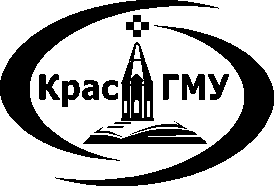 Государственное бюджетное образовательное учреждение высшего профессионального образования«Красноярский государственный медицинский университет имени профессора В.Ф. Войно-Ясенецкого Министерства здравоохранения Российской Федерации»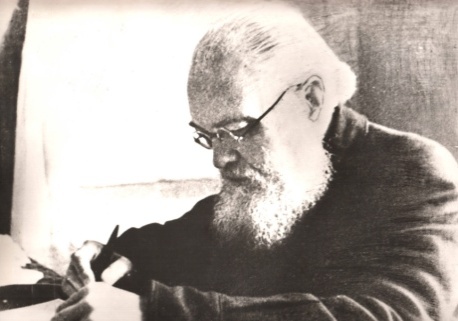 